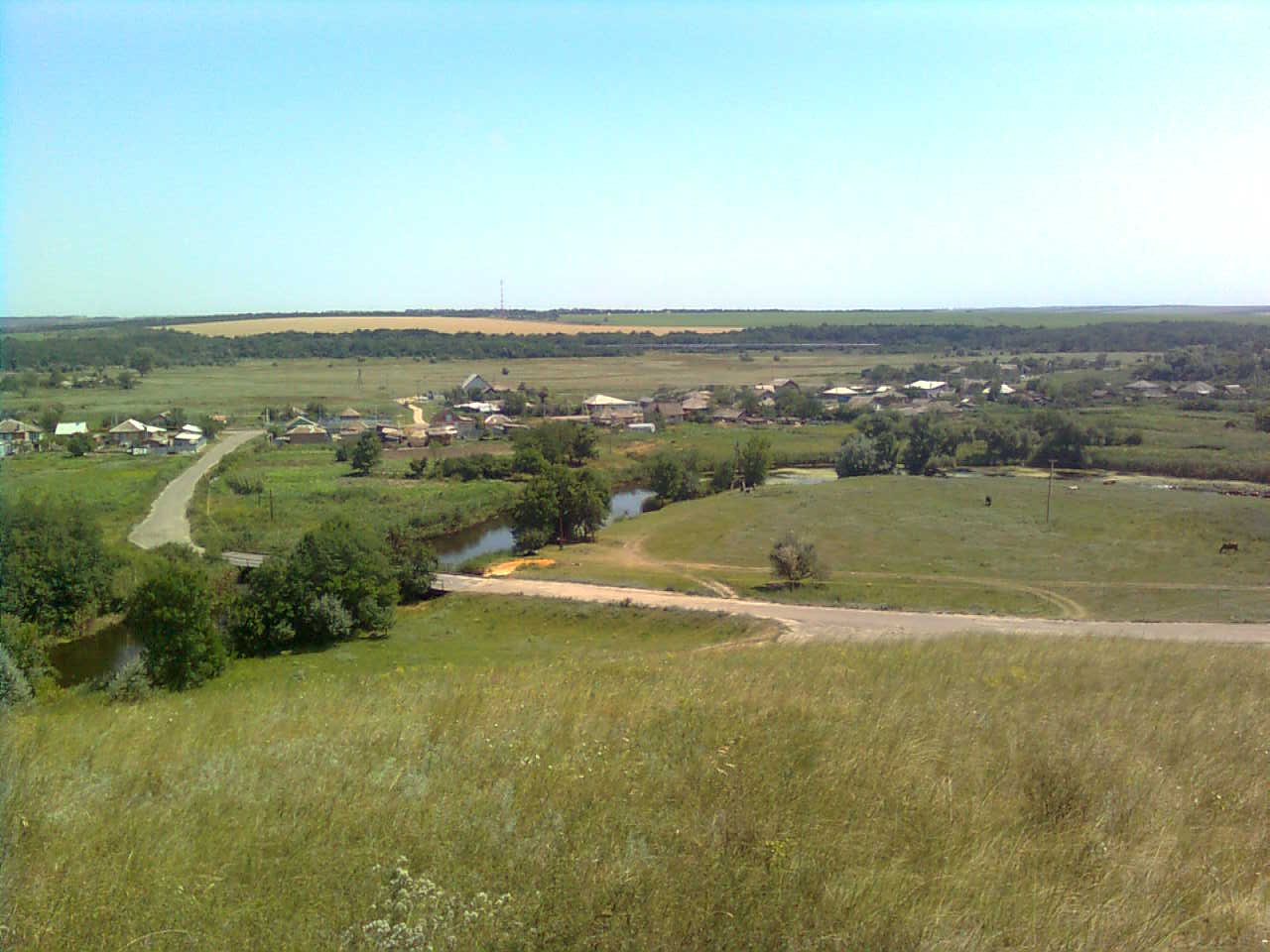 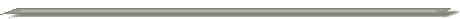 «ИНФОРМАЦИОННЫЙ ВЕСТНИК МИТЯКИНСКОГО СЕЛЬСКОГО ПОСЕЛЕНИЯ»Официальное средство массовой информации Митякинского сельского поселения «Информационный вестник Митякинского сельского поселения» издается на основании Решения Собрания депутатов Митякинского сельского поселения от 04.11.2013г. №  26. Документы, публикуемые в «Информационном вестнике Митякинского сельского поселения» соответствуют оригиналам и имеют юридическую силу.№ 5                                                                                                       «31» декабря 2019 годаУчредитель и редакция                                 Редактор                    Адрес редакции и издателя                          Тираж      Цена Собрание депутатов Митякинского сельского   Куркин                Ростовская область Тарасовский район          10 экз.      Бесплатно поселения Тарасовского района                       Сергей                   ст. Митякинская ул. Ленина, 5 Ростовской  области                                          Иванович                   Администрация МитякинскогоАдминистрация Митякинского сельского                                           сельского поселения поселения Тарасовского района Ростовской области.                                                                                                                                   Выходит не реже 1 раза в кварталвыпуск № 5   от 31.12.2019г.С Е Г О Д Н Я   В   Н О М Е Р Е:  Информационный бюллетень Митякинского сельского поселения Тарасовского  района  Ростовской области   №  5  от «31»  декабря  2019 года          С О Б Р А Н И Е   Д Е П У Т А Т О ВМитякинского  СЕЛЬСКого ПОСЕЛЕНИяТАРАСОВСКого РАЙОНаРОСТОВСКой  ОБЛАСТиР Е Ш Е Н И Е28.10.2019 г                              № 17                                         ст. МитякинскаяО внесении изменений и дополнений в Решение Собрания депутатов Митякинского сельского поселения от 26.12.2018г. №17 «О бюджете Митякинского сельского поселения Тарасовского района на 2019 год и на плановый период 2020 и 2021 годов»В соответствии с требованиями Бюджетного кодекса Российской Федерации, на основании Областного закона «Об областном бюджете на 2019 год и на плановый период 2020 и 2021 годов»  Собрание депутатов Митякинского сельского поселенияРЕШИЛО:Статья 1 Внести в решение Собрания депутатов Митякинского сельского поселения от 26.12.2018 № 17 «О бюджете Митякинского сельского поселения Тарасовского района на 2019 год и на плановый период 2020 и 2021 годов» следующие изменения: добавить статью 5:«Статья 5. Особенности использования бюджетных ассигнований 
на обеспечение деятельности органов местного самоуправления Митякинского сельского поселения Тарасовского района Установить, что размеры должностных окладов лиц, замещающих 
муниципальные должности Митякинского сельского поселения Тарасовского района, окладов денежного содержания по должностям муниципальной службы Митякинского сельского поселения Тарасовского района, должностных окладов технического персонала и ставок заработной платы обслуживающего персонала органов местного самоуправления Митякинского сельского поселения Тарасовского района, индексируются с 1 октября 2019 года на 4,3 процента.»;1.2. статью 5 решения изменить на статью 6;1.3. статью 6 решения изменить на статью 7;1.4. статью 7 решения изменить на статью 8;1.5. статью 8 решения изменить на статью 9;1.6. статью 9 решения изменить на статью 10;1.7. статью 10 решения изменить на статью 11.Статья 2. Настоящее Решение вступает в силу со дня его официального опубликования.Председатель Собрания депутатов -                                                  В.А. ЩуровГлава Митякинского сельского поселения		СОБРАНИЕ ДЕПУТАТОВМИТЯКИНСКОГО СЕЛЬСКОГО ПОСЕЛЕНИЯТАРАСОВСКОГО РАЙОНА  РОСТОВСКОЙ  ОБЛАСТИРЕШЕНИЕ       06 ноября 2019 г.                               №  18                                   ст. МитякинскаяО внесении изменений в Решение Собрания депутатов Митякинскогосельского поселения от 23.11.2018 г  № 12«Об установлении земельного налога»	В соответствии с главой 31 части 2 Налогового кодекса Российской Федерации, руководствуясь Уставом муниципального образования «Митякинское сельское поселение», Собрание депутатов Митякинского сельского поселенияРЕШИЛО:1. Внести изменения в решение Собрания депутатов Митякинского сельского поселения от 23.11.2018г № 12  «Об установлении земельного налога»:1.1. подпункт 1.2. пункта 1 изложить в следующей редакции:«1.2. занятых жилищным фондом и объектами инженерной инфраструктуры  жилищно-коммунального комплекса (за исключением доли в праве на земельный участок, приходящейся на объект, не относящийся к жилищному фонду и к объектам инженерной инфраструктуры жилищно-коммунального комплекса) или приобретенных (предоставленных) для жилищного строительства (за исключением земельных участков, приобретенных (предоставленных) для индивидуального жилищного строительства, используемых в предпринимательской деятельности)»;1.2. подпункт 1.3. пункта 1 изложить в следующей редакции: «1.3. не используемых в предпринимательской деятельности, приобретенных (предоставленных) для ведения личного подсобного хозяйства, садоводства или огородничества, а также земельных участков общего назначения, предусмотренных Федеральным законом от 29 июля 2017 года N 217-ФЗ "О ведении гражданами садоводства и огородничества для собственных нужд и о внесении изменений в отдельные законодательные акты Российской Федерации»;1.3. статью 3 изложить в следующей редакции:«1. Налог подлежит уплате налогоплательщиками-организациями в срок не позднее 1 марта года, следующего за истекшим налоговым периодом. Авансовые платежи по налогу подлежат уплате налогоплательщиками-организациями в срок не позднее последнего числа месяца, следующего за истекшим отчетным периодом.2. Установить срок уплаты налога для налогоплательщиков - физических лиц в соответствии со статьей 397 Налогового кодекса Российской Федерации.»;2. Настоящее решение вступает в силу с 01.01.2020 года, но не ранее чем по истечении одного месяца со дня его официального опубликования.Председатель Собрания депутатов – глава Митякинского сельского поселения			В.А.ЩуровРОССИЙСКАЯ ФЕДЕРАЦИЯРОСТОВСКАЯ ОБЛАСТЬТАРАСОВСКИЙ РАЙОНМУНИЦИПАЛЬНОЕ ОБРАЗОВАНИЕ«МИТЯКИНСКОЕ СЕЛЬСКОЕ ПОСЕЛЕНИЕ»СОБРАНИЕ ДЕПУТАТОВ МИТЯКИНСКОГО СЕЛЬСКОГО ПОСЕЛЕНИЯРЕШЕНИЕ06 ноября  2019г                          №  19                                    ст.МитякинскаяО внесении изменений в Решение Собрания депутатов Митякинскогосельского поселения от 23.11.2018 г  № 11«О налоге на имущество физических лиц»В соответствии с главой 32 Налогового кодекса Российской Федерации, Собрание депутатов Митякинского сельского поселенияРЕШИЛО:1. Внести изменения в решение Собрания депутатов Митякинского сельского поселения от 23.11.2018г № 11 «О налоге на имущество физических лиц»:1.1. абзац 5 подпункта 2 пункта 2 изложить в следующей редакции:«хозяйственных строений или сооружений, площадь каждого из которых не превышает 50 квадратных метров и которые расположены на земельных участках для ведения личного подсобного хозяйства, огородничества, садоводства или индивидуального жилищного строительства»;2. Настоящее решение вступает в силу с 01.01.2020 года, но не ранее чем по истечении одного месяца со дня его официального опубликования.Председатель Собрания депутатов –глава  Митякинского сельского поселения					В.А.ЩуровС О Б Р А Н И Е   Д Е П У Т А Т О ВМитякинского  СЕЛЬСКого ПОСЕЛЕНИяТАРАСОВСКого РАЙОНаРОСТОВСКой  ОБЛАСТиР Е Ш Е Н И Е  06.11.2019 г                                          № 20            	             ст. Митякинская«О внесении изменений в Решение Собрания депутатов Митякинского сельского поселения от 26.12.2018г. №17 «О бюджете Митякинского сельского поселения Тарасовского района на 2019 год и на плановый период 2020 и 2021 годов»РЕШИЛО:Внести в Решение Собрания депутатов Митякинского сельского поселения от 26.12.2018г. №17 «О бюджете Митякинского сельского поселения на 2019 год и на плановый период 2020 и 2021 годов»  следующие изменения:    Статья 1. В части 1 статьи 4: а) приложение 6 к Решению Собрания депутатов Митякинского сельского поселения от 26.12.2018г. №17 «О бюджете Митякинского сельского поселения Тарасовского района на 2019 год и на плановый период 2020 и 2021 годов» изложить в новой редакции;б) приложение 7 к Решению Собрания депутатов Митякинского сельского поселения от 26.12.2018г. №17 «О бюджете Митякинского сельского поселения Тарасовского района на 2019 год и на плановый период 2020 и 2021 годов» изложить в новой редакции;в) приложение 8 к Решению Собрания депутатов Митякинского сельского поселения от 26.12.2018г. №17 «О бюджете Митякинского сельского поселения Тарасовского района на 2019 год и на плановый период 2020 и 2021 годов» изложить в новой редакции.Статья 2. Настоящее решение вступает в силу со дня его официального опубликования. Председатель Собрания депутатов -Глава Митякинского сельского поселения				В.А. ЩуровПояснительная записка к Решению Собрания депутатов Митякинского сельского поселения № 20 от  06.11.2019 «О внесении изменений в Решение Собрания депутатов от 26.12.2018г. №17 «О бюджете Митякинского сельского поселения Тарасовского района 2019 год и на плановый период 2020 и 2021 годов» Изменения в Решение Собрания депутатов Митякинского сельского поселения от 26.12.2018 № 17 «О бюджете Митякинского сельского поселения Тарасовского района на 2019 год и на плановый период 2020 и 2021 годов» вносятся в связи приведением Решения Собрания депутатов от 26.12.2018 №17 «О бюджете Митякинского сельского поселения Тарасовского района на 2019 год и на плановый период 2020 и 2021 годов» в соответствие с действующим законодательством и перераспределением бюджетных ассигнований бюджета сельского поселения по отдельным разделам, подразделам, целевым статьям и видам расходов планового финансового 2020 года.   В Решение Собрания депутатов Митякинского сельского поселения от 26.12.2018 № 17 «О бюджете Митякинского сельского поселения Тарасовского района на 2019 год и на плановый период 2020 и 2021 годов» вносятся следующие изменения:РАСХОДЫ БЮДЖЕТА на плановый финансовый 2020 год.ВНЕСЕНЫ ИЗМЕНЕНИЯ И ДОПОЛНЕНИЯ по расходам:Приложения 6,7,8Расходная часть бюджета Митякинского сельского поселения  Тарасовского района подлежит уточнению в связи с передвижкой и увеличением ассигнований:Ассигнования по разделу 01 «ОБЩЕГОСУДАРСТВЕННЫЕ ВОПРОСЫ» по уменьшается на 30,0 тыс. рублей.С учетом внесенных изменений план по разделу 01«ОБЩЕГОСУДАРСТВЕН-НЫЕ ВОПРОСЫ » на 2020 год составит 4 453,1 тыс. рублей.Раздел 05 «ЖИЛИЩНО-КОММУНАЛЬНОЕ ХОЗЯЙСТВО»Ассигнования по подразделу «Благоустройство» увеличиваются   на 30,0 тыс. рублей.           С учетом внесенных изменений план по разделу 05 «ЖИЛИЩНО-КОММУНАЛЬНОЕ ХОЗЯЙСТВО» на 2020 год составит 30,0 тыс. рублей.Заведующий сектором экономики и финансов                А.В. КуприенкоИсполнитель: Анна Васильевна Куприенко	Тел. 8 (86386)34228С О Б Р А Н И Е   Д Е П У Т А Т О ВМитякинского  СЕЛЬСКого ПОСЕЛЕНИяТАРАСОВСКого РАЙОНаРОСТОВСКой  ОБЛАСТиР Е Ш Е Н И Е 20.11.2019 г                                          № 21            	             ст. Митякинская«О внесении изменений в Решение Собрания депутатов Митякинского сельского поселения от 26.12.2018г. №17 «О бюджете Митякинского сельского поселения Тарасовского района на 2019 год и на плановый период 2020 и 2021 годов»РЕШИЛО:Внести в Решение Собрания депутатов Митякинского сельского поселения от 26.12.2018г. №17 «О бюджете Митякинского сельского поселения на 2019 год и на плановый период 2020 и 2021 годов»  следующие изменения:    Статья 1. 1) в части 1 статьи 1:а) в пункте 1 цифры «13 237,4» заменить цифрами «13 765,0»;б) в пункте 2 цифры «14 115,4» заменить цифрами «14 643,0».2) в части 3 статьи 1:а) приложение 1 к Решению Собрания депутатов Митякинского сельского поселения от 26.12.2018г. №17 «О бюджете Митякинского сельского поселения Тарасовского района на 2019 год и на плановый период 2020 и 2021 годов» изложить в новой редакции;б) приложение 2 к Решению Собрания депутатов Митякинского сельского поселения от 26.12.2018г. №17 «О бюджете Митякинского сельского поселения Тарасовского района на 2019 год и на плановый период 2020 и 2021 годов» изложить в новой редакции.Статья 2. В части 1 статьи 4: а) приложение 6 к Решению Собрания депутатов Митякинского сельского поселения от 26.12.2018г. №17 «О бюджете Митякинского сельского поселения Тарасовского района на 2019 год и на плановый период 2020 и 2021 годов» изложить в новой редакции;б) приложение 7 к Решению Собрания депутатов Митякинского сельского поселения от 26.12.2018г. №17 «О бюджете Митякинского сельского поселения Тарасовского района на 2019 год и на плановый период 2020 и 2021 годов» изложить в новой редакции;в) приложение 8 к Решению Собрания депутатов Митякинского сельского поселения от 26.12.2018г. №17 «О бюджете Митякинского сельского поселения Тарасовского района на 2019 год и на плановый период 2020 и 2021 годов» изложить в новой редакции.Статья 3. Настоящее решение вступает в силу со дня его официального опубликования. Председатель Собрания депутатов -Глава Митякинского сельского поселения				В.А. ЩуровПояснительная записка к Решению Собрания депутатов Митякинского сельского поселения №21 от 20.11.2019 «О внесении изменений в Решение Собрания депутатов от 26.12.2018г. №17 «О бюджете Митякинского сельского поселения Тарасовского района 2019 год и на плановый период 2020 и 2021 годов»          Изменения в Решение Собрания депутатов Митякинского сельского поселения от 26.12.2018 № 17 «О бюджете Митякинского сельского поселения Тарасовского района на 2019 год и на плановый период 2020 и 2021 годов» вносятся в связи приведением Решения Собрания депутатов от 26.12.2018 №17 «О бюджете Митякинского сельского поселения Тарасовского района на 2019 год и на плановый период 2020 и 2021 годов» в соответствие с действующим законодательством и перераспределением бюджетных ассигнований бюджета сельского поселения по отдельным разделам, подразделам, целевым статьям и видам расходов текущего финансового года.          Основные показатели бюджета Митякинского сельского поселения на 2019 год  с учетом внесенных изменений оцениваются следующим образом:                                                       (тыс. рублей)Доходы бюджетана 2019 год и на плановый период 2020-2021 годовВНЕСЕНЫ ИЗМЕНЕНИЯ И ДОПОЛНЕНИЯ по  доходам: В Приложении № 1 «Объем поступлений доходов бюджета Митякинского сельского поселения  Тарасовского района на 2019 год и на плановый период 2020 и 2021 годов»РАСХОДЫ БЮДЖЕТА ВНЕСЕНЫ ИЗМЕНЕНИЯ И ДОПОЛНЕНИЯ по расходам:Приложения 6,7,8Расходная часть бюджета Митякинского сельского поселения  Тарасовского района подлежит уточнению в связи с  увеличением ассигнований на расходы по реализации мероприятий благоустройства общественных  территорий Митякинского сельского поселения:Раздел 05 «ЖИЛИЩНО-КОММУНАЛЬНОЕ ХОЗЯЙСТВО»Ассигнования по подразделу «Благоустройство» увеличиваются  на 527,6 тыс. рублей.С учетом внесенных изменений план по разделу 05 «ЖИЛИЩНО-КОММУНАЛЬНОЕ ХОЗЯЙСТВО» на 2019 год составит 2274,2 тыс. рублей.Заведующий сектором экономики и финансов                А.В. КуприенкоИсполнитель: Анна Васильевна Куприенко  Тел. 8 (86386)34228С О Б Р А Н И Е   Д Е П У Т А Т О ВМитякинского  СЕЛЬСКого ПОСЕЛЕНИяТАРАСОВСКого РАЙОНаРОСТОВСКой  ОБЛАСТиР Е Ш Е Н И Е  29.11.2019 г                                          № 22            	             ст. Митякинская«О внесении изменений в Решение Собрания депутатов Митякинского сельского поселения от 26.12.2018г. №17 «О бюджете Митякинского сельского поселения Тарасовского района на 2019 год и на плановый период 2020 и 2021 годов»РЕШИЛО:Внести в Решение Собрания депутатов Митякинского сельского поселения от 26.12.2018г. №17  «О бюджете Митякинского сельского поселения на 2019 год и на плановый период 2020 и 2021 годов»  следующие изменения:    Статья 1. В части 1 статьи 4: а) приложение 6 к Решению Собрания депутатов Митякинского сельского поселения от 26.12.2018г. №17 «О бюджете Митякинского сельского поселения Тарасовского района на 2019 год и на плановый период 2020 и 2021 годов» изложить в новой редакции;б) приложение 7 к Решению Собрания депутатов Митякинского сельского поселения от 26.12.2018г. №17 «О бюджете Митякинского сельского поселения Тарасовского района на 2019 год и на плановый период 2020 и 2021 годов» изложить в новой редакции;в) приложение 8 к Решению Собрания депутатов Митякинского сельского поселения от 26.12.2018г. №17 «О бюджете Митякинского сельского поселения Тарасовского района на 2019 год и на плановый период 2020 и 2021 годов» изложить в новой редакции.Статья 2. Настоящее решение вступает в силу со дня его официального опубликования. Председатель Собрания депутатов -Глава Митякинского сельского поселения				В.А. ЩуровПояснительная записка к Решению Собрания депутатов Митякинского сельского поселения № 22 от 29.11.2019 «О внесении изменений в Решение Собрания депутатов от 26.12.2018г. №17 «О бюджете Митякинского сельского поселения Тарасовского района 2019 год и на плановый период 2020 и 2021 годов»          Изменения в Решение Собрания депутатов Митякинского сельского поселения от 26.12.2018 № 17 «О бюджете Митякинского сельского поселения Тарасовского района на 2019 год и на плановый период 2020 и 2021 годов» вносятся в связи приведением Решения Собрания депутатов от 26.12.2018 №17 «О бюджете Митякинского сельского поселения Тарасовского района на 2019 год и на плановый период 2020 и 2021 годов» в соответствие с действующим законодательством и перераспределением бюджетных ассигнований бюджета сельского поселения по отдельным разделам, подразделам, целевым статьям и видам расходов текущего финансового года.          Основные показатели бюджета Митякинского сельского поселения на 2019 год  с учетом внесенных изменений оцениваются следующим образом:                                                       (тыс. рублей)РАСХОДЫ БЮДЖЕТАВНЕСЕНЫ ИЗМЕНЕНИЯ И ДОПОЛНЕНИЯ по расходам:Приложения 6,7,8Расходная часть бюджета Митякинского сельского поселения  Тарасовского района подлежит уточнению в связи с передвижкой ассигнований.Раздел 01 «Общегосударственные вопросы»Уменьшаются ассигнования на  54,0 тыс. рублей  по подразделу  «Функционирование Правительства Российской Федерации, высших исполнительных органов государственной власти субъектов Российской Федерации, местных администраций» и по подразделу «Другие общегосударственные вопросы» - на 130,0 тыс. рублей в связи с передвижкой в другой раздел.Раздел 05 «ЖИЛИЩНО-КОММУНАЛЬНОЕ ХОЗЯЙСТВО»Ассигнования по подразделу «Благоустройство» увеличиваются  на 184,0 тыс. рублей.С учетом внесенных изменений план по разделу 05 «ЖИЛИЩНО-КОММУНАЛЬНОЕ ХОЗЯЙСТВО» на 2019 год составит 2458,1 тыс. рублей.Заведующий сектором экономики и финансов                А.В. КуприенкоИсполнитель: Анна Васильевна Куприенко	Тел. 8 (86386)34228С О Б Р А Н И Е   Д Е П У Т А Т О ВМитякинского  СЕЛЬСКого ПОСЕЛЕНИяТАРАСОВСКого РАЙОНаРОСТОВСКой  ОБЛАСТиР Е Ш Е Н И Е  04.12.2019 г                                          № 23            	             ст. Митякинская«О внесении изменений в Решение Собрания депутатов Митякинского сельского поселения от 26.12.2018г. №17 «О бюджете Митякинского сельского поселения Тарасовского района на 2019 год и на плановый период 2020 и 2021 годов»РЕШИЛО:Внести в Решение Собрания депутатов Митякинского сельского поселения от 26.12.2018г. №17  «О бюджете Митякинского сельского поселения на 2019 год и на плановый период 2020 и 2021 годов»  следующие изменения:    Статья 1. В части 1 статьи 4: а) приложение 6 к Решению Собрания депутатов Митякинского сельского поселения от 26.12.2018г. №17 «О бюджете Митякинского сельского поселения Тарасовского района на 2019 год и на плановый период 2020 и 2021 годов» изложить в новой редакции;б) приложение 7 к Решению Собрания депутатов Митякинского сельского поселения от 26.12.2018г. №17 «О бюджете Митякинского сельского поселения Тарасовского района на 2019 год и на плановый период 2020 и 2021 годов» изложить в новой редакции;в) приложение 8 к Решению Собрания депутатов Митякинского сельского поселения от 26.12.2018г. №17 «О бюджете Митякинского сельского поселения Тарасовского района на 2019 год и на плановый период 2020 и 2021 годов» изложить в новой редакции.Статья 2. Настоящее решение вступает в силу со дня его официального опубликования. Председатель Собрания депутатов -Глава Митякинского сельского поселения				В.А. ЩуровРОССИЙСКАЯ ФЕДЕРАЦИЯРОСТОВСКАЯ ОБЛАСТЬТАРАСОВСКИЙ РАЙОНМУНИЦИПАЛЬНОЕ ОБРАЗОВАНИЕ«МИТЯКИНСКОЕ СЕЛЬСКОЕ ПОСЕЛЕНИЕ»СОБРАНИЕ ДЕПУТАТОВ МИТЯКИНСКОГО СЕЛЬСКОГО ПОСЕЛЕНИЯРЕШЕНИЕ № 24О заключении соглашения о передаче части полномочий по осуществлению внешнего муниципального финансового контроля     В целях реализации положений Бюджетного кодекса Российской Федерации, руководствуясь Федеральным законом от 6 октября 2003 года № 131-ФЗ «Об общих принципах организации местного самоуправления в Российской Федерации», Уставом муниципального образования «Митякинское сельское поселение», Собрание депутатов Митякинского сельского поселенияРЕШИЛО:Передать Контрольно-счетной палате Тарасовского района часть полномочий по осуществлению внешнего муниципального финансового контроля, а именно: экспертиза проектов бюджета Митякинского сельского поселения; внешняя проверка годового отчета об исполнении бюджета Митякинского сельского поселения; контроль за законностью, результативностью (эффективностью и экономностью) использования средств бюджета Митякинского сельского поселения. Утвердить соглашение о передаче части полномочий по осуществлению внешнего муниципального финансового контроля, согласно приложению к решению.Настоящее Решение вступает в силу со дня его официального опубликования (обнародования) и применяется к правоотношениям, возникшим с 1 января 2020 года.Председатель Собрания депутатов –глава Митякинского сельского поселения                                       В.А. ЩуровСоглашениео передаче части полномочий по осуществлениювнешнего муниципального финансового контроля ст. Митякинская                                                                     «17 » декабря 2019 г. Собрание депутатов Тарасовского района, в лице председателя Собрания депутатов – главы Тарасовского района Курносова А.Н., действующего на основании Устава муниципального образования «Тарасовский район», Контрольно-счетная палата Тарасовского района, в лице председателя Контрольно-счетной палаты Тарасовскуого района Пруцаковой А.С., действующего на основании Положения о Контрольно-счетной палате Тарасовского района, утвержденного решением Собрания депутатов Тарасовского района от 06.12.2017 года № 100, и Собрание депутатов Митякинского сельского поселения, в лице председателя Собрания депутатов - главы Митякинского сельского поселения, Щурова В.А., действующего на основании Устава муниципального образования «Митякинское сельское поселение», совместно именуемые «Стороны», в соответствии с частью 11 статьи 3 Федерального закона от 7 февраля 2011 года № 6-ФЗ «Об общих принципах организации и деятельности контрольно-счетных органов субъектов Российской Федерации и муниципальных образований», решения  Собрания депутатов Тарасовского района от «16» декабря 2019  года  №  253 «О передаче Контрольно-счетной палате Тарасовского района части полномочий по осуществлению внешнего муниципального финансового контроля» и решения Собрания депутатов Митякинского сельского поселения от 17.12.2019 года № 24 «О заключении соглашения о передаче части полномочий по осуществлению внешнего муниципального финансового контроля» заключили настоящее Соглашение о нижеследующем:1. Предмет соглашения1.1. Предметом настоящего Соглашения является передача Собранию депутатов Тарасовского района (далее – Собрание депутатов) части полномочий Собрания депутатов Митякинского сельского поселения (далее – Собрание депутатов поселения) по осуществлению внешнего муниципального финансового контроля в муниципальном образовании «Митякинское сельское поселение» и передача из бюджета Митякинского сельского поселения в бюджет Тарасовского района иных межбюджетных трансфертов на осуществление переданных полномочий.Контрольно-счетная палата Тарасовского района наделяется  Собранием депутатов частью полномочий по осуществлению внешнего муниципального финансового контроля в муниципальном образовании «Митякинское сельское поселение», установленными федеральными законами, законами Ростовской области, Уставом сельского поселения и его нормативными правовыми актами.                  1.2 В целях реализации настоящего Соглашения Контрольно-счетной палаты передаются следующие полномочия по осуществлению внешнего муниципального финансового контроля:      1) экспертиза проектов бюджета поселения;2) внешняя проверка годового отчета об исполнении бюджета сельского поселения;3) контроль за законностью, результативностью (эффективностью и экономностью) использования средств бюджета Митякинского сельского поселения Тарасовского района;1.3. Ежегодно включаются в планы работы Контрольно-счетной палаты Тарасовского района мероприятия по экспертизе проектов бюджета поселения, внешняя проверка годового отчета об исполнении бюджета сельского поселения, проверке законности, результативности, эффективности и экономности бюджетных средств сельского поселения.1.4. Иные мероприятия по осуществлению внешнего муниципального финансового контроля включаются в планы работы по усмотрению самой Контрольно-счетной палатой Тарасовского района.1.5. Поручения Собрания депутатов поселения подлежат включению в планы работы Контрольно-счетной палаты Тарасовского района при условии достаточных возможностей у Контрольно-счетной палаты Тарасовского района для их исполнения.2. Срок действия соглашения2.1. Настоящее Соглашение вступает в силу с 09.01.2020г. и действует по 31.12.2020г..2.2. Осуществление полномочий по настоящему Соглашению обеспечивается Контрольно-счетной палатой Тарасовского района в период действия настоящего Соглашения и прекращаются вместе с прекращением срока действия настоящего Соглашения, указанного в п.5.1.2.3. Действие настоящего Соглашения может быть прекращено досрочно (до истечения срока его действия):2.3.1. По взаимному соглашению Сторон, выраженному в оформленном надлежащим образом Соглашении о расторжении настоящего Соглашения.2.3.2. В одностороннем порядке настоящее Соглашение расторгается в случае:- изменения действующего законодательства Российской Федерации, в связи с которым выполнение условий настоящего Соглашения Сторонами становится невозможным;- неисполнения или ненадлежащего исполнения одной из Сторон своих обязательств в соответствии с настоящим Соглашением;- по причине объективно сложившихся условий, в результате которых осуществление полномочий становится невозможным либо крайне обременительным для одной или для обеих Сторон.2.3.3. В судебном порядке на основании решения суда.3. Права и обязанности сторон:3.1. Передача полномочий, указанных в п. 1.1 настоящего Соглашения, осуществляется за счет средств межбюджетных трансфертов, предоставленных ежегодно из бюджета Митякинского сельского поселения в бюджет Тарасовского района на безвозмездной и безвозвратной основе - на осуществление целевых расходов по улучшению материально-технической базы Контрольно-счетной палаты Тарасовского района.3.2. Объем межбюджетных трансфертов, передаваемых на осуществление полномочий по данному Соглашению, составляет 500,00 (пятьсот рублей 00 копеек).3.3. Объем средств для предоставления межбюджетных трансфертов не может превышать объема средств на эти цели, утвержденных решением Собрания депутатов о бюджете Тарасовского района.Перечисление и учет межбюджетных трансфертов, предоставленных из бюджета Митякинского сельского поселения в бюджет Тарасовского района на реализацию полномочий и осуществляется в соответствии с бюджетным законодательством Российской Федерации по следующим реквизитам: УФК по Ростовской области (Контрольно-счетная палата Тарасовского района л/с 04583А01440); ИНН 6133013553, КПП 613301001, ОГРН 1186196001397; Расчетный счет: 40101810303490010007,    БИК:046015001, Банк: Отделение Ростов-на-Дону, г.Ростов–на-Дону,  КАДБ 903 202 40014 05 0000 150 (Межбюджетные трансферты, передаваемые бюджетам муниципальных районов из бюджетов поселений на осуществление части полномочий по решению вопросов местного значения в соответствии с заключенными соглашениями).Средства межбюджетных трансфертов перечисляются на лицевой счет, открытый в Финансовом отделе Администрации Тарасовского района ежегодно до 01 апреля текущего финансового года и носят целевой характер.                                Расходы бюджета Митякинского сельского поселения на предоставление межбюджетных трансфертов и расходов бюджета района, осуществленные за счет них, планируются и исполняются по соответствующему разделу бюджетной классификации. Межбюджетные трансферты зачисляются в районный бюджет по соответствующему коду бюджетной классификации доходов.3.7. Права и обязанности Собрания депутатов поселения:3.7.1 Обращается в Контрольно-счетную палату Тарасовского района с предложениями о проведении экспертизы отдельных муниципальных правовых актов поселения и их проектов, контрольных мероприятий деятельности организаций, использующих средства бюджета и (или) имущество поселения.3.7.2 Рассматривает отчеты и информацию Палаты, составленные по результатам проведенных во исполнение настоящего Соглашения мероприятий, а также предложения по совершенствованию бюджетного процесса и системы управления и распоряжения имуществом поселения.3.7.3 Обеспечивает опубликование (обнародование) отчетов по результатам контрольного мероприятия, составленных по результатам проведенных во исполнение настоящего соглашения мероприятий.3.7.4 Утверждает в решении о бюджете поселения межбюджетные трансферты бюджету района на осуществление переданных полномочий в объеме, определенном в соответствии с предусмотренным настоящим Соглашением порядком, и обеспечивает их перечисление в бюджет района.3.8. Права и обязанности Палаты:3.8.1. Самостоятельно определяет перечень рассматриваемых вопросов, методы контроля и порядок проведения мероприятий, с учетом существующих стандартов и методических рекомендаций по их проведению.3.8.2. Учитывает предложения Собрания депутатов поселения по перечню рассматриваемых в ходе проведения мероприятий вопросов.3.8.3. Проводит выборочные проверки деятельности организаций, использующих средства бюджета и (или) имущество поселения.3.8.4. Направляет отчеты и информацию, составленные по результатам проведенных контрольных мероприятий, в Собрание депутатов поселения и администрацию поселения.3.8.5. Имеет право использовать средства межбюджетных трансфертов, предусмотренных настоящим Соглашением на компенсацию расходов, осуществленных до поступления межбюджетных трансфертов в бюджет Тарасовского района.3.9. Права и обязанности  Собрания депутатов:3.9.1. Устанавливает в муниципальных правовых актах полномочия Контрольно-счетной палаты Тарасовского района, по осуществлению предусмотренных настоящим Соглашением полномочий.3.9.2. Устанавливает штатную численность Контрольно-счетной палаты Тарасовского района с учетом необходимости осуществления предусмотренных настоящим Соглашением полномочий.3.9.3. Может устанавливать случаи и порядок использования собственных материальных ресурсов и финансовых средств Тарасовского района для осуществления предусмотренных настоящим Соглашением полномочий.3.9.4. Имеет право получать от Палаты информацию об осуществлении предусмотренных настоящим Соглашением полномочий и результатах, проведенных контрольных и отдельных экспертно-аналитических мероприятиях.4. Ответственность сторонСтороны несут ответственность за неисполнение (ненадлежащее исполнение) обязанностей, предусмотренных настоящим Соглашением, в соответствии с законодательством Российской Федерации.5. Основания и порядок изменения и досрочного прекращения действия соглашения5.1. Изменение условий настоящего Соглашения допускается по соглашению сторон. Вносимые изменения рассматриваются сторонами в десятидневный срок и оформляются дополнительными Соглашениями, являющимися неотъемлемой частью настоящего Соглашения.5.2. При досрочном расторжении настоящего Соглашения, межбюджетные трансферты подлежат возврату из бюджета района в бюджет поселения за период, когда полномочия не исполнялись.6. Заключительные положенияНеурегулированные сторонами споры и разногласия, возникшие при исполнении настоящего Соглашения, подлежат рассмотрению в порядке, предусмотренном законодательством Российской Федерации.Настоящее Соглашение составлено в трех экземплярах, имеющих одинаковую юридическую силу, по одному экземпляру для каждой из сторон.	С О Б Р А Н И Е   Д Е П У Т А Т О ВМитякинского  СЕЛЬСКого ПОСЕЛЕНИяТАРАСОВСКого РАЙОНаРОСТОВСКой  ОБЛАСТиРЕШЕНИЕ   17.12.2019                                                     №  25                                  ст. МитякинскаяО заключении соглашения о передаче полномочий по осуществлению внутреннего муниципального финансового контроля     В целях реализации положений Бюджетного кодекса Российской Федерации, руководствуясь Федеральным законом от 6 октября 2003 года № 131-ФЗ «Об общих принципах организации местного самоуправления в Российской Федерации», Уставом муниципального образования «Митякинское сельское поселение», Собрание депутатов Митякинского сельского поселенияРЕШИЛО:1.Утвердить соглашение о передаче Администрации Тарасовского района полномочий Администрации Митякинского сельского поселения по осуществлению внутреннего муниципального финансового контроля, согласно приложению к решению.           2.Настоящее Решение вступает в силу со дня его официального опубликования (обнародования) и применяется к правоотношениям, возникшим с 1 января 2020 года.3.Контроль за исполнением настоящего Решения возложить на главу Администрации Митякинского сельского поселения Куркина С.И.Председатель Собрания депутатов –глава Митякинского сельского поселения                                       В.А. ЩуровСоглашение № 2 о передаче Администрации Тарасовского района полномочий Администрации  Митякинского сельского поселения по осуществлению внутреннего муниципального финансового контроляп. Тарасовский                                                           «17» декабря 2019 г.Администрация Тарасовского района, именуемая в дальнейшем «Муниципальный район», в лице главы Администрации Тарасовского района А.И. Закружного, действующего на основании Устава, с одной стороны, и Администрация Митякинского сельского поселения, именуемая в дальнейшем «Администрация поселения», в лице главы Администрации Митякинского сельского поселения Куркина Сергея Ивановича, действующего на основании Устава муниципального образования, с другой стороны, именуемые совместно  «Стороны»,  руководствуясь  п.1 ч. 1 ст. 14 и ч. 4 ст. 15 Федерального закона № 131-ФЗ от  06.10.2003 «Об общих принципах организации местного самоуправления в Российской Федерации», Бюджетным кодексом Российской Федерации - заключили настоящее Соглашение о нижеследующем:1. Предмет соглашения1.1. Предметом настоящего Соглашения является передача Администрации Тарасовского района, полномочий по осуществлению внутреннего муниципального финансового контроля Администрации Митякинского сельского поселения, и их реализация за счет средств, предоставляемых из бюджета Митякинского сельского поселения в бюджет Тарасовского района.                                                                       	1.2. Администрации Тарасовского района передаются следующие полномочия по осуществлению внутреннего муниципального финансового контроля за:соблюдением бюджетного законодательства Российской Федерации и иных нормативных актов, регулирующих бюджетные правоотношения;полнотой и достоверностью отчетности о реализации муниципальных программ, в том числе об исполнении муниципальных заданий;соблюдением требований к обоснованию закупок;соблюдением правил нормирования в сфере закупок;обоснованием начальной (максимальной) цены контракта, цены контракта, заключаемого с единственным поставщиком (подрядчиком, исполнителем), включенной в план-график;применением заказчиком мер ответственности и совершения иных действий в случае нарушения поставщиком (подрядчиком, исполнителем) условий контракта;соответствием поставленного товара, выполненной работы (ее результата) или оказанной услуги условиям контракта;своевременностью, полнотой и достоверностью отражения в документах учета поставленного товара, выполненной работы (ее результата) или оказанной услуги;соответствием использования поставленного товара, выполненной работы (ее результата) или оказанной услуги целям осуществления закупки.2.Финансовое обеспечение2.1 Переданные в соответствии с настоящим Соглашением полномочия осуществляются за счет средств межбюджетных трансфертов, передаваемых из бюджета поселения в бюджет муниципального района, на безвозмездной и безвозвратной основе – на осуществление целевых расходов по улучшению материально-технической базы ведущего специалиста Администрации Тарасовского района, осуществляющего внутренний финансовый контроль.2.2. Объем денежных средств выделяемых из бюджета Митякинского сельского поселения в бюджет Тарасовского района равен   809,40 рублей 00 копеек в 2020 году.                                                  2.3. В случае если для проведения мероприятий, указанных в п. 1.2, Администрации Тарасовского района требуются дополнительные денежные средства, между сторонами настоящего Соглашения может быть заключено дополнительное соглашение об увеличении объема денежных средств на проведение указанных мероприятий, порядке перечисления и использования дополнительных средств.3.Права и обязанности сторон.В целях реализации настоящего Соглашения стороны имеют права и обязанности.3.1. Администрация района обязана:проводить контрольные мероприятия согласно «Порядка осуществления  ведущим специалистом Администрации Тарасовского района полномочий по внутреннему муниципальному финансовому контролю» и утвержденному Плану на очередной финансовый год;	своевременно и в полной мере исполнять предоставленные в соответствии с бюджетным законодательством Российской Федерации и законодательством о контрактной системе в сфере закупок полномочия по предупреждению, выявлению и пресечению нарушений в установленной сфере деятельности;соблюдать требования нормативных правовых актов в установленной сфере деятельности;проводить контрольные мероприятия в соответствии с распоряжением о назначении контрольного мероприятия;знакомить руководителя или уполномоченное должностное лицо объекта контроля с копией распоряжения, с письмами  о принятии решения о приостановлении, возобновлении и продлении срока проведения проверки (ревизии), об изменении состава должностных лиц, уполномоченных на проведение контрольного мероприятия (далее – уполномоченные должностные лица), а также с результатами контрольных мероприятий (актами и заключениями).Администрация района имеет право:в рамках установленной компетенции по организации и проведению внутреннего муниципального финансового контроля запрашивать и получать на основании мотивированного запроса в письменной форме информацию, документы и материалы, объяснения в письменной и устной формах, необходимые для проведения контрольных мероприятий;при осуществлении выездных проверок (ревизий), обследований беспрепятственно по предъявлении служебного удостоверения входить на территорию и в помещения, занимаемые объектами контроля, иметь доступ к их документам и материалам, а также осматривать занимаемые ими территории и помещения, требовать предъявления поставленных товаров, результатов выполненных работ, оказанных услуг, а также проводить экспертизы, необходимые при проведении контрольных  мероприятий, и (или) привлекать независимых экспертов для проведения таких экспертиз.направлять объектам контроля акты, заключения, а также представления, предписания об устранении выявленных нарушений в случаях, предусмотренных законодательством Российской Федерации;направлять уведомления о применении бюджетных мер принуждения в случаях, предусмотренных бюджетным законодательством Российской Федерации;составлять протоколы об административных правонарушениях в соответствии с действующим законодательством Российской Федерации об административных правонарушениях;составлять акты по фактам непредставления или несвоевременного представления должностными лицами объекта контроля документов и материалов, запрошенных в целях проведения контрольных мероприятий;в случае обнаружения признаков подделок, подлогов, хищений, злоупотреблений и при необходимости пресечения данных противоправных действий опечатывать кассы, кассовые и служебные помещения, склады и архивы объекта контроля.	3.2. Администрация поселения обязана: 	представить в Администрацию Тарасовского района документы, материалы и информацию, в том числе в электронном виде, необходимые для проведения контрольного мероприятия.Администрация поселения имеет право:	получать информацию об осуществлении полномочий определенных настоящим соглашением и результатах проведенных контрольных мероприятий;	запрашивать информацию и осуществлять контроль за расходованием межбюджетных трансфертов, выделенных согласно действующего Соглашения. 4.Ответственность сторон	4.1. Стороны несут ответственность за неисполнение (ненадлежащее исполнение) предусмотренных настоящим Соглашением обязанностей, в соответствии с законодательством Российской Федерации и настоящим Соглашением.         	4.2. Расторжение Соглашения влечет за собой возврат перечисленных межбюджетных трансфертов за вычетом фактических расходов, подтвержденных документально, в трехмесячный срок с момента подписания Соглашения о расторжении либо письменного уведомления о расторжении Соглашения.         	 				5.Срок действия соглашения	5.1. Соглашение заключено на 1 год и действует в период с 1 января 2020 года по 31 декабря 2020 года.6.Финансовые санкции за неисполнение Соглашения	6.1. Несвоевременный возврат перечисленных межбюджетных трансфертов влечет за собой уплату пеней в размере одной трехсотой действующей ключевой ставки ЦБ РФ за каждый день просрочки.	6.2. За неисполнение и (или) ненадлежащие исполнение обязательств по настоящему соглашению сторона допустившая это, уплачивает другой стороне соглашения штраф в размере ½ суммы соглашения.7.Основания и порядок расторжения Соглашения7.1. Настоящее Соглашение может быть расторгнуто (в том числе досрочно):- по соглашению сторон, оформленному в письменном виде;- в одностороннем порядке;- в случае изменения действующего законодательства, в связи с которым реализация переданных полномочий становится невозможной.8.Заключительные положения8.1. Настоящее Соглашение вступает в силу с момента его подписания Сторонами.8.2. Изменения и (или) дополнения в настоящее Соглашение могут быть внесены по взаимному согласию Сторон путем составления дополнительного соглашения в письменной форме, являющегося неотъемлемой частью настоящего Соглашения.8.3. Неурегулированные сторонами споры и разногласия, возникшие при исполнении настоящего Соглашения, подлежат рассмотрению в порядке, предусмотренном законодательством Российской Федерации.8.4. Настоящее Соглашение составлено в двух экземплярах, имеющих одинаковую юридическую силу, по одному экземпляру для каждой из Сторон.9.Адреса и реквизиты СторонАдминистрация Тарасовского района                   Администрация  Митякинского346050, Ростовская область,                                   сельского поселенияп.Тарасовский, пер.Почтовый д.5                          346092, Ростовская область,    ИНН 6133002150 КПП 613301001                       Тарасовский район, ст. Митякинская,л/с 04583136390                                                        ул. Ленина, 5р/сч 40101810303490010007                                    ИНН 6133007616   КПП 613301001 КБК 90220240014050000150                                  р/сч 40204810500000000314Отделение Ростов-на-Дону                                 Отделение Ростов –на-Дону г. Ростов- г. Ростов-на-Дону БИК 046015001                         на-Дону БИК 046015001                                                                                                         ОГРН 1056133011770Глава Администрации Тарасовского                Глава Администрации Митякинского                               района                                                                  сельского поселения________________ А.И. Закружной                      ________________ С.И. КуркинПриложение № 1 к СоглашениюПорядок определения ежегодного объема межбюджетных трансфертов на исполнение переданных полномочий по осуществлению внутреннего муниципального финансового контроляНастоящий Порядок определяет расчет объема межбюджетных трансфертов, предоставляемых бюджету муниципального района из бюджета поселения на осуществление переданных полномочий по внутреннему муниципальному финансовому контролю.Расчет объема межбюджетных трансфертов осуществляется в рублях Российской Федерации.Размер объема межбюджетных трансфертов рассчитывается по формуле:				Н=(М/Ч)*Чн	где:        Н - ежегодный объем межбюджетных трансфертов;	               Ч - численность населения Тарасовского района по данным статистики  на 01.01.2019 г. составила 28034 человек;                  Чн — численность населения, проживающих в сельском поселении;	       М - расходы на материально-техническое обеспечение ведущего специалиста Администрации Тарасовского района, осуществляющего полномочия по внутреннему муниципальному финансовому контролю составили — 7556,00 рублей (в соответствии с постановлением Администрации Тарасовского района № 550 от 24.05.2018 г. «Об утверждении нормативных затрат на обеспечение функций Администрации Тарасовского района»).		                                                                                                                                         Приложение № 2 к СоглашениюГодовая сумма межбюджетных трансфертов на исполнение переданных полномочий по осуществлению внутреннего муниципального финансового контроля от поселений муниципального района  С О Б Р А Н И Е   Д Е П У Т А Т О ВМитякинского  СЕЛЬСКого ПОСЕЛЕНИяТАРАСОВСКого РАЙОНаРОСТОВСКой  ОБЛАСТиРЕШЕНИЕ   17.12.2019                                                № 26                                   ст. МитякинскаяО принятии соглашения о передаче Администрацией Тарасовского района осуществления части полномочий по дорожной деятельности в отношении автомобильных дорог местного значения в границах Митякинского сельского поселения муниципального образования «Тарасовский район».     На основании Федерального закона от 06.10.2003 года № 131-ФЗ «Об общих принципах организации местного самоуправления в Российской Федерации» Собрание депутатов Митякинского сельского поселенияРЕШИЛО:1. Поручить Администрации Митякинского сельского поселения заключить с Администрацией Тарасовского района соглашение о передаче Администрацией Тарасовского района осуществление части полномочий по дорожной деятельности в отношении автомобильных дорог местного значения в границах Митякинского сельского поселения муниципального образования «Тарасовский район», сроком на один год. (Приложение).           2.Настоящее Решение вступает в силу со дня его официального опубликования (обнародования) и применяется к правоотношениям, возникшим с 1 января 2020 года.3.Контроль за исполнением настоящего Решения возложить на главу Администрации Митякинского сельского поселения Куркина С.И.Председатель Собрания депутатов –глава Митякинского сельского поселения                                       В.А. Щуров	С О Б Р А Н И Е   Д Е П У Т А Т О ВМитякинского  СЕЛЬСКого ПОСЕЛЕНИяТАРАСОВСКого РАЙОНаРОСТОВСКой  ОБЛАСТиРЕШЕНИЕ    17.12. 2019 года                                         №  27                                  ст. МитякинскаяО заключении соглашения о передаче части полномочий по вопросу регулирования тарифов и надбавок к тарифам предприятий жилищно-коммунального хозяйства Администрации Тарасовского района     В соответствии с подпунктом 4 пункта 1 статьи 17 Федерального закона от 06.10.2003 № 131-ФЗ «Об общих принципах организации местного самоуправления в Российской Федерации», Собрание депутатов Митякинского сельского поселенияРЕШИЛО:Передать часть полномочий по вопросу регулирования тарифов и надбавок к тарифам предприятий жилищно - коммунального хозяйства Администрации Тарасовского района ( Приложение № 1).Настоящее Решение вступает в силу со дня его официального опубликования (обнародования) и применяется к правоотношениям, возникшим с 1 января 2020 года.Контроль за исполнением настоящего Решения возложить на главу Администрации Митякинского сельского поселения Куркина С.И,Председатель Собрания депутатов –глава Митякинского сельского поселения                                       В.А. ЩуровСоглашение №__ о передаче Администрации Тарасовского района полномочий Администрации Митякинского сельского поселения по осуществлению расчетов предельных индексов изменения размера платы граждан за коммунальные услуги и пересмотр размера платы граждан за коммунальные услугист. Митякинская					                                «___» _________ 2019г.Администрация Митякинского сельского поселения, именуемая в дальнейшем «Администрация поселения», в лице главы Администрации Митякинского сельского поселения С.И.Куркин, действующего на основании Устава, с одной стороны, и Администрация Тарасовского района, именуемая в дальнейшем «Муниципальный район», в лице главы Администрации Тарасовского района А.И. Закружного, действующего на основании Устава, с другой стороны, на основании ст.14 пп.4, 18 Федерального закона от 06 октября 2003 года № 131-ФЗ «Об общих принципах организации местного самоуправления в Российской Федерации» заключили настоящее соглашение о нижеследующем:Предмет соглашенияАдминистрация поселения передает, а Муниципальный район принимает на себя часть полномочий поселения по вопросу регулирования тарифов и надбавок к тарифам предприятий жилищно-коммунального хозяйства, оказывающих услуги на территории Митякинского сельского поселения, в том числе:- осуществление расчетов предельных индексов изменения размера платы граждан за коммунальные услуги в Митякинском сельском поселении в соответствии с постановлением Правительства РФ от 30 апреля . N . "О формировании индексов изменения размера платы граждан за коммунальные услуги в Российской Федерации" и представление их в Региональную службу по тарифам Ростовской области;- осуществление пересмотра размера платы граждан за коммунальные услуги для приведения его  в соответствие с предельными индексами изменения размера платы граждан за коммунальные услуги.Пересмотр размера платы граждан за коммунальные услуги производится в течение одного календарного месяца с даты вступления в силу постановления Региональной службы по тарифам Ростовской области.Передача полномочий производится в интересах социально-экономического развития Митякинского сельского поселения (далее поселение) и с учетом возможности эффективного их осуществления Администрацией района.Для осуществления полномочий, указанных в п. 1.1 настоящего Соглашения, Администрация района наделяется всеми необходимыми правами и обязанностями, в том числе подготовке подписания документов, опубликованию (обнародованию) правовых актов в случаях, предусмотренных действующим законодательством, а также другой информацией.Права и обязанности сторон Администрация поселения имеет право:Предоставлять Администрации района документы и информацию, необходимые для осуществления полномочий, предусмотренных пунктом 1.1. настоящего соглашения, оказывать иное содействие Администрации района в осуществлении передаваемых полномочий.  Администрация района имеет право:Получать от Администрации поселения документы и информацию, необходимые для осуществления полномочий, предусмотренных пунктом 1.1. настоящего соглашения. Администрация района обязана:Осуществлять полномочия, предусмотренные пунктом 1.1. настоящего соглашения, в соответствии с требованиями действующего законодательства. Администрация поселения обязуется:передать  Муниципальному  району  необходимые  средства,  предназначенные  для  осуществления вышеуказанных полномочий;осуществлять контроль за исполнением Муниципальным районом  переданных ему полномочий и целевым и рациональным использованием средств, выделяемых в виде межбюджетных трансфертов из бюджета Поселения в бюджет Муниципального района.Финансовое обеспечение Переданные в соответствии с настоящим Соглашением полномочия осуществляются за счет средств межбюджетных трансфертов, передаваемых из бюджета поселения в бюджет муниципального района, на безвозмездной и безвозвратной основе – на осуществление целевых расходов по улучшению материально-технической базы ведущего специалиста Администрации Тарасовского района, осуществляющего расчеты предельных индексов изменения размера платы граждан за коммунальные услуги и пересмотр размера платы граждан за коммунальные услуги. Объем денежных средств  выделяемых из бюджета Митякинского сельского поселения в бюджет Тарасовского района рассчитывается в соответствии с Приложением 1 к настоящему Соглашению.Объем денежных средств  выделяемых из бюджета Митякинского  сельского поселения в бюджет Тарасовского района равен  809 рублей 40 копеек в 2020 году (Приложение 2 к настоящему Соглашению). В случае если для проведения мероприятий, указанных в п. 1.1. Администрации Тарасовского района требуются дополнительные денежные средства, между сторонами настоящего Соглашения может быть заключено дополнительное соглашение об увеличении объема денежных средств на проведение указанных мероприятий, порядке перечисления и использования. Контроль за осуществлением полномочий, ответственность сторон Представительный орган поселения осуществляет контроль за исполнением передаваемых полномочий. При обнаружении фактов ненадлежащего осуществления (или неосуществления) Администрацией района передаваемых ей полномочий орган местного самоуправления Поселения назначает комиссию для составления соответствующего протокола. Администрация района должна быть письменно уведомлена об этом не позднее, чем за 3 дня до начала работы соответствующей комиссии и имеет право направить своих представителей для участия в работе комиссии. Установление факта ненадлежащего осуществления (или неосуществления) Администрацией района переданных полномочий является основанием для одностороннего расторжения данного соглашения. В случае неисполнения органом местного самоуправления Поселения вытекающих из настоящего соглашения обязательств, Администрация района вправе в одностороннем порядке расторгнуть настоящее соглашение.Срок действия соглашения Настоящее соглашение действует с 1 января 2020 года по 31 декабря 2020 года.Финансовые санкции за неисполнение Соглашения	6.1. Несвоевременный возврат перечисленных межбюджетных трансфертов влечет за собой уплату пеней в размере одной трехсотой действующей ключевой ставки ЦБ РФ за каждый день просрочки.	6.2. За неисполнение и (или) ненадлежащие исполнение обязательств по настоящему соглашению сторона допустившая это, уплачивает другой стороне соглашения штраф в размере ½ суммы соглашения.Основания и порядок расторжения Соглашения Осуществление полномочий может быть прекращено досрочно по инициативе одной из сторон Соглашения в случае, если их осуществление становится невозможным, либо при сложившихся условиях эти полномочия могут быть наиболее эффективно осуществляться органом местного самоуправления Поселения самостоятельно, при условии уведомления органа местного самоуправления не менее чем за 1 календарный месяц, в случае изменения действующего законодательства, в связи с которым реализация переданных полномочий становится невозможной.Заключительные положенияНастоящее Соглашение вступает в силу с момента его подписания Сторонами.Изменения и (или) дополнения в настоящее Соглашение могут быть внесены по взаимному согласию Сторон путем составления дополнительного соглашения в письменной форме, являющегося неотъемлемой частью настоящего Соглашения.Неурегулированные сторонами споры и разногласия, возникшие при исполнении настоящего Соглашения, подлежат рассмотрению в порядке, предусмотренном законодательством Российской Федерации.Настоящее Соглашение составлено в двух экземплярах, имеющих одинаковую юридическую силу, по одному экземпляру для каждой из Сторон.Адреса и реквизиты Сторон Приложение № 1 к СоглашениюПорядок определения ежегодного объема межбюджетных трансфертов на исполнение переданных полномочий по осуществлению расчетов предельных индексов изменения размера платы граждан за коммунальные услуги и пересмотр размера платы граждан за коммунальные услугиНастоящий Порядок определяет расчет объема межбюджетных трансфертов, предоставляемых бюджету муниципального района из бюджета поселения на осуществление переданных полномочий по осуществлению расчетов предельных индексов изменения размера платы граждан за коммунальные услуги и пересмотр размера платы граждан за коммунальные услуги.Расчет объема межбюджетных трансфертов осуществляется в рублях Российской Федерации.Размер объема межбюджетных трансфертов рассчитывается по формуле:				Н=(М/Ч)*Чн	где:         Н - ежегодный объем межбюджетных трансфертов;	               Ч - численность населения Тарасовского района по данным статистики  на 01.01.2018 г. составила 28236 человек;                  Чн — численность населения, проживающих в сельском поселении;	               М - расходы на материально-техническое обеспечение ведущего специалиста Администрации Тарасовского района, осуществляющего полномочия по осуществлению расчетов предельных индексов изменения размера платы граждан за коммунальные услуги и пересмотр размера платы граждан за коммунальные услуги — 7556,00 рублей (в соответствии с постановлением Администрации Тарасовского района № 550 от 24.05.2018 г. «Об утверждении нормативных затрат на обеспечение функций Администрации Тарасовского района»).		Приложение № 2 к СоглашениюГодовая сумма межбюджетных трансфертов на исполнение переданных полномочий по осуществлению расчетов предельных индексов изменения размера платы граждан за коммунальные услуги и пересмотр размера платы граждан за коммунальные услугиС О Б Р А Н И Е   Д Е П У Т А Т О ВМитякинского  СЕЛЬСКого ПОСЕЛЕНИяТАРАСОВСКого РАЙОНаРОСТОВСКой  ОБЛАСТи Р Е Ш Е Н И Е26.12.2019 года                                   № 28                                        ст. Митякинская«О бюджете Митякинского сельского поселения Тарасовского района на 2020 год и на плановый период 2021 и 2022 годов»В соответствии с требованиями Бюджетного кодекса Российской Федерации, на основании проекта Областного закона «Об областном бюджете на 2020 год и на плановый период 2021 и 2022 годов»  Собрание депутатов Митякинского сельского поселенияРЕШИЛО:Статья 1. Основные характеристики бюджета Митякинского сельского поселения Тарасовского района на 2020 год и на плановый период 2021 и 2022 годов1. Утвердить основные характеристики бюджета Митякинского сельского поселения Тарасовского района на 2020 год, определенные с учетом уровня инфляции, не превышающего 3,8 процента (декабрь 2020 года к декабрю 2019 года):1) прогнозируемый общий объем доходов бюджета Митякинского сельского поселения Тарасовского района в сумме 29 145,7 тыс. рублей;2) общий объем расходов бюджета Митякинского сельского поселения Тарасовского района в сумме 29 145,7 тыс. рублей;3) верхний предел муниципального внутреннего долга Митякинского сельского поселения Тарасовского района на 1 января 2021 года в сумме 0,0 тыс. рублей, в том числе верхний предел долга по муниципальным гарантиям Митякинского сельского поселения Тарасовского района в сумме 0,0 тыс. рублей;4) предельный объём муниципального долга Митякинского сельского поселения Тарасовского района в сумме 1 814,75 тыс. рублей;5) объем расходов на обслуживание муниципального долга Митякинского сельского поселения Тарасовского района в сумме 0,0 тыс. рублей;6) прогнозируемый дефицит бюджета Митякинского сельского поселения Тарасовского района в сумме 0,0 тыс. рублей.2. Утвердить основные характеристики бюджета Митякинского сельского поселения Тарасовского района на плановый период 2021 и 2022, определенные с учетом уровня инфляции, не превышающего 4,0 процента (декабрь 2021 года к декабрю 2020 года) и 4,0 процента (декабрь 2022 года к декабрю 2021 года) соответственно:1) прогнозируемый общий объем доходов бюджета Митякинского сельского поселения Тарасовского района на 2021 год в сумме 7 847,9 тыс. рублей и на 2022 год в сумме 8 263,2 тыс. рублей;2) общий объем расходов бюджета Митякинского сельского поселения Тарасовского района на 2021 год в сумме 7 847,9 тыс. рублей, в том числе условно утвержденные расходы в сумме 191,0 тыс. рублей  и на 2022 год в сумме 8 263,2 тыс. рублей, в том числе условно утвержденные расходы в сумме 402,2 тыс. рублей;3) верхний предел муниципального внутреннего долга Митякинского сельского поселения на 1 января 2021 года в сумме 0,0 тыс. рублей, в том числе верхний предел долга по муниципальным гарантиям Митякинского сельского поселения в сумме 0,0 тыс. рублей, и верхний предел муниципального  внутреннего долга Митякинского сельского поселения на 1 января 2022 года в сумме 0,0 тыс. рублей, в том числе верхний предел долга по муниципальным гарантиям Митякинского сельского поселения в сумме 0,0 тыс. рублей;4) предельный объем муниципального долга Митякинского сельского поселения Тарасовского района на 2021 год в сумме 1 815,4 тыс. рублей и на 2022 год в сумме 1 951,2 тыс. рублей;5) объем расходов на обслуживание муниципального долга Митякинского сельского поселения Тарасовского района на 2021 год в сумме 0,0 тыс. рублей и на 2022 год в сумме 0,0 тыс. рублей;6) прогнозируемый дефицит бюджета Митякинского сельского поселения Тарасовского района на 2021 год в сумме 0,0 тыс. рублей и на 2022 год в сумме 0,0 тыс. рублей.             3. Учесть в бюджете Митякинского сельского поселения Тарасовского района объем поступлений доходов на 2020 год и на плановый период 2021 и 2022 годов согласно приложению 1 к настоящему решению Собрания депутатов Митякинского сельского поселения.4. Утвердить источники финансирования дефицита бюджета Митякинского сельского поселения Тарасовского района на 2020 год и на плановый период 2021 и 2022 годов согласно приложению 2 к настоящему решению Собрания депутатов Митякинского сельского поселения.Статья 2. Нормативы отчислений налоговых и неналоговых поступлений в бюджет Митякинского сельского поселения Тарасовского района на 2020 год и на плановый период 2021 и 2022 годовВ соответствии с пунктом 2 статьи 1841 Бюджетного кодекса Российской Федерации утвердить нормативы отчислений налоговых и неналоговых поступлений в бюджет Митякинского сельского поселения Тарасовского района на 2020 год и на плановый период 2021 и 2022 годов согласно приложению 3 к настоящему решению.Статья 3. Главные администраторы доходов бюджета Митякинского сельского поселения Тарасовского района и главные администраторы источников финансирования дефицита бюджета Митякинского сельского поселения Тарасовского района1. Утвердить перечень главных администраторов доходов бюджета Митякинского сельского поселения Тарасовского района согласно приложению 4 к настоящему решению.2. Утвердить перечень главных администраторов источников финансирования дефицита бюджета Митякинского сельского поселения Тарасовского района согласно приложению 5 к настоящему решению.Статья 4. Бюджетные ассигнования бюджета Митякинского сельского поселения Тарасовского района на 2020 год и на плановый период 2021 и 2022 годов1. Утвердить: 1) распределение бюджетных ассигнований по разделам, подразделам, целевым статьям (муниципальным программам Митякинского сельского поселения и непрограммным направлениям деятельности), группам и подгруппам видов расходов классификации расходов бюджетов на 2020 год и на плановый период 2021 и 2022 годов согласно приложению 6 к настоящему решению;2) ведомственную структуру расходов бюджета Митякинского сельского поселения Тарасовского района на 2020 год и на плановый период 2021 и 2022 годов согласно приложению 7 к настоящему решению;3) распределение бюджетных ассигнований по целевым статьям (муниципальным программам Митякинского сельского поселения и непрограммным направлениям деятельности), группам и подгруппам видов расходов, разделам, подразделам классификации расходов бюджетов на 2020 год и на плановый период 2021 и 2022 годов согласно приложению 8 к настоящему решению;Статья 5. Особенности использования бюджетных ассигнований 
на обеспечение деятельности органов местного самоуправления Митякинского сельского поселения Тарасовского районаУстановить, что размеры должностных окладов лиц, замещающих 
муниципальные должности Митякинского сельского поселения Тарасовского района, окладов денежного содержания по должностям муниципальной службы Митякинского сельского поселения Тарасовского района, должностных окладов технического персонала и ставок заработной платы обслуживающего персонала органов местного самоуправления Митякинского сельского поселения Тарасовского района, индексируются с 1 октября 2020 года на 3,8 процента, с 1 октября  2021 года на 4,0 процента, с 1 октября 2022 года на 4,0 процента.Статья 6. Особенности использования бюджетных ассигнований на                 обеспечение деятельности муниципальных учреждений                        Митякинского сельского поселения Тарасовского районаУстановить, что размеры должностных окладов руководителей, специалистов и служащих, ставок заработной платы рабочих муниципальных учреждений Митякинского сельского поселения Тарасовского района индексируются с 1 октября 2020 года на 3,8 процента, с 1 октября 2021 года на 4,0 процента, с 1 октября 2022 года на 4,0 процента.Статья 7. Межбюджетные трансферты, предоставляемые из областного бюджета бюджету Митякинского сельского поселения Тарасовского районаУтвердить объемы межбюджетных трансфертов, предоставляемых бюджету Митякинского сельского поселения Тарасовского района из областного бюджета:        	1) субвенций, предоставленных бюджету Митякинского сельского поселения Тарасовского района из областного бюджета на 2020 год и на плановый период 2021 и 2022 годов согласно приложению 9 к настоящему Решению;2)  иных межбюджетных трансфертов, предоставленных бюджету Митякинского сельского поселения Тарасовского района из бюджета Тарасовского района на 2020 год и на плановый период 2021 и 2022 годов согласно приложению 10 к настоящему Решению.Статья 8. Межбюджетные трансферты, предоставляемые бюджету муниципального района1. Утвердить объемы межбюджетных трансфертов, предоставляемых из бюджета поселения бюджету муниципального района на осуществление части полномочий по Решению вопросов местного значения в соответствии с заключенными соглашениями на 2020 год и на плановый период 2021 и 2022 годов, согласно приложению 11 к настоящему Решению.Статья 9. Предоставление муниципальных  гарантий Митякинского сельского поселения Предоставление муниципальных гарантий Митякинского  сельского поселения на 2020 год и на плановый период 2021 и 2022 годов не предусмотрено.Статья 10. Муниципальные внутренние заимствования                 Митякинского сельского поселения1. Утвердить Программу муниципальных внутренних заимствований Митякинского  сельского поселения на 2020 год и на плановый период 2021 и 2022 годов согласно приложению 12 к настоящему Решению.2. Администрация Митякинского сельского поселения вправе привлекать заемные средства в соответствии с Программой муниципальных внутренних заимствований Митякинского сельского поселения на 2020 год и на плановый период 2021 и 2022 годов с учетом предельного объема муниципального долга Митякинского  сельского поселения на 2020, 2021 и 2022 годы и верхнего предела муниципального внутреннего долга Митякинского  сельского поселения на 1 января 2020 года, 1 января 2021 года и 1 января 2022 года.Статья 11. Особенности исполнения бюджета Митякинского сельского поселения Тарасовского района в 2020 году             1. Установить в соответствии с абзацем вторым части 4 статьи 37 решения Собрания депутатов Митякинского сельского поселения от 10.04.2014 № 5 «О бюджетном процессе в Митякинском сельском поселении» ( в ред. от 30.09.2019 № 16 ), что основанием для внесения в 2020 году изменений в показатели сводной бюджетной росписи бюджета Митякинского сельского поселения Тарасовского района в части расходов за счет средств межбюджетных трансфертов, предоставляемых из федерального и областного бюджета, в том числе в пределах суммы, необходимой для оплаты денежных обязательств получателя средств бюджета Митякинского сельского поселения Тарасовского района, источником финансового обеспечения которых являются указанные межбюджетные трансферты, - являются уведомления по расчетам между бюджетами на суммы указанных в них средств, предусмотренных к предоставлению из федерального и областного бюджета в бюджет Митякинского сельского поселения Тарасовского района.2. Обмен информацией между Управлением Федерального казначейства и Администрацией Митякинского сельского поселения осуществляется Администрацией Митякинского сельского поселения.Статья 12. Вступление в силу настоящего Решения Собрания депутатов Митякинского сельского поселения Тарасовского районаНастоящее решение вступает в силу с 1 января 2020 года.Председатель Собрания депутатов -Глава Митякинского сельского поселения				В.А. Щуров(в процентах)Председатель Собрания депутатов -Глава Митякинского сельского поселения				В.А. Щуров(в процентах)Председатель Собрания депутатов -Глава Митякинского сельского поселения				В.А. ЩуровПредседатель Собрания депутатов -Глава Митякинского сельского поселения				В.А. Щуров                                                                               Приложение 5	                                             к решению Собрания депутатов 	                                   Митякинского сельского поселения                                                                                                                   № 28 от 26.12.2019 года	              «О бюджете Митякинского сельского поселения 	                                       Тарасовского района на 2020 год	                        и на плановый период 2021  и 2022 годов»Перечень главных администраторов источников финансирования дефицита	бюджета Митякинского сельского поселения Тарасовского района	951	Администрация Митякинского сельского 	поселения	951	01 05 02 01 10 0000 510	Увеличение прочих остатков денежных средств 	бюджетов поселений	951	01 05 02 01 10 0000 610	Уменьшение прочих остатков денежных средств 	бюджетов поселенийПредседатель Собрания депутатов -Глава Митякинского сельского поселения				В.А. ЩуровОбъем субвенций, предоставленных бюджету Митякинского сельского поселения Тарасовского района из областного бюджета на 2020 год и на плановый период 2021 и 2022 годов Председатель Собрания депутатов -Глава Митякинского сельского поселения				В.А. ЩуровОбъем иных межбюджетных трансфертов, предоставленных бюджету Митякинского сельского поселения Тарасовского района из бюджета Тарасовского района на 2020 год и на плановый период 2021 и 2022 годовПредседатель Собрания депутатов – ГлаваМитякинского сельского поселения	В.А. ЩуровМежбюджетные трансферты, предоставляемые из бюджета Митякинского сельского поселения Тарасовского района  бюджету Тарасовского района на 2020 год и на плановый период 2021 и 2022 годовПредседатель Собрания депутатов – Глава	                                  В.А. ЩуровМитякинского сельского поселенияРешение Собрания депутатов Митякинского сельского поселения Тарасовского района от 28.10.2019 года №17 О внесении изменений и дополнений в Решение Собрания депутатов Митякинского сельского поселения от 26.12.2018г. №17 «О бюджете Митякинского сельского поселения Тарасовского района на 2019 год и на плановый период 2020 и 2021 годов»стр.3Решение Собрания депутатов Митякинского сельского поселения Тарасовского района от 06.11.2019 года № 18  О внесении изменений в Решение Собрания депутатов Митякинскогосельского поселения от 23.11.2018 г  № 12 «Об установлении земельного налога»Стр.4Решение Собрания депутатов Митякинского сельского поселения Тарасовского района от 06.11.2019 № 19 О внесении изменений в Решение Собрания депутатов Митякинского сельского поселения от 23.11.2018 г  № 11 «О налоге на имущество физических лиц»стр.5Решение Собрания депутатов Митякинского сельского поселения Тарасовского района от 06.11.2019 № 20 «О внесении изменений в Решение Собрания депутатов Митякинского сельского поселения от 26.12.2018г. №17 «О бюджете Митякинского сельского поселения Тарасовского района на 2019 год и на плановый период 2020 и 2021 годов»Стр. 6-69Решение Собрания депутатов Митякинского сельского поселения Тарасовского района от 20.11.2019 № 21 «О внесении изменений в Решение Собрания депутатов Митякинского сельского поселения от 26.12.2018г. №17 «О бюджете Митякинского сельского поселения Тарасовского района на 2019 год и на плановый период 2020 и 2021 годов»Стр.70-148Решение Собрания депутатов Митякинского сельского поселения Тарасовского района от 06.11.2019 № 22 «О внесении изменений в Решение Собрания депутатов Митякинского сельского поселения от 26.12.2018г. №17 «О бюджете Митякинского сельского поселения Тарасовского района на 2019 год и на плановый период 2020 и 2021 годов»Стр.149-221Решение Собрания депутатов Митякинского сельского поселения Тарасовского района от 06.11.2019 № 23 «О внесении изменений в Решение Собрания депутатов Митякинского сельского поселения от 26.12.2018г. №17 «О бюджете Митякинского сельского поселения Тарасовского района на 2019 год и на плановый период 2020 и 2021 годов»Стр.222-299Решение Собрания депутатов Митякинского сельского поселения Тарасовского района от 17.12.2019 № 24 О заключении соглашения о передаче части полномочий по осуществлению внешнего муниципального финансового контроля Стр.300-303Решение Собрания депутатов Митякинского сельского поселения Тарасовского района от 17.12.2019 № 25 О заключении соглашения о передаче полномочий по осуществлению внутреннего муниципального финансового контроляСтр.304-309Решение Собрания депутатов Митякинского сельского поселения Тарасовского района от 17.12.2019 № 26 О принятии соглашения о передаче Администрацией Тарасовского района осуществления части полномочий по дорожной деятельности в отношении автомобильных дорог местного значения в границах Митякинского сельского поселения муниципального образования «Тарасовский район».Стр.310Решение Собрания депутатов Митякинского сельского поселения Тарасовского района от 17.12.2019 № 27 О заключении соглашения о передаче части полномочий по вопросу регулирования тарифов и надбавок к тарифам предприятий жилищно-коммунального хозяйства Администрации Тарасовского районаСтр.311-314Решение Собрания депутатов Митякинского сельского поселения Тарасовского района от 26.12.2019 № 28 «О бюджете Митякинского сельского поселения Тарасовского района на 2020 год и на плановый период 2021 и 2022 годов»Стр.315-388ОБЩЕГОСУДАРСТВЕННЫЕ ВОПРОСЫ01004 453,1Функционирование Правительства Российской Федерации, высших исполнительных органов государственной власти субъектов Российской Федерации, местных администраций01044 298,6Расходы на выплаты по оплате труда работников Администрации Митякинского сельского поселения в рамках обеспечения деятельности Администрации Митякинского сельского поселния010489.1.00.001103 967,5Расходы на выплаты по оплате труда работников Администрации Митякинского сельского поселения в рамках обеспечения деятельности Администрации Митякинского сельского поселния (Расходы на выплаты персоналу государственных (муниципальных) органов)010489.1.00.001101203 967,5Расходы на обеспечение функций органов местного самоуправления Митякинского сельского поселения в рамках обеспечения деятельности Администрации Митякинского сельского поселения010489.1.00.00190361,1Расходы на обеспечение функций органов местного самоуправления Митякинского сельского поселения в рамках обеспечения деятельности Администрации Митякинского сельского поселения (Расходы на выплаты персоналу государственных (муниципальных) органов)010489.1.00.0019012065,4Расходы на обеспечение функций органов местного самоуправления Митякинского сельского поселения в рамках обеспечения деятельности Администрации Митякинского сельского поселения (Иные закупки товаров, работ и услуг для обеспечения государственных (муниципальных) нужд)010489.1.00.00190240265,7Субвенция на осуществление полномочий по определению в соответствии с частью 1 статьи 11.2 Областного закона от 25 октября 2002 года № 273-ЗС «Об административных правонарушениях» перечня должностных лиц, уполномоченных составлять протоколы об административных правонарушениях, по иным непрограммным мероприятиям в рамках обеспечения Администрации Митякинского сельского поселения010489.9.00.72390Субвенция на осуществление полномочий по определению в соответствии с частью 1 статьи 11.2 Областного закона от 25 октября 2002 года № 273-ЗС «Об административных правонарушениях» перечня должностных лиц, уполномоченных составлять протоколы об административных правонарушениях, по иным непрограммным мероприятиям в рамках обеспечения Администрации Митякинского сельского поселения (Иные закупки товаров, работ и услуг для обеспечения государственных (муниципальных) нужд)010489.9.00.72390240Обеспечение проведения выборов и референдумов0107Реализация направления расходов по иным непрограммным мероприятиям в рамках непрограммного направления деятельности «Реализация функций иных органов местного самоуправления Митякинского сельского поселения"010799.9.00.99990Реализация направления расходов по иным непрограммным мероприятиям в рамках непрограммного направления деятельности «Реализация функций иных органов местного самоуправления Митякинского сельского поселения" (Специальные расходы)010799.9.00.99990880Резервные фонды0111Реализация направления расходов по иным непрограммным мероприятиям в рамках непрограммного направления деятельности «Реализация функций иных органов местного самоуправления Митякинского сельского поселения"011199.9.00.99990Реализация направления расходов по иным непрограммным мероприятиям в рамках непрограммного направления деятельности «Реализация функций иных органов местного самоуправления Митякинского сельского поселения" (Резервные средства)011199.9.00.99990870Другие общегосударственные вопросы0113154,5Закупка товаров, работ, услуг в сфере информационно-коммуникационных технологий в рамках подпрограммы "Обеспечение реализации муниципальной программы Митякинского сельского поселения "Информационное общество" муниципальной программы Митякинского сельского поселения "Информационное общество"011301.1.00.99990Закупка товаров, работ, услуг в сфере информационно-коммуникационных технологий в рамках подпрограммы "Обеспечение реализации муниципальной программы Митякинского сельского поселения "Информационное общество" муниципальной программы Митякинского сельского поселения "Информационное общество" (Иные закупки товаров, работ и услуг для обеспечения государственных (муниципальных) нужд)011301.1.00.99990240Мероприятия по диспансеризации муниципальных служащих Митякинского сельского поселения в рамках подпрограммы "Развитие муниципального управления и муниципальной службы Митякинского сельского поселения муниципальной программы "Муниципальная политика"011307.1.00.20480Мероприятия по диспансеризации муниципальных служащих Митякинского сельского поселения в рамках подпрограммы "Развитие муниципального управления и муниципальной службы Митякинского сельского поселения муниципальной программы "Муниципальная политика" (Иные закупки товаров, работ и услуг для обеспечения государственных (муниципальных) нужд)011307.1.00.20480240Осуществление закупок в части приобретения работ, услуг по освещени. деятельности органов местного самоуправления Митякинского сельского поселения в средствах массовой информации, печатных изданиях, на официальном сайте Митякинского сельского поселения011307.1.00.20490Осуществление закупок в части приобретения работ, услуг по освещени. деятельности органов местного самоуправления Митякинского сельского поселения в средствах массовой информации, печатных изданиях, на официальном сайте Митякинского сельского поселения (Иные закупки товаров, работ и услуг для обеспечения государственных (муниципальных) нужд)011307.1.00.20490240Членство Администрации Митякинского сельского поселения в ассоциации "Совет муниципальных образований Ростовской области"011307.1.00.20500Членство Администрации Митякинского сельского поселения в ассоциации "Совет муниципальных образований Ростовской области" (Уплата налогов, сборов и иных платежей)011307.1.00.20500850Расходы по оплате за выполненные работы в рамках подпрограммы "Ремонт, содержание и оснащение системой безопасности муниципального административного здания Митякинского сельского поселения" муниципальной программы Митякинского сельского поселения "Ремонт, содержание и оснащение системой безопасности муниципального административного здания Митякинского сельского поселения"011311.1.00.20450Расходы по оплате за выполненные работы в рамках подпрограммы "Ремонт, содержание и оснащение системой безопасности муниципального административного здания Митякинского сельского поселения" муниципальной программы Митякинского сельского поселения "Ремонт, содержание и оснащение системой безопасности муниципального административного здания Митякинского сельского поселения" (Иные закупки товаров, работ и услуг для обеспечения государственных (муниципальных) нужд)011311.1.00.20450240Оценка муниципального имущества, признание прав и регулирование отношений по муниципальной собственности Митякинского сельского поселения по иным непрограммным мероприятиям в рамках непрограммного направления деятельности «Реализация функций иных органов местного самоуправления Митякинского сельского поселения»011399.9.00.20140Оценка муниципального имущества, признание прав и регулирование отношений по муниципальной собственности Митякинского сельского поселения по иным непрограммным мероприятиям в рамках непрограммного направления деятельности «Реализация функций иных органов местного самоуправления Митякинского сельского поселения» (Иные закупки товаров, работ и услуг для обеспечения государственных (муниципальных) нужд)011399.9.00.20140240Условно утвержденные расходы по иным непрограммным мероприятиям в рамках непрограммного направления деятельности органов местного управления муниципального образования "Митякинское сельское поселение"011399.9.00.90110154,5Условно утвержденные расходы по иным непрограммным мероприятиям в рамках непрограммного направления деятельности органов местного управления муниципального образования "Митякинское сельское поселение" (Специальные расходы)011399.9.00.90110880154,5Реализация направления расходов по иным непрограммным мероприятиям в рамках непрограммного направления деятельности «Реализация функций иных органов местного самоуправления Митякинского сельского поселения"011399.9.00.99990Реализация направления расходов по иным непрограммным мероприятиям в рамках непрограммного направления деятельности «Реализация функций иных органов местного самоуправления Митякинского сельского поселения" (Иные закупки товаров, работ и услуг для обеспечения государственных (муниципальных) нужд)011399.9.00.99990240Реализация направления расходов по иным непрограммным мероприятиям в рамках непрограммного направления деятельности «Реализация функций иных органов местного самоуправления Митякинского сельского поселения" (Уплата налогов, сборов и иных платежей)011399.9.00.99990850ЖИЛИЩНО-КОММУНАЛЬНОЕ ХОЗЯЙСТВО050030,0Коммунальное хозяйство0502Расходы по содержанию, обслуживанию и ремонту газопроводов в рамках подпрограммы "Создание условий для обеспечения качественными коммунальными услугами населения Митякинского сельского поселения" муниципальной программы «Обеспечение качественными жилищно-коммунальными услугами населения Митякинского сельского поселения Тарасовского района»050204.1.00.20020Расходы по содержанию, обслуживанию и ремонту газопроводов в рамках подпрограммы "Создание условий для обеспечения качественными коммунальными услугами населения Митякинского сельского поселения" муниципальной программы «Обеспечение качественными жилищно-коммунальными услугами населения Митякинского сельского поселения Тарасовского района» (Иные закупки товаров, работ и услуг для обеспечения государственных (муниципальных) нужд)050204.1.00.20020240Оплата электроэнергии за уличное освещение в рамках подпрограммы "Создание условий для обеспечения качественными коммунальными услугами населения Митякинского сельского поселения" муниципальной программы «Обеспечение качественными жилищно-коммунальными услугами населения Митякинского сельского поселения Тарасовского района»050204.1.00.20360Оплата электроэнергии за уличное освещение в рамках подпрограммы "Создание условий для обеспечения качественными коммунальными услугами населения Митякинского сельского поселения" муниципальной программы «Обеспечение качественными жилищно-коммунальными услугами населения Митякинского сельского поселения Тарасовского района» (Иные закупки товаров, работ и услуг для обеспечения государственных (муниципальных) нужд)050204.1.00.20360240Благоустройство050330,0Расходы на содержание и текущий ремонт мест захоронения на территории Митякинского сельского поселения в рамках подпрограммы "Организация благоустройства территории Митякинского сельского поселения" муниципальной программы Митякинского сельского поселения "Обеспечение качественными жилищно-коммунальными услугами населения Митякинского сельского поселения Тарасовского района050304.2.00.20060Расходы на содержание и текущий ремонт мест захоронения на территории Митякинского сельского поселения в рамках подпрограммы "Организация благоустройства территории Митякинского сельского поселения" муниципальной программы Митякинского сельского поселения "Обеспечение качественными жилищно-коммунальными услугами населения Митякинского сельского поселения Тарасовского района (Иные закупки товаров, работ и услуг для обеспечения государственных (муниципальных) нужд)050304.2.00.20060240Расходы на благоустройство территории Митякинского сельского поселения, в рамках подпрограммы "Организация благоустройства территории Митякинского сельского поселения" муниципальной программы Митякинского сельского поселения "Обеспечение качественными жилищно-коммунальными услугами населения Митякинского сельского поселения Тарасовского района"050304.2.00.20070Расходы на благоустройство территории Митякинского сельского поселения, в рамках подпрограммы "Организация благоустройства территории Митякинского сельского поселения" муниципальной программы Митякинского сельского поселения "Обеспечение качественными жилищно-коммунальными услугами населения Митякинского сельского поселения Тарасовского района" (Иные закупки товаров, работ и услуг для обеспечения государственных (муниципальных) нужд)050304.2.00.20070240Расходы на благоустройство территории Митякинского сельского поселения, в рамках подпрограммы «Благоустройство общественной территории Митякинского сельского поселения» муниципальной программы Митякинского сельского поселения «Формирование комфортной городской среды в муниципальном образовании  «Митякинского сельское поселение Тарасовского района Ростовской области» (Иные закупки товаров, работ и услуг для обеспечения государственных (муниципальных) нужд)050310.1.00.2037024030,0Тарасовского района на 2019 год и на плановый период 2020 и 2021 годов"Распределение бюджетных ассигнований по разделам, подразделам, целевым статьям (муниципальным  программам Митякинского сельского поселения и непрограммным направлениям деятельности), группам (подгруппам) видов расходов классификации расходов бюджета на 2019 год и на плановый период 2020 и 2021 годовРаспределение бюджетных ассигнований по разделам, подразделам, целевым статьям (муниципальным  программам Митякинского сельского поселения и непрограммным направлениям деятельности), группам (подгруппам) видов расходов классификации расходов бюджета на 2019 год и на плановый период 2020 и 2021 годовРаспределение бюджетных ассигнований по разделам, подразделам, целевым статьям (муниципальным  программам Митякинского сельского поселения и непрограммным направлениям деятельности), группам (подгруппам) видов расходов классификации расходов бюджета на 2019 год и на плановый период 2020 и 2021 годовРаспределение бюджетных ассигнований по разделам, подразделам, целевым статьям (муниципальным  программам Митякинского сельского поселения и непрограммным направлениям деятельности), группам (подгруппам) видов расходов классификации расходов бюджета на 2019 год и на плановый период 2020 и 2021 годовРаспределение бюджетных ассигнований по разделам, подразделам, целевым статьям (муниципальным  программам Митякинского сельского поселения и непрограммным направлениям деятельности), группам (подгруппам) видов расходов классификации расходов бюджета на 2019 год и на плановый период 2020 и 2021 годовРаспределение бюджетных ассигнований по разделам, подразделам, целевым статьям (муниципальным  программам Митякинского сельского поселения и непрограммным направлениям деятельности), группам (подгруппам) видов расходов классификации расходов бюджета на 2019 год и на плановый период 2020 и 2021 годовРаспределение бюджетных ассигнований по разделам, подразделам, целевым статьям (муниципальным  программам Митякинского сельского поселения и непрограммным направлениям деятельности), группам (подгруппам) видов расходов классификации расходов бюджета на 2019 год и на плановый период 2020 и 2021 годовРаспределение бюджетных ассигнований по разделам, подразделам, целевым статьям (муниципальным  программам Митякинского сельского поселения и непрограммным направлениям деятельности), группам (подгруппам) видов расходов классификации расходов бюджета на 2019 год и на плановый период 2020 и 2021 годов (тыс. руб.)НаименованиеРзПРЦСРВР2019 г.2020 г.2021 г.НаименованиеРзПРЦСРВР2019 г.2020 г.2021 г.Всего14 115,46 388,86 307,9ОБЩЕГОСУДАРСТВЕННЫЕ ВОПРОСЫ01005 732,14 453,14 922,1Функционирование Правительства Российской Федерации, высших исполнительных органов государственной власти субъектов Российской Федерации, местных администраций01044 707,54 298,64 212,3Расходы на выплаты по оплате труда работников Администрации Митякинского сельского поселения в рамках обеспечения деятельности Администрации Митякинского сельского поселния010489.1.00.001103 849,23 967,53 967,5Расходы на выплаты по оплате труда работников Администрации Митякинского сельского поселения в рамках обеспечения деятельности Администрации Митякинского сельского поселния (Расходы на выплаты персоналу государственных (муниципальных) органов)010489.1.00.001101203 849,23 967,53 967,5Расходы на обеспечение функций органов местного самоуправления Митякинского сельского поселения в рамках обеспечения деятельности Администрации Митякинского сельского поселения010489.1.00.00190858,1361,1244,8Расходы на обеспечение функций органов местного самоуправления Митякинского сельского поселения в рамках обеспечения деятельности Администрации Митякинского сельского поселения (Расходы на выплаты персоналу государственных (муниципальных) органов)010489.1.00.00190120219,965,4Расходы на обеспечение функций органов местного самоуправления Митякинского сельского поселения в рамках обеспечения деятельности Администрации Митякинского сельского поселения (Иные закупки товаров, работ и услуг для обеспечения государственных (муниципальных) нужд)010489.1.00.00190240638,2265,7244,8Субвенция на осуществление полномочий по определению в соответствии с частью 1 статьи 11.2 Областного закона от 25 октября 2002 года № 273-ЗС «Об административных правонарушениях» перечня должностных лиц, уполномоченных составлять протоколы об административных правонарушениях, по иным непрограммным мероприятиям в рамках обеспечения Администрации Митякинского сельского поселения010489.9.00.723900,2Субвенция на осуществление полномочий по определению в соответствии с частью 1 статьи 11.2 Областного закона от 25 октября 2002 года № 273-ЗС «Об административных правонарушениях» перечня должностных лиц, уполномоченных составлять протоколы об административных правонарушениях, по иным непрограммным мероприятиям в рамках обеспечения Администрации Митякинского сельского поселения (Иные закупки товаров, работ и услуг для обеспечения государственных (муниципальных) нужд)010489.9.00.723902400,2Обеспечение проведения выборов и референдумов0107405,2Реализация направления расходов по иным непрограммным мероприятиям в рамках непрограммного направления деятельности «Реализация функций иных органов местного самоуправления Митякинского сельского поселения"010799.9.00.99990405,2Реализация направления расходов по иным непрограммным мероприятиям в рамках непрограммного направления деятельности «Реализация функций иных органов местного самоуправления Митякинского сельского поселения" (Специальные расходы)010799.9.00.99990880405,2Резервные фонды01115,0Реализация направления расходов по иным непрограммным мероприятиям в рамках непрограммного направления деятельности «Реализация функций иных органов местного самоуправления Митякинского сельского поселения"011199.9.00.999905,0Реализация направления расходов по иным непрограммным мероприятиям в рамках непрограммного направления деятельности «Реализация функций иных органов местного самоуправления Митякинского сельского поселения" (Резервные средства)011199.9.00.999908705,0Другие общегосударственные вопросы01131 019,6154,5304,6Закупка товаров, работ, услуг в сфере информационно-коммуникационных технологий в рамках подпрограммы "Обеспечение реализации муниципальной программы Митякинского сельского поселения "Информационное общество" муниципальной программы Митякинского сельского поселения "Информационное общество"011301.1.00.99990355,1Закупка товаров, работ, услуг в сфере информационно-коммуникационных технологий в рамках подпрограммы "Обеспечение реализации муниципальной программы Митякинского сельского поселения "Информационное общество" муниципальной программы Митякинского сельского поселения "Информационное общество" (Иные закупки товаров, работ и услуг для обеспечения государственных (муниципальных) нужд)011301.1.00.99990240355,1Мероприятия по диспансеризации муниципальных служащих Митякинского сельского поселения в рамках подпрограммы "Развитие муниципального управления и муниципальной службы Митякинского сельского поселения муниципальной программы "Муниципальная политика"011307.1.00.2048026,6Мероприятия по диспансеризации муниципальных служащих Митякинского сельского поселения в рамках подпрограммы "Развитие муниципального управления и муниципальной службы Митякинского сельского поселения муниципальной программы "Муниципальная политика" (Иные закупки товаров, работ и услуг для обеспечения государственных (муниципальных) нужд)011307.1.00.2048024026,6Осуществление закупок в части приобретения работ, услуг по освещени. деятельности органов местного самоуправления Митякинского сельского поселения в средствах массовой информации, печатных изданиях, на официальном сайте Митякинского сельского поселения011307.1.00.2049038,0Осуществление закупок в части приобретения работ, услуг по освещени. деятельности органов местного самоуправления Митякинского сельского поселения в средствах массовой информации, печатных изданиях, на официальном сайте Митякинского сельского поселения (Иные закупки товаров, работ и услуг для обеспечения государственных (муниципальных) нужд)011307.1.00.2049024038,0Членство Администрации Митякинского сельского поселения в ассоциации "Совет муниципальных образований Ростовской области"011307.1.00.2050020,0Членство Администрации Митякинского сельского поселения в ассоциации "Совет муниципальных образований Ростовской области" (Уплата налогов, сборов и иных платежей)011307.1.00.2050085020,0Расходы по оплате за выполненные работы в рамках подпрограммы "Ремонт, содержание и оснащение системой безопасности муниципального административного здания Митякинского сельского поселения" муниципальной программы Митякинского сельского поселения "Ремонт, содержание и оснащение системой безопасности муниципального административного здания Митякинского сельского поселения"011311.1.00.2045070,0Расходы по оплате за выполненные работы в рамках подпрограммы "Ремонт, содержание и оснащение системой безопасности муниципального административного здания Митякинского сельского поселения" муниципальной программы Митякинского сельского поселения "Ремонт, содержание и оснащение системой безопасности муниципального административного здания Митякинского сельского поселения" (Иные закупки товаров, работ и услуг для обеспечения государственных (муниципальных) нужд)011311.1.00.2045024070,0Оценка муниципального имущества, признание прав и регулирование отношений по муниципальной собственности Митякинского сельского поселения по иным непрограммным мероприятиям в рамках непрограммного направления деятельности «Реализация функций иных органов местного самоуправления Митякинского сельского поселения»011399.9.00.2014030,0Оценка муниципального имущества, признание прав и регулирование отношений по муниципальной собственности Митякинского сельского поселения по иным непрограммным мероприятиям в рамках непрограммного направления деятельности «Реализация функций иных органов местного самоуправления Митякинского сельского поселения» (Иные закупки товаров, работ и услуг для обеспечения государственных (муниципальных) нужд)011399.9.00.2014024030,0Условно утвержденные расходы по иным непрограммным мероприятиям в рамках непрограммного направления деятельности органов местного управления муниципального образования "Митякинское сельское поселение"011399.9.00.90110154,5304,6Условно утвержденные расходы по иным непрограммным мероприятиям в рамках непрограммного направления деятельности органов местного управления муниципального образования "Митякинское сельское поселение" (Специальные расходы)011399.9.00.90110880154,5304,6Реализация направления расходов по иным непрограммным мероприятиям в рамках непрограммного направления деятельности «Реализация функций иных органов местного самоуправления Митякинского сельского поселения"011399.9.00.99990579,9Реализация направления расходов по иным непрограммным мероприятиям в рамках непрограммного направления деятельности «Реализация функций иных органов местного самоуправления Митякинского сельского поселения" (Иные закупки товаров, работ и услуг для обеспечения государственных (муниципальных) нужд)011399.9.00.9999024092,8Реализация направления расходов по иным непрограммным мероприятиям в рамках непрограммного направления деятельности «Реализация функций иных органов местного самоуправления Митякинского сельского поселения" (Уплата налогов, сборов и иных платежей)011399.9.00.99990850387,1НАЦИОНАЛЬНАЯ ОБОРОНА0200208,2209,2215,6Мобилизационная и вневойсковая подготовка0203208,2209,2215,6Субвенция на осуществление первичного воинского учета на территориях, где отсутствуют военные комиссариаты по иным непрограммным мероприятиям в рамках непрограммного направления деятельности «Обеспечение деятельности Администрации Митякинского сельского поселения»020389.9.00.51180208,2209,2215,6Субвенция на осуществление первичного воинского учета на территориях, где отсутствуют военные комиссариаты по иным непрограммным мероприятиям в рамках непрограммного направления деятельности «Обеспечение деятельности Администрации Митякинского сельского поселения» (Расходы на выплаты персоналу государственных (муниципальных) органов)020389.9.00.51180120202,3201,9208,3Субвенция на осуществление первичного воинского учета на территориях, где отсутствуют военные комиссариаты по иным непрограммным мероприятиям в рамках непрограммного направления деятельности «Обеспечение деятельности Администрации Митякинского сельского поселения» (Иные закупки товаров, работ и услуг для обеспечения государственных (муниципальных) нужд)020389.9.00.511802405,97,37,3НАЦИОНАЛЬНАЯ БЕЗОПАСНОСТЬ И ПРАВООХРАНИТЕЛЬНАЯ ДЕЯТЕЛЬНОСТЬ03005,0Обеспечение пожарной безопасности03105,0Расходы на приобретение пожарного оборудования и снаряжения031002.1.00.711805,0Расходы на приобретение пожарного оборудования и снаряжения (Иные закупки товаров, работ и услуг для обеспечения государственных (муниципальных) нужд)031002.1.00.711802405,0НАЦИОНАЛЬНАЯ ЭКОНОМИКА04001 903,2Дорожное хозяйство (дорожные фонды)04091 803,2Расходы на ремонт и содержание автомобильных дорог общего пользования местного значения в рамках подпрограммы " Развитие транспортной системы" муниципальной программы Митякинского сельского поселения "Развитие транспортной системы"040903.1.00.999901 803,2Расходы на ремонт и содержание автомобильных дорог общего пользования местного значения в рамках подпрограммы " Развитие транспортной системы" муниципальной программы Митякинского сельского поселения "Развитие транспортной системы" (Иные закупки товаров, работ и услуг для обеспечения государственных (муниципальных) нужд)040903.1.00.999902401 803,2Другие вопросы в области национальной экономики0412100,0Расходы на топографо-геодезические, картографические и землеустроительные работы041299.9.00.20420100,0Расходы на топографо-геодезические, картографические и землеустроительные работы (Иные закупки товаров, работ и услуг для обеспечения государственных (муниципальных) нужд)041299.9.00.20420240100,0ЖИЛИЩНО-КОММУНАЛЬНОЕ ХОЗЯЙСТВО05001 746,630,0Коммунальное хозяйство0502465,0Расходы по содержанию, обслуживанию и ремонту газопроводов в рамках подпрограммы "Создание условий для обеспечения качественными коммунальными услугами населения Митякинского сельского поселения" муниципальной программы «Обеспечение качественными жилищно-коммунальными услугами населения Митякинского сельского поселения Тарасовского района»050204.1.00.20020115,0Расходы по содержанию, обслуживанию и ремонту газопроводов в рамках подпрограммы "Создание условий для обеспечения качественными коммунальными услугами населения Митякинского сельского поселения" муниципальной программы «Обеспечение качественными жилищно-коммунальными услугами населения Митякинского сельского поселения Тарасовского района» (Иные закупки товаров, работ и услуг для обеспечения государственных (муниципальных) нужд)050204.1.00.20020240115,0Оплата электроэнергии за уличное освещение в рамках подпрограммы "Создание условий для обеспечения качественными коммунальными услугами населения Митякинского сельского поселения" муниципальной программы «Обеспечение качественными жилищно-коммунальными услугами населения Митякинского сельского поселения Тарасовского района»050204.1.00.20360350,0Оплата электроэнергии за уличное освещение в рамках подпрограммы "Создание условий для обеспечения качественными коммунальными услугами населения Митякинского сельского поселения" муниципальной программы «Обеспечение качественными жилищно-коммунальными услугами населения Митякинского сельского поселения Тарасовского района» (Иные закупки товаров, работ и услуг для обеспечения государственных (муниципальных) нужд)050204.1.00.20360240350,0Благоустройство05031 281,630,0Расходы на содержание и текущий ремонт мест захоронения на территории Митякинского сельского поселения в рамках подпрограммы "Организация благоустройства территории Митякинского сельского поселения" муниципальной программы Митякинского сельского поселения "Обеспечение качественными жилищно-коммунальными услугами населения Митякинского сельского поселения Тарасовского района050304.2.00.200609,0Расходы на содержание и текущий ремонт мест захоронения на территории Митякинского сельского поселения в рамках подпрограммы "Организация благоустройства территории Митякинского сельского поселения" муниципальной программы Митякинского сельского поселения "Обеспечение качественными жилищно-коммунальными услугами населения Митякинского сельского поселения Тарасовского района (Иные закупки товаров, работ и услуг для обеспечения государственных (муниципальных) нужд)050304.2.00.200602409,0Расходы на благоустройство территории Митякинского сельского поселения, в рамках подпрограммы "Организация благоустройства территории Митякинского сельского поселения" муниципальной программы Митякинского сельского поселения "Обеспечение качественными жилищно-коммунальными услугами населения Митякинского сельского поселения Тарасовского района"050304.2.00.200701 272,6Расходы на благоустройство территории Митякинского сельского поселения, в рамках подпрограммы "Организация благоустройства территории Митякинского сельского поселения" муниципальной программы Митякинского сельского поселения "Обеспечение качественными жилищно-коммунальными услугами населения Митякинского сельского поселения Тарасовского района" (Иные закупки товаров, работ и услуг для обеспечения государственных (муниципальных) нужд)050304.2.00.200702401 272,6Расходы на благоустройство территории Митякинского сельского поселения, в рамках подпрограммы «Благоустройство общественной территории Митякинского сельского поселения» муниципальной программы Митякинского сельского поселения «Формирование комфортной городской среды в муниципальном образовании  «Митякинского сельское поселение Тарасовского района Ростовской области» (Иные закупки товаров, работ и услуг для обеспечения государственных (муниципальных) нужд)050310.1.00.20370   24030,00ОХРАНА ОКРУЖАЮЩЕЙ СРЕДЫ060015,0Другие вопрсы в области охраны окружающей среды060524015,0Реализация направления расходов в рамках подпрограммы «Охрана окружающей среды в поселении» муниципальной программы Митякинского сельского поселения «Охрана окружающей среды»(Прочая закупка товаров, работ и услуг для обеспечения государственных (муниципальных) нужд)060512.1.00.9999037,0ОБРАЗОВАНИЕ070037,0Профессиональная подготовка, переподготовка и повышение квалификации070537,0Расходы на повышение квалификации, участие в семинарах лиц, замещающих выборные муниципальные должности, муниципальных служащих в рамках подпрограммы «Развитие муниципального управления и муниципальной службы Митякинского сельского поселения» муниципальной программы Митякинского сельского поселения «Муниципальная политика»070507.1.00.2018024037,0Расходы на повышение квалификации, участие в семинарах лиц, замещающих выборные муниципальные должности, муниципальных служащих в рамках подпрограммы «Развитие муниципального управления и муниципальной службы Митякинского сельского поселения» муниципальной программы Митякинского сельского поселения «Муниципальная политика» (Иные закупки товаров, работ и услуг для обеспечения государственных (муниципальных) нужд)070507.1.00.201804 466,21 696,51 170,2КУЛЬТУРА, КИНЕМАТОГРАФИЯ08004 466,21 696,51 170,2Культура08014 257,01 696,51 170,2Расходы на обеспечение деятельности (оказание услуг) муниципальных бюджетных учреждений Митякинского сельского поселения, в том числе на предоставление субсидий бюджетным муниципальным учреждениям Митякинского сельского поселения в рамках подпрограммы «Развитие культуры» муниципальной программы Митякинского сельского поселения «Развитие культуры»080106.1.00.005906104 257,01 696,51 170,2Расходы на обеспечение деятельности (оказание услуг) муниципальных бюджетных учреждений Митякинского сельского поселения, в том числе на предоставление субсидий бюджетным муниципальным учреждениям Митякинского сельского поселения в рамках подпрограммы «Развитие культуры» муниципальной программы Митякинского сельского поселения «Развитие культуры» (Субсидии бюджетным учреждениям)080106.1.00.00590610209,2Расходы на приобретение оконных блоков с подоконниками и водоотливами  (Иные закупки товаров, работ и услуг для обеспечения государственных (муниципальных) нужд)080106.1.00.71180209,2МЕЖБЮДЖЕТНЫЕ ТРАНСФЕРТЫ ОБЩЕГО ХАРАКТЕРА БЮДЖЕТАМ БЮДЖЕТНОЙ СИСТЕМЫ РОССИЙСКОЙ ФЕДЕРАЦИИ14002,1Прочие межбюджетные трансферты общего характера14032,1Предоставление межбюджетных трансфертов из бюджета Митякинского сельского поселения бюджету Тарасовского района согласно переданным полномочиям в рамках непрограммных расходов органов местного самоуправления Митякинского сельского поселения140399.9.00.850105402,1Предоставление межбюджетных трансфертов из бюджета Митякинского сельского поселения бюджету Тарасовского района согласно переданным полномочиям в рамках непрограммных расходов органов местного самоуправления Митякинского сельского поселения (Иные межбюджетные трансферты)14399.9.00.850102,1Председатель Собрания депутатов-ГлаваПредседатель Собрания депутатов-ГлаваМитякинского сельского поселенияВ.А. ЩуровВ.А. ЩуровВ.А. ЩуровПриложение 7 к решению Собрания депутатов Митякинского сельского поселения №20 от 06.11.2019"О внесении изменений в Решение Собрания депутатовМитякинского сельского поселения от 26.12.2018г. №17" О бюджете Митякинского сельского поселения Тарасовского района на 2019 год и на плановый период 2020 и 2021 годов"Ведомственная структура расходов бюджета Митякинского сельского поселения на 2019 год и на плановый период 2020 год и 2021 годовВедомственная структура расходов бюджета Митякинского сельского поселения на 2019 год и на плановый период 2020 год и 2021 годовВедомственная структура расходов бюджета Митякинского сельского поселения на 2019 год и на плановый период 2020 год и 2021 годовВедомственная структура расходов бюджета Митякинского сельского поселения на 2019 год и на плановый период 2020 год и 2021 годовВедомственная структура расходов бюджета Митякинского сельского поселения на 2019 год и на плановый период 2020 год и 2021 годовВедомственная структура расходов бюджета Митякинского сельского поселения на 2019 год и на плановый период 2020 год и 2021 годовВедомственная структура расходов бюджета Митякинского сельского поселения на 2019 год и на плановый период 2020 год и 2021 годовВедомственная структура расходов бюджета Митякинского сельского поселения на 2019 год и на плановый период 2020 год и 2021 годовВедомственная структура расходов бюджета Митякинского сельского поселения на 2019 год и на плановый период 2020 год и 2021 годов (тыс. руб.)НаименованиеМинРзПРЦСРВР2019 г.2020 г.2021 г.НаименованиеМинРзПРЦСРВР2019 г.2020 г.2021 г.Всего14115,46388,86307,9АДМИНИСТРАЦИЯ МИТЯКИНСКОГО СЕЛЬСКОГО ПОСЕЛЕНИЯ95114115,46388,86307,9ОБЩЕГОСУДАРСТВЕННЫЕ ВОПРОСЫ95101005732,14453,14922,1Функционирование Правительства Российской Федерации, высших исполнительных органов государственной власти субъектов Российской Федерации, местных администраций95101044707,54298,64212,3Расходы на выплаты по оплате труда работников Администрации Митякинского сельского поселения в рамках обеспечения деятельности Администрации Митякинского сельского поселния951010489.1.00.001103849,23967,53967,5Расходы на выплаты по оплате труда работников Администрации Митякинского сельского поселения в рамках обеспечения деятельности Администрации Митякинского сельского поселния (Расходы на выплаты персоналу государственных (муниципальных) органов)951010489.1.00.001101203849,23967,53967,5Расходы на обеспечение функций органов местного самоуправления Митякинского сельского поселения в рамках обеспечения деятельности Администрации Митякинского сельского поселения951010489.1.00.00190858,1361,1244,8Расходы на обеспечение функций органов местного самоуправления Митякинского сельского поселения в рамках обеспечения деятельности Администрации Митякинского сельского поселения (Расходы на выплаты персоналу государственных (муниципальных) органов)951010489.1.00.00190120219,965,4Расходы на обеспечение функций органов местного самоуправления Митякинского сельского поселения в рамках обеспечения деятельности Администрации Митякинского сельского поселения (Иные закупки товаров, работ и услуг для обеспечения государственных (муниципальных) нужд)951010489.1.00.00190240638,2265,7244,8Субвенция на осуществление полномочий по определению в соответствии с частью 1 статьи 11.2 Областного закона от 25 октября 2002 года № 273-ЗС «Об административных правонарушениях» перечня должностных лиц, уполномоченных составлять протоколы об административных правонарушениях, по иным непрограммным мероприятиям в рамках обеспечения Администрации Митякинского сельского поселения951010489.9.00.723900,2Субвенция на осуществление полномочий по определению в соответствии с частью 1 статьи 11.2 Областного закона от 25 октября 2002 года № 273-ЗС «Об административных правонарушениях» перечня должностных лиц, уполномоченных составлять протоколы об административных правонарушениях, по иным непрограммным мероприятиям в рамках обеспечения Администрации Митякинского сельского поселения (Иные закупки товаров, работ и услуг для обеспечения государственных (муниципальных) нужд)951010489.9.00.723902400,2Обеспечение проведения выборов и референдумов9510107405,2Реализация направления расходов по иным непрограммным мероприятиям в рамках непрограммного направления деятельности «Реализация функций иных органов местного самоуправления Митякинского сельского поселения"951010799.9.00.99990405,2Реализация направления расходов по иным непрограммным мероприятиям в рамках непрограммного направления деятельности «Реализация функций иных органов местного самоуправления Митякинского сельского поселения" (Специальные расходы)951010799.9.00.99990880405,2Резервные фонды95101115,0Реализация направления расходов по иным непрограммным мероприятиям в рамках непрограммного направления деятельности «Реализация функций иных органов местного самоуправления Митякинского сельского поселения"951011199.9.00.999905,0Реализация направления расходов по иным непрограммным мероприятиям в рамках непрограммного направления деятельности «Реализация функций иных органов местного самоуправления Митякинского сельского поселения" (Резервные средства)951011199.9.00.999908705,0Другие общегосударственные вопросы95101131019,6154,5304,6Закупка товаров, работ, услуг в сфере информационно-коммуникационных технологий в рамках подпрограммы "Обеспечение реализации муниципальной программы Митякинского сельского поселения "Информационное общество" муниципальной программы Митякинского сельского поселения "Информационное общество"951011301.1.00.99990355,1Закупка товаров, работ, услуг в сфере информационно-коммуникационных технологий в рамках подпрограммы "Обеспечение реализации муниципальной программы Митякинского сельского поселения "Информационное общество" муниципальной программы Митякинского сельского поселения "Информационное общество" (Иные закупки товаров, работ и услуг для обеспечения государственных (муниципальных) нужд)951011301.1.00.99990240355,1Мероприятия по диспансеризации муниципальных служащих Митякинского сельского поселения в рамках подпрограммы "Развитие муниципального управления и муниципальной службы Митякинского сельского поселения муниципальной программы "Муниципальная политика"951011307.1.00.2048026,6Мероприятия по диспансеризации муниципальных служащих Митякинского сельского поселения в рамках подпрограммы "Развитие муниципального управления и муниципальной службы Митякинского сельского поселения муниципальной программы "Муниципальная политика" (Иные закупки товаров, работ и услуг для обеспечения государственных (муниципальных) нужд)951011307.1.00.2048024026,6Осуществление закупок в части приобретения работ, услуг по освещени. деятельности органов местного самоуправления Митякинского сельского поселения в средствах массовой информации, печатных изданиях, на официальном сайте Митякинского сельского поселения951011307.1.00.2049038,0Осуществление закупок в части приобретения работ, услуг по освещени. деятельности органов местного самоуправления Митякинского сельского поселения в средствах массовой информации, печатных изданиях, на официальном сайте Митякинского сельского поселения (Иные закупки товаров, работ и услуг для обеспечения государственных (муниципальных) нужд)951011307.1.00.2049024038,0Членство Администрации Митякинского сельского поселения в ассоциации "Совет муниципальных образований Ростовской области"951011307.1.00.2050020,0Членство Администрации Митякинского сельского поселения в ассоциации "Совет муниципальных образований Ростовской области" (Уплата налогов, сборов и иных платежей)951011307.1.00.2050085020,0Расходы по оплате за выполненные работы в рамках подпрограммы "Ремонт, содержание и оснащение системой безопасности муниципального административного здания Митякинского сельского поселения" муниципальной программы Митякинского сельского поселения "Ремонт, содержание и оснащение системой безопасности муниципального административного здания Митякинского сельского поселения"951011311.1.00.2045070,0Расходы по оплате за выполненные работы в рамках подпрограммы "Ремонт, содержание и оснащение системой безопасности муниципального административного здания Митякинского сельского поселения" муниципальной программы Митякинского сельского поселения "Ремонт, содержание и оснащение системой безопасности муниципального административного здания Митякинского сельского поселения" (Иные закупки товаров, работ и услуг для обеспечения государственных (муниципальных) нужд)951011311.1.00.2045024070,0Оценка муниципального имущества, признание прав и регулирование отношений по муниципальной собственности Митякинского сельского поселения по иным непрограммным мероприятиям в рамках непрограммного направления деятельности «Реализация функций иных органов местного самоуправления Митякинского сельского поселения»951011399.9.00.2014030,0Оценка муниципального имущества, признание прав и регулирование отношений по муниципальной собственности Митякинского сельского поселения по иным непрограммным мероприятиям в рамках непрограммного направления деятельности «Реализация функций иных органов местного самоуправления Митякинского сельского поселения» (Иные закупки товаров, работ и услуг для обеспечения государственных (муниципальных) нужд)951011399.9.00.2014024030,0Условно утвержденные расходы по иным непрограммным мероприятиям в рамках непрограммного направления деятельности органов местного управления муниципального образования "Митякинское сельское поселение"951011399.9.00.90110124,5304,6Условно утвержденные расходы по иным непрограммным мероприятиям в рамках непрограммного направления деятельности органов местного управления муниципального образования "Митякинское сельское поселение" (Специальные расходы)951011399.9.00.90110880154,5304,6Реализация направления расходов по иным непрограммным мероприятиям в рамках непрограммного направления деятельности «Реализация функций иных органов местного самоуправления Митякинского сельского поселения"951011399.9.00.99990579,9Реализация направления расходов по иным непрограммным мероприятиям в рамках непрограммного направления деятельности «Реализация функций иных органов местного самоуправления Митякинского сельского поселения" (Иные закупки товаров, работ и услуг для обеспечения государственных (муниципальных) нужд)951011399.9.00.9999024092,8Реализация направления расходов по иным непрограммным мероприятиям в рамках непрограммного направления деятельности «Реализация функций иных органов местного самоуправления Митякинского сельского поселения" (Уплата налогов, сборов и иных платежей)951011399.9.00.99990850487,1НАЦИОНАЛЬНАЯ ОБОРОНА9510200208,2209,2215,6Мобилизационная и вневойсковая подготовка9510203208,2209,2215,6Субвенция на осуществление первичного воинского учета на территориях, где отсутствуют военные комиссариаты по иным непрограммным мероприятиям в рамках непрограммного направления деятельности «Обеспечение деятельности Администрации Митякинского сельского поселения»951020389.9.00.51180208,2209,2215,6Субвенция на осуществление первичного воинского учета на территориях, где отсутствуют военные комиссариаты по иным непрограммным мероприятиям в рамках непрограммного направления деятельности «Обеспечение деятельности Администрации Митякинского сельского поселения» (Расходы на выплаты персоналу государственных (муниципальных) органов)951020389.9.00.51180120202,3201,9208,3Субвенция на осуществление первичного воинского учета на территориях, где отсутствуют военные комиссариаты по иным непрограммным мероприятиям в рамках непрограммного направления деятельности «Обеспечение деятельности Администрации Митякинского сельского поселения» (Иные закупки товаров, работ и услуг для обеспечения государственных (муниципальных) нужд)951020389.9.00.511802405,97,37,3НАЦИОНАЛЬНАЯ БЕЗОПАСНОСТЬ И ПРАВООХРАНИТЕЛЬНАЯ ДЕЯТЕЛЬНОСТЬ95103005,0Обеспечение пожарной безопасности95103105,0Расходы на приобретение пожарного оборудования и снаряжения951031002.1.00.711805,0Расходы на приобретение пожарного оборудования и снаряжения (Иные закупки товаров, работ и услуг для обеспечения государственных (муниципальных) нужд)951031002.1.00.711802405,0НАЦИОНАЛЬНАЯ ЭКОНОМИКА95104001903,2Дорожное хозяйство (дорожные фонды)95104091803,2Расходы на ремонт и содержание автомобильных дорог общего пользования местного значения в рамках подпрограммы " Развитие транспортной системы" муниципальной программы Митякинского сельского поселения "Развитие транспортной системы"951040903.1.00.999901803,2Расходы на ремонт и содержание автомобильных дорог общего пользования местного значения в рамках подпрограммы " Развитие транспортной системы" муниципальной программы Митякинского сельского поселения "Развитие транспортной системы" (Иные закупки товаров, работ и услуг для обеспечения государственных (муниципальных) нужд)951040903.1.00.999902401803,2Другие вопросы в области национальной экономики9510412100,0Расходы на топографо-геодезические, картографические и землеустроительные работы951041299.9.00.20420100,0Расходы на топографо-геодезические, картографические и землеустроительные работы (Иные закупки товаров, работ и услуг для обеспечения государственных (муниципальных) нужд)951041299.9.00.20420240100,0ЖИЛИЩНО-КОММУНАЛЬНОЕ ХОЗЯЙСТВО95105001746,630,0Коммунальное хозяйство9510502465,0Расходы по содержанию, обслуживанию и ремонту газопроводов в рамках подпрограммы "Создание условий для обеспечения качественными коммунальными услугами населения Митякинского сельского поселения" муниципальной программы «Обеспечение качественными жилищно-коммунальными услугами населения Митякинского сельского поселения Тарасовского района»951050204.1.00.20020115,0Расходы по содержанию, обслуживанию и ремонту газопроводов в рамках подпрограммы "Создание условий для обеспечения качественными коммунальными услугами населения Митякинского сельского поселения" муниципальной программы «Обеспечение качественными жилищно-коммунальными услугами населения Митякинского сельского поселения Тарасовского района» (Иные закупки товаров, работ и услуг для обеспечения государственных (муниципальных) нужд)951050204.1.00.20020240115,0Оплата электроэнергии за уличное освещение в рамках подпрограммы "Создание условий для обеспечения качественными коммунальными услугами населения Митякинского сельского поселения" муниципальной программы «Обеспечение качественными жилищно-коммунальными услугами населения Митякинского сельского поселения Тарасовского района»951050204.1.00.20360350,0Оплата электроэнергии за уличное освещение в рамках подпрограммы "Создание условий для обеспечения качественными коммунальными услугами населения Митякинского сельского поселения" муниципальной программы «Обеспечение качественными жилищно-коммунальными услугами населения Митякинского сельского поселения Тарасовского района» (Иные закупки товаров, работ и услуг для обеспечения государственных (муниципальных) нужд)951050204.1.00.203602401746,6Благоустройство95105031281,630,0Расходы на содержание и текущий ремонт мест захоронения на территории Митякинского сельского поселения в рамках подпрограммы "Организация благоустройства территории Митякинского сельского поселения" муниципальной программы Митякинского сельского поселения "Обеспечение качественными жилищно-коммунальными услугами населения Митякинского сельского поселения Тарасовского района951050304.2.00.200609,0Расходы на содержание и текущий ремонт мест захоронения на территории Митякинского сельского поселения в рамках подпрограммы "Организация благоустройства территории Митякинского сельского поселения" муниципальной программы Митякинского сельского поселения "Обеспечение качественными жилищно-коммунальными услугами населения Митякинского сельского поселения Тарасовского района (Иные закупки товаров, работ и услуг для обеспечения государственных (муниципальных) нужд)951050304.2.00.200602409,0Расходы на благоустройство территории Митякинского сельского поселения, в рамках подпрограммы "Организация благоустройства территории Митякинского сельского поселения" муниципальной программы Митякинского сельского поселения "Обеспечение качественными жилищно-коммунальными услугами населения Митякинского сельского поселения Тарасовского района"951050304.2.00.200701272,6Расходы на благоустройство территории Митякинского сельского поселения, в рамках подпрограммы "Организация благоустройства территории Митякинского сельского поселения" муниципальной программы Митякинского сельского поселения "Обеспечение качественными жилищно-коммунальными услугами населения Митякинского сельского поселения Тарасовского района" (Иные закупки товаров, работ и услуг для обеспечения государственных (муниципальных) нужд)951050304.2.00.200702401272,6Расходы на благоустройство территории Митякинского сельского поселения, в рамках подпрограммы «Благоустройство общественной территории Митякинского сельского поселения» муниципальной программы Митякинского сельского поселения «Формирование комфортной городской среды в муниципальном образовании  «Митякинского сельское поселение Тарасовского района Ростовской области» (Иные закупки товаров, работ и услуг для обеспечения государственных (муниципальных) нужд)951050310.1.00.2037024030,0ОХРАНА ОКРУЖАЮЩЕЙ СРЕДЫ951060015,0Другие вопросы в области охраны окружающей среды951060515,0Реализация направления расходов в рамках подпрограммы «Охрана окружающей среды в поселении» муниципальной программы Митякинского сельского поселения «Охрана окружающей среды»(Прочая закупка товаров, работ и услуг для обеспечения государственных (муниципальных) нужд)951060512.1.00.9999024015,0ОБРАЗОВАНИЕ951070037,0Профессиональная подготовка, переподготовка и повышение квалификации951070537,0Расходы на повышение квалификации, участие в семинарах лиц, замещающих выборные муниципальные должности, муниципальных служащих в рамках подпрограммы «Развитие муниципального управления и муниципальной службы Митякинского сельского поселения» муниципальной программы Митякинского сельского поселения «Муниципальная политика»951070507.1.00.2018037,0Расходы на повышение квалификации, участие в семинарах лиц, замещающих выборные муниципальные должности, муниципальных служащих в рамках подпрограммы «Развитие муниципального управления и муниципальной службы Митякинского сельского поселения» муниципальной программы Митякинского сельского поселения «Муниципальная политика» (Иные закупки товаров, работ и услуг для обеспечения государственных (муниципальных) нужд)951070507.1.00.2018024037,0КУЛЬТУРА, КИНЕМАТОГРАФИЯ95108004466,21696,51170,2Культура95108014466,21696,51170,2Расходы на обеспечение деятельности (оказание услуг) муниципальных бюджетных учреждений Митякинского сельского поселения, в том числе на предоставление субсидий бюджетным муниципальным учреждениям Митякинского сельского поселения в рамках подпрограммы «Развитие культуры» муниципальной программы Митякинского сельского поселения «Развитие культуры»951080106.1.00.005904257,01696,51170,2Расходы на обеспечение деятельности (оказание услуг) муниципальных бюджетных учреждений Митякинского сельского поселения, в том числе на предоставление субсидий бюджетным муниципальным учреждениям Митякинского сельского поселения в рамках подпрограммы «Развитие культуры» муниципальной программы Митякинского сельского поселения «Развитие культуры» (Субсидии бюджетным учреждениям)951080106.1.00.005906104257,01696,51170,2Расходы на приобретение оконных блоков с подоконниками и водоотливами  (Иные закупки товаров, работ и услуг для обеспечения государственных (муниципальных) нужд)951080106.1.00.71180610209,2МЕЖБЮДЖЕТНЫЕ ТРАНСФЕРТЫ ОБЩЕГО ХАРАКТЕРА БЮДЖЕТАМ БЮДЖЕТНОЙ СИСТЕМЫ РОССИЙСКОЙ ФЕДЕРАЦИИ95114002,1Прочие межбюджетные трансферты общего характера95114032,1Предоставление межбюджетных трансфертов из бюджета Митякинского сельского поселения бюджету Тарасовского района согласно переданным полномочиям в рамках непрограммных расходов органов местного самоуправления Митякинского сельского поселения951140399.9.00.850102,1Предоставление межбюджетных трансфертов из бюджета Митякинского сельского поселения бюджету Тарасовского района согласно переданным полномочиям в рамках непрограммных расходов органов местного самоуправления Митякинского сельского поселения (Иные межбюджетные трансферты)951140399.9.00.850105402,1Председатель Собрания депутатов-ГлаваМитякинского сельского поселенияВ.А. ЩуровВ.А. ЩуровВ.А. ЩуровВ.А. ЩуровПриложение 8 к решению Собрания депутатов Митякинского сельского поселения № 20 от 06.11.2019 №14"О внесении изменений в Решение Собрания депутатовМитякинского сельского поселения от 26.12.2018г. №17" О бюджете Митякинского сельского поселения Тарасовского района на 2019 год и на плановый период 2020 и 2021 годов"Распределение бюджетных ассигнований по разделам, по целевым статьям (государственным программам, и непрограммным направлениям деятельности), группам видов расходов, разделам, подразделам классификации расходов  бюджетаРаспределение бюджетных ассигнований по разделам, по целевым статьям (государственным программам, и непрограммным направлениям деятельности), группам видов расходов, разделам, подразделам классификации расходов  бюджетаРаспределение бюджетных ассигнований по разделам, по целевым статьям (государственным программам, и непрограммным направлениям деятельности), группам видов расходов, разделам, подразделам классификации расходов  бюджетаРаспределение бюджетных ассигнований по разделам, по целевым статьям (государственным программам, и непрограммным направлениям деятельности), группам видов расходов, разделам, подразделам классификации расходов  бюджетаРаспределение бюджетных ассигнований по разделам, по целевым статьям (государственным программам, и непрограммным направлениям деятельности), группам видов расходов, разделам, подразделам классификации расходов  бюджетаРаспределение бюджетных ассигнований по разделам, по целевым статьям (государственным программам, и непрограммным направлениям деятельности), группам видов расходов, разделам, подразделам классификации расходов  бюджетаРаспределение бюджетных ассигнований по разделам, по целевым статьям (государственным программам, и непрограммным направлениям деятельности), группам видов расходов, разделам, подразделам классификации расходов  бюджетаРаспределение бюджетных ассигнований по разделам, по целевым статьям (государственным программам, и непрограммным направлениям деятельности), группам видов расходов, разделам, подразделам классификации расходов  бюджета (тыс. руб.)НаименованиеЦСРВРРзПР2019 г.2020 г.2021 г.НаименованиеЦСРВРРзПР2019 г.2020 г.2021 г.Всего14 115,46 388,86 307,9Муниципальная программа Митякинского сельского поселения "Информационное общество"01.0.00.00000355,1Подпрограмма «Информационное общество» муниципальной программы Митякинского сельского поселения «Информационное общество»01.1.00.00000355,1Закупка товаров, работ, услуг в сфере информационно-коммуникационных технологий в рамках подпрограммы "Обеспечение реализации муниципальной программы Митякинского сельского поселения "Информационное общество" муниципальной программы Митякинского сельского поселения "Информационное общество"01.1.00.99990355,1Закупка товаров, работ, услуг в сфере информационно-коммуникационных технологий в рамках подпрограммы "Обеспечение реализации муниципальной программы Митякинского сельского поселения "Информационное общество" муниципальной программы Митякинского сельского поселения "Информационное общество" (Иные закупки товаров, работ и услуг для обеспечения государственных (муниципальных) нужд)01.1.00.999902400113355,1Муниципальная программа Митякинского сельского поселения«Защита населения и территории от чрезвычайных ситуаций, обеспечение пожарной безопасности и безопасности людей на водных объектах"02.0.00.000005,0Пожарная безопасность02.1.00.000005,0Расходы на приобретение пожарного оборудования и снаряжения02.1.00.711805,0Расходы на приобретение пожарного оборудования и снаряжения (Иные закупки товаров, работ и услуг для обеспечения государственных (муниципальных) нужд)02.1.00.7118024003105,0Муниципальная программа Митякинского сельского поселения " "Развитие транспортной системы"03.0.00.000001 803,2Подпрограмма «Развитие транспортной инфраструктуры Митякинского сельского поселения» муниципальной программы Митякинского сельского поселения «Развитие транспортной системы»03.1.00.000001 803,2Расходы на ремонт и содержание автомобильных дорог общего пользования местного значения в рамках подпрограммы " Развитие транспортной системы" муниципальной программы Митякинского сельского поселения "Развитие транспортной системы"03.1.00.999901 803,2Расходы на ремонт и содержание автомобильных дорог общего пользования местного значения в рамках подпрограммы " Развитие транспортной системы" муниципальной программы Митякинского сельского поселения "Развитие транспортной системы" (Иные закупки товаров, работ и услуг для обеспечения государственных (муниципальных) нужд)03.1.00.9999024004091 803,2Муниципальная программа "Обеспечение качественными жилищно-коммунальными услугами населения Митякинского сельского поселения"04.0.00.000001 746,6Подпрограмма "Создание условий для обеспечения качественными коммунальными услугами населения Митякинского сельского поселения" муниципальной программы «Обеспечение качественными жилищно-коммунальными услугами населения Митякинского сельского поселения Тарасовского района»04.1.00.00000465,0Расходы по содержанию, обслуживанию и ремонту газопроводов в рамках подпрограммы "Создание условий для обеспечения качественными коммунальными услугами населения Митякинского сельского поселения" муниципальной программы «Обеспечение качественными жилищно-коммунальными услугами населения Митякинского сельского поселения Тарасовского района»04.1.00.20020115,0Расходы по содержанию, обслуживанию и ремонту газопроводов в рамках подпрограммы "Создание условий для обеспечения качественными коммунальными услугами населения Митякинского сельского поселения" муниципальной программы «Обеспечение качественными жилищно-коммунальными услугами населения Митякинского сельского поселения Тарасовского района» (Иные закупки товаров, работ и услуг для обеспечения государственных (муниципальных) нужд)04.1.00.200202400502115,0Оплата электроэнергии за уличное освещение в рамках подпрограммы "Создание условий для обеспечения качественными коммунальными услугами населения Митякинского сельского поселения" муниципальной программы «Обеспечение качественными жилищно-коммунальными услугами населения Митякинского сельского поселения Тарасовского района»04.1.00.20360350,0Оплата электроэнергии за уличное освещение в рамках подпрограммы "Создание условий для обеспечения качественными коммунальными услугами населения Митякинского сельского поселения" муниципальной программы «Обеспечение качественными жилищно-коммунальными услугами населения Митякинского сельского поселения Тарасовского района» (Иные закупки товаров, работ и услуг для обеспечения государственных (муниципальных) нужд)04.1.00.203602400502350,0Подпрограмма "Организация благоустройства территории Митякинского сельского поселения"04.2.00.000001 281,6Расходы на содержание и текущий ремонт мест захоронения на территории Митякинского сельского поселения в рамках подпрограммы "Организация благоустройства территории Митякинского сельского поселения" муниципальной программы Митякинского сельского поселения "Обеспечение качественными жилищно-коммунальными услугами населения Митякинского сельского поселения Тарасовского района04.2.00.200609,0Расходы на содержание и текущий ремонт мест захоронения на территории Митякинского сельского поселения в рамках подпрограммы "Организация благоустройства территории Митякинского сельского поселения" муниципальной программы Митякинского сельского поселения "Обеспечение качественными жилищно-коммунальными услугами населения Митякинского сельского поселения Тарасовского района (Иные закупки товаров, работ и услуг для обеспечения государственных (муниципальных) нужд)04.2.00.2006024005039,0Расходы на благоустройство территории Митякинского сельского поселения, в рамках подпрограммы "Организация благоустройства территории Митякинского сельского поселения" муниципальной программы Митякинского сельского поселения "Обеспечение качественными жилищно-коммунальными услугами населения Митякинского сельского поселения Тарасовского района"04.2.00.200701 272,6Расходы на благоустройство территории Митякинского сельского поселения, в рамках подпрограммы "Организация благоустройства территории Митякинского сельского поселения" муниципальной программы Митякинского сельского поселения "Обеспечение качественными жилищно-коммунальными услугами населения Митякинского сельского поселения Тарасовского района" (Иные закупки товаров, работ и услуг для обеспечения государственных (муниципальных) нужд)04.2.00.2007024005031 272,6Муниципальная программа "Развитие культуры"06.0.00.000004 466,21 696,51 170,2Развитие культуры06.1.00.000004 466,21 696,51 170,2Расходы на обеспечение деятельности (оказание услуг) муниципальных бюджетных учреждений Митякинского сельского поселения, в том числе на предоставление субсидий бюджетным муниципальным учреждениям Митякинского сельского поселения в рамках подпрограммы «Развитие культуры» муниципальной программы Митякинского сельского поселения «Развитие культуры»06.1.00.005904 257,01 696,51 170,2Расходы на обеспечение деятельности (оказание услуг) муниципальных бюджетных учреждений Митякинского сельского поселения, в том числе на предоставление субсидий бюджетным муниципальным учреждениям Митякинского сельского поселения в рамках подпрограммы «Развитие культуры» муниципальной программы Митякинского сельского поселения «Развитие культуры» (Субсидии бюджетным учреждениям)06.1.00.0059061008014 257,01 696,51 170,2Расходы на приобретение оконных блоков с подоконниками и водоотливами  (Иные закупки товаров, работ и услуг для обеспечения государственных (муниципальных) нужд)06.1.00.711806100801209,20,00,0Муниципальная программа "Муниципальная политика"07.0.00.00000121,6Подпрограмма "Развитие муниципальной службы" муниципальной программы Митякинского сельского поселения "Муниципальная политика"07.1.00.00000121,6Расходы на повышение квалификации, участие в семинарах лиц, замещающих выборные муниципальные должности, муниципальных служащих в рамках подпрограммы «Развитие муниципального управления и муниципальной службы Митякинского сельского поселения» муниципальной программы Митякинского сельского поселения «Муниципальная политика»07.1.00.2018037,0Расходы на повышение квалификации, участие в семинарах лиц, замещающих выборные муниципальные должности, муниципальных служащих в рамках подпрограммы «Развитие муниципального управления и муниципальной службы Митякинского сельского поселения» муниципальной программы Митякинского сельского поселения «Муниципальная политика» (Иные закупки товаров, работ и услуг для обеспечения государственных (муниципальных) нужд)07.1.00.20180240070537,0Мероприятия по диспансеризации муниципальных служащих Митякинского сельского поселения в рамках подпрограммы "Развитие муниципального управления и муниципальной службы Митякинского сельского поселения муниципальной программы "Муниципальная политика"07.1.00.2048026,6Мероприятия по диспансеризации муниципальных служащих Митякинского сельского поселения в рамках подпрограммы "Развитие муниципального управления и муниципальной службы Митякинского сельского поселения муниципальной программы "Муниципальная политика" (Иные закупки товаров, работ и услуг для обеспечения государственных (муниципальных) нужд)07.1.00.20480240011326,6Осуществление закупок в части приобретения работ, услуг по освещени. деятельности органов местного самоуправления Митякинского сельского поселения в средствах массовой информации, печатных изданиях, на официальном сайте Митякинского сельского поселения07.1.00.2049038,0Осуществление закупок в части приобретения работ, услуг по освещени. деятельности органов местного самоуправления Митякинского сельского поселения в средствах массовой информации, печатных изданиях, на официальном сайте Митякинского сельского поселения (Иные закупки товаров, работ и услуг для обеспечения государственных (муниципальных) нужд)07.1.00.20490240011338,0Членство Администрации Митякинского сельского поселения в ассоциации "Совет муниципальных образований Ростовской области"07.1.00.2050020,0Членство Администрации Митякинского сельского поселения в ассоциации "Совет муниципальных образований Ростовской области" (Уплата налогов, сборов и иных платежей)07.1.00.20500850011320,0Расходы на благоустройство территории Митякинского сельского поселения, в рамках подпрограммы «Благоустройство общественной территории Митякинского сельского поселения» муниципальной программы Митякинского сельского поселения «Формирование комфортной городской среды в муниципальном образовании  «Митякинского сельское поселение Тарасовского района Ростовской области» (Иные закупки товаров, работ и услуг для обеспечения государственных (муниципальных) нужд)10.1.00.20370240050330,0Ремонт, содержание и оснащение системой безопасности муниципального административного здания11.0.00.0000070,0Ремонт, содержание и оснащение системой безопасности муниципального административного здания11.1.00.0000070,0Расходы по оплате за выполненные работы в рамках подпрограммы "Ремонт, содержание и оснащение системой безопасности муниципального административного здания Митякинского сельского поселения" муниципальной программы Митякинского сельского поселения "Ремонт, содержание и оснащение системой безопасности муниципального административного здания Митякинского сельского поселения"11.1.00.2045070,0Расходы по оплате за выполненные работы в рамках подпрограммы "Ремонт, содержание и оснащение системой безопасности муниципального административного здания Митякинского сельского поселения" муниципальной программы Митякинского сельского поселения "Ремонт, содержание и оснащение системой безопасности муниципального административного здания Митякинского сельского поселения" (Иные закупки товаров, работ и услуг для обеспечения государственных (муниципальных) нужд)11.1.00.20450240011370,0Муниципальная программа "Охрана окружающей среды"12.0.00.0000015,0Подпрограмма "Охрана окружающей среды в поселении"12.1.00.0000015,0Реализация направления расходов в рамках подпрограммы «Охрана окружающей среды в поселении» муниципальной программы Митякинского сельского поселения «Охрана окружающей среды»(Прочая закупка товаров, работ и услуг для обеспечения государственных (муниципальных) нужд)12.1.00.99990240060515,0Администрация Митякинского сельского поселения89.1.00.000004 707,54 328,64 212,3Расходы на выплаты по оплате труда работников Администрации Митякинского сельского поселения в рамках обеспечения деятельности Администрации Митякинского сельского поселния89.1.00.001103 849,23 967,53 967,5Расходы на выплаты по оплате труда работников Администрации Митякинского сельского поселения в рамках обеспечения деятельности Администрации Митякинского сельского поселния (Расходы на выплаты персоналу государственных (муниципальных) органов)89.1.00.0011012001043 849,23 967,53 967,5Расходы на обеспечение функций органов местного самоуправления Митякинского сельского поселения в рамках обеспечения деятельности Администрации Митякинского сельского поселения89.1.00.00190858,1361,1244,8Расходы на обеспечение функций органов местного самоуправления Митякинского сельского поселения в рамках обеспечения деятельности Администрации Митякинского сельского поселения (Расходы на выплаты персоналу государственных (муниципальных) органов)89.1.00.001901200104219,965,4Расходы на обеспечение функций органов местного самоуправления Митякинского сельского поселения в рамках обеспечения деятельности Администрации Митякинского сельского поселения (Иные закупки товаров, работ и услуг для обеспечения государственных (муниципальных) нужд)89.1.00.001902400104638,2265,7244,8Иные непрограммные мероприятия89.9.00.00000208,4209,2215,6Субвенция на осуществление первичного воинского учета на территориях, где отсутствуют военные комиссариаты по иным непрограммным мероприятиям в рамках непрограммного направления деятельности «Обеспечение деятельности Администрации Митякинского сельского поселения»89.9.00.51180208,2209,2215,6Субвенция на осуществление первичного воинского учета на территориях, где отсутствуют военные комиссариаты по иным непрограммным мероприятиям в рамках непрограммного направления деятельности «Обеспечение деятельности Администрации Митякинского сельского поселения» (Расходы на выплаты персоналу государственных (муниципальных) органов)89.9.00.511801200203202,3201,9208,3Субвенция на осуществление первичного воинского учета на территориях, где отсутствуют военные комиссариаты по иным непрограммным мероприятиям в рамках непрограммного направления деятельности «Обеспечение деятельности Администрации Митякинского сельского поселения» (Иные закупки товаров, работ и услуг для обеспечения государственных (муниципальных) нужд)89.9.00.5118024002035,97,37,3Субвенция на осуществление полномочий по определению в соответствии с частью 1 статьи 11.2 Областного закона от 25 октября 2002 года № 273-ЗС «Об административных правонарушениях» перечня должностных лиц, уполномоченных составлять протоколы об административных правонарушениях, по иным непрограммным мероприятиям в рамках обеспечения Администрации Митякинского сельского поселения89.9.00.723900,2Субвенция на осуществление полномочий по определению в соответствии с частью 1 статьи 11.2 Областного закона от 25 октября 2002 года № 273-ЗС «Об административных правонарушениях» перечня должностных лиц, уполномоченных составлять протоколы об административных правонарушениях, по иным непрограммным мероприятиям в рамках обеспечения Администрации Митякинского сельского поселения (Иные закупки товаров, работ и услуг для обеспечения государственных (муниципальных) нужд)89.9.00.7239024001040,2Иные непрограммные мероприятия99.9.00.00000717,0154,5709,8Оценка муниципального имущества, признание прав и регулирование отношений по муниципальной собственности Митякинского сельского поселения по иным непрограммным мероприятиям в рамках непрограммного направления деятельности «Реализация функций иных органов местного самоуправления Митякинского сельского поселения»99.9.00.2014030,0Оценка муниципального имущества, признание прав и регулирование отношений по муниципальной собственности Митякинского сельского поселения по иным непрограммным мероприятиям в рамках непрограммного направления деятельности «Реализация функций иных органов местного самоуправления Митякинского сельского поселения» (Иные закупки товаров, работ и услуг для обеспечения государственных (муниципальных) нужд)99.9.00.20140240011330,0Расходы на топографо-геодезические, картографические и землеустроительные работы99.9.00.20420100,0Расходы на топографо-геодезические, картографические и землеустроительные работы (Иные закупки товаров, работ и услуг для обеспечения государственных (муниципальных) нужд)99.9.00.204202400412100,0Предоставление межбюджетных трансфертов из бюджета Митякинского сельского поселения бюджету Тарасовского района согласно переданным полномочиям в рамках непрограммных расходов органов местного самоуправления Митякинского сельского поселения99.9.00.850102,1Предоставление межбюджетных трансфертов из бюджета Митякинского сельского поселения бюджету Тарасовского района согласно переданным полномочиям в рамках непрограммных расходов органов местного самоуправления Митякинского сельского поселения (Иные межбюджетные трансферты)99.9.00.8501054014032,1Условно утвержденные расходы по иным непрограммным мероприятиям в рамках непрограммного направления деятельности органов местного управления муниципального образования "Митякинское сельское поселение"99.9.00.90110154,5304,6Условно утвержденные расходы по иным непрограммным мероприятиям в рамках непрограммного направления деятельности органов местного управления муниципального образования "Митякинское сельское поселение" (Специальные расходы)99.9.00.901108800113154,5304,6Реализация направления расходов по иным непрограммным мероприятиям в рамках непрограммного направления деятельности «Реализация функций иных органов местного самоуправления Митякинского сельского поселения"99.9.00.99990484,9405,2Реализация направления расходов по иным непрограммным мероприятиям в рамках непрограммного направления деятельности «Реализация функций иных органов местного самоуправления Митякинского сельского поселения" (Иные закупки товаров, работ и услуг для обеспечения государственных (муниципальных) нужд)99.9.00.99990240011392,8Реализация направления расходов по иным непрограммным мероприятиям в рамках непрограммного направления деятельности «Реализация функций иных органов местного самоуправления Митякинского сельского поселения" (Уплата налогов, сборов и иных платежей)99.9.00.999908500113387,1Реализация направления расходов по иным непрограммным мероприятиям в рамках непрограммного направления деятельности «Реализация функций иных органов местного самоуправления Митякинского сельского поселения" (Резервные средства)99.9.00.9999087001115,0Реализация направления расходов по иным непрограммным мероприятиям в рамках непрограммного направления деятельности «Реализация функций иных органов местного самоуправления Митякинского сельского поселения" (Специальные расходы)99.9.00.999908800107405,2Председатель Собрания депутатов-ГлаваМитякинского сельского поселенияВ.А. ЩуровВ.А. ЩуровВ.А. ЩуровВ.А. ЩуровВ.А. Щуров№ п/пНаименование показателяСумма1Доходы13  765,02Расходы14 643,03Дефицит- 878,0Код бюджетной классификации Российской ФедерацииНаименование кода поступлений в бюджет, группы, подгруппы, статьи, подстатьи, элемента, подвида доходов, классификации операций сектора государственного управления2019 годКод бюджетной классификации Российской ФедерацииНаименование кода поступлений в бюджет, группы, подгруппы, статьи, подстатьи, элемента, подвида доходов, классификации операций сектора государственного управления2019 годКод бюджетной классификации Российской ФедерацииНаименование кода поступлений в бюджет, группы, подгруппы, статьи, подстатьи, элемента, подвида доходов, классификации операций сектора государственного управления2019 годИТОГО ДОХОДОВ13 765,02 00 00000 00 0000 000БЕЗВОЗМЕЗДНЫЕ ПОСТУПЛЕНИЯ10265,42 02 49999 00 0000 150Прочие межбюджетные трансферты, передаваемые бюджетам 527,62 02 49999 10 0000 150Прочие межбюджетные трансферты, передаваемые бюджетам сельских поселений527,6ЖИЛИЩНО-КОММУНАЛЬНОЕ ХОЗЯЙСТВО05002274,2Коммунальное хозяйство0502465,0Расходы по содержанию, обслуживанию и ремонту газопроводов в рамках подпрограммы "Создание условий для обеспечения качественными коммунальными услугами населения Митякинского сельского поселения" муниципальной программы «Обеспечение качественными жилищно-коммунальными услугами населения Митякинского сельского поселения Тарасовского района»050204.1.00.20020115,0Расходы по содержанию, обслуживанию и ремонту газопроводов в рамках подпрограммы "Создание условий для обеспечения качественными коммунальными услугами населения Митякинского сельского поселения" муниципальной программы «Обеспечение качественными жилищно-коммунальными услугами населения Митякинского сельского поселения Тарасовского района» (Иные закупки товаров, работ и услуг для обеспечения государственных (муниципальных) нужд)050204.1.00.20020240115,0Оплата электроэнергии за уличное освещение в рамках подпрограммы "Создание условий для обеспечения качественными коммунальными услугами населения Митякинского сельского поселения" муниципальной программы «Обеспечение качественными жилищно-коммунальными услугами населения Митякинского сельского поселения Тарасовского района»050204.1.00.20360350,0Оплата электроэнергии за уличное освещение в рамках подпрограммы "Создание условий для обеспечения качественными коммунальными услугами населения Митякинского сельского поселения" муниципальной программы «Обеспечение качественными жилищно-коммунальными услугами населения Митякинского сельского поселения Тарасовского района» (Иные закупки товаров, работ и услуг для обеспечения государственных (муниципальных) нужд)050204.1.00.20360240350,0Благоустройство05031 809,2Расходы на содержание и текущий ремонт мест захоронения на территории Митякинского сельского поселения в рамках подпрограммы "Организация благоустройства территории Митякинского сельского поселения" муниципальной программы Митякинского сельского поселения "Обеспечение качественными жилищно-коммунальными услугами населения Митякинского сельского поселения Тарасовского района050304.2.00.200609,0Расходы на содержание и текущий ремонт мест захоронения на территории Митякинского сельского поселения в рамках подпрограммы "Организация благоустройства территории Митякинского сельского поселения" муниципальной программы Митякинского сельского поселения "Обеспечение качественными жилищно-коммунальными услугами населения Митякинского сельского поселения Тарасовского района (Иные закупки товаров, работ и услуг для обеспечения государственных (муниципальных) нужд)050304.2.00.200602409,0Расходы на благоустройство территории Митякинского сельского поселения, в рамках подпрограммы "Организация благоустройства территории Митякинского сельского поселения" муниципальной программы Митякинского сельского поселения "Обеспечение качественными жилищно-коммунальными услугами населения Митякинского сельского поселения Тарасовского района"050304.2.00.200701 800,2Расходы на благоустройство территории Митякинского сельского поселения, в рамках подпрограммы "Организация благоустройства территории Митякинского сельского поселения" муниципальной программы Митякинского сельского поселения "Обеспечение качественными жилищно-коммунальными услугами населения Митякинского сельского поселения Тарасовского района" (Иные закупки товаров, работ и услуг для обеспечения государственных (муниципальных) нужд)050304.2.00.200702401 272,6Расходы на реализацию мероприятий по благоустройству общественных  территорий Митякинского сельского поселения Тарасовского района  в рамках подпрограммы «Благоустройство общественных территорий Митякинского сельского поселения Тарасовского района» муниципальной программы Митякинского сельского поселения «Формирование комфортной городской среды в муниципальном образовании  «Митякинского сельское поселение Тарасовского района Ростовской области»050310.1.00.20370240 527,6Приложение 1 к решению Собрания депутатов Митякинского сельского поселения №21 от 20.11.2019г."О внесении изменений в решение Собрания депутатовМитякинского сельского поселения от 26.12.2018 №17"О бюджете Митякинского сельского поселения Тарасовского района на 2019 год и на плановый период 2020 и 2021 годов"Объем поступлений доходов бюджета Митякинского сельского поселения Тарасовского района на 2019 год и на плановый период 2020 и 2021 годовОбъем поступлений доходов бюджета Митякинского сельского поселения Тарасовского района на 2019 год и на плановый период 2020 и 2021 годовОбъем поступлений доходов бюджета Митякинского сельского поселения Тарасовского района на 2019 год и на плановый период 2020 и 2021 годовОбъем поступлений доходов бюджета Митякинского сельского поселения Тарасовского района на 2019 год и на плановый период 2020 и 2021 годовОбъем поступлений доходов бюджета Митякинского сельского поселения Тарасовского района на 2019 год и на плановый период 2020 и 2021 годов
(тыс. руб.)Код бюджетной классификации Российской ФедерацииНаименование кода поступлений в бюджет, группы, подгруппы, статьи, подстатьи, элемента, подвида доходов, классификации операций сектора государственного управления2019 год2020 год2021 годКод бюджетной классификации Российской ФедерацииНаименование кода поступлений в бюджет, группы, подгруппы, статьи, подстатьи, элемента, подвида доходов, классификации операций сектора государственного управления2019 год2020 год2021 годКод бюджетной классификации Российской ФедерацииНаименование кода поступлений в бюджет, группы, подгруппы, статьи, подстатьи, элемента, подвида доходов, классификации операций сектора государственного управления2019 год2020 год2021 год34567ДОХОДЫ1 00 00000 00 0000 000 НАЛОГОВЫЕ И НЕНАЛОГОВЫЕ ДОХОДЫ3 499,63 148,53 364,3Налоговые доходы3 066,12 650,12 841,21 01 00000 00 0000 000 НАЛОГИ НА ПРИБЫЛЬ, ДОХОДЫ943,4806,3888,51 01 02000 01 0000 110 Налог на доходы физических лиц943,4806,3888,51 01 02010 01 0000 110 Налог на доходы физических лиц с доходов, источником которых является налоговый агент, за исключением доходов, в отношении которых исчисление и уплата налога осуществляются в соответствии со статьями 227, 2271 и 228 Налогового кодекса Российской Федерации926,4789,3871,51 01 02020 01 0000 110 Налог на доходы физических лиц с доходов, полученных от осуществления деятельности физическими лицами, зарегистрированными в качестве индивидуальных предпринимателей, нотариусов, занимающихся частной практикой, адвокатов, учредивших адвокатские кабинеты, и других лиц, занимающихся частной практикой в соответствии со статьей 227 Налогового кодекса Российской Федерации17,017,017,01 05 00000 00 0000 000 НАЛОГИ НА СОВОКУПНЫЙ ДОХОД173,6173,6173,61 05 03000 01 0000 110 Единый сельскохозяйственный налог173,6173,6173,61 05 03010 01 0000 110 Единый сельскохозяйственный налог173,6173,6173,61 06 00000 00 0000 000 НАЛОГИ НА ИМУЩЕСТВО1 908,71 629,81 738,71 06 01000 00 0000 110 Налог на имущество физических лиц168,8237,7346,61 06 01030 10 0000 110 Налог на имущество физических лиц, взимаемый по ставкам, применяемым к объектам налогообложения, расположенным в границах сельских поселений168,8237,7346,61 06 06000 00 0000 110 Земельный налог1 739,91 392,11 392,11 06 06030 00 0000 110 Земельный налог с организаций755,1542,1542,11 06 06033 10 0000 110 Земельный налог с организаций, обладающих земельным участком, расположенным в границах сельских поселений755,1542,1542,11 06 06043 10 0000 110 Земельный налог с физических лиц, обладающих земельным участком, расположенным в границах сельских поселений984,8850,0850,01 08 00000 00 0000 000 ГОСУДАРСТВЕННАЯ ПОШЛИНА40,440,440,41 08 04000 01 0000 110 Государственная пошлина за совершение нотариальных действий (за исключением действий, совершаемых консульскими учреждениями Российской Федерации)40,440,440,41 08 04020 01 0000 110 Государственная пошлина за совершение нотариальных действий должностными лицами органов местного самоуправления, уполномоченными в соответствии с законодательными актами Российской Федерации на совершение нотариальных действий40,440,440,4Неналоговые доходы433,5498,4523,11 11 00000 00 0000 000 ДОХОДЫ ОТ ИСПОЛЬЗОВАНИЯ ИМУЩЕСТВА, НАХОДЯЩЕГОСЯ В ГОСУДАРСТВЕННОЙ И МУНИЦИПАЛЬНОЙ СОБСТВЕННОСТИ433,5498,4523,11 11 05000 00 0000 120 Доходы, получаемые в виде арендной либо иной платы за передачу в возмездное пользование государственного и муниципального имущества (за исключением имущества бюджетных и автономных учреждений, а также имущества государственных и муниципальных унитарных предприятий, в том числе казенных)433,5498,4523,11 11 05020 00 0000 120 Доходы, получаемые в виде арендной платы за земли после разграничения государственной собственности на землю, а также средства от продажи права на заключение договоров аренды указанных земельных участков (за исключением земельных участков бюджетных и автономных учреждений)371,6433,6451,01 11 05025 10 0000 120 Доходы, получаемые в виде арендной платы, а также средства от продажи права на заключение договоров аренды за земли, находящиеся в собственности сельских поселений (за исключением земельных участков муниципальных бюджетных и автономных учреждений)371,6433,6451,01 11 05030 00 0000 120 Доходы от сдачи в аренду имущества, находящегося в оперативном управлении органов государственной власти, органов местного самоуправления, государственных внебюджетных фондов и созданных ими учреждений (за исключением имущества бюджетных и автономных учреждений)61,964,872,11 11 05035 10 0000 120 Доходы от сдачи в аренду имущества, находящегося в оперативном управлении органов управления сельских поселений и созданных ими учреждений (за исключением имущества муниципальных бюджетных и автономных учреждений)61,964,872,11 14 00000 00 0000 000 ДОХОДЫ ОТ ПРОДАЖИ МАТЕРИАЛЬНЫХ И НЕМАТЕРИАЛЬНЫХ АКТИВОВ0,00,00,01 14 06000 00 0000 430 Доходы от продажи земельных участков, находящихся в государственной и муниципальной собственности0,00,00,01 14 06020 00 0000 430 Доходы от продажи земельных участков, государственная собственность на которые разграничена (за исключением земельных участков бюджетных и автономных учреждений)0,00,00,02 00 00000 00 0000 000 БЕЗВОЗМЕЗДНЫЕ ПОСТУПЛЕНИЯ10 265,43 240,32 943,62 02 00000 00 0000 000 БЕЗВОЗМЕЗДНЫЕ ПОСТУПЛЕНИЯ ОТ ДРУГИХ БЮДЖЕТОВ БЮДЖЕТНОЙ СИСТЕМЫ РОССИЙСКОЙ ФЕДЕРАЦИИ10 265,43 240,32 943,62 02 10000 00 0000 150 Дотации бюджетам бюджетной системы Российской Федерации7 517,03 030,92 727,82 02 15001 00 0000 150 Дотации на выравнивание бюджетной обеспеченности7 517,03 030,92 727,82 02 15001 10 0000 150 Дотации бюджетам сельских поселений на выравнивание бюджетной обеспеченности7 517,03 030,92 727,82 02 30000 00 0000 150 Субвенции бюджетам бюджетной системы Российской Федерации208,4209,4215,82 02 30024 00 0000 150 Субвенции местным бюджетам на выполнение передаваемых полномочий субъектов Российской Федерации0,20,20,22 02 30024 10 0000 150 Субвенции бюджетам сельских поселений на выполнение передаваемых полномочий субъектов Российской Федерации0,20,20,22 02 35118 00 0000 150 Субвенции бюджетам на осуществление первичного воинского учета на территориях, где отсутствуют военные комиссариаты208,2209,2215,62 02 35118 10 0000 150 Субвенции бюджетам сельских поселений на осуществление первичного воинского учета на территориях, где отсутствуют военные комиссариаты208,2209,2215,62 02 40000 00 0000 150 Иные межбюджетные трансферты1 803,20,00,02 02 40014 00 0000 150 Межбюджетные трансферты, передаваемые бюджетам муниципальных образований на осуществление части полномочий по решению вопросов местного значения в соответствии с заключенными соглашениями1 803,20,00,02 02 40014 10 0000 150 Межбюджетные трансферты, передаваемые бюджетам сельских поселений из бюджетов муниципальных районов на осуществление части полномочий по решению вопросов местного значения в соответствии с заключенными соглашениями1 803,20,00,02 02 49999 00 0000 150 Прочие межбюджетные трансферты, передаваемые бюджетам736,80,00,03 02 49999 10 0000 150 Прочие межбюджетные трансферты, передаваемые бюджетам сельских поселений736,8ИТОГО ДОХОДОВ13 765,06 388,86 307,9Председатель Собрания депутатов- ГлаваПредседатель Собрания депутатов- ГлаваВ.А. ЩуровМитякинского сельского поселенияПриложение 6 к решению Собрания депутатов Митякинского сельского поселения № 21 от 20.11.2019"О внесении изменений в Решение Собрания депутатовМитякинского сельского поселения от 26.12.2018г. №17" О бюджете Митякинского сельского поселения Тарасовского района на 2019 год и на плановый период 2020 и 2021 годов"Распределение бюджетных ассигнований по разделам, подразделам, целевым статьям (муниципальным  программам Митякинского сельского поселения и непрограммным направлениям деятельности), группам (подгруппам) видов расходов классификации расходов бюджета на 2019 год и на плановый период 2020 и 2021 годовРаспределение бюджетных ассигнований по разделам, подразделам, целевым статьям (муниципальным  программам Митякинского сельского поселения и непрограммным направлениям деятельности), группам (подгруппам) видов расходов классификации расходов бюджета на 2019 год и на плановый период 2020 и 2021 годовРаспределение бюджетных ассигнований по разделам, подразделам, целевым статьям (муниципальным  программам Митякинского сельского поселения и непрограммным направлениям деятельности), группам (подгруппам) видов расходов классификации расходов бюджета на 2019 год и на плановый период 2020 и 2021 годовРаспределение бюджетных ассигнований по разделам, подразделам, целевым статьям (муниципальным  программам Митякинского сельского поселения и непрограммным направлениям деятельности), группам (подгруппам) видов расходов классификации расходов бюджета на 2019 год и на плановый период 2020 и 2021 годовРаспределение бюджетных ассигнований по разделам, подразделам, целевым статьям (муниципальным  программам Митякинского сельского поселения и непрограммным направлениям деятельности), группам (подгруппам) видов расходов классификации расходов бюджета на 2019 год и на плановый период 2020 и 2021 годовРаспределение бюджетных ассигнований по разделам, подразделам, целевым статьям (муниципальным  программам Митякинского сельского поселения и непрограммным направлениям деятельности), группам (подгруппам) видов расходов классификации расходов бюджета на 2019 год и на плановый период 2020 и 2021 годовРаспределение бюджетных ассигнований по разделам, подразделам, целевым статьям (муниципальным  программам Митякинского сельского поселения и непрограммным направлениям деятельности), группам (подгруппам) видов расходов классификации расходов бюджета на 2019 год и на плановый период 2020 и 2021 годовРаспределение бюджетных ассигнований по разделам, подразделам, целевым статьям (муниципальным  программам Митякинского сельского поселения и непрограммным направлениям деятельности), группам (подгруппам) видов расходов классификации расходов бюджета на 2019 год и на плановый период 2020 и 2021 годов (тыс. руб.)НаименованиеРзПРЦСРВР2019 г.2020 г.2021 г.НаименованиеРзПРЦСРВР2019 г.2020 г.2021 г.Всего14 643,06 388,86 307,9ОБЩЕГОСУДАРСТВЕННЫЕ ВОПРОСЫ01005 732,14 453,14 922,1Функционирование Правительства Российской Федерации, высших исполнительных органов государственной власти субъектов Российской Федерации, местных администраций01044 707,54 298,64 212,3Расходы на выплаты по оплате труда работников Администрации Митякинского сельского поселения в рамках обеспечения деятельности Администрации Митякинского сельского поселния010489.1.00.001103 849,23 967,53 967,5Расходы на выплаты по оплате труда работников Администрации Митякинского сельского поселения в рамках обеспечения деятельности Администрации Митякинского сельского поселния (Расходы на выплаты персоналу государственных (муниципальных) органов)010489.1.00.001101203 849,23 967,53 967,5Расходы на обеспечение функций органов местного самоуправления Митякинского сельского поселения в рамках обеспечения деятельности Администрации Митякинского сельского поселения010489.1.00.00190858,1361,1244,8Расходы на обеспечение функций органов местного самоуправления Митякинского сельского поселения в рамках обеспечения деятельности Администрации Митякинского сельского поселения (Расходы на выплаты персоналу государственных (муниципальных) органов)010489.1.00.00190120219,965,4Расходы на обеспечение функций органов местного самоуправления Митякинского сельского поселения в рамках обеспечения деятельности Администрации Митякинского сельского поселения (Иные закупки товаров, работ и услуг для обеспечения государственных (муниципальных) нужд)010489.1.00.00190240638,2265,7244,8Субвенция на осуществление полномочий по определению в соответствии с частью 1 статьи 11.2 Областного закона от 25 октября 2002 года № 273-ЗС «Об административных правонарушениях» перечня должностных лиц, уполномоченных составлять протоколы об административных правонарушениях, по иным непрограммным мероприятиям в рамках обеспечения Администрации Митякинского сельского поселения010489.9.00.723900,2Субвенция на осуществление полномочий по определению в соответствии с частью 1 статьи 11.2 Областного закона от 25 октября 2002 года № 273-ЗС «Об административных правонарушениях» перечня должностных лиц, уполномоченных составлять протоколы об административных правонарушениях, по иным непрограммным мероприятиям в рамках обеспечения Администрации Митякинского сельского поселения (Иные закупки товаров, работ и услуг для обеспечения государственных (муниципальных) нужд)010489.9.00.723902400,2Обеспечение проведения выборов и референдумов0107405,2Реализация направления расходов по иным непрограммным мероприятиям в рамках непрограммного направления деятельности «Реализация функций иных органов местного самоуправления Митякинского сельского поселения"010799.9.00.99990405,2Реализация направления расходов по иным непрограммным мероприятиям в рамках непрограммного направления деятельности «Реализация функций иных органов местного самоуправления Митякинского сельского поселения" (Специальные расходы)010799.9.00.99990880405,2Резервные фонды01115,0Реализация направления расходов по иным непрограммным мероприятиям в рамках непрограммного направления деятельности «Реализация функций иных органов местного самоуправления Митякинского сельского поселения"011199.9.00.999905,0Реализация направления расходов по иным непрограммным мероприятиям в рамках непрограммного направления деятельности «Реализация функций иных органов местного самоуправления Митякинского сельского поселения" (Резервные средства)011199.9.00.999908705,0Другие общегосударственные вопросы01131 019,6154,5304,6Закупка товаров, работ, услуг в сфере информационно-коммуникационных технологий в рамках подпрограммы "Обеспечение реализации муниципальной программы Митякинского сельского поселения "Информационное общество" муниципальной программы Митякинского сельского поселения "Информационное общество"011301.1.00.99990355,1Закупка товаров, работ, услуг в сфере информационно-коммуникационных технологий в рамках подпрограммы "Обеспечение реализации муниципальной программы Митякинского сельского поселения "Информационное общество" муниципальной программы Митякинского сельского поселения "Информационное общество" (Иные закупки товаров, работ и услуг для обеспечения государственных (муниципальных) нужд)011301.1.00.99990240355,1Мероприятия по диспансеризации муниципальных служащих Митякинского сельского поселения в рамках подпрограммы "Развитие муниципального управления и муниципальной службы Митякинского сельского поселения муниципальной программы "Муниципальная политика"011307.1.00.2048026,6Мероприятия по диспансеризации муниципальных служащих Митякинского сельского поселения в рамках подпрограммы "Развитие муниципального управления и муниципальной службы Митякинского сельского поселения муниципальной программы "Муниципальная политика" (Иные закупки товаров, работ и услуг для обеспечения государственных (муниципальных) нужд)011307.1.00.2048024026,6Осуществление закупок в части приобретения работ, услуг по освещени. деятельности органов местного самоуправления Митякинского сельского поселения в средствах массовой информации, печатных изданиях, на официальном сайте Митякинского сельского поселения011307.1.00.2049038,0Осуществление закупок в части приобретения работ, услуг по освещени. деятельности органов местного самоуправления Митякинского сельского поселения в средствах массовой информации, печатных изданиях, на официальном сайте Митякинского сельского поселения (Иные закупки товаров, работ и услуг для обеспечения государственных (муниципальных) нужд)011307.1.00.2049024038,0Членство Администрации Митякинского сельского поселения в ассоциации "Совет муниципальных образований Ростовской области"011307.1.00.2050020,0Членство Администрации Митякинского сельского поселения в ассоциации "Совет муниципальных образований Ростовской области" (Уплата налогов, сборов и иных платежей)011307.1.00.2050085020,0Расходы по оплате за выполненные работы в рамках подпрограммы "Ремонт, содержание и оснащение системой безопасности муниципального административного здания Митякинского сельского поселения" муниципальной программы Митякинского сельского поселения "Ремонт, содержание и оснащение системой безопасности муниципального административного здания Митякинского сельского поселения"011311.1.00.2045070,0Расходы по оплате за выполненные работы в рамках подпрограммы "Ремонт, содержание и оснащение системой безопасности муниципального административного здания Митякинского сельского поселения" муниципальной программы Митякинского сельского поселения "Ремонт, содержание и оснащение системой безопасности муниципального административного здания Митякинского сельского поселения" (Иные закупки товаров, работ и услуг для обеспечения государственных (муниципальных) нужд)011311.1.00.2045024070,0Оценка муниципального имущества, признание прав и регулирование отношений по муниципальной собственности Митякинского сельского поселения по иным непрограммным мероприятиям в рамках непрограммного направления деятельности «Реализация функций иных органов местного самоуправления Митякинского сельского поселения»011399.9.00.2014030,0Оценка муниципального имущества, признание прав и регулирование отношений по муниципальной собственности Митякинского сельского поселения по иным непрограммным мероприятиям в рамках непрограммного направления деятельности «Реализация функций иных органов местного самоуправления Митякинского сельского поселения» (Иные закупки товаров, работ и услуг для обеспечения государственных (муниципальных) нужд)011399.9.00.2014024030,0Условно утвержденные расходы по иным непрограммным мероприятиям в рамках непрограммного направления деятельности органов местного управления муниципального образования "Митякинское сельское поселение"011399.9.00.90110154,5304,6Условно утвержденные расходы по иным непрограммным мероприятиям в рамках непрограммного направления деятельности органов местного управления муниципального образования "Митякинское сельское поселение" (Специальные расходы)011399.9.00.90110880154,5304,6Реализация направления расходов по иным непрограммным мероприятиям в рамках непрограммного направления деятельности «Реализация функций иных органов местного самоуправления Митякинского сельского поселения"011399.9.00.99990579,9Реализация направления расходов по иным непрограммным мероприятиям в рамках непрограммного направления деятельности «Реализация функций иных органов местного самоуправления Митякинского сельского поселения" (Иные закупки товаров, работ и услуг для обеспечения государственных (муниципальных) нужд)011399.9.00.9999024092,8Реализация направления расходов по иным непрограммным мероприятиям в рамках непрограммного направления деятельности «Реализация функций иных органов местного самоуправления Митякинского сельского поселения" (Уплата налогов, сборов и иных платежей)011399.9.00.99990850387,1НАЦИОНАЛЬНАЯ ОБОРОНА0200208,2209,2215,6Мобилизационная и вневойсковая подготовка0203208,2209,2215,6Субвенция на осуществление первичного воинского учета на территориях, где отсутствуют военные комиссариаты по иным непрограммным мероприятиям в рамках непрограммного направления деятельности «Обеспечение деятельности Администрации Митякинского сельского поселения»020389.9.00.51180208,2209,2215,6Субвенция на осуществление первичного воинского учета на территориях, где отсутствуют военные комиссариаты по иным непрограммным мероприятиям в рамках непрограммного направления деятельности «Обеспечение деятельности Администрации Митякинского сельского поселения» (Расходы на выплаты персоналу государственных (муниципальных) органов)020389.9.00.51180120202,3201,9208,3Субвенция на осуществление первичного воинского учета на территориях, где отсутствуют военные комиссариаты по иным непрограммным мероприятиям в рамках непрограммного направления деятельности «Обеспечение деятельности Администрации Митякинского сельского поселения» (Иные закупки товаров, работ и услуг для обеспечения государственных (муниципальных) нужд)020389.9.00.511802405,97,37,3НАЦИОНАЛЬНАЯ БЕЗОПАСНОСТЬ И ПРАВООХРАНИТЕЛЬНАЯ ДЕЯТЕЛЬНОСТЬ03005,0Обеспечение пожарной безопасности03105,0Расходы на приобретение пожарного оборудования и снаряжения031002.1.00.711805,0Расходы на приобретение пожарного оборудования и снаряжения (Иные закупки товаров, работ и услуг для обеспечения государственных (муниципальных) нужд)031002.1.00.711802405,0НАЦИОНАЛЬНАЯ ЭКОНОМИКА04001 903,2Дорожное хозяйство (дорожные фонды)04091 803,2Расходы на ремонт и содержание автомобильных дорог общего пользования местного значения в рамках подпрограммы " Развитие транспортной системы" муниципальной программы Митякинского сельского поселения "Развитие транспортной системы"040903.1.00.999901 803,2Расходы на ремонт и содержание автомобильных дорог общего пользования местного значения в рамках подпрограммы " Развитие транспортной системы" муниципальной программы Митякинского сельского поселения "Развитие транспортной системы" (Иные закупки товаров, работ и услуг для обеспечения государственных (муниципальных) нужд)040903.1.00.999902401 803,2Другие вопросы в области национальной экономики0412100,0Расходы на топографо-геодезические, картографические и землеустроительные работы041299.9.00.20420100,0Расходы на топографо-геодезические, картографические и землеустроительные работы (Иные закупки товаров, работ и услуг для обеспечения государственных (муниципальных) нужд)041299.9.00.20420240100,0ЖИЛИЩНО-КОММУНАЛЬНОЕ ХОЗЯЙСТВО05002 274,230,0Коммунальное хозяйство0502465,0Расходы по содержанию, обслуживанию и ремонту газопроводов в рамках подпрограммы "Создание условий для обеспечения качественными коммунальными услугами населения Митякинского сельского поселения" муниципальной программы «Обеспечение качественными жилищно-коммунальными услугами населения Митякинского сельского поселения Тарасовского района»050204.1.00.20020115,0Расходы по содержанию, обслуживанию и ремонту газопроводов в рамках подпрограммы "Создание условий для обеспечения качественными коммунальными услугами населения Митякинского сельского поселения" муниципальной программы «Обеспечение качественными жилищно-коммунальными услугами населения Митякинского сельского поселения Тарасовского района» (Иные закупки товаров, работ и услуг для обеспечения государственных (муниципальных) нужд)050204.1.00.20020240115,0Оплата электроэнергии за уличное освещение в рамках подпрограммы "Создание условий для обеспечения качественными коммунальными услугами населения Митякинского сельского поселения" муниципальной программы «Обеспечение качественными жилищно-коммунальными услугами населения Митякинского сельского поселения Тарасовского района»050204.1.00.20360350,0Оплата электроэнергии за уличное освещение в рамках подпрограммы "Создание условий для обеспечения качественными коммунальными услугами населения Митякинского сельского поселения" муниципальной программы «Обеспечение качественными жилищно-коммунальными услугами населения Митякинского сельского поселения Тарасовского района» (Иные закупки товаров, работ и услуг для обеспечения государственных (муниципальных) нужд)050204.1.00.20360240350,0Благоустройство05031 809,230,0Расходы на содержание и текущий ремонт мест захоронения на территории Митякинского сельского поселения в рамках подпрограммы "Организация благоустройства территории Митякинского сельского поселения" муниципальной программы Митякинского сельского поселения "Обеспечение качественными жилищно-коммунальными услугами населения Митякинского сельского поселения Тарасовского района050304.2.00.200609,0Расходы на содержание и текущий ремонт мест захоронения на территории Митякинского сельского поселения в рамках подпрограммы "Организация благоустройства территории Митякинского сельского поселения" муниципальной программы Митякинского сельского поселения "Обеспечение качественными жилищно-коммунальными услугами населения Митякинского сельского поселения Тарасовского района (Иные закупки товаров, работ и услуг для обеспечения государственных (муниципальных) нужд)050304.2.00.200602409,0Расходы на благоустройство территории Митякинского сельского поселения, в рамках подпрограммы "Организация благоустройства территории Митякинского сельского поселения" муниципальной программы Митякинского сельского поселения "Обеспечение качественными жилищно-коммунальными услугами населения Митякинского сельского поселения Тарасовского района"050304.2.00.200701 272,6Расходы на благоустройство территории Митякинского сельского поселения, в рамках подпрограммы "Организация благоустройства территории Митякинского сельского поселения" муниципальной программы Митякинского сельского поселения "Обеспечение качественными жилищно-коммунальными услугами населения Митякинского сельского поселения Тарасовского района" (Иные закупки товаров, работ и услуг для обеспечения государственных (муниципальных) нужд)050304.2.00.200702401 272,6Расходы на благоустройство территории Митякинского сельского поселения, в рамках подпрограммы «Благоустройство общественной территории Митякинского сельского поселения» муниципальной программы Митякинского сельского поселения «Формирование комфортной городской среды в муниципальном образовании  «Митякинского сельское поселение Тарасовского района Ростовской области» (Иные закупки товаров, работ и услуг для обеспечения государственных (муниципальных) нужд)050310.1.00.20370   240527,6030,00ОХРАНА ОКРУЖАЮЩЕЙ СРЕДЫ060015,0Другие вопрсы в области охраны окружающей среды060524015,0Реализация направления расходов в рамках подпрограммы «Охрана окружающей среды в поселении» муниципальной программы Митякинского сельского поселения «Охрана окружающей среды»(Прочая закупка товаров, работ и услуг для обеспечения государственных (муниципальных) нужд)060512.1.00.9999037,0ОБРАЗОВАНИЕ070037,0Профессиональная подготовка, переподготовка и повышение квалификации070537,0Расходы на повышение квалификации, участие в семинарах лиц, замещающих выборные муниципальные должности, муниципальных служащих в рамках подпрограммы «Развитие муниципального управления и муниципальной службы Митякинского сельского поселения» муниципальной программы Митякинского сельского поселения «Муниципальная политика»070507.1.00.2018024037,0Расходы на повышение квалификации, участие в семинарах лиц, замещающих выборные муниципальные должности, муниципальных служащих в рамках подпрограммы «Развитие муниципального управления и муниципальной службы Митякинского сельского поселения» муниципальной программы Митякинского сельского поселения «Муниципальная политика» (Иные закупки товаров, работ и услуг для обеспечения государственных (муниципальных) нужд)070507.1.00.201804 466,21 696,51 170,2КУЛЬТУРА, КИНЕМАТОГРАФИЯ08004 466,21 696,51 170,2Культура08014 257,01 696,51 170,2Расходы на обеспечение деятельности (оказание услуг) муниципальных бюджетных учреждений Митякинского сельского поселения, в том числе на предоставление субсидий бюджетным муниципальным учреждениям Митякинского сельского поселения в рамках подпрограммы «Развитие культуры» муниципальной программы Митякинского сельского поселения «Развитие культуры»080106.1.00.005906104 257,01 696,51 170,2Расходы на обеспечение деятельности (оказание услуг) муниципальных бюджетных учреждений Митякинского сельского поселения, в том числе на предоставление субсидий бюджетным муниципальным учреждениям Митякинского сельского поселения в рамках подпрограммы «Развитие культуры» муниципальной программы Митякинского сельского поселения «Развитие культуры» (Субсидии бюджетным учреждениям)080106.1.00.00590610209,2Расходы на приобретение оконных блоков с подоконниками и водоотливами  (Иные закупки товаров, работ и услуг для обеспечения государственных (муниципальных) нужд)080106.1.00.71180209,2МЕЖБЮДЖЕТНЫЕ ТРАНСФЕРТЫ ОБЩЕГО ХАРАКТЕРА БЮДЖЕТАМ БЮДЖЕТНОЙ СИСТЕМЫ РОССИЙСКОЙ ФЕДЕРАЦИИ14002,1Прочие межбюджетные трансферты общего характера14032,1Предоставление межбюджетных трансфертов из бюджета Митякинского сельского поселения бюджету Тарасовского района согласно переданным полномочиям в рамках непрограммных расходов органов местного самоуправления Митякинского сельского поселения140399.9.00.850105402,1Предоставление межбюджетных трансфертов из бюджета Митякинского сельского поселения бюджету Тарасовского района согласно переданным полномочиям в рамках непрограммных расходов органов местного самоуправления Митякинского сельского поселения (Иные межбюджетные трансферты)14399.9.00.850102,1Председатель Собрания депутатов-ГлаваПредседатель Собрания депутатов-ГлаваМитякинского сельского поселенияВ.А. ЩуровВ.А. ЩуровВ.А. ЩуровВ.А. ЩуровВ.А. ЩуровВ.А. ЩуровВ.А. ЩуровВ.А. ЩуровВ.А. ЩуровВ.А. ЩуровВ.А. ЩуровВ.А. ЩуровВ.А. ЩуровВ.А. ЩуровВ.А. ЩуровВ.А. ЩуровПриложение 7 к решению Собрания депутатов Митякинского сельского поселения №21 от 20.11.2019"О внесении изменений в Решение Собрания депутатовМитякинского сельского поселения от 26.12.2018г. №17" О бюджете Митякинского сельского поселения Тарасовского района на 2019 год и на плановый период 2020 и 2021 годов"Ведомственная структура расходов бюджета Митякинского сельского поселения на 2019 год и на плановый период 2020 год и 2021 годовВедомственная структура расходов бюджета Митякинского сельского поселения на 2019 год и на плановый период 2020 год и 2021 годовВедомственная структура расходов бюджета Митякинского сельского поселения на 2019 год и на плановый период 2020 год и 2021 годовВедомственная структура расходов бюджета Митякинского сельского поселения на 2019 год и на плановый период 2020 год и 2021 годовВедомственная структура расходов бюджета Митякинского сельского поселения на 2019 год и на плановый период 2020 год и 2021 годовВедомственная структура расходов бюджета Митякинского сельского поселения на 2019 год и на плановый период 2020 год и 2021 годовВедомственная структура расходов бюджета Митякинского сельского поселения на 2019 год и на плановый период 2020 год и 2021 годовВедомственная структура расходов бюджета Митякинского сельского поселения на 2019 год и на плановый период 2020 год и 2021 годовВедомственная структура расходов бюджета Митякинского сельского поселения на 2019 год и на плановый период 2020 год и 2021 годов (тыс. руб.)НаименованиеМинРзПРЦСРВР2019 г.2020 г.2021 г.НаименованиеМинРзПРЦСРВР2019 г.2020 г.2021 г.Всего14643,06388,86307,9АДМИНИСТРАЦИЯ МИТЯКИНСКОГО СЕЛЬСКОГО ПОСЕЛЕНИЯ95114643,06388,86307,9ОБЩЕГОСУДАРСТВЕННЫЕ ВОПРОСЫ95101005732,14453,14922,1Функционирование Правительства Российской Федерации, высших исполнительных органов государственной власти субъектов Российской Федерации, местных администраций95101044707,54298,64212,3Расходы на выплаты по оплате труда работников Администрации Митякинского сельского поселения в рамках обеспечения деятельности Администрации Митякинского сельского поселния951010489.1.00.001103849,23967,53967,5Расходы на выплаты по оплате труда работников Администрации Митякинского сельского поселения в рамках обеспечения деятельности Администрации Митякинского сельского поселния (Расходы на выплаты персоналу государственных (муниципальных) органов)951010489.1.00.001101203849,23967,53967,5Расходы на обеспечение функций органов местного самоуправления Митякинского сельского поселения в рамках обеспечения деятельности Администрации Митякинского сельского поселения951010489.1.00.00190858,3361,1244,8Расходы на обеспечение функций органов местного самоуправления Митякинского сельского поселения в рамках обеспечения деятельности Администрации Митякинского сельского поселения (Расходы на выплаты персоналу государственных (муниципальных) органов)951010489.1.00.00190120219,965,4Расходы на обеспечение функций органов местного самоуправления Митякинского сельского поселения в рамках обеспечения деятельности Администрации Митякинского сельского поселения (Иные закупки товаров, работ и услуг для обеспечения государственных (муниципальных) нужд)951010489.1.00.00190240638,2265,7244,8Субвенция на осуществление полномочий по определению в соответствии с частью 1 статьи 11.2 Областного закона от 25 октября 2002 года № 273-ЗС «Об административных правонарушениях» перечня должностных лиц, уполномоченных составлять протоколы об административных правонарушениях, по иным непрограммным мероприятиям в рамках обеспечения Администрации Митякинского сельского поселения951010489.9.00.723900,2Субвенция на осуществление полномочий по определению в соответствии с частью 1 статьи 11.2 Областного закона от 25 октября 2002 года № 273-ЗС «Об административных правонарушениях» перечня должностных лиц, уполномоченных составлять протоколы об административных правонарушениях, по иным непрограммным мероприятиям в рамках обеспечения Администрации Митякинского сельского поселения (Иные закупки товаров, работ и услуг для обеспечения государственных (муниципальных) нужд)951010489.9.00.723902400,2Обеспечение проведения выборов и референдумов9510107405,2Реализация направления расходов по иным непрограммным мероприятиям в рамках непрограммного направления деятельности «Реализация функций иных органов местного самоуправления Митякинского сельского поселения"951010799.9.00.99990405,2Реализация направления расходов по иным непрограммным мероприятиям в рамках непрограммного направления деятельности «Реализация функций иных органов местного самоуправления Митякинского сельского поселения" (Специальные расходы)951010799.9.00.99990880405,2Резервные фонды95101115,0Реализация направления расходов по иным непрограммным мероприятиям в рамках непрограммного направления деятельности «Реализация функций иных органов местного самоуправления Митякинского сельского поселения"951011199.9.00.999905,0Реализация направления расходов по иным непрограммным мероприятиям в рамках непрограммного направления деятельности «Реализация функций иных органов местного самоуправления Митякинского сельского поселения" (Резервные средства)951011199.9.00.999908705,0Другие общегосударственные вопросы95101131019,6154,5304,6Закупка товаров, работ, услуг в сфере информационно-коммуникационных технологий в рамках подпрограммы "Обеспечение реализации муниципальной программы Митякинского сельского поселения "Информационное общество" муниципальной программы Митякинского сельского поселения "Информационное общество"951011301.1.00.99990355,1Закупка товаров, работ, услуг в сфере информационно-коммуникационных технологий в рамках подпрограммы "Обеспечение реализации муниципальной программы Митякинского сельского поселения "Информационное общество" муниципальной программы Митякинского сельского поселения "Информационное общество" (Иные закупки товаров, работ и услуг для обеспечения государственных (муниципальных) нужд)951011301.1.00.99990240355,1Мероприятия по диспансеризации муниципальных служащих Митякинского сельского поселения в рамках подпрограммы "Развитие муниципального управления и муниципальной службы Митякинского сельского поселения муниципальной программы "Муниципальная политика"951011307.1.00.2048026,6Мероприятия по диспансеризации муниципальных служащих Митякинского сельского поселения в рамках подпрограммы "Развитие муниципального управления и муниципальной службы Митякинского сельского поселения муниципальной программы "Муниципальная политика" (Иные закупки товаров, работ и услуг для обеспечения государственных (муниципальных) нужд)951011307.1.00.2048024026,6Осуществление закупок в части приобретения работ, услуг по освещени. деятельности органов местного самоуправления Митякинского сельского поселения в средствах массовой информации, печатных изданиях, на официальном сайте Митякинского сельского поселения951011307.1.00.2049038,0Осуществление закупок в части приобретения работ, услуг по освещени. деятельности органов местного самоуправления Митякинского сельского поселения в средствах массовой информации, печатных изданиях, на официальном сайте Митякинского сельского поселения (Иные закупки товаров, работ и услуг для обеспечения государственных (муниципальных) нужд)951011307.1.00.2049024038,0Членство Администрации Митякинского сельского поселения в ассоциации "Совет муниципальных образований Ростовской области"951011307.1.00.2050020,0Членство Администрации Митякинского сельского поселения в ассоциации "Совет муниципальных образований Ростовской области" (Уплата налогов, сборов и иных платежей)951011307.1.00.2050085020,0Расходы по оплате за выполненные работы в рамках подпрограммы "Ремонт, содержание и оснащение системой безопасности муниципального административного здания Митякинского сельского поселения" муниципальной программы Митякинского сельского поселения "Ремонт, содержание и оснащение системой безопасности муниципального административного здания Митякинского сельского поселения"951011311.1.00.2045070,0Расходы по оплате за выполненные работы в рамках подпрограммы "Ремонт, содержание и оснащение системой безопасности муниципального административного здания Митякинского сельского поселения" муниципальной программы Митякинского сельского поселения "Ремонт, содержание и оснащение системой безопасности муниципального административного здания Митякинского сельского поселения" (Иные закупки товаров, работ и услуг для обеспечения государственных (муниципальных) нужд)951011311.1.00.2045024070,0Оценка муниципального имущества, признание прав и регулирование отношений по муниципальной собственности Митякинского сельского поселения по иным непрограммным мероприятиям в рамках непрограммного направления деятельности «Реализация функций иных органов местного самоуправления Митякинского сельского поселения»951011399.9.00.2014030,0Оценка муниципального имущества, признание прав и регулирование отношений по муниципальной собственности Митякинского сельского поселения по иным непрограммным мероприятиям в рамках непрограммного направления деятельности «Реализация функций иных органов местного самоуправления Митякинского сельского поселения» (Иные закупки товаров, работ и услуг для обеспечения государственных (муниципальных) нужд)951011399.9.00.2014024030,0Условно утвержденные расходы по иным непрограммным мероприятиям в рамках непрограммного направления деятельности органов местного управления муниципального образования "Митякинское сельское поселение"951011399.9.00.90110124,5304,6Условно утвержденные расходы по иным непрограммным мероприятиям в рамках непрограммного направления деятельности органов местного управления муниципального образования "Митякинское сельское поселение" (Специальные расходы)951011399.9.00.90110880154,5304,6Реализация направления расходов по иным непрограммным мероприятиям в рамках непрограммного направления деятельности «Реализация функций иных органов местного самоуправления Митякинского сельского поселения"951011399.9.00.99990579,9Реализация направления расходов по иным непрограммным мероприятиям в рамках непрограммного направления деятельности «Реализация функций иных органов местного самоуправления Митякинского сельского поселения" (Иные закупки товаров, работ и услуг для обеспечения государственных (муниципальных) нужд)951011399.9.00.9999024092,8Реализация направления расходов по иным непрограммным мероприятиям в рамках непрограммного направления деятельности «Реализация функций иных органов местного самоуправления Митякинского сельского поселения" (Уплата налогов, сборов и иных платежей)951011399.9.00.99990850387,1НАЦИОНАЛЬНАЯ ОБОРОНА9510200208,2209,2215,6Мобилизационная и вневойсковая подготовка9510203208,2209,2215,6Субвенция на осуществление первичного воинского учета на территориях, где отсутствуют военные комиссариаты по иным непрограммным мероприятиям в рамках непрограммного направления деятельности «Обеспечение деятельности Администрации Митякинского сельского поселения»951020389.9.00.51180208,2209,2215,6Субвенция на осуществление первичного воинского учета на территориях, где отсутствуют военные комиссариаты по иным непрограммным мероприятиям в рамках непрограммного направления деятельности «Обеспечение деятельности Администрации Митякинского сельского поселения» (Расходы на выплаты персоналу государственных (муниципальных) органов)951020389.9.00.51180120202,3201,9208,3Субвенция на осуществление первичного воинского учета на территориях, где отсутствуют военные комиссариаты по иным непрограммным мероприятиям в рамках непрограммного направления деятельности «Обеспечение деятельности Администрации Митякинского сельского поселения» (Иные закупки товаров, работ и услуг для обеспечения государственных (муниципальных) нужд)951020389.9.00.511802405,97,37,3НАЦИОНАЛЬНАЯ БЕЗОПАСНОСТЬ И ПРАВООХРАНИТЕЛЬНАЯ ДЕЯТЕЛЬНОСТЬ95103005,0Обеспечение пожарной безопасности95103105,0Расходы на приобретение пожарного оборудования и снаряжения951031002.1.00.711805,0Расходы на приобретение пожарного оборудования и снаряжения (Иные закупки товаров, работ и услуг для обеспечения государственных (муниципальных) нужд)951031002.1.00.711802405,0НАЦИОНАЛЬНАЯ ЭКОНОМИКА95104001903,2Дорожное хозяйство (дорожные фонды)95104091803,2Расходы на ремонт и содержание автомобильных дорог общего пользования местного значения в рамках подпрограммы " Развитие транспортной системы" муниципальной программы Митякинского сельского поселения "Развитие транспортной системы"951040903.1.00.999901803,2Расходы на ремонт и содержание автомобильных дорог общего пользования местного значения в рамках подпрограммы " Развитие транспортной системы" муниципальной программы Митякинского сельского поселения "Развитие транспортной системы" (Иные закупки товаров, работ и услуг для обеспечения государственных (муниципальных) нужд)951040903.1.00.999902401803,2Другие вопросы в области национальной экономики9510412100,0Расходы на топографо-геодезические, картографические и землеустроительные работы951041299.9.00.20420100,0Расходы на топографо-геодезические, картографические и землеустроительные работы (Иные закупки товаров, работ и услуг для обеспечения государственных (муниципальных) нужд)951041299.9.00.20420240100,0ЖИЛИЩНО-КОММУНАЛЬНОЕ ХОЗЯЙСТВО95105002274,230,0Коммунальное хозяйство9510502465,0Расходы по содержанию, обслуживанию и ремонту газопроводов в рамках подпрограммы "Создание условий для обеспечения качественными коммунальными услугами населения Митякинского сельского поселения" муниципальной программы «Обеспечение качественными жилищно-коммунальными услугами населения Митякинского сельского поселения Тарасовского района»951050204.1.00.20020115,0Расходы по содержанию, обслуживанию и ремонту газопроводов в рамках подпрограммы "Создание условий для обеспечения качественными коммунальными услугами населения Митякинского сельского поселения" муниципальной программы «Обеспечение качественными жилищно-коммунальными услугами населения Митякинского сельского поселения Тарасовского района» (Иные закупки товаров, работ и услуг для обеспечения государственных (муниципальных) нужд)951050204.1.00.20020240115,0Оплата электроэнергии за уличное освещение в рамках подпрограммы "Создание условий для обеспечения качественными коммунальными услугами населения Митякинского сельского поселения" муниципальной программы «Обеспечение качественными жилищно-коммунальными услугами населения Митякинского сельского поселения Тарасовского района»951050204.1.00.20360350,0Оплата электроэнергии за уличное освещение в рамках подпрограммы "Создание условий для обеспечения качественными коммунальными услугами населения Митякинского сельского поселения" муниципальной программы «Обеспечение качественными жилищно-коммунальными услугами населения Митякинского сельского поселения Тарасовского района» (Иные закупки товаров, работ и услуг для обеспечения государственных (муниципальных) нужд)951050204.1.00.20360240350,0Благоустройство95105031809,230,0Расходы на содержание и текущий ремонт мест захоронения на территории Митякинского сельского поселения в рамках подпрограммы "Организация благоустройства территории Митякинского сельского поселения" муниципальной программы Митякинского сельского поселения "Обеспечение качественными жилищно-коммунальными услугами населения Митякинского сельского поселения Тарасовского района951050304.2.00.200609,0Расходы на содержание и текущий ремонт мест захоронения на территории Митякинского сельского поселения в рамках подпрограммы "Организация благоустройства территории Митякинского сельского поселения" муниципальной программы Митякинского сельского поселения "Обеспечение качественными жилищно-коммунальными услугами населения Митякинского сельского поселения Тарасовского района (Иные закупки товаров, работ и услуг для обеспечения государственных (муниципальных) нужд)951050304.2.00.200602409,0Расходы на благоустройство территории Митякинского сельского поселения, в рамках подпрограммы "Организация благоустройства территории Митякинского сельского поселения" муниципальной программы Митякинского сельского поселения "Обеспечение качественными жилищно-коммунальными услугами населения Митякинского сельского поселения Тарасовского района"951050304.2.00.200701272,6Расходы на благоустройство территории Митякинского сельского поселения, в рамках подпрограммы "Организация благоустройства территории Митякинского сельского поселения" муниципальной программы Митякинского сельского поселения "Обеспечение качественными жилищно-коммунальными услугами населения Митякинского сельского поселения Тарасовского района" (Иные закупки товаров, работ и услуг для обеспечения государственных (муниципальных) нужд)951050304.2.00.200702401272,6Расходы на благоустройство территории Митякинского сельского поселения, в рамках подпрограммы «Благоустройство общественной территории Митякинского сельского поселения» муниципальной программы Митякинского сельского поселения «Формирование комфортной городской среды в муниципальном образовании  «Митякинского сельское поселение Тарасовского района Ростовской области» (Иные закупки товаров, работ и услуг для обеспечения государственных (муниципальных) нужд)951050310.1.00.20370240527,630,0ОХРАНА ОКРУЖАЮЩЕЙ СРЕДЫ951060015,0Другие вопросы в области охраны окружающей среды951060515,0Реализация направления расходов в рамках подпрограммы «Охрана окружающей среды в поселении» муниципальной программы Митякинского сельского поселения «Охрана окружающей среды»(Прочая закупка товаров, работ и услуг для обеспечения государственных (муниципальных) нужд)951060512.1.00.9999024015,0ОБРАЗОВАНИЕ951070037,0Профессиональная подготовка, переподготовка и повышение квалификации951070537,0Расходы на повышение квалификации, участие в семинарах лиц, замещающих выборные муниципальные должности, муниципальных служащих в рамках подпрограммы «Развитие муниципального управления и муниципальной службы Митякинского сельского поселения» муниципальной программы Митякинского сельского поселения «Муниципальная политика»951070507.1.00.2018037,0Расходы на повышение квалификации, участие в семинарах лиц, замещающих выборные муниципальные должности, муниципальных служащих в рамках подпрограммы «Развитие муниципального управления и муниципальной службы Митякинского сельского поселения» муниципальной программы Митякинского сельского поселения «Муниципальная политика» (Иные закупки товаров, работ и услуг для обеспечения государственных (муниципальных) нужд)951070507.1.00.2018024037,0КУЛЬТУРА, КИНЕМАТОГРАФИЯ95108004466,31696,51170,2Культура95108014466,31696,51170,2Расходы на обеспечение деятельности (оказание услуг) муниципальных бюджетных учреждений Митякинского сельского поселения, в том числе на предоставление субсидий бюджетным муниципальным учреждениям Митякинского сельского поселения в рамках подпрограммы «Развитие культуры» муниципальной программы Митякинского сельского поселения «Развитие культуры»951080106.1.00.005904257,11696,51170,2Расходы на обеспечение деятельности (оказание услуг) муниципальных бюджетных учреждений Митякинского сельского поселения, в том числе на предоставление субсидий бюджетным муниципальным учреждениям Митякинского сельского поселения в рамках подпрограммы «Развитие культуры» муниципальной программы Митякинского сельского поселения «Развитие культуры» (Субсидии бюджетным учреждениям)951080106.1.00.005906104257,11696,51170,2Расходы на приобретение оконных блоков с подоконниками и водоотливами  (Иные закупки товаров, работ и услуг для обеспечения государственных (муниципальных) нужд)951080106.1.00.71180610209,2МЕЖБЮДЖЕТНЫЕ ТРАНСФЕРТЫ ОБЩЕГО ХАРАКТЕРА БЮДЖЕТАМ БЮДЖЕТНОЙ СИСТЕМЫ РОССИЙСКОЙ ФЕДЕРАЦИИ95114002,1Прочие межбюджетные трансферты общего характера95114032,1Предоставление межбюджетных трансфертов из бюджета Митякинского сельского поселения бюджету Тарасовского района согласно переданным полномочиям в рамках непрограммных расходов органов местного самоуправления Митякинского сельского поселения951140399.9.00.850102,1Предоставление межбюджетных трансфертов из бюджета Митякинского сельского поселения бюджету Тарасовского района согласно переданным полномочиям в рамках непрограммных расходов органов местного самоуправления Митякинского сельского поселения (Иные межбюджетные трансферты)951140399.9.00.850105402,1Председатель Собрания депутатов-ГлаваМитякинского сельского поселенияВ.А. ЩуровВ.А. ЩуровВ.А. ЩуровВ.А. ЩуровВ.А. ЩуровВ.А. ЩуровВ.А. ЩуровВ.А. ЩуровПриложение 8 к решению Собрания депутатов Митякинского сельского поселения № 21 от 20.11.2019 "О внесении изменений в Решение Собрания депутатовМитякинского сельского поселения от 26.12.2018г. №17" О бюджете Митякинского сельского поселения Тарасовского района на 2019 год и на плановый период 2020 и 2021 годов"Распределение бюджетных ассигнований по разделам, по целевым статьям (государственным программам, и непрограммным направлениям деятельности), группам видов расходов, разделам, подразделам классификации расходов  бюджетаРаспределение бюджетных ассигнований по разделам, по целевым статьям (государственным программам, и непрограммным направлениям деятельности), группам видов расходов, разделам, подразделам классификации расходов  бюджетаРаспределение бюджетных ассигнований по разделам, по целевым статьям (государственным программам, и непрограммным направлениям деятельности), группам видов расходов, разделам, подразделам классификации расходов  бюджетаРаспределение бюджетных ассигнований по разделам, по целевым статьям (государственным программам, и непрограммным направлениям деятельности), группам видов расходов, разделам, подразделам классификации расходов  бюджетаРаспределение бюджетных ассигнований по разделам, по целевым статьям (государственным программам, и непрограммным направлениям деятельности), группам видов расходов, разделам, подразделам классификации расходов  бюджетаРаспределение бюджетных ассигнований по разделам, по целевым статьям (государственным программам, и непрограммным направлениям деятельности), группам видов расходов, разделам, подразделам классификации расходов  бюджетаРаспределение бюджетных ассигнований по разделам, по целевым статьям (государственным программам, и непрограммным направлениям деятельности), группам видов расходов, разделам, подразделам классификации расходов  бюджетаРаспределение бюджетных ассигнований по разделам, по целевым статьям (государственным программам, и непрограммным направлениям деятельности), группам видов расходов, разделам, подразделам классификации расходов  бюджета (тыс. руб.)НаименованиеЦСРВРРзПР2019 г.2020 г.2021 г.НаименованиеЦСРВРРзПР2019 г.2020 г.2021 г.Всего14 643,06 388,86 307,9Муниципальная программа Митякинского сельского поселения "Информационное общество"01.0.00.00000355,1Подпрограмма «Информационное общество» муниципальной программы Митякинского сельского поселения «Информационное общество»01.1.00.00000355,1Закупка товаров, работ, услуг в сфере информационно-коммуникационных технологий в рамках подпрограммы "Обеспечение реализации муниципальной программы Митякинского сельского поселения "Информационное общество" муниципальной программы Митякинского сельского поселения "Информационное общество"01.1.00.99990355,1Закупка товаров, работ, услуг в сфере информационно-коммуникационных технологий в рамках подпрограммы "Обеспечение реализации муниципальной программы Митякинского сельского поселения "Информационное общество" муниципальной программы Митякинского сельского поселения "Информационное общество" (Иные закупки товаров, работ и услуг для обеспечения государственных (муниципальных) нужд)01.1.00.999902400113355,1Муниципальная программа Митякинского сельского поселения«Защита населения и территории от чрезвычайных ситуаций, обеспечение пожарной безопасности и безопасности людей на водных объектах"02.0.00.000005,0Пожарная безопасность02.1.00.000005,0Расходы на приобретение пожарного оборудования и снаряжения02.1.00.711805,0Расходы на приобретение пожарного оборудования и снаряжения (Иные закупки товаров, работ и услуг для обеспечения государственных (муниципальных) нужд)02.1.00.7118024003105,0Муниципальная программа Митякинского сельского поселения " "Развитие транспортной системы"03.0.00.000001 803,2Подпрограмма «Развитие транспортной инфраструктуры Митякинского сельского поселения» муниципальной программы Митякинского сельского поселения «Развитие транспортной системы»03.1.00.000001 803,2Расходы на ремонт и содержание автомобильных дорог общего пользования местного значения в рамках подпрограммы " Развитие транспортной системы" муниципальной программы Митякинского сельского поселения "Развитие транспортной системы"03.1.00.999901 803,2Расходы на ремонт и содержание автомобильных дорог общего пользования местного значения в рамках подпрограммы " Развитие транспортной системы" муниципальной программы Митякинского сельского поселения "Развитие транспортной системы" (Иные закупки товаров, работ и услуг для обеспечения государственных (муниципальных) нужд)03.1.00.9999024004091 803,2Муниципальная программа "Обеспечение качественными жилищно-коммунальными услугами населения Митякинского сельского поселения"04.0.00.000001 746,6Подпрограмма "Создание условий для обеспечения качественными коммунальными услугами населения Митякинского сельского поселения" муниципальной программы «Обеспечение качественными жилищно-коммунальными услугами населения Митякинского сельского поселения Тарасовского района»04.1.00.00000465,0Расходы по содержанию, обслуживанию и ремонту газопроводов в рамках подпрограммы "Создание условий для обеспечения качественными коммунальными услугами населения Митякинского сельского поселения" муниципальной программы «Обеспечение качественными жилищно-коммунальными услугами населения Митякинского сельского поселения Тарасовского района»04.1.00.20020115,0Расходы по содержанию, обслуживанию и ремонту газопроводов в рамках подпрограммы "Создание условий для обеспечения качественными коммунальными услугами населения Митякинского сельского поселения" муниципальной программы «Обеспечение качественными жилищно-коммунальными услугами населения Митякинского сельского поселения Тарасовского района» (Иные закупки товаров, работ и услуг для обеспечения государственных (муниципальных) нужд)04.1.00.200202400502115,0Оплата электроэнергии за уличное освещение в рамках подпрограммы "Создание условий для обеспечения качественными коммунальными услугами населения Митякинского сельского поселения" муниципальной программы «Обеспечение качественными жилищно-коммунальными услугами населения Митякинского сельского поселения Тарасовского района»04.1.00.20360350,0Оплата электроэнергии за уличное освещение в рамках подпрограммы "Создание условий для обеспечения качественными коммунальными услугами населения Митякинского сельского поселения" муниципальной программы «Обеспечение качественными жилищно-коммунальными услугами населения Митякинского сельского поселения Тарасовского района» (Иные закупки товаров, работ и услуг для обеспечения государственных (муниципальных) нужд)04.1.00.203602400502350,0Подпрограмма "Организация благоустройства территории Митякинского сельского поселения"04.2.00.000001 281,6Расходы на содержание и текущий ремонт мест захоронения на территории Митякинского сельского поселения в рамках подпрограммы "Организация благоустройства территории Митякинского сельского поселения" муниципальной программы Митякинского сельского поселения "Обеспечение качественными жилищно-коммунальными услугами населения Митякинского сельского поселения Тарасовского района04.2.00.200609,0Расходы на содержание и текущий ремонт мест захоронения на территории Митякинского сельского поселения в рамках подпрограммы "Организация благоустройства территории Митякинского сельского поселения" муниципальной программы Митякинского сельского поселения "Обеспечение качественными жилищно-коммунальными услугами населения Митякинского сельского поселения Тарасовского района (Иные закупки товаров, работ и услуг для обеспечения государственных (муниципальных) нужд)04.2.00.2006024005039,0Расходы на благоустройство территории Митякинского сельского поселения, в рамках подпрограммы "Организация благоустройства территории Митякинского сельского поселения" муниципальной программы Митякинского сельского поселения "Обеспечение качественными жилищно-коммунальными услугами населения Митякинского сельского поселения Тарасовского района"04.2.00.200701 272,6Расходы на благоустройство территории Митякинского сельского поселения, в рамках подпрограммы "Организация благоустройства территории Митякинского сельского поселения" муниципальной программы Митякинского сельского поселения "Обеспечение качественными жилищно-коммунальными услугами населения Митякинского сельского поселения Тарасовского района" (Иные закупки товаров, работ и услуг для обеспечения государственных (муниципальных) нужд)04.2.00.2007024005031 272,6Муниципальная программа "Развитие культуры"06.0.00.000004 466,21 696,51 170,2Развитие культуры06.1.00.000004 466,21 696,51 170,2Расходы на обеспечение деятельности (оказание услуг) муниципальных бюджетных учреждений Митякинского сельского поселения, в том числе на предоставление субсидий бюджетным муниципальным учреждениям Митякинского сельского поселения в рамках подпрограммы «Развитие культуры» муниципальной программы Митякинского сельского поселения «Развитие культуры»06.1.00.005904 257,01 696,51 170,2Расходы на обеспечение деятельности (оказание услуг) муниципальных бюджетных учреждений Митякинского сельского поселения, в том числе на предоставление субсидий бюджетным муниципальным учреждениям Митякинского сельского поселения в рамках подпрограммы «Развитие культуры» муниципальной программы Митякинского сельского поселения «Развитие культуры» (Субсидии бюджетным учреждениям)06.1.00.0059061008014 257,01 696,51 170,2Расходы на приобретение оконных блоков с подоконниками и водоотливами  (Иные закупки товаров, работ и услуг для обеспечения государственных (муниципальных) нужд)06.1.00.711806100801209,20,00,0Муниципальная программа "Муниципальная политика"07.0.00.00000121,6Подпрограмма "Развитие муниципальной службы" муниципальной программы Митякинского сельского поселения "Муниципальная политика"07.1.00.00000121,6Расходы на повышение квалификации, участие в семинарах лиц, замещающих выборные муниципальные должности, муниципальных служащих в рамках подпрограммы «Развитие муниципального управления и муниципальной службы Митякинского сельского поселения» муниципальной программы Митякинского сельского поселения «Муниципальная политика»07.1.00.2018037,0Расходы на повышение квалификации, участие в семинарах лиц, замещающих выборные муниципальные должности, муниципальных служащих в рамках подпрограммы «Развитие муниципального управления и муниципальной службы Митякинского сельского поселения» муниципальной программы Митякинского сельского поселения «Муниципальная политика» (Иные закупки товаров, работ и услуг для обеспечения государственных (муниципальных) нужд)07.1.00.20180240070537,0Мероприятия по диспансеризации муниципальных служащих Митякинского сельского поселения в рамках подпрограммы "Развитие муниципального управления и муниципальной службы Митякинского сельского поселения муниципальной программы "Муниципальная политика"07.1.00.2048026,6Мероприятия по диспансеризации муниципальных служащих Митякинского сельского поселения в рамках подпрограммы "Развитие муниципального управления и муниципальной службы Митякинского сельского поселения муниципальной программы "Муниципальная политика" (Иные закупки товаров, работ и услуг для обеспечения государственных (муниципальных) нужд)07.1.00.20480240011326,6Осуществление закупок в части приобретения работ, услуг по освещени. деятельности органов местного самоуправления Митякинского сельского поселения в средствах массовой информации, печатных изданиях, на официальном сайте Митякинского сельского поселения07.1.00.2049038,0Осуществление закупок в части приобретения работ, услуг по освещени. деятельности органов местного самоуправления Митякинского сельского поселения в средствах массовой информации, печатных изданиях, на официальном сайте Митякинского сельского поселения (Иные закупки товаров, работ и услуг для обеспечения государственных (муниципальных) нужд)07.1.00.20490240011338,0Членство Администрации Митякинского сельского поселения в ассоциации "Совет муниципальных образований Ростовской области"07.1.00.2050020,0Членство Администрации Митякинского сельского поселения в ассоциации "Совет муниципальных образований Ростовской области" (Уплата налогов, сборов и иных платежей)07.1.00.20500850011320,0Расходы на благоустройство территории Митякинского сельского поселения, в рамках подпрограммы «Благоустройство общественной территории Митякинского сельского поселения» муниципальной программы Митякинского сельского поселения «Формирование комфортной городской среды в муниципальном образовании  «Митякинского сельское поселение Тарасовского района Ростовской области» (Иные закупки товаров, работ и услуг для обеспечения государственных (муниципальных) нужд)10.1.00.203702400503527,630,0Ремонт, содержание и оснащение системой безопасности муниципального административного здания11.0.00.0000070,0Ремонт, содержание и оснащение системой безопасности муниципального административного здания11.1.00.0000070,0Расходы по оплате за выполненные работы в рамках подпрограммы "Ремонт, содержание и оснащение системой безопасности муниципального административного здания Митякинского сельского поселения" муниципальной программы Митякинского сельского поселения "Ремонт, содержание и оснащение системой безопасности муниципального административного здания Митякинского сельского поселения"11.1.00.2045070,0Расходы по оплате за выполненные работы в рамках подпрограммы "Ремонт, содержание и оснащение системой безопасности муниципального административного здания Митякинского сельского поселения" муниципальной программы Митякинского сельского поселения "Ремонт, содержание и оснащение системой безопасности муниципального административного здания Митякинского сельского поселения" (Иные закупки товаров, работ и услуг для обеспечения государственных (муниципальных) нужд)11.1.00.20450240011370,0Муниципальная программа "Охрана окружающей среды"12.0.00.0000015,0Подпрограмма "Охрана окружающей среды в поселении"12.1.00.0000015,0Реализация направления расходов в рамках подпрограммы «Охрана окружающей среды в поселении» муниципальной программы Митякинского сельского поселения «Охрана окружающей среды»(Прочая закупка товаров, работ и услуг для обеспечения государственных (муниципальных) нужд)12.1.00.99990240060515,0Администрация Митякинского сельского поселения89.1.00.000004 707,54 328,64 212,3Расходы на выплаты по оплате труда работников Администрации Митякинского сельского поселения в рамках обеспечения деятельности Администрации Митякинского сельского поселния89.1.00.001103 849,23 967,53 967,5Расходы на выплаты по оплате труда работников Администрации Митякинского сельского поселения в рамках обеспечения деятельности Администрации Митякинского сельского поселния (Расходы на выплаты персоналу государственных (муниципальных) органов)89.1.00.0011012001043 849,23 967,53 967,5Расходы на обеспечение функций органов местного самоуправления Митякинского сельского поселения в рамках обеспечения деятельности Администрации Митякинского сельского поселения89.1.00.00190858,1361,1244,8Расходы на обеспечение функций органов местного самоуправления Митякинского сельского поселения в рамках обеспечения деятельности Администрации Митякинского сельского поселения (Расходы на выплаты персоналу государственных (муниципальных) органов)89.1.00.001901200104219,965,4Расходы на обеспечение функций органов местного самоуправления Митякинского сельского поселения в рамках обеспечения деятельности Администрации Митякинского сельского поселения (Иные закупки товаров, работ и услуг для обеспечения государственных (муниципальных) нужд)89.1.00.001902400104638,2265,7244,8Иные непрограммные мероприятия89.9.00.00000208,4209,2215,6Субвенция на осуществление первичного воинского учета на территориях, где отсутствуют военные комиссариаты по иным непрограммным мероприятиям в рамках непрограммного направления деятельности «Обеспечение деятельности Администрации Митякинского сельского поселения»89.9.00.51180208,2209,2215,6Субвенция на осуществление первичного воинского учета на территориях, где отсутствуют военные комиссариаты по иным непрограммным мероприятиям в рамках непрограммного направления деятельности «Обеспечение деятельности Администрации Митякинского сельского поселения» (Расходы на выплаты персоналу государственных (муниципальных) органов)89.9.00.511801200203202,3201,9208,3Субвенция на осуществление первичного воинского учета на территориях, где отсутствуют военные комиссариаты по иным непрограммным мероприятиям в рамках непрограммного направления деятельности «Обеспечение деятельности Администрации Митякинского сельского поселения» (Иные закупки товаров, работ и услуг для обеспечения государственных (муниципальных) нужд)89.9.00.5118024002035,97,37,3Субвенция на осуществление полномочий по определению в соответствии с частью 1 статьи 11.2 Областного закона от 25 октября 2002 года № 273-ЗС «Об административных правонарушениях» перечня должностных лиц, уполномоченных составлять протоколы об административных правонарушениях, по иным непрограммным мероприятиям в рамках обеспечения Администрации Митякинского сельского поселения89.9.00.723900,2Субвенция на осуществление полномочий по определению в соответствии с частью 1 статьи 11.2 Областного закона от 25 октября 2002 года № 273-ЗС «Об административных правонарушениях» перечня должностных лиц, уполномоченных составлять протоколы об административных правонарушениях, по иным непрограммным мероприятиям в рамках обеспечения Администрации Митякинского сельского поселения (Иные закупки товаров, работ и услуг для обеспечения государственных (муниципальных) нужд)89.9.00.7239024001040,2Иные непрограммные мероприятия99.9.00.00000717,0154,5709,8Оценка муниципального имущества, признание прав и регулирование отношений по муниципальной собственности Митякинского сельского поселения по иным непрограммным мероприятиям в рамках непрограммного направления деятельности «Реализация функций иных органов местного самоуправления Митякинского сельского поселения»99.9.00.2014030,0Оценка муниципального имущества, признание прав и регулирование отношений по муниципальной собственности Митякинского сельского поселения по иным непрограммным мероприятиям в рамках непрограммного направления деятельности «Реализация функций иных органов местного самоуправления Митякинского сельского поселения» (Иные закупки товаров, работ и услуг для обеспечения государственных (муниципальных) нужд)99.9.00.20140240011330,0Расходы на топографо-геодезические, картографические и землеустроительные работы99.9.00.20420100,0Расходы на топографо-геодезические, картографические и землеустроительные работы (Иные закупки товаров, работ и услуг для обеспечения государственных (муниципальных) нужд)99.9.00.204202400412100,0Предоставление межбюджетных трансфертов из бюджета Митякинского сельского поселения бюджету Тарасовского района согласно переданным полномочиям в рамках непрограммных расходов органов местного самоуправления Митякинского сельского поселения99.9.00.850102,1Предоставление межбюджетных трансфертов из бюджета Митякинского сельского поселения бюджету Тарасовского района согласно переданным полномочиям в рамках непрограммных расходов органов местного самоуправления Митякинского сельского поселения (Иные межбюджетные трансферты)99.9.00.8501054014032,1Условно утвержденные расходы по иным непрограммным мероприятиям в рамках непрограммного направления деятельности органов местного управления муниципального образования "Митякинское сельское поселение"99.9.00.90110154,5304,6Условно утвержденные расходы по иным непрограммным мероприятиям в рамках непрограммного направления деятельности органов местного управления муниципального образования "Митякинское сельское поселение" (Специальные расходы)99.9.00.901108800113154,5304,6Реализация направления расходов по иным непрограммным мероприятиям в рамках непрограммного направления деятельности «Реализация функций иных органов местного самоуправления Митякинского сельского поселения"99.9.00.99990484,9405,2Реализация направления расходов по иным непрограммным мероприятиям в рамках непрограммного направления деятельности «Реализация функций иных органов местного самоуправления Митякинского сельского поселения" (Иные закупки товаров, работ и услуг для обеспечения государственных (муниципальных) нужд)99.9.00.99990240011392,8Реализация направления расходов по иным непрограммным мероприятиям в рамках непрограммного направления деятельности «Реализация функций иных органов местного самоуправления Митякинского сельского поселения" (Уплата налогов, сборов и иных платежей)99.9.00.999908500113387,1Реализация направления расходов по иным непрограммным мероприятиям в рамках непрограммного направления деятельности «Реализация функций иных органов местного самоуправления Митякинского сельского поселения" (Резервные средства)99.9.00.9999087001115,0Реализация направления расходов по иным непрограммным мероприятиям в рамках непрограммного направления деятельности «Реализация функций иных органов местного самоуправления Митякинского сельского поселения" (Специальные расходы)99.9.00.999908800107405,2Председатель Собрания депутатов-ГлаваМитякинского сельского поселенияВ.А. ЩуровВ.А. ЩуровВ.А. ЩуровВ.А. ЩуровВ.А. Щуров№ п/пНаименование показателяСумма1Доходы13  765,02Расходы14 643,03Дефицит- 878,0ЖИЛИЩНО-КОММУНАЛЬНОЕ ХОЗЯЙСТВО05002458,1Коммунальное хозяйство0502465,0Расходы по содержанию, обслуживанию и ремонту газопроводов в рамках подпрограммы "Создание условий для обеспечения качественными коммунальными услугами населения Митякинского сельского поселения" муниципальной программы «Обеспечение качественными жилищно-коммунальными услугами населения Митякинского сельского поселения Тарасовского района»050204.1.00.20020115,0Расходы по содержанию, обслуживанию и ремонту газопроводов в рамках подпрограммы "Создание условий для обеспечения качественными коммунальными услугами населения Митякинского сельского поселения" муниципальной программы «Обеспечение качественными жилищно-коммунальными услугами населения Митякинского сельского поселения Тарасовского района» (Иные закупки товаров, работ и услуг для обеспечения государственных (муниципальных) нужд)050204.1.00.20020240115,0Оплата электроэнергии за уличное освещение в рамках подпрограммы "Создание условий для обеспечения качественными коммунальными услугами населения Митякинского сельского поселения" муниципальной программы «Обеспечение качественными жилищно-коммунальными услугами населения Митякинского сельского поселения Тарасовского района»050204.1.00.20360350,0Оплата электроэнергии за уличное освещение в рамках подпрограммы "Создание условий для обеспечения качественными коммунальными услугами населения Митякинского сельского поселения" муниципальной программы «Обеспечение качественными жилищно-коммунальными услугами населения Митякинского сельского поселения Тарасовского района» (Иные закупки товаров, работ и услуг для обеспечения государственных (муниципальных) нужд)050204.1.00.20360240350,0Благоустройство05031993,1Расходы на содержание и текущий ремонт мест захоронения на территории Митякинского сельского поселения в рамках подпрограммы "Организация благоустройства территории Митякинского сельского поселения" муниципальной программы Митякинского сельского поселения "Обеспечение качественными жилищно-коммунальными услугами населения Митякинского сельского поселения Тарасовского района050304.2.00.200609,0Расходы на содержание и текущий ремонт мест захоронения на территории Митякинского сельского поселения в рамках подпрограммы "Организация благоустройства территории Митякинского сельского поселения" муниципальной программы Митякинского сельского поселения "Обеспечение качественными жилищно-коммунальными услугами населения Митякинского сельского поселения Тарасовского района (Иные закупки товаров, работ и услуг для обеспечения государственных (муниципальных) нужд)050304.2.00.200602409,0Расходы на благоустройство территории Митякинского сельского поселения, в рамках подпрограммы "Организация благоустройства территории Митякинского сельского поселения" муниципальной программы Митякинского сельского поселения "Обеспечение качественными жилищно-коммунальными услугами населения Митякинского сельского поселения Тарасовского района"050304.2.00.200701 080,1Расходы на благоустройство территории Митякинского сельского поселения, в рамках подпрограммы "Организация благоустройства территории Митякинского сельского поселения" муниципальной программы Митякинского сельского поселения "Обеспечение качественными жилищно-коммунальными услугами населения Митякинского сельского поселения Тарасовского района" (Иные закупки товаров, работ и услуг для обеспечения государственных (муниципальных) нужд)050304.2.00.200702401 080,1Расходы на реализацию мероприятий по благоустройству общественных  территорий Митякинского сельского поселения Тарасовского района  в рамках подпрограммы «Благоустройство общественных территорий Митякинского сельского поселения Тарасовского района» муниципальной программы Митякинского сельского поселения «Формирование комфортной городской среды в муниципальном образовании  «Митякинского сельское поселение Тарасовского района Ростовской области»050310.1.00.20370240 904,0Приложение 6 к решению Собрания Приложение 6 к решению Собрания Приложение 6 к решению Собрания депутатов Митякинского сельского поселения депутатов Митякинского сельского поселения депутатов Митякинского сельского поселения № 22 от 29.11.2019№ 22 от 29.11.2019№ 22 от 29.11.2019"О внесении изменений в Решение Собрания депутатов"О внесении изменений в Решение Собрания депутатов"О внесении изменений в Решение Собрания депутатовМитякинского сельского поселения от 26.12.2018г. №17Митякинского сельского поселения от 26.12.2018г. №17Митякинского сельского поселения от 26.12.2018г. №17" О бюджете Митякинского сельского поселения " О бюджете Митякинского сельского поселения " О бюджете Митякинского сельского поселения Тарасовского района на 2019 год и на плановый Тарасовского района на 2019 год и на плановый Тарасовского района на 2019 год и на плановый период 2020 и 2021 годов"период 2020 и 2021 годов"период 2020 и 2021 годов"Распределение бюджетных ассигнований по разделам, подразделам, целевым статьям (муниципальным  программам Митякинского сельского поселения и непрограммным направлениям деятельности), группам (подгруппам) видов расходов классификации расходов бюджета на 2019 год и на плановый период 2020 и 2021 годовРаспределение бюджетных ассигнований по разделам, подразделам, целевым статьям (муниципальным  программам Митякинского сельского поселения и непрограммным направлениям деятельности), группам (подгруппам) видов расходов классификации расходов бюджета на 2019 год и на плановый период 2020 и 2021 годовРаспределение бюджетных ассигнований по разделам, подразделам, целевым статьям (муниципальным  программам Митякинского сельского поселения и непрограммным направлениям деятельности), группам (подгруппам) видов расходов классификации расходов бюджета на 2019 год и на плановый период 2020 и 2021 годовРаспределение бюджетных ассигнований по разделам, подразделам, целевым статьям (муниципальным  программам Митякинского сельского поселения и непрограммным направлениям деятельности), группам (подгруппам) видов расходов классификации расходов бюджета на 2019 год и на плановый период 2020 и 2021 годовРаспределение бюджетных ассигнований по разделам, подразделам, целевым статьям (муниципальным  программам Митякинского сельского поселения и непрограммным направлениям деятельности), группам (подгруппам) видов расходов классификации расходов бюджета на 2019 год и на плановый период 2020 и 2021 годовРаспределение бюджетных ассигнований по разделам, подразделам, целевым статьям (муниципальным  программам Митякинского сельского поселения и непрограммным направлениям деятельности), группам (подгруппам) видов расходов классификации расходов бюджета на 2019 год и на плановый период 2020 и 2021 годовРаспределение бюджетных ассигнований по разделам, подразделам, целевым статьям (муниципальным  программам Митякинского сельского поселения и непрограммным направлениям деятельности), группам (подгруппам) видов расходов классификации расходов бюджета на 2019 год и на плановый период 2020 и 2021 годовРаспределение бюджетных ассигнований по разделам, подразделам, целевым статьям (муниципальным  программам Митякинского сельского поселения и непрограммным направлениям деятельности), группам (подгруппам) видов расходов классификации расходов бюджета на 2019 год и на плановый период 2020 и 2021 годовРаспределение бюджетных ассигнований по разделам, подразделам, целевым статьям (муниципальным  программам Митякинского сельского поселения и непрограммным направлениям деятельности), группам (подгруппам) видов расходов классификации расходов бюджета на 2019 год и на плановый период 2020 и 2021 годовРаспределение бюджетных ассигнований по разделам, подразделам, целевым статьям (муниципальным  программам Митякинского сельского поселения и непрограммным направлениям деятельности), группам (подгруппам) видов расходов классификации расходов бюджета на 2019 год и на плановый период 2020 и 2021 годовРаспределение бюджетных ассигнований по разделам, подразделам, целевым статьям (муниципальным  программам Митякинского сельского поселения и непрограммным направлениям деятельности), группам (подгруппам) видов расходов классификации расходов бюджета на 2019 год и на плановый период 2020 и 2021 годовРаспределение бюджетных ассигнований по разделам, подразделам, целевым статьям (муниципальным  программам Митякинского сельского поселения и непрограммным направлениям деятельности), группам (подгруппам) видов расходов классификации расходов бюджета на 2019 год и на плановый период 2020 и 2021 годовРаспределение бюджетных ассигнований по разделам, подразделам, целевым статьям (муниципальным  программам Митякинского сельского поселения и непрограммным направлениям деятельности), группам (подгруппам) видов расходов классификации расходов бюджета на 2019 год и на плановый период 2020 и 2021 годовРаспределение бюджетных ассигнований по разделам, подразделам, целевым статьям (муниципальным  программам Митякинского сельского поселения и непрограммным направлениям деятельности), группам (подгруппам) видов расходов классификации расходов бюджета на 2019 год и на плановый период 2020 и 2021 годовРаспределение бюджетных ассигнований по разделам, подразделам, целевым статьям (муниципальным  программам Митякинского сельского поселения и непрограммным направлениям деятельности), группам (подгруппам) видов расходов классификации расходов бюджета на 2019 год и на плановый период 2020 и 2021 годовРаспределение бюджетных ассигнований по разделам, подразделам, целевым статьям (муниципальным  программам Митякинского сельского поселения и непрограммным направлениям деятельности), группам (подгруппам) видов расходов классификации расходов бюджета на 2019 год и на плановый период 2020 и 2021 годовРаспределение бюджетных ассигнований по разделам, подразделам, целевым статьям (муниципальным  программам Митякинского сельского поселения и непрограммным направлениям деятельности), группам (подгруппам) видов расходов классификации расходов бюджета на 2019 год и на плановый период 2020 и 2021 годовРаспределение бюджетных ассигнований по разделам, подразделам, целевым статьям (муниципальным  программам Митякинского сельского поселения и непрограммным направлениям деятельности), группам (подгруппам) видов расходов классификации расходов бюджета на 2019 год и на плановый период 2020 и 2021 годовРаспределение бюджетных ассигнований по разделам, подразделам, целевым статьям (муниципальным  программам Митякинского сельского поселения и непрограммным направлениям деятельности), группам (подгруппам) видов расходов классификации расходов бюджета на 2019 год и на плановый период 2020 и 2021 годовРаспределение бюджетных ассигнований по разделам, подразделам, целевым статьям (муниципальным  программам Митякинского сельского поселения и непрограммным направлениям деятельности), группам (подгруппам) видов расходов классификации расходов бюджета на 2019 год и на плановый период 2020 и 2021 годовРаспределение бюджетных ассигнований по разделам, подразделам, целевым статьям (муниципальным  программам Митякинского сельского поселения и непрограммным направлениям деятельности), группам (подгруппам) видов расходов классификации расходов бюджета на 2019 год и на плановый период 2020 и 2021 годовРаспределение бюджетных ассигнований по разделам, подразделам, целевым статьям (муниципальным  программам Митякинского сельского поселения и непрограммным направлениям деятельности), группам (подгруппам) видов расходов классификации расходов бюджета на 2019 год и на плановый период 2020 и 2021 годовРаспределение бюджетных ассигнований по разделам, подразделам, целевым статьям (муниципальным  программам Митякинского сельского поселения и непрограммным направлениям деятельности), группам (подгруппам) видов расходов классификации расходов бюджета на 2019 год и на плановый период 2020 и 2021 годовРаспределение бюджетных ассигнований по разделам, подразделам, целевым статьям (муниципальным  программам Митякинского сельского поселения и непрограммным направлениям деятельности), группам (подгруппам) видов расходов классификации расходов бюджета на 2019 год и на плановый период 2020 и 2021 годов (тыс. руб.) (тыс. руб.) (тыс. руб.)НаименованиеНаименованиеРзРзРзПРПРЦСРЦСРЦСРЦСРВРВРВРВР2019 г.2019 г.2019 г.2020 г.2020 г.2020 г.2021 г.2021 г.2021 г.НаименованиеНаименованиеРзРзРзПРПРЦСРЦСРЦСРЦСРВРВРВРВР2019 г.2019 г.2019 г.2020 г.2020 г.2020 г.2021 г.2021 г.2021 г.ВсегоВсего14 643,014 643,014 643,06 388,86 388,86 388,86 307,96 307,96 307,9ОБЩЕГОСУДАРСТВЕННЫЕ ВОПРОСЫОБЩЕГОСУДАРСТВЕННЫЕ ВОПРОСЫ01010100005 548,15 548,15 548,14 453,14 453,14 453,14 922,14 922,14 922,1Функционирование Правительства Российской Федерации, высших исполнительных органов государственной власти субъектов Российской Федерации, местных администрацийФункционирование Правительства Российской Федерации, высших исполнительных органов государственной власти субъектов Российской Федерации, местных администраций01010104044 653,54 653,54 653,54 298,64 298,64 298,64 212,34 212,34 212,3Расходы на выплаты по оплате труда работников Администрации Митякинского сельского поселения в рамках обеспечения деятельности Администрации Митякинского сельского поселнияРасходы на выплаты по оплате труда работников Администрации Митякинского сельского поселения в рамках обеспечения деятельности Администрации Митякинского сельского поселния010101040489.1.00.0011089.1.00.0011089.1.00.0011089.1.00.001103 849,23 849,23 849,23 967,53 967,53 967,53 967,53 967,53 967,5Расходы на выплаты по оплате труда работников Администрации Митякинского сельского поселения в рамках обеспечения деятельности Администрации Митякинского сельского поселния (Расходы на выплаты персоналу государственных (муниципальных) органов)Расходы на выплаты по оплате труда работников Администрации Митякинского сельского поселения в рамках обеспечения деятельности Администрации Митякинского сельского поселния (Расходы на выплаты персоналу государственных (муниципальных) органов)010101040489.1.00.0011089.1.00.0011089.1.00.0011089.1.00.001101201201201203 849,23 849,23 849,23 967,53 967,53 967,53 967,53 967,53 967,5Расходы на обеспечение функций органов местного самоуправления Митякинского сельского поселения в рамках обеспечения деятельности Администрации Митякинского сельского поселенияРасходы на обеспечение функций органов местного самоуправления Митякинского сельского поселения в рамках обеспечения деятельности Администрации Митякинского сельского поселения010101040489.1.00.0019089.1.00.0019089.1.00.0019089.1.00.00190804,3804,3804,3361,1361,1361,1244,8244,8244,8Расходы на обеспечение функций органов местного самоуправления Митякинского сельского поселения в рамках обеспечения деятельности Администрации Митякинского сельского поселения (Расходы на выплаты персоналу государственных (муниципальных) органов)Расходы на обеспечение функций органов местного самоуправления Митякинского сельского поселения в рамках обеспечения деятельности Администрации Митякинского сельского поселения (Расходы на выплаты персоналу государственных (муниципальных) органов)010101040489.1.00.0019089.1.00.0019089.1.00.0019089.1.00.00190120120120120219,9219,9219,965,465,465,4Расходы на обеспечение функций органов местного самоуправления Митякинского сельского поселения в рамках обеспечения деятельности Администрации Митякинского сельского поселения (Иные закупки товаров, работ и услуг для обеспечения государственных (муниципальных) нужд)Расходы на обеспечение функций органов местного самоуправления Митякинского сельского поселения в рамках обеспечения деятельности Администрации Митякинского сельского поселения (Иные закупки товаров, работ и услуг для обеспечения государственных (муниципальных) нужд)010101040489.1.00.0019089.1.00.0019089.1.00.0019089.1.00.00190240240240240584,2584,2584,2265,7265,7265,7244,8244,8244,8Субвенция на осуществление полномочий по определению в соответствии с частью 1 статьи 11.2 Областного закона от 25 октября 2002 года № 273-ЗС «Об административных правонарушениях» перечня должностных лиц, уполномоченных составлять протоколы об административных правонарушениях, по иным непрограммным мероприятиям в рамках обеспечения Администрации Митякинского сельского поселенияСубвенция на осуществление полномочий по определению в соответствии с частью 1 статьи 11.2 Областного закона от 25 октября 2002 года № 273-ЗС «Об административных правонарушениях» перечня должностных лиц, уполномоченных составлять протоколы об административных правонарушениях, по иным непрограммным мероприятиям в рамках обеспечения Администрации Митякинского сельского поселения010101040489.9.00.7239089.9.00.7239089.9.00.7239089.9.00.723900,20,20,2Субвенция на осуществление полномочий по определению в соответствии с частью 1 статьи 11.2 Областного закона от 25 октября 2002 года № 273-ЗС «Об административных правонарушениях» перечня должностных лиц, уполномоченных составлять протоколы об административных правонарушениях, по иным непрограммным мероприятиям в рамках обеспечения Администрации Митякинского сельского поселения (Иные закупки товаров, работ и услуг для обеспечения государственных (муниципальных) нужд)Субвенция на осуществление полномочий по определению в соответствии с частью 1 статьи 11.2 Областного закона от 25 октября 2002 года № 273-ЗС «Об административных правонарушениях» перечня должностных лиц, уполномоченных составлять протоколы об административных правонарушениях, по иным непрограммным мероприятиям в рамках обеспечения Администрации Митякинского сельского поселения (Иные закупки товаров, работ и услуг для обеспечения государственных (муниципальных) нужд)010101040489.9.00.7239089.9.00.7239089.9.00.7239089.9.00.723902402402402400,20,20,2Обеспечение проведения выборов и референдумовОбеспечение проведения выборов и референдумов0101010707405,2405,2405,2Реализация направления расходов по иным непрограммным мероприятиям в рамках непрограммного направления деятельности «Реализация функций иных органов местного самоуправления Митякинского сельского поселения"Реализация направления расходов по иным непрограммным мероприятиям в рамках непрограммного направления деятельности «Реализация функций иных органов местного самоуправления Митякинского сельского поселения"010101070799.9.00.9999099.9.00.9999099.9.00.9999099.9.00.99990405,2405,2405,2Реализация направления расходов по иным непрограммным мероприятиям в рамках непрограммного направления деятельности «Реализация функций иных органов местного самоуправления Митякинского сельского поселения" (Специальные расходы)Реализация направления расходов по иным непрограммным мероприятиям в рамках непрограммного направления деятельности «Реализация функций иных органов местного самоуправления Митякинского сельского поселения" (Специальные расходы)010101070799.9.00.9999099.9.00.9999099.9.00.9999099.9.00.99990880880880880405,2405,2405,2Резервные фондыРезервные фонды01010111115,05,05,0Реализация направления расходов по иным непрограммным мероприятиям в рамках непрограммного направления деятельности «Реализация функций иных органов местного самоуправления Митякинского сельского поселения"Реализация направления расходов по иным непрограммным мероприятиям в рамках непрограммного направления деятельности «Реализация функций иных органов местного самоуправления Митякинского сельского поселения"010101111199.9.00.9999099.9.00.9999099.9.00.9999099.9.00.999905,05,05,0Реализация направления расходов по иным непрограммным мероприятиям в рамках непрограммного направления деятельности «Реализация функций иных органов местного самоуправления Митякинского сельского поселения" (Резервные средства)Реализация направления расходов по иным непрограммным мероприятиям в рамках непрограммного направления деятельности «Реализация функций иных органов местного самоуправления Митякинского сельского поселения" (Резервные средства)010101111199.9.00.9999099.9.00.9999099.9.00.9999099.9.00.999908708708708705,05,05,0Другие общегосударственные вопросыДругие общегосударственные вопросы0101011313889,6889,6889,6154,5154,5154,5304,6304,6304,6Закупка товаров, работ, услуг в сфере информационно-коммуникационных технологий в рамках подпрограммы "Обеспечение реализации муниципальной программы Митякинского сельского поселения "Информационное общество" муниципальной программы Митякинского сельского поселения "Информационное общество"Закупка товаров, работ, услуг в сфере информационно-коммуникационных технологий в рамках подпрограммы "Обеспечение реализации муниципальной программы Митякинского сельского поселения "Информационное общество" муниципальной программы Митякинского сельского поселения "Информационное общество"010101131301.1.00.9999001.1.00.9999001.1.00.9999001.1.00.99990355,1355,1355,1Закупка товаров, работ, услуг в сфере информационно-коммуникационных технологий в рамках подпрограммы "Обеспечение реализации муниципальной программы Митякинского сельского поселения "Информационное общество" муниципальной программы Митякинского сельского поселения "Информационное общество" (Иные закупки товаров, работ и услуг для обеспечения государственных (муниципальных) нужд)Закупка товаров, работ, услуг в сфере информационно-коммуникационных технологий в рамках подпрограммы "Обеспечение реализации муниципальной программы Митякинского сельского поселения "Информационное общество" муниципальной программы Митякинского сельского поселения "Информационное общество" (Иные закупки товаров, работ и услуг для обеспечения государственных (муниципальных) нужд)010101131301.1.00.9999001.1.00.9999001.1.00.9999001.1.00.99990240240240240355,1355,1355,1Мероприятия по диспансеризации муниципальных служащих Митякинского сельского поселения в рамках подпрограммы "Развитие муниципального управления и муниципальной службы Митякинского сельского поселения муниципальной программы "Муниципальная политика"Мероприятия по диспансеризации муниципальных служащих Митякинского сельского поселения в рамках подпрограммы "Развитие муниципального управления и муниципальной службы Митякинского сельского поселения муниципальной программы "Муниципальная политика"010101131307.1.00.2048007.1.00.2048007.1.00.2048007.1.00.2048026,626,626,6Мероприятия по диспансеризации муниципальных служащих Митякинского сельского поселения в рамках подпрограммы "Развитие муниципального управления и муниципальной службы Митякинского сельского поселения муниципальной программы "Муниципальная политика" (Иные закупки товаров, работ и услуг для обеспечения государственных (муниципальных) нужд)Мероприятия по диспансеризации муниципальных служащих Митякинского сельского поселения в рамках подпрограммы "Развитие муниципального управления и муниципальной службы Митякинского сельского поселения муниципальной программы "Муниципальная политика" (Иные закупки товаров, работ и услуг для обеспечения государственных (муниципальных) нужд)010101131307.1.00.2048007.1.00.2048007.1.00.2048007.1.00.2048024024024024026,626,626,6Осуществление закупок в части приобретения работ, услуг по освещени. деятельности органов местного самоуправления Митякинского сельского поселения в средствах массовой информации, печатных изданиях, на официальном сайте Митякинского сельского поселенияОсуществление закупок в части приобретения работ, услуг по освещени. деятельности органов местного самоуправления Митякинского сельского поселения в средствах массовой информации, печатных изданиях, на официальном сайте Митякинского сельского поселения010101131307.1.00.2049007.1.00.2049007.1.00.2049007.1.00.2049038,038,038,0Осуществление закупок в части приобретения работ, услуг по освещени. деятельности органов местного самоуправления Митякинского сельского поселения в средствах массовой информации, печатных изданиях, на официальном сайте Митякинского сельского поселения (Иные закупки товаров, работ и услуг для обеспечения государственных (муниципальных) нужд)Осуществление закупок в части приобретения работ, услуг по освещени. деятельности органов местного самоуправления Митякинского сельского поселения в средствах массовой информации, печатных изданиях, на официальном сайте Митякинского сельского поселения (Иные закупки товаров, работ и услуг для обеспечения государственных (муниципальных) нужд)010101131307.1.00.2049007.1.00.2049007.1.00.2049007.1.00.2049024024024024038,038,038,0Членство Администрации Митякинского сельского поселения в ассоциации "Совет муниципальных образований Ростовской области"Членство Администрации Митякинского сельского поселения в ассоциации "Совет муниципальных образований Ростовской области"010101131307.1.00.2050007.1.00.2050007.1.00.2050007.1.00.2050020,020,020,0Членство Администрации Митякинского сельского поселения в ассоциации "Совет муниципальных образований Ростовской области" (Уплата налогов, сборов и иных платежей)Членство Администрации Митякинского сельского поселения в ассоциации "Совет муниципальных образований Ростовской области" (Уплата налогов, сборов и иных платежей)010101131307.1.00.2050007.1.00.2050007.1.00.2050007.1.00.2050085085085085020,020,020,0Расходы по оплате за выполненные работы в рамках подпрограммы "Ремонт, содержание и оснащение системой безопасности муниципального административного здания Митякинского сельского поселения" муниципальной программы Митякинского сельского поселения "Ремонт, содержание и оснащение системой безопасности муниципального административного здания Митякинского сельского поселения"Расходы по оплате за выполненные работы в рамках подпрограммы "Ремонт, содержание и оснащение системой безопасности муниципального административного здания Митякинского сельского поселения" муниципальной программы Митякинского сельского поселения "Ремонт, содержание и оснащение системой безопасности муниципального административного здания Митякинского сельского поселения"010101131311.1.00.2045011.1.00.2045011.1.00.2045011.1.00.2045070,070,070,0Расходы по оплате за выполненные работы в рамках подпрограммы "Ремонт, содержание и оснащение системой безопасности муниципального административного здания Митякинского сельского поселения" муниципальной программы Митякинского сельского поселения "Ремонт, содержание и оснащение системой безопасности муниципального административного здания Митякинского сельского поселения" (Иные закупки товаров, работ и услуг для обеспечения государственных (муниципальных) нужд)Расходы по оплате за выполненные работы в рамках подпрограммы "Ремонт, содержание и оснащение системой безопасности муниципального административного здания Митякинского сельского поселения" муниципальной программы Митякинского сельского поселения "Ремонт, содержание и оснащение системой безопасности муниципального административного здания Митякинского сельского поселения" (Иные закупки товаров, работ и услуг для обеспечения государственных (муниципальных) нужд)010101131311.1.00.2045011.1.00.2045011.1.00.2045011.1.00.2045024024024024070,070,070,0Оценка муниципального имущества, признание прав и регулирование отношений по муниципальной собственности Митякинского сельского поселения по иным непрограммным мероприятиям в рамках непрограммного направления деятельности «Реализация функций иных органов местного самоуправления Митякинского сельского поселения»Оценка муниципального имущества, признание прав и регулирование отношений по муниципальной собственности Митякинского сельского поселения по иным непрограммным мероприятиям в рамках непрограммного направления деятельности «Реализация функций иных органов местного самоуправления Митякинского сельского поселения»010101131399.9.00.2014099.9.00.2014099.9.00.2014099.9.00.2014030,030,030,0Оценка муниципального имущества, признание прав и регулирование отношений по муниципальной собственности Митякинского сельского поселения по иным непрограммным мероприятиям в рамках непрограммного направления деятельности «Реализация функций иных органов местного самоуправления Митякинского сельского поселения» (Иные закупки товаров, работ и услуг для обеспечения государственных (муниципальных) нужд)Оценка муниципального имущества, признание прав и регулирование отношений по муниципальной собственности Митякинского сельского поселения по иным непрограммным мероприятиям в рамках непрограммного направления деятельности «Реализация функций иных органов местного самоуправления Митякинского сельского поселения» (Иные закупки товаров, работ и услуг для обеспечения государственных (муниципальных) нужд)010101131399.9.00.2014099.9.00.2014099.9.00.2014099.9.00.2014024024024024030,030,030,0Условно утвержденные расходы по иным непрограммным мероприятиям в рамках непрограммного направления деятельности органов местного управления муниципального образования "Митякинское сельское поселение"Условно утвержденные расходы по иным непрограммным мероприятиям в рамках непрограммного направления деятельности органов местного управления муниципального образования "Митякинское сельское поселение"010101131399.9.00.9011099.9.00.9011099.9.00.9011099.9.00.90110154,5154,5154,5304,6304,6304,6Условно утвержденные расходы по иным непрограммным мероприятиям в рамках непрограммного направления деятельности органов местного управления муниципального образования "Митякинское сельское поселение" (Специальные расходы)Условно утвержденные расходы по иным непрограммным мероприятиям в рамках непрограммного направления деятельности органов местного управления муниципального образования "Митякинское сельское поселение" (Специальные расходы)010101131399.9.00.9011099.9.00.9011099.9.00.9011099.9.00.90110880880880880154,5154,5154,5304,6304,6304,6Реализация направления расходов по иным непрограммным мероприятиям в рамках непрограммного направления деятельности «Реализация функций иных органов местного самоуправления Митякинского сельского поселения"Реализация направления расходов по иным непрограммным мероприятиям в рамках непрограммного направления деятельности «Реализация функций иных органов местного самоуправления Митякинского сельского поселения"010101131399.9.00.9999099.9.00.9999099.9.00.9999099.9.00.99990349,9349,9349,9Реализация направления расходов по иным непрограммным мероприятиям в рамках непрограммного направления деятельности «Реализация функций иных органов местного самоуправления Митякинского сельского поселения" (Иные закупки товаров, работ и услуг для обеспечения государственных (муниципальных) нужд)Реализация направления расходов по иным непрограммным мероприятиям в рамках непрограммного направления деятельности «Реализация функций иных органов местного самоуправления Митякинского сельского поселения" (Иные закупки товаров, работ и услуг для обеспечения государственных (муниципальных) нужд)010101131399.9.00.9999099.9.00.9999099.9.00.9999099.9.00.9999024024024024092,892,892,8Реализация направления расходов по иным непрограммным мероприятиям в рамках непрограммного направления деятельности «Реализация функций иных органов местного самоуправления Митякинского сельского поселения" (Уплата налогов, сборов и иных платежей)Реализация направления расходов по иным непрограммным мероприятиям в рамках непрограммного направления деятельности «Реализация функций иных органов местного самоуправления Митякинского сельского поселения" (Уплата налогов, сборов и иных платежей)010101131399.9.00.9999099.9.00.9999099.9.00.9999099.9.00.99990850850850850257,1257,1257,1НАЦИОНАЛЬНАЯ ОБОРОНАНАЦИОНАЛЬНАЯ ОБОРОНА0202020000208,2208,2208,2209,2209,2209,2215,6215,6215,6Мобилизационная и вневойсковая подготовкаМобилизационная и вневойсковая подготовка0202020303208,2208,2208,2209,2209,2209,2215,6215,6215,6Субвенция на осуществление первичного воинского учета на территориях, где отсутствуют военные комиссариаты по иным непрограммным мероприятиям в рамках непрограммного направления деятельности «Обеспечение деятельности Администрации Митякинского сельского поселения»Субвенция на осуществление первичного воинского учета на территориях, где отсутствуют военные комиссариаты по иным непрограммным мероприятиям в рамках непрограммного направления деятельности «Обеспечение деятельности Администрации Митякинского сельского поселения»020202030389.9.00.5118089.9.00.5118089.9.00.5118089.9.00.51180208,2208,2208,2209,2209,2209,2215,6215,6215,6Субвенция на осуществление первичного воинского учета на территориях, где отсутствуют военные комиссариаты по иным непрограммным мероприятиям в рамках непрограммного направления деятельности «Обеспечение деятельности Администрации Митякинского сельского поселения» (Расходы на выплаты персоналу государственных (муниципальных) органов)Субвенция на осуществление первичного воинского учета на территориях, где отсутствуют военные комиссариаты по иным непрограммным мероприятиям в рамках непрограммного направления деятельности «Обеспечение деятельности Администрации Митякинского сельского поселения» (Расходы на выплаты персоналу государственных (муниципальных) органов)020202030389.9.00.5118089.9.00.5118089.9.00.5118089.9.00.51180120120120120202,3202,3202,3201,9201,9201,9208,3208,3208,3Субвенция на осуществление первичного воинского учета на территориях, где отсутствуют военные комиссариаты по иным непрограммным мероприятиям в рамках непрограммного направления деятельности «Обеспечение деятельности Администрации Митякинского сельского поселения» (Иные закупки товаров, работ и услуг для обеспечения государственных (муниципальных) нужд)Субвенция на осуществление первичного воинского учета на территориях, где отсутствуют военные комиссариаты по иным непрограммным мероприятиям в рамках непрограммного направления деятельности «Обеспечение деятельности Администрации Митякинского сельского поселения» (Иные закупки товаров, работ и услуг для обеспечения государственных (муниципальных) нужд)020202030389.9.00.5118089.9.00.5118089.9.00.5118089.9.00.511802402402402405,95,95,97,37,37,37,37,37,3НАЦИОНАЛЬНАЯ БЕЗОПАСНОСТЬ И ПРАВООХРАНИТЕЛЬНАЯ ДЕЯТЕЛЬНОСТЬНАЦИОНАЛЬНАЯ БЕЗОПАСНОСТЬ И ПРАВООХРАНИТЕЛЬНАЯ ДЕЯТЕЛЬНОСТЬ03030300005,05,05,0Обеспечение пожарной безопасностиОбеспечение пожарной безопасности03030310105,05,05,0Расходы на приобретение пожарного оборудования и снаряженияРасходы на приобретение пожарного оборудования и снаряжения030303101002.1.00.7118002.1.00.7118002.1.00.7118002.1.00.711805,05,05,0Расходы на приобретение пожарного оборудования и снаряжения (Иные закупки товаров, работ и услуг для обеспечения государственных (муниципальных) нужд)Расходы на приобретение пожарного оборудования и снаряжения (Иные закупки товаров, работ и услуг для обеспечения государственных (муниципальных) нужд)030303101002.1.00.7118002.1.00.7118002.1.00.7118002.1.00.711802402402402405,05,05,0НАЦИОНАЛЬНАЯ ЭКОНОМИКАНАЦИОНАЛЬНАЯ ЭКОНОМИКА04040400001 903,21 903,21 903,2Дорожное хозяйство (дорожные фонды)Дорожное хозяйство (дорожные фонды)04040409091 803,21 803,21 803,2Расходы на ремонт и содержание автомобильных дорог общего пользования местного значения в рамках подпрограммы " Развитие транспортной системы" муниципальной программы Митякинского сельского поселения "Развитие транспортной системы"Расходы на ремонт и содержание автомобильных дорог общего пользования местного значения в рамках подпрограммы " Развитие транспортной системы" муниципальной программы Митякинского сельского поселения "Развитие транспортной системы"040404090903.1.00.9999003.1.00.9999003.1.00.9999003.1.00.999901 803,21 803,21 803,2Расходы на ремонт и содержание автомобильных дорог общего пользования местного значения в рамках подпрограммы " Развитие транспортной системы" муниципальной программы Митякинского сельского поселения "Развитие транспортной системы" (Иные закупки товаров, работ и услуг для обеспечения государственных (муниципальных) нужд)Расходы на ремонт и содержание автомобильных дорог общего пользования местного значения в рамках подпрограммы " Развитие транспортной системы" муниципальной программы Митякинского сельского поселения "Развитие транспортной системы" (Иные закупки товаров, работ и услуг для обеспечения государственных (муниципальных) нужд)040404090903.1.00.9999003.1.00.9999003.1.00.9999003.1.00.999902402402402401 803,21 803,21 803,2Другие вопросы в области национальной экономикиДругие вопросы в области национальной экономики0404041212100,0100,0100,0Расходы на топографо-геодезические, картографические и землеустроительные работыРасходы на топографо-геодезические, картографические и землеустроительные работы040404121299.9.00.2042099.9.00.2042099.9.00.2042099.9.00.20420100,0100,0100,0Расходы на топографо-геодезические, картографические и землеустроительные работы (Иные закупки товаров, работ и услуг для обеспечения государственных (муниципальных) нужд)Расходы на топографо-геодезические, картографические и землеустроительные работы (Иные закупки товаров, работ и услуг для обеспечения государственных (муниципальных) нужд)040404121299.9.00.2042099.9.00.2042099.9.00.2042099.9.00.20420240240240240100,0100,0100,0ЖИЛИЩНО-КОММУНАЛЬНОЕ ХОЗЯЙСТВОЖИЛИЩНО-КОММУНАЛЬНОЕ ХОЗЯЙСТВО05050500002 458,12 458,12 458,130,030,030,0Коммунальное хозяйствоКоммунальное хозяйство0505050202465,0465,0465,0Расходы по содержанию, обслуживанию и ремонту газопроводов в рамках подпрограммы "Создание условий для обеспечения качественными коммунальными услугами населения Митякинского сельского поселения" муниципальной программы «Обеспечение качественными жилищно-коммунальными услугами населения Митякинского сельского поселения Тарасовского района»Расходы по содержанию, обслуживанию и ремонту газопроводов в рамках подпрограммы "Создание условий для обеспечения качественными коммунальными услугами населения Митякинского сельского поселения" муниципальной программы «Обеспечение качественными жилищно-коммунальными услугами населения Митякинского сельского поселения Тарасовского района»050505020204.1.00.2002004.1.00.2002004.1.00.2002004.1.00.20020115,0115,0115,0Расходы по содержанию, обслуживанию и ремонту газопроводов в рамках подпрограммы "Создание условий для обеспечения качественными коммунальными услугами населения Митякинского сельского поселения" муниципальной программы «Обеспечение качественными жилищно-коммунальными услугами населения Митякинского сельского поселения Тарасовского района» (Иные закупки товаров, работ и услуг для обеспечения государственных (муниципальных) нужд)Расходы по содержанию, обслуживанию и ремонту газопроводов в рамках подпрограммы "Создание условий для обеспечения качественными коммунальными услугами населения Митякинского сельского поселения" муниципальной программы «Обеспечение качественными жилищно-коммунальными услугами населения Митякинского сельского поселения Тарасовского района» (Иные закупки товаров, работ и услуг для обеспечения государственных (муниципальных) нужд)050505020204.1.00.2002004.1.00.2002004.1.00.2002004.1.00.20020240240240240115,0115,0115,0Оплата электроэнергии за уличное освещение в рамках подпрограммы "Создание условий для обеспечения качественными коммунальными услугами населения Митякинского сельского поселения" муниципальной программы «Обеспечение качественными жилищно-коммунальными услугами населения Митякинского сельского поселения Тарасовского района»Оплата электроэнергии за уличное освещение в рамках подпрограммы "Создание условий для обеспечения качественными коммунальными услугами населения Митякинского сельского поселения" муниципальной программы «Обеспечение качественными жилищно-коммунальными услугами населения Митякинского сельского поселения Тарасовского района»050505020204.1.00.2036004.1.00.2036004.1.00.2036004.1.00.20360350,0350,0350,0Оплата электроэнергии за уличное освещение в рамках подпрограммы "Создание условий для обеспечения качественными коммунальными услугами населения Митякинского сельского поселения" муниципальной программы «Обеспечение качественными жилищно-коммунальными услугами населения Митякинского сельского поселения Тарасовского района» (Иные закупки товаров, работ и услуг для обеспечения государственных (муниципальных) нужд)Оплата электроэнергии за уличное освещение в рамках подпрограммы "Создание условий для обеспечения качественными коммунальными услугами населения Митякинского сельского поселения" муниципальной программы «Обеспечение качественными жилищно-коммунальными услугами населения Митякинского сельского поселения Тарасовского района» (Иные закупки товаров, работ и услуг для обеспечения государственных (муниципальных) нужд)050505020204.1.00.2036004.1.00.2036004.1.00.2036004.1.00.20360240240240240350,0350,0350,0БлагоустройствоБлагоустройство05050503031 993,11 993,11 993,130,030,030,0Расходы на содержание и текущий ремонт мест захоронения на территории Митякинского сельского поселения в рамках подпрограммы "Организация благоустройства территории Митякинского сельского поселения" муниципальной программы Митякинского сельского поселения "Обеспечение качественными жилищно-коммунальными услугами населения Митякинского сельского поселения Тарасовского районаРасходы на содержание и текущий ремонт мест захоронения на территории Митякинского сельского поселения в рамках подпрограммы "Организация благоустройства территории Митякинского сельского поселения" муниципальной программы Митякинского сельского поселения "Обеспечение качественными жилищно-коммунальными услугами населения Митякинского сельского поселения Тарасовского района050505030304.2.00.2006004.2.00.2006004.2.00.2006004.2.00.200609,09,09,0Расходы на содержание и текущий ремонт мест захоронения на территории Митякинского сельского поселения в рамках подпрограммы "Организация благоустройства территории Митякинского сельского поселения" муниципальной программы Митякинского сельского поселения "Обеспечение качественными жилищно-коммунальными услугами населения Митякинского сельского поселения Тарасовского района (Иные закупки товаров, работ и услуг для обеспечения государственных (муниципальных) нужд)Расходы на содержание и текущий ремонт мест захоронения на территории Митякинского сельского поселения в рамках подпрограммы "Организация благоустройства территории Митякинского сельского поселения" муниципальной программы Митякинского сельского поселения "Обеспечение качественными жилищно-коммунальными услугами населения Митякинского сельского поселения Тарасовского района (Иные закупки товаров, работ и услуг для обеспечения государственных (муниципальных) нужд)050505030304.2.00.2006004.2.00.2006004.2.00.2006004.2.00.200602402402402409,09,09,0Расходы на благоустройство территории Митякинского сельского поселения, в рамках подпрограммы "Организация благоустройства территории Митякинского сельского поселения" муниципальной программы Митякинского сельского поселения "Обеспечение качественными жилищно-коммунальными услугами населения Митякинского сельского поселения Тарасовского района"Расходы на благоустройство территории Митякинского сельского поселения, в рамках подпрограммы "Организация благоустройства территории Митякинского сельского поселения" муниципальной программы Митякинского сельского поселения "Обеспечение качественными жилищно-коммунальными услугами населения Митякинского сельского поселения Тарасовского района"050505030304.2.00.2007004.2.00.2007004.2.00.2007004.2.00.200701 080,11 080,11 080,1Расходы на благоустройство территории Митякинского сельского поселения, в рамках подпрограммы "Организация благоустройства территории Митякинского сельского поселения" муниципальной программы Митякинского сельского поселения "Обеспечение качественными жилищно-коммунальными услугами населения Митякинского сельского поселения Тарасовского района" (Иные закупки товаров, работ и услуг для обеспечения государственных (муниципальных) нужд)Расходы на благоустройство территории Митякинского сельского поселения, в рамках подпрограммы "Организация благоустройства территории Митякинского сельского поселения" муниципальной программы Митякинского сельского поселения "Обеспечение качественными жилищно-коммунальными услугами населения Митякинского сельского поселения Тарасовского района" (Иные закупки товаров, работ и услуг для обеспечения государственных (муниципальных) нужд)050505030304.2.00.2007004.2.00.2007004.2.00.2007004.2.00.200702402402402401 080,11 080,11 080,1Расходы на благоустройство территории Митякинского сельского поселения, в рамках подпрограммы «Благоустройство общественной территории Митякинского сельского поселения» муниципальной программы Митякинского сельского поселения «Формирование комфортной городской среды в муниципальном образовании  «Митякинского сельское поселение Тарасовского района Ростовской области» (Иные закупки товаров, работ и услуг для обеспечения государственных (муниципальных) нужд)Расходы на благоустройство территории Митякинского сельского поселения, в рамках подпрограммы «Благоустройство общественной территории Митякинского сельского поселения» муниципальной программы Митякинского сельского поселения «Формирование комфортной городской среды в муниципальном образовании  «Митякинского сельское поселение Тарасовского района Ростовской области» (Иные закупки товаров, работ и услуг для обеспечения государственных (муниципальных) нужд)050505030310.1.00.20370   10.1.00.20370   10.1.00.20370   10.1.00.20370   240240240240904,00904,00904,0030,0030,0030,00ОХРАНА ОКРУЖАЮЩЕЙ СРЕДЫОХРАНА ОКРУЖАЮЩЕЙ СРЕДЫ060606000015,015,015,0Другие вопрсы в области охраны окружающей средыДругие вопрсы в области охраны окружающей среды060606050524024024024015,015,015,0Реализация направления расходов в рамках подпрограммы «Охрана окружающей среды в поселении» муниципальной программы Митякинского сельского поселения «Охрана окружающей среды»(Прочая закупка товаров, работ и услуг для обеспечения государственных (муниципальных) нужд)Реализация направления расходов в рамках подпрограммы «Охрана окружающей среды в поселении» муниципальной программы Митякинского сельского поселения «Охрана окружающей среды»(Прочая закупка товаров, работ и услуг для обеспечения государственных (муниципальных) нужд)060606050512.1.00.9999012.1.00.9999012.1.00.9999012.1.00.9999037,037,037,0ОБРАЗОВАНИЕОБРАЗОВАНИЕ070707000037,037,037,0Профессиональная подготовка, переподготовка и повышение квалификацииПрофессиональная подготовка, переподготовка и повышение квалификации070707050537,037,037,0Расходы на повышение квалификации, участие в семинарах лиц, замещающих выборные муниципальные должности, муниципальных служащих в рамках подпрограммы «Развитие муниципального управления и муниципальной службы Митякинского сельского поселения» муниципальной программы Митякинского сельского поселения «Муниципальная политика»Расходы на повышение квалификации, участие в семинарах лиц, замещающих выборные муниципальные должности, муниципальных служащих в рамках подпрограммы «Развитие муниципального управления и муниципальной службы Митякинского сельского поселения» муниципальной программы Митякинского сельского поселения «Муниципальная политика»070707050507.1.00.2018007.1.00.2018007.1.00.2018007.1.00.2018024024024024037,037,037,0Расходы на повышение квалификации, участие в семинарах лиц, замещающих выборные муниципальные должности, муниципальных служащих в рамках подпрограммы «Развитие муниципального управления и муниципальной службы Митякинского сельского поселения» муниципальной программы Митякинского сельского поселения «Муниципальная политика» (Иные закупки товаров, работ и услуг для обеспечения государственных (муниципальных) нужд)Расходы на повышение квалификации, участие в семинарах лиц, замещающих выборные муниципальные должности, муниципальных служащих в рамках подпрограммы «Развитие муниципального управления и муниципальной службы Митякинского сельского поселения» муниципальной программы Митякинского сельского поселения «Муниципальная политика» (Иные закупки товаров, работ и услуг для обеспечения государственных (муниципальных) нужд)070707050507.1.00.2018007.1.00.2018007.1.00.2018007.1.00.2018037,037,037,01 696,51 696,51 696,51 170,21 170,21 170,2КУЛЬТУРА, КИНЕМАТОГРАФИЯКУЛЬТУРА, КИНЕМАТОГРАФИЯ08080800004 466,34 466,34 466,31 696,51 696,51 696,51 170,21 170,21 170,2КультураКультура08080801014 257,14 257,14 257,11 696,51 696,51 696,51 170,21 170,21 170,2Расходы на обеспечение деятельности (оказание услуг) муниципальных бюджетных учреждений Митякинского сельского поселения, в том числе на предоставление субсидий бюджетным муниципальным учреждениям Митякинского сельского поселения в рамках подпрограммы «Развитие культуры» муниципальной программы Митякинского сельского поселения «Развитие культуры»Расходы на обеспечение деятельности (оказание услуг) муниципальных бюджетных учреждений Митякинского сельского поселения, в том числе на предоставление субсидий бюджетным муниципальным учреждениям Митякинского сельского поселения в рамках подпрограммы «Развитие культуры» муниципальной программы Митякинского сельского поселения «Развитие культуры»080808010106.1.00.0059006.1.00.0059006.1.00.0059006.1.00.0059061061061061042,57,142,57,142,57,11 696,51 696,51 696,51 170,21 170,21 170,2Расходы на обеспечение деятельности (оказание услуг) муниципальных бюджетных учреждений Митякинского сельского поселения, в том числе на предоставление субсидий бюджетным муниципальным учреждениям Митякинского сельского поселения в рамках подпрограммы «Развитие культуры» муниципальной программы Митякинского сельского поселения «Развитие культуры» (Субсидии бюджетным учреждениям)Расходы на обеспечение деятельности (оказание услуг) муниципальных бюджетных учреждений Митякинского сельского поселения, в том числе на предоставление субсидий бюджетным муниципальным учреждениям Митякинского сельского поселения в рамках подпрограммы «Развитие культуры» муниципальной программы Митякинского сельского поселения «Развитие культуры» (Субсидии бюджетным учреждениям)080808010106.1.00.0059006.1.00.0059006.1.00.0059006.1.00.00590610610610610209,2209,2209,2Расходы на приобретение оконных блоков с подоконниками и водоотливами  (Иные закупки товаров, работ и услуг для обеспечения государственных (муниципальных) нужд)Расходы на приобретение оконных блоков с подоконниками и водоотливами  (Иные закупки товаров, работ и услуг для обеспечения государственных (муниципальных) нужд)080808010106.1.00.7118006.1.00.7118006.1.00.7118006.1.00.71180209,2209,2209,2МЕЖБЮДЖЕТНЫЕ ТРАНСФЕРТЫ ОБЩЕГО ХАРАКТЕРА БЮДЖЕТАМ БЮДЖЕТНОЙ СИСТЕМЫ РОССИЙСКОЙ ФЕДЕРАЦИИМЕЖБЮДЖЕТНЫЕ ТРАНСФЕРТЫ ОБЩЕГО ХАРАКТЕРА БЮДЖЕТАМ БЮДЖЕТНОЙ СИСТЕМЫ РОССИЙСКОЙ ФЕДЕРАЦИИ14141400002,12,12,1Прочие межбюджетные трансферты общего характераПрочие межбюджетные трансферты общего характера14141403032,12,12,1Предоставление межбюджетных трансфертов из бюджета Митякинского сельского поселения бюджету Тарасовского района согласно переданным полномочиям в рамках непрограммных расходов органов местного самоуправления Митякинского сельского поселенияПредоставление межбюджетных трансфертов из бюджета Митякинского сельского поселения бюджету Тарасовского района согласно переданным полномочиям в рамках непрограммных расходов органов местного самоуправления Митякинского сельского поселения141414030399.9.00.8501099.9.00.8501099.9.00.8501099.9.00.850105405405405402,12,12,1Предоставление межбюджетных трансфертов из бюджета Митякинского сельского поселения бюджету Тарасовского района согласно переданным полномочиям в рамках непрограммных расходов органов местного самоуправления Митякинского сельского поселения (Иные межбюджетные трансферты)Предоставление межбюджетных трансфертов из бюджета Митякинского сельского поселения бюджету Тарасовского района согласно переданным полномочиям в рамках непрограммных расходов органов местного самоуправления Митякинского сельского поселения (Иные межбюджетные трансферты)1414143399.9.00.8501099.9.00.8501099.9.00.8501099.9.00.850102,12,12,1Председатель Собрания депутатов-ГлаваПредседатель Собрания депутатов-ГлаваПредседатель Собрания депутатов-ГлаваПредседатель Собрания депутатов-ГлаваПредседатель Собрания депутатов-ГлаваМитякинского сельского поселения                             В.А. ЩуровМитякинского сельского поселения                             В.А. ЩуровПриложение 7 к решению Собрания Приложение 7 к решению Собрания депутатов Митякинского сельского поселения депутатов Митякинского сельского поселения №22 от 29.11.2019№22 от 29.11.2019"О внесении изменений в Решение Собрания депутатов"О внесении изменений в Решение Собрания депутатовМитякинского сельского поселения от 26.12.2018г. №17Митякинского сельского поселения от 26.12.2018г. №17" О бюджете Митякинского сельского поселения " О бюджете Митякинского сельского поселения Тарасовского района на 2019 год и на плановый Тарасовского района на 2019 год и на плановый период 2020 и 2021 годов"период 2020 и 2021 годов"Ведомственная структура расходов бюджета Митякинского сельского поселения на 2019 год и на плановый период 2020 год и 2021 годовВедомственная структура расходов бюджета Митякинского сельского поселения на 2019 год и на плановый период 2020 год и 2021 годовВедомственная структура расходов бюджета Митякинского сельского поселения на 2019 год и на плановый период 2020 год и 2021 годовВедомственная структура расходов бюджета Митякинского сельского поселения на 2019 год и на плановый период 2020 год и 2021 годовВедомственная структура расходов бюджета Митякинского сельского поселения на 2019 год и на плановый период 2020 год и 2021 годовВедомственная структура расходов бюджета Митякинского сельского поселения на 2019 год и на плановый период 2020 год и 2021 годовВедомственная структура расходов бюджета Митякинского сельского поселения на 2019 год и на плановый период 2020 год и 2021 годовВедомственная структура расходов бюджета Митякинского сельского поселения на 2019 год и на плановый период 2020 год и 2021 годовВедомственная структура расходов бюджета Митякинского сельского поселения на 2019 год и на плановый период 2020 год и 2021 годовВедомственная структура расходов бюджета Митякинского сельского поселения на 2019 год и на плановый период 2020 год и 2021 годовВедомственная структура расходов бюджета Митякинского сельского поселения на 2019 год и на плановый период 2020 год и 2021 годовВедомственная структура расходов бюджета Митякинского сельского поселения на 2019 год и на плановый период 2020 год и 2021 годовВедомственная структура расходов бюджета Митякинского сельского поселения на 2019 год и на плановый период 2020 год и 2021 годовВедомственная структура расходов бюджета Митякинского сельского поселения на 2019 год и на плановый период 2020 год и 2021 годовВедомственная структура расходов бюджета Митякинского сельского поселения на 2019 год и на плановый период 2020 год и 2021 годовВедомственная структура расходов бюджета Митякинского сельского поселения на 2019 год и на плановый период 2020 год и 2021 годовВедомственная структура расходов бюджета Митякинского сельского поселения на 2019 год и на плановый период 2020 год и 2021 годовВедомственная структура расходов бюджета Митякинского сельского поселения на 2019 год и на плановый период 2020 год и 2021 годовВедомственная структура расходов бюджета Митякинского сельского поселения на 2019 год и на плановый период 2020 год и 2021 годовВедомственная структура расходов бюджета Митякинского сельского поселения на 2019 год и на плановый период 2020 год и 2021 годовВедомственная структура расходов бюджета Митякинского сельского поселения на 2019 год и на плановый период 2020 год и 2021 годовВедомственная структура расходов бюджета Митякинского сельского поселения на 2019 год и на плановый период 2020 год и 2021 годовВедомственная структура расходов бюджета Митякинского сельского поселения на 2019 год и на плановый период 2020 год и 2021 годовВедомственная структура расходов бюджета Митякинского сельского поселения на 2019 год и на плановый период 2020 год и 2021 годов (тыс. руб.) (тыс. руб.)НаименованиеМинМинРзРзРзПРПРЦСРЦСРЦСРЦСРЦСРЦСРВРВР2019 г.2019 г.2019 г.2020 г.2020 г.2020 г.2021 г.2021 г.НаименованиеМинМинРзРзРзПРПРЦСРЦСРЦСРЦСРЦСРЦСРВРВР2019 г.2019 г.2019 г.2020 г.2020 г.2020 г.2021 г.2021 г.Всего14643,014643,014643,06388,86388,86388,86307,96307,9АДМИНИСТРАЦИЯ МИТЯКИНСКОГО СЕЛЬСКОГО ПОСЕЛЕНИЯ95195114643,014643,014643,06388,86388,86388,86307,96307,9ОБЩЕГОСУДАРСТВЕННЫЕ ВОПРОСЫ95195101010100005548,15548,15548,14453,14453,14453,14922,14922,1Функционирование Правительства Российской Федерации, высших исполнительных органов государственной власти субъектов Российской Федерации, местных администраций95195101010104044653,54653,54653,54298,64298,64298,64212,34212,3Расходы на выплаты по оплате труда работников Администрации Митякинского сельского поселения в рамках обеспечения деятельности Администрации Митякинского сельского поселния951951010101040489.1.00.0011089.1.00.0011089.1.00.0011089.1.00.0011089.1.00.0011089.1.00.001103849,23849,23849,23967,53967,53967,53967,53967,5Расходы на выплаты по оплате труда работников Администрации Митякинского сельского поселения в рамках обеспечения деятельности Администрации Митякинского сельского поселния (Расходы на выплаты персоналу государственных (муниципальных) органов)951951010101040489.1.00.0011089.1.00.0011089.1.00.0011089.1.00.0011089.1.00.0011089.1.00.001101201203849,23849,23849,23967,53967,53967,53967,53967,5Расходы на обеспечение функций органов местного самоуправления Митякинского сельского поселения в рамках обеспечения деятельности Администрации Митякинского сельского поселения951951010101040489.1.00.0019089.1.00.0019089.1.00.0019089.1.00.0019089.1.00.0019089.1.00.00190804,3804,3804,3361,1361,1361,1244,8244,8Расходы на обеспечение функций органов местного самоуправления Митякинского сельского поселения в рамках обеспечения деятельности Администрации Митякинского сельского поселения (Расходы на выплаты персоналу государственных (муниципальных) органов)951951010101040489.1.00.0019089.1.00.0019089.1.00.0019089.1.00.0019089.1.00.0019089.1.00.00190120120219,9219,9219,965,465,465,4Расходы на обеспечение функций органов местного самоуправления Митякинского сельского поселения в рамках обеспечения деятельности Администрации Митякинского сельского поселения (Иные закупки товаров, работ и услуг для обеспечения государственных (муниципальных) нужд)951951010101040489.1.00.0019089.1.00.0019089.1.00.0019089.1.00.0019089.1.00.0019089.1.00.00190240240584,2584,2584,2265,7265,7265,7244,8244,8Субвенция на осуществление полномочий по определению в соответствии с частью 1 статьи 11.2 Областного закона от 25 октября 2002 года № 273-ЗС «Об административных правонарушениях» перечня должностных лиц, уполномоченных составлять протоколы об административных правонарушениях, по иным непрограммным мероприятиям в рамках обеспечения Администрации Митякинского сельского поселения951951010101040489.9.00.7239089.9.00.7239089.9.00.7239089.9.00.7239089.9.00.7239089.9.00.723900,20,20,2Субвенция на осуществление полномочий по определению в соответствии с частью 1 статьи 11.2 Областного закона от 25 октября 2002 года № 273-ЗС «Об административных правонарушениях» перечня должностных лиц, уполномоченных составлять протоколы об административных правонарушениях, по иным непрограммным мероприятиям в рамках обеспечения Администрации Митякинского сельского поселения (Иные закупки товаров, работ и услуг для обеспечения государственных (муниципальных) нужд)951951010101040489.9.00.7239089.9.00.7239089.9.00.7239089.9.00.7239089.9.00.7239089.9.00.723902402400,20,20,2Обеспечение проведения выборов и референдумов9519510101010707405,2405,2Реализация направления расходов по иным непрограммным мероприятиям в рамках непрограммного направления деятельности «Реализация функций иных органов местного самоуправления Митякинского сельского поселения"951951010101070799.9.00.9999099.9.00.9999099.9.00.9999099.9.00.9999099.9.00.9999099.9.00.99990405,2405,2Реализация направления расходов по иным непрограммным мероприятиям в рамках непрограммного направления деятельности «Реализация функций иных органов местного самоуправления Митякинского сельского поселения" (Специальные расходы)951951010101070799.9.00.9999099.9.00.9999099.9.00.9999099.9.00.9999099.9.00.9999099.9.00.99990880880405,2405,2Резервные фонды95195101010111115,05,05,0Реализация направления расходов по иным непрограммным мероприятиям в рамках непрограммного направления деятельности «Реализация функций иных органов местного самоуправления Митякинского сельского поселения"951951010101111199.9.00.9999099.9.00.9999099.9.00.9999099.9.00.9999099.9.00.9999099.9.00.999905,05,05,0Реализация направления расходов по иным непрограммным мероприятиям в рамках непрограммного направления деятельности «Реализация функций иных органов местного самоуправления Митякинского сельского поселения" (Резервные средства)951951010101111199.9.00.9999099.9.00.9999099.9.00.9999099.9.00.9999099.9.00.9999099.9.00.999908708705,05,05,0Другие общегосударственные вопросы9519510101011313889,6889,6889,6154,5154,5154,5304,6304,6Закупка товаров, работ, услуг в сфере информационно-коммуникационных технологий в рамках подпрограммы "Обеспечение реализации муниципальной программы Митякинского сельского поселения "Информационное общество" муниципальной программы Митякинского сельского поселения "Информационное общество"951951010101131301.1.00.9999001.1.00.9999001.1.00.9999001.1.00.9999001.1.00.9999001.1.00.99990355,1355,1355,1Закупка товаров, работ, услуг в сфере информационно-коммуникационных технологий в рамках подпрограммы "Обеспечение реализации муниципальной программы Митякинского сельского поселения "Информационное общество" муниципальной программы Митякинского сельского поселения "Информационное общество" (Иные закупки товаров, работ и услуг для обеспечения государственных (муниципальных) нужд)951951010101131301.1.00.9999001.1.00.9999001.1.00.9999001.1.00.9999001.1.00.9999001.1.00.99990240240355,1355,1355,1Мероприятия по диспансеризации муниципальных служащих Митякинского сельского поселения в рамках подпрограммы "Развитие муниципального управления и муниципальной службы Митякинского сельского поселения муниципальной программы "Муниципальная политика"951951010101131307.1.00.2048007.1.00.2048007.1.00.2048007.1.00.2048007.1.00.2048007.1.00.2048026,626,626,6Мероприятия по диспансеризации муниципальных служащих Митякинского сельского поселения в рамках подпрограммы "Развитие муниципального управления и муниципальной службы Митякинского сельского поселения муниципальной программы "Муниципальная политика" (Иные закупки товаров, работ и услуг для обеспечения государственных (муниципальных) нужд)951951010101131307.1.00.2048007.1.00.2048007.1.00.2048007.1.00.2048007.1.00.2048007.1.00.2048024024026,626,626,6Осуществление закупок в части приобретения работ, услуг по освещени. деятельности органов местного самоуправления Митякинского сельского поселения в средствах массовой информации, печатных изданиях, на официальном сайте Митякинского сельского поселения951951010101131307.1.00.2049007.1.00.2049007.1.00.2049007.1.00.2049007.1.00.2049007.1.00.2049038,038,038,0Осуществление закупок в части приобретения работ, услуг по освещени. деятельности органов местного самоуправления Митякинского сельского поселения в средствах массовой информации, печатных изданиях, на официальном сайте Митякинского сельского поселения (Иные закупки товаров, работ и услуг для обеспечения государственных (муниципальных) нужд)951951010101131307.1.00.2049007.1.00.2049007.1.00.2049007.1.00.2049007.1.00.2049007.1.00.2049024024038,038,038,0Членство Администрации Митякинского сельского поселения в ассоциации "Совет муниципальных образований Ростовской области"951951010101131307.1.00.2050007.1.00.2050007.1.00.2050007.1.00.2050007.1.00.2050007.1.00.2050020,020,020,0Членство Администрации Митякинского сельского поселения в ассоциации "Совет муниципальных образований Ростовской области" (Уплата налогов, сборов и иных платежей)951951010101131307.1.00.2050007.1.00.2050007.1.00.2050007.1.00.2050007.1.00.2050007.1.00.2050085085020,020,020,0Расходы по оплате за выполненные работы в рамках подпрограммы "Ремонт, содержание и оснащение системой безопасности муниципального административного здания Митякинского сельского поселения" муниципальной программы Митякинского сельского поселения "Ремонт, содержание и оснащение системой безопасности муниципального административного здания Митякинского сельского поселения"951951010101131311.1.00.2045011.1.00.2045011.1.00.2045011.1.00.2045011.1.00.2045011.1.00.2045070,070,070,0Расходы по оплате за выполненные работы в рамках подпрограммы "Ремонт, содержание и оснащение системой безопасности муниципального административного здания Митякинского сельского поселения" муниципальной программы Митякинского сельского поселения "Ремонт, содержание и оснащение системой безопасности муниципального административного здания Митякинского сельского поселения" (Иные закупки товаров, работ и услуг для обеспечения государственных (муниципальных) нужд)951951010101131311.1.00.2045011.1.00.2045011.1.00.2045011.1.00.2045011.1.00.2045011.1.00.2045024024070,070,070,0Оценка муниципального имущества, признание прав и регулирование отношений по муниципальной собственности Митякинского сельского поселения по иным непрограммным мероприятиям в рамках непрограммного направления деятельности «Реализация функций иных органов местного самоуправления Митякинского сельского поселения»951951010101131399.9.00.2014099.9.00.2014099.9.00.2014099.9.00.2014099.9.00.2014099.9.00.2014030,030,030,0Оценка муниципального имущества, признание прав и регулирование отношений по муниципальной собственности Митякинского сельского поселения по иным непрограммным мероприятиям в рамках непрограммного направления деятельности «Реализация функций иных органов местного самоуправления Митякинского сельского поселения» (Иные закупки товаров, работ и услуг для обеспечения государственных (муниципальных) нужд)951951010101131399.9.00.2014099.9.00.2014099.9.00.2014099.9.00.2014099.9.00.2014099.9.00.2014024024030,030,030,0Условно утвержденные расходы по иным непрограммным мероприятиям в рамках непрограммного направления деятельности органов местного управления муниципального образования "Митякинское сельское поселение"951951010101131399.9.00.9011099.9.00.9011099.9.00.9011099.9.00.9011099.9.00.9011099.9.00.90110124,5124,5124,5304,6304,6Условно утвержденные расходы по иным непрограммным мероприятиям в рамках непрограммного направления деятельности органов местного управления муниципального образования "Митякинское сельское поселение" (Специальные расходы)951951010101131399.9.00.9011099.9.00.9011099.9.00.9011099.9.00.9011099.9.00.9011099.9.00.90110880880154,5154,5154,5304,6304,6Реализация направления расходов по иным непрограммным мероприятиям в рамках непрограммного направления деятельности «Реализация функций иных органов местного самоуправления Митякинского сельского поселения"951951010101131399.9.00.9999099.9.00.9999099.9.00.9999099.9.00.9999099.9.00.9999099.9.00.99990579,9579,9579,9Реализация направления расходов по иным непрограммным мероприятиям в рамках непрограммного направления деятельности «Реализация функций иных органов местного самоуправления Митякинского сельского поселения" (Иные закупки товаров, работ и услуг для обеспечения государственных (муниципальных) нужд)951951010101131399.9.00.9999099.9.00.9999099.9.00.9999099.9.00.9999099.9.00.9999099.9.00.9999024024092,892,892,8Реализация направления расходов по иным непрограммным мероприятиям в рамках непрограммного направления деятельности «Реализация функций иных органов местного самоуправления Митякинского сельского поселения" (Уплата налогов, сборов и иных платежей)951951010101131399.9.00.9999099.9.00.9999099.9.00.9999099.9.00.9999099.9.00.9999099.9.00.99990850850257,1257,1257,1НАЦИОНАЛЬНАЯ ОБОРОНА9519510202020000208,2208,2208,2209,2209,2209,2215,6215,6Мобилизационная и вневойсковая подготовка9519510202020303208,2208,2208,2209,2209,2209,2215,6215,6Субвенция на осуществление первичного воинского учета на территориях, где отсутствуют военные комиссариаты по иным непрограммным мероприятиям в рамках непрограммного направления деятельности «Обеспечение деятельности Администрации Митякинского сельского поселения»951951020202030389.9.00.5118089.9.00.5118089.9.00.5118089.9.00.5118089.9.00.5118089.9.00.51180208,2208,2208,2209,2209,2209,2215,6215,6Субвенция на осуществление первичного воинского учета на территориях, где отсутствуют военные комиссариаты по иным непрограммным мероприятиям в рамках непрограммного направления деятельности «Обеспечение деятельности Администрации Митякинского сельского поселения» (Расходы на выплаты персоналу государственных (муниципальных) органов)951951020202030389.9.00.5118089.9.00.5118089.9.00.5118089.9.00.5118089.9.00.5118089.9.00.51180120120202,3202,3202,3201,9201,9201,9208,3208,3Субвенция на осуществление первичного воинского учета на территориях, где отсутствуют военные комиссариаты по иным непрограммным мероприятиям в рамках непрограммного направления деятельности «Обеспечение деятельности Администрации Митякинского сельского поселения» (Иные закупки товаров, работ и услуг для обеспечения государственных (муниципальных) нужд)951951020202030389.9.00.5118089.9.00.5118089.9.00.5118089.9.00.5118089.9.00.5118089.9.00.511802402405,95,95,97,37,37,37,37,3НАЦИОНАЛЬНАЯ БЕЗОПАСНОСТЬ И ПРАВООХРАНИТЕЛЬНАЯ ДЕЯТЕЛЬНОСТЬ95195103030300005,05,05,0Обеспечение пожарной безопасности95195103030310105,05,05,0Расходы на приобретение пожарного оборудования и снаряжения951951030303101002.1.00.7118002.1.00.7118002.1.00.7118002.1.00.7118002.1.00.7118002.1.00.711805,05,05,0Расходы на приобретение пожарного оборудования и снаряжения (Иные закупки товаров, работ и услуг для обеспечения государственных (муниципальных) нужд)951951030303101002.1.00.7118002.1.00.7118002.1.00.7118002.1.00.7118002.1.00.7118002.1.00.711802402405,05,05,0НАЦИОНАЛЬНАЯ ЭКОНОМИКА95195104040400001903,21903,21903,2Дорожное хозяйство (дорожные фонды)95195104040409091803,21803,21803,2Расходы на ремонт и содержание автомобильных дорог общего пользования местного значения в рамках подпрограммы " Развитие транспортной системы" муниципальной программы Митякинского сельского поселения "Развитие транспортной системы"951951040404090903.1.00.9999003.1.00.9999003.1.00.9999003.1.00.9999003.1.00.9999003.1.00.999901803,21803,21803,2Расходы на ремонт и содержание автомобильных дорог общего пользования местного значения в рамках подпрограммы " Развитие транспортной системы" муниципальной программы Митякинского сельского поселения "Развитие транспортной системы" (Иные закупки товаров, работ и услуг для обеспечения государственных (муниципальных) нужд)951951040404090903.1.00.9999003.1.00.9999003.1.00.9999003.1.00.9999003.1.00.9999003.1.00.999902402401803,21803,21803,2Другие вопросы в области национальной экономики9519510404041212100,0100,0100,0Расходы на топографо-геодезические, картографические и землеустроительные работы951951040404121299.9.00.2042099.9.00.2042099.9.00.2042099.9.00.2042099.9.00.2042099.9.00.20420100,0100,0100,0Расходы на топографо-геодезические, картографические и землеустроительные работы (Иные закупки товаров, работ и услуг для обеспечения государственных (муниципальных) нужд)951951040404121299.9.00.2042099.9.00.2042099.9.00.2042099.9.00.2042099.9.00.2042099.9.00.20420240240100,0100,0100,0ЖИЛИЩНО-КОММУНАЛЬНОЕ ХОЗЯЙСТВО95195105050500002458,12458,12458,130,030,030,0Коммунальное хозяйство9519510505050202465,0465,0465,0Расходы по содержанию, обслуживанию и ремонту газопроводов в рамках подпрограммы "Создание условий для обеспечения качественными коммунальными услугами населения Митякинского сельского поселения" муниципальной программы «Обеспечение качественными жилищно-коммунальными услугами населения Митякинского сельского поселения Тарасовского района»951951050505020204.1.00.2002004.1.00.2002004.1.00.2002004.1.00.2002004.1.00.2002004.1.00.20020115,0115,0115,0Расходы по содержанию, обслуживанию и ремонту газопроводов в рамках подпрограммы "Создание условий для обеспечения качественными коммунальными услугами населения Митякинского сельского поселения" муниципальной программы «Обеспечение качественными жилищно-коммунальными услугами населения Митякинского сельского поселения Тарасовского района» (Иные закупки товаров, работ и услуг для обеспечения государственных (муниципальных) нужд)951951050505020204.1.00.2002004.1.00.2002004.1.00.2002004.1.00.2002004.1.00.2002004.1.00.20020240240115,0115,0115,0Оплата электроэнергии за уличное освещение в рамках подпрограммы "Создание условий для обеспечения качественными коммунальными услугами населения Митякинского сельского поселения" муниципальной программы «Обеспечение качественными жилищно-коммунальными услугами населения Митякинского сельского поселения Тарасовского района»951951050505020204.1.00.2036004.1.00.2036004.1.00.2036004.1.00.2036004.1.00.2036004.1.00.20360350,0350,0350,0Оплата электроэнергии за уличное освещение в рамках подпрограммы "Создание условий для обеспечения качественными коммунальными услугами населения Митякинского сельского поселения" муниципальной программы «Обеспечение качественными жилищно-коммунальными услугами населения Митякинского сельского поселения Тарасовского района» (Иные закупки товаров, работ и услуг для обеспечения государственных (муниципальных) нужд)951951050505020204.1.00.2036004.1.00.2036004.1.00.2036004.1.00.2036004.1.00.2036004.1.00.20360240240350,0350,0350,0Благоустройство95195105050503031993,11993,11993,130,030,030,0Расходы на содержание и текущий ремонт мест захоронения на территории Митякинского сельского поселения в рамках подпрограммы "Организация благоустройства территории Митякинского сельского поселения" муниципальной программы Митякинского сельского поселения "Обеспечение качественными жилищно-коммунальными услугами населения Митякинского сельского поселения Тарасовского района951951050505030304.2.00.2006004.2.00.2006004.2.00.2006004.2.00.2006004.2.00.2006004.2.00.200609,09,09,0Расходы на содержание и текущий ремонт мест захоронения на территории Митякинского сельского поселения в рамках подпрограммы "Организация благоустройства территории Митякинского сельского поселения" муниципальной программы Митякинского сельского поселения "Обеспечение качественными жилищно-коммунальными услугами населения Митякинского сельского поселения Тарасовского района (Иные закупки товаров, работ и услуг для обеспечения государственных (муниципальных) нужд)951951050505030304.2.00.2006004.2.00.2006004.2.00.2006004.2.00.2006004.2.00.2006004.2.00.200602402409,09,09,0Расходы на благоустройство территории Митякинского сельского поселения, в рамках подпрограммы "Организация благоустройства территории Митякинского сельского поселения" муниципальной программы Митякинского сельского поселения "Обеспечение качественными жилищно-коммунальными услугами населения Митякинского сельского поселения Тарасовского района"951951050505030304.2.00.2007004.2.00.2007004.2.00.2007004.2.00.2007004.2.00.2007004.2.00.200701080,11080,11080,1Расходы на благоустройство территории Митякинского сельского поселения, в рамках подпрограммы "Организация благоустройства территории Митякинского сельского поселения" муниципальной программы Митякинского сельского поселения "Обеспечение качественными жилищно-коммунальными услугами населения Митякинского сельского поселения Тарасовского района" (Иные закупки товаров, работ и услуг для обеспечения государственных (муниципальных) нужд)951951050505030304.2.00.2007004.2.00.2007004.2.00.2007004.2.00.2007004.2.00.2007004.2.00.200702402401080,11080,11080,1Расходы на благоустройство территории Митякинского сельского поселения, в рамках подпрограммы «Благоустройство общественной территории Митякинского сельского поселения» муниципальной программы Митякинского сельского поселения «Формирование комфортной городской среды в муниципальном образовании  «Митякинского сельское поселение Тарасовского района Ростовской области» (Иные закупки товаров, работ и услуг для обеспечения государственных (муниципальных) нужд)951951050505030310.1.00.2037010.1.00.2037010.1.00.2037010.1.00.2037010.1.00.2037010.1.00.2037024024090490490430,030,030,0ОХРАНА ОКРУЖАЮЩЕЙ СРЕДЫ951951060606000015,015,015,0Другие вопросы в области охраны окружающей среды951951060606050515,015,015,0Реализация направления расходов в рамках подпрограммы «Охрана окружающей среды в поселении» муниципальной программы Митякинского сельского поселения «Охрана окружающей среды»(Прочая закупка товаров, работ и услуг для обеспечения государственных (муниципальных) нужд)951951060606050512.1.00.9999012.1.00.9999012.1.00.9999012.1.00.9999012.1.00.9999012.1.00.9999024024015,015,015,0ОБРАЗОВАНИЕ951951070707000037,037,037,0Профессиональная подготовка, переподготовка и повышение квалификации951951070707050537,037,037,0Расходы на повышение квалификации, участие в семинарах лиц, замещающих выборные муниципальные должности, муниципальных служащих в рамках подпрограммы «Развитие муниципального управления и муниципальной службы Митякинского сельского поселения» муниципальной программы Митякинского сельского поселения «Муниципальная политика»951951070707050507.1.00.2018007.1.00.2018007.1.00.2018007.1.00.2018007.1.00.2018007.1.00.2018037,037,037,0Расходы на повышение квалификации, участие в семинарах лиц, замещающих выборные муниципальные должности, муниципальных служащих в рамках подпрограммы «Развитие муниципального управления и муниципальной службы Митякинского сельского поселения» муниципальной программы Митякинского сельского поселения «Муниципальная политика» (Иные закупки товаров, работ и услуг для обеспечения государственных (муниципальных) нужд)951951070707050507.1.00.2018007.1.00.2018007.1.00.2018007.1.00.2018007.1.00.2018007.1.00.2018024024037,037,037,0КУЛЬТУРА, КИНЕМАТОГРАФИЯ95195108080800004466,34466,34466,31696,51696,51696,51170,21170,2Культура95195108080801014466,34466,34466,31696,51696,51696,51170,21170,2Расходы на обеспечение деятельности (оказание услуг) муниципальных бюджетных учреждений Митякинского сельского поселения, в том числе на предоставление субсидий бюджетным муниципальным учреждениям Митякинского сельского поселения в рамках подпрограммы «Развитие культуры» муниципальной программы Митякинского сельского поселения «Развитие культуры»951951080808010106.1.00.0059006.1.00.0059006.1.00.0059006.1.00.0059006.1.00.0059006.1.00.005904257,14257,14257,11696,51696,51696,51170,21170,2Расходы на обеспечение деятельности (оказание услуг) муниципальных бюджетных учреждений Митякинского сельского поселения, в том числе на предоставление субсидий бюджетным муниципальным учреждениям Митякинского сельского поселения в рамках подпрограммы «Развитие культуры» муниципальной программы Митякинского сельского поселения «Развитие культуры» (Субсидии бюджетным учреждениям)951951080808010106.1.00.0059006.1.00.0059006.1.00.0059006.1.00.0059006.1.00.0059006.1.00.005906106104257,14257,14257,11696,51696,51696,51170,21170,2Расходы на приобретение оконных блоков с подоконниками и водоотливами  (Иные закупки товаров, работ и услуг для обеспечения государственных (муниципальных) нужд)951951080808010106.1.00.7118006.1.00.7118006.1.00.7118006.1.00.7118006.1.00.7118006.1.00.71180610610209,2209,2209,2МЕЖБЮДЖЕТНЫЕ ТРАНСФЕРТЫ ОБЩЕГО ХАРАКТЕРА БЮДЖЕТАМ БЮДЖЕТНОЙ СИСТЕМЫ РОССИЙСКОЙ ФЕДЕРАЦИИ95195114141400002,12,12,1Прочие межбюджетные трансферты общего характера95195114141403032,12,12,1Предоставление межбюджетных трансфертов из бюджета Митякинского сельского поселения бюджету Тарасовского района согласно переданным полномочиям в рамках непрограммных расходов органов местного самоуправления Митякинского сельского поселения951951141414030399.9.00.8501099.9.00.8501099.9.00.8501099.9.00.8501099.9.00.8501099.9.00.850102,12,12,1Предоставление межбюджетных трансфертов из бюджета Митякинского сельского поселения бюджету Тарасовского района согласно переданным полномочиям в рамках непрограммных расходов органов местного самоуправления Митякинского сельского поселения (Иные межбюджетные трансферты)951951141414030399.9.00.8501099.9.00.8501099.9.00.8501099.9.00.8501099.9.00.8501099.9.00.850105405402,12,12,1Председатель Собрания депутатов-ГлаваМитякинского сельского поселенияВ.А. ЩуровВ.А. ЩуровВ.А. ЩуровВ.А. ЩуровВ.А. ЩуровВ.А. ЩуровВ.А. ЩуровВ.А. ЩуровВ.А. ЩуровВ.А. ЩуровПриложение 8 к решению Собрания Приложение 8 к решению Собрания Приложение 8 к решению Собрания депутатов Митякинского сельского поселения депутатов Митякинского сельского поселения депутатов Митякинского сельского поселения № 22 от 29.11.2019 № 22 от 29.11.2019 № 22 от 29.11.2019 "О внесении изменений в Решение Собрания депутатов"О внесении изменений в Решение Собрания депутатов"О внесении изменений в Решение Собрания депутатовМитякинского сельского поселения от 26.12.2018г. №17Митякинского сельского поселения от 26.12.2018г. №17Митякинского сельского поселения от 26.12.2018г. №17" О бюджете Митякинского сельского поселения " О бюджете Митякинского сельского поселения " О бюджете Митякинского сельского поселения Тарасовского района на 2019 год и на плановый Тарасовского района на 2019 год и на плановый Тарасовского района на 2019 год и на плановый период 2020 и 2021 годов"период 2020 и 2021 годов"период 2020 и 2021 годов"Распределение бюджетных ассигнований по разделам, по целевым статьям (государственным программам, и непрограммным направлениям деятельности), группам видов расходов, разделам, подразделам классификации расходов  бюджетаРаспределение бюджетных ассигнований по разделам, по целевым статьям (государственным программам, и непрограммным направлениям деятельности), группам видов расходов, разделам, подразделам классификации расходов  бюджетаРаспределение бюджетных ассигнований по разделам, по целевым статьям (государственным программам, и непрограммным направлениям деятельности), группам видов расходов, разделам, подразделам классификации расходов  бюджетаРаспределение бюджетных ассигнований по разделам, по целевым статьям (государственным программам, и непрограммным направлениям деятельности), группам видов расходов, разделам, подразделам классификации расходов  бюджетаРаспределение бюджетных ассигнований по разделам, по целевым статьям (государственным программам, и непрограммным направлениям деятельности), группам видов расходов, разделам, подразделам классификации расходов  бюджетаРаспределение бюджетных ассигнований по разделам, по целевым статьям (государственным программам, и непрограммным направлениям деятельности), группам видов расходов, разделам, подразделам классификации расходов  бюджетаРаспределение бюджетных ассигнований по разделам, по целевым статьям (государственным программам, и непрограммным направлениям деятельности), группам видов расходов, разделам, подразделам классификации расходов  бюджетаРаспределение бюджетных ассигнований по разделам, по целевым статьям (государственным программам, и непрограммным направлениям деятельности), группам видов расходов, разделам, подразделам классификации расходов  бюджетаРаспределение бюджетных ассигнований по разделам, по целевым статьям (государственным программам, и непрограммным направлениям деятельности), группам видов расходов, разделам, подразделам классификации расходов  бюджетаРаспределение бюджетных ассигнований по разделам, по целевым статьям (государственным программам, и непрограммным направлениям деятельности), группам видов расходов, разделам, подразделам классификации расходов  бюджетаРаспределение бюджетных ассигнований по разделам, по целевым статьям (государственным программам, и непрограммным направлениям деятельности), группам видов расходов, разделам, подразделам классификации расходов  бюджетаРаспределение бюджетных ассигнований по разделам, по целевым статьям (государственным программам, и непрограммным направлениям деятельности), группам видов расходов, разделам, подразделам классификации расходов  бюджетаРаспределение бюджетных ассигнований по разделам, по целевым статьям (государственным программам, и непрограммным направлениям деятельности), группам видов расходов, разделам, подразделам классификации расходов  бюджетаРаспределение бюджетных ассигнований по разделам, по целевым статьям (государственным программам, и непрограммным направлениям деятельности), группам видов расходов, разделам, подразделам классификации расходов  бюджетаРаспределение бюджетных ассигнований по разделам, по целевым статьям (государственным программам, и непрограммным направлениям деятельности), группам видов расходов, разделам, подразделам классификации расходов  бюджетаРаспределение бюджетных ассигнований по разделам, по целевым статьям (государственным программам, и непрограммным направлениям деятельности), группам видов расходов, разделам, подразделам классификации расходов  бюджетаРаспределение бюджетных ассигнований по разделам, по целевым статьям (государственным программам, и непрограммным направлениям деятельности), группам видов расходов, разделам, подразделам классификации расходов  бюджетаРаспределение бюджетных ассигнований по разделам, по целевым статьям (государственным программам, и непрограммным направлениям деятельности), группам видов расходов, разделам, подразделам классификации расходов  бюджетаРаспределение бюджетных ассигнований по разделам, по целевым статьям (государственным программам, и непрограммным направлениям деятельности), группам видов расходов, разделам, подразделам классификации расходов  бюджетаРаспределение бюджетных ассигнований по разделам, по целевым статьям (государственным программам, и непрограммным направлениям деятельности), группам видов расходов, разделам, подразделам классификации расходов  бюджетаРаспределение бюджетных ассигнований по разделам, по целевым статьям (государственным программам, и непрограммным направлениям деятельности), группам видов расходов, разделам, подразделам классификации расходов  бюджетаРаспределение бюджетных ассигнований по разделам, по целевым статьям (государственным программам, и непрограммным направлениям деятельности), группам видов расходов, разделам, подразделам классификации расходов  бюджетаРаспределение бюджетных ассигнований по разделам, по целевым статьям (государственным программам, и непрограммным направлениям деятельности), группам видов расходов, разделам, подразделам классификации расходов  бюджета (тыс. руб.) (тыс. руб.) (тыс. руб.)НаименованиеНаименованиеНаименованиеНаименованиеЦСРЦСРЦСРЦСРЦСРВРРзРзПР2019 г.2019 г.2019 г.2019 г.2020 г.2020 г.2020 г.2021 г.2021 г.2021 г.НаименованиеНаименованиеНаименованиеНаименованиеЦСРЦСРЦСРЦСРЦСРВРРзРзПР2019 г.2019 г.2019 г.2019 г.2020 г.2020 г.2020 г.2021 г.2021 г.2021 г.ВсегоВсегоВсегоВсего14 643,014 643,014 643,014 643,06 388,86 388,86 388,86 307,96 307,96 307,9Муниципальная программа Митякинского сельского поселения "Информационное общество"Муниципальная программа Митякинского сельского поселения "Информационное общество"Муниципальная программа Митякинского сельского поселения "Информационное общество"Муниципальная программа Митякинского сельского поселения "Информационное общество"01.0.00.0000001.0.00.0000001.0.00.0000001.0.00.0000001.0.00.00000355,1355,1355,1355,1Подпрограмма «Информационное общество» муниципальной программы Митякинского сельского поселения «Информационное общество»Подпрограмма «Информационное общество» муниципальной программы Митякинского сельского поселения «Информационное общество»Подпрограмма «Информационное общество» муниципальной программы Митякинского сельского поселения «Информационное общество»Подпрограмма «Информационное общество» муниципальной программы Митякинского сельского поселения «Информационное общество»01.1.00.0000001.1.00.0000001.1.00.0000001.1.00.0000001.1.00.00000355,1355,1355,1355,1Закупка товаров, работ, услуг в сфере информационно-коммуникационных технологий в рамках подпрограммы "Обеспечение реализации муниципальной программы Митякинского сельского поселения "Информационное общество" муниципальной программы Митякинского сельского поселения "Информационное общество"Закупка товаров, работ, услуг в сфере информационно-коммуникационных технологий в рамках подпрограммы "Обеспечение реализации муниципальной программы Митякинского сельского поселения "Информационное общество" муниципальной программы Митякинского сельского поселения "Информационное общество"Закупка товаров, работ, услуг в сфере информационно-коммуникационных технологий в рамках подпрограммы "Обеспечение реализации муниципальной программы Митякинского сельского поселения "Информационное общество" муниципальной программы Митякинского сельского поселения "Информационное общество"Закупка товаров, работ, услуг в сфере информационно-коммуникационных технологий в рамках подпрограммы "Обеспечение реализации муниципальной программы Митякинского сельского поселения "Информационное общество" муниципальной программы Митякинского сельского поселения "Информационное общество"01.1.00.9999001.1.00.9999001.1.00.9999001.1.00.9999001.1.00.99990355,1355,1355,1355,1Закупка товаров, работ, услуг в сфере информационно-коммуникационных технологий в рамках подпрограммы "Обеспечение реализации муниципальной программы Митякинского сельского поселения "Информационное общество" муниципальной программы Митякинского сельского поселения "Информационное общество" (Иные закупки товаров, работ и услуг для обеспечения государственных (муниципальных) нужд)Закупка товаров, работ, услуг в сфере информационно-коммуникационных технологий в рамках подпрограммы "Обеспечение реализации муниципальной программы Митякинского сельского поселения "Информационное общество" муниципальной программы Митякинского сельского поселения "Информационное общество" (Иные закупки товаров, работ и услуг для обеспечения государственных (муниципальных) нужд)Закупка товаров, работ, услуг в сфере информационно-коммуникационных технологий в рамках подпрограммы "Обеспечение реализации муниципальной программы Митякинского сельского поселения "Информационное общество" муниципальной программы Митякинского сельского поселения "Информационное общество" (Иные закупки товаров, работ и услуг для обеспечения государственных (муниципальных) нужд)Закупка товаров, работ, услуг в сфере информационно-коммуникационных технологий в рамках подпрограммы "Обеспечение реализации муниципальной программы Митякинского сельского поселения "Информационное общество" муниципальной программы Митякинского сельского поселения "Информационное общество" (Иные закупки товаров, работ и услуг для обеспечения государственных (муниципальных) нужд)01.1.00.9999001.1.00.9999001.1.00.9999001.1.00.9999001.1.00.99990240010113355,1355,1355,1355,1Муниципальная программа Митякинского сельского поселения«Защита населения и территории от чрезвычайных ситуаций, обеспечение пожарной безопасности и безопасности людей на водных объектах"Муниципальная программа Митякинского сельского поселения«Защита населения и территории от чрезвычайных ситуаций, обеспечение пожарной безопасности и безопасности людей на водных объектах"Муниципальная программа Митякинского сельского поселения«Защита населения и территории от чрезвычайных ситуаций, обеспечение пожарной безопасности и безопасности людей на водных объектах"Муниципальная программа Митякинского сельского поселения«Защита населения и территории от чрезвычайных ситуаций, обеспечение пожарной безопасности и безопасности людей на водных объектах"02.0.00.0000002.0.00.0000002.0.00.0000002.0.00.0000002.0.00.000005,05,05,05,0Пожарная безопасностьПожарная безопасностьПожарная безопасностьПожарная безопасность02.1.00.0000002.1.00.0000002.1.00.0000002.1.00.0000002.1.00.000005,05,05,05,0Расходы на приобретение пожарного оборудования и снаряженияРасходы на приобретение пожарного оборудования и снаряженияРасходы на приобретение пожарного оборудования и снаряженияРасходы на приобретение пожарного оборудования и снаряжения02.1.00.7118002.1.00.7118002.1.00.7118002.1.00.7118002.1.00.711805,05,05,05,0Расходы на приобретение пожарного оборудования и снаряжения (Иные закупки товаров, работ и услуг для обеспечения государственных (муниципальных) нужд)Расходы на приобретение пожарного оборудования и снаряжения (Иные закупки товаров, работ и услуг для обеспечения государственных (муниципальных) нужд)Расходы на приобретение пожарного оборудования и снаряжения (Иные закупки товаров, работ и услуг для обеспечения государственных (муниципальных) нужд)Расходы на приобретение пожарного оборудования и снаряжения (Иные закупки товаров, работ и услуг для обеспечения государственных (муниципальных) нужд)02.1.00.7118002.1.00.7118002.1.00.7118002.1.00.7118002.1.00.711802400303105,05,05,05,0Муниципальная программа Митякинского сельского поселения " "Развитие транспортной системы"Муниципальная программа Митякинского сельского поселения " "Развитие транспортной системы"Муниципальная программа Митякинского сельского поселения " "Развитие транспортной системы"Муниципальная программа Митякинского сельского поселения " "Развитие транспортной системы"03.0.00.0000003.0.00.0000003.0.00.0000003.0.00.0000003.0.00.000001 803,21 803,21 803,21 803,2Подпрограмма «Развитие транспортной инфраструктуры Митякинского сельского поселения» муниципальной программы Митякинского сельского поселения «Развитие транспортной системы»Подпрограмма «Развитие транспортной инфраструктуры Митякинского сельского поселения» муниципальной программы Митякинского сельского поселения «Развитие транспортной системы»Подпрограмма «Развитие транспортной инфраструктуры Митякинского сельского поселения» муниципальной программы Митякинского сельского поселения «Развитие транспортной системы»Подпрограмма «Развитие транспортной инфраструктуры Митякинского сельского поселения» муниципальной программы Митякинского сельского поселения «Развитие транспортной системы»03.1.00.0000003.1.00.0000003.1.00.0000003.1.00.0000003.1.00.000001 803,21 803,21 803,21 803,2Расходы на ремонт и содержание автомобильных дорог общего пользования местного значения в рамках подпрограммы " Развитие транспортной системы" муниципальной программы Митякинского сельского поселения "Развитие транспортной системы"Расходы на ремонт и содержание автомобильных дорог общего пользования местного значения в рамках подпрограммы " Развитие транспортной системы" муниципальной программы Митякинского сельского поселения "Развитие транспортной системы"Расходы на ремонт и содержание автомобильных дорог общего пользования местного значения в рамках подпрограммы " Развитие транспортной системы" муниципальной программы Митякинского сельского поселения "Развитие транспортной системы"Расходы на ремонт и содержание автомобильных дорог общего пользования местного значения в рамках подпрограммы " Развитие транспортной системы" муниципальной программы Митякинского сельского поселения "Развитие транспортной системы"03.1.00.9999003.1.00.9999003.1.00.9999003.1.00.9999003.1.00.999901 803,21 803,21 803,21 803,2Расходы на ремонт и содержание автомобильных дорог общего пользования местного значения в рамках подпрограммы " Развитие транспортной системы" муниципальной программы Митякинского сельского поселения "Развитие транспортной системы" (Иные закупки товаров, работ и услуг для обеспечения государственных (муниципальных) нужд)Расходы на ремонт и содержание автомобильных дорог общего пользования местного значения в рамках подпрограммы " Развитие транспортной системы" муниципальной программы Митякинского сельского поселения "Развитие транспортной системы" (Иные закупки товаров, работ и услуг для обеспечения государственных (муниципальных) нужд)Расходы на ремонт и содержание автомобильных дорог общего пользования местного значения в рамках подпрограммы " Развитие транспортной системы" муниципальной программы Митякинского сельского поселения "Развитие транспортной системы" (Иные закупки товаров, работ и услуг для обеспечения государственных (муниципальных) нужд)Расходы на ремонт и содержание автомобильных дорог общего пользования местного значения в рамках подпрограммы " Развитие транспортной системы" муниципальной программы Митякинского сельского поселения "Развитие транспортной системы" (Иные закупки товаров, работ и услуг для обеспечения государственных (муниципальных) нужд)03.1.00.9999003.1.00.9999003.1.00.9999003.1.00.9999003.1.00.999902400404091 803,21 803,21 803,21 803,2Муниципальная программа "Обеспечение качественными жилищно-коммунальными услугами населения Митякинского сельского поселения"Муниципальная программа "Обеспечение качественными жилищно-коммунальными услугами населения Митякинского сельского поселения"Муниципальная программа "Обеспечение качественными жилищно-коммунальными услугами населения Митякинского сельского поселения"Муниципальная программа "Обеспечение качественными жилищно-коммунальными услугами населения Митякинского сельского поселения"04.0.00.0000004.0.00.0000004.0.00.0000004.0.00.0000004.0.00.00000465,0465,0465,0465,0Подпрограмма "Создание условий для обеспечения качественными коммунальными услугами населения Митякинского сельского поселения" муниципальной программы «Обеспечение качественными жилищно-коммунальными услугами населения Митякинского сельского поселения Тарасовского района»Подпрограмма "Создание условий для обеспечения качественными коммунальными услугами населения Митякинского сельского поселения" муниципальной программы «Обеспечение качественными жилищно-коммунальными услугами населения Митякинского сельского поселения Тарасовского района»Подпрограмма "Создание условий для обеспечения качественными коммунальными услугами населения Митякинского сельского поселения" муниципальной программы «Обеспечение качественными жилищно-коммунальными услугами населения Митякинского сельского поселения Тарасовского района»Подпрограмма "Создание условий для обеспечения качественными коммунальными услугами населения Митякинского сельского поселения" муниципальной программы «Обеспечение качественными жилищно-коммунальными услугами населения Митякинского сельского поселения Тарасовского района»04.1.00.0000004.1.00.0000004.1.00.0000004.1.00.0000004.1.00.00000465,0465,0465,0465,0Расходы по содержанию, обслуживанию и ремонту газопроводов в рамках подпрограммы "Создание условий для обеспечения качественными коммунальными услугами населения Митякинского сельского поселения" муниципальной программы «Обеспечение качественными жилищно-коммунальными услугами населения Митякинского сельского поселения Тарасовского района»Расходы по содержанию, обслуживанию и ремонту газопроводов в рамках подпрограммы "Создание условий для обеспечения качественными коммунальными услугами населения Митякинского сельского поселения" муниципальной программы «Обеспечение качественными жилищно-коммунальными услугами населения Митякинского сельского поселения Тарасовского района»Расходы по содержанию, обслуживанию и ремонту газопроводов в рамках подпрограммы "Создание условий для обеспечения качественными коммунальными услугами населения Митякинского сельского поселения" муниципальной программы «Обеспечение качественными жилищно-коммунальными услугами населения Митякинского сельского поселения Тарасовского района»Расходы по содержанию, обслуживанию и ремонту газопроводов в рамках подпрограммы "Создание условий для обеспечения качественными коммунальными услугами населения Митякинского сельского поселения" муниципальной программы «Обеспечение качественными жилищно-коммунальными услугами населения Митякинского сельского поселения Тарасовского района»04.1.00.2002004.1.00.2002004.1.00.2002004.1.00.2002004.1.00.20020115,0115,0115,0115,0Расходы по содержанию, обслуживанию и ремонту газопроводов в рамках подпрограммы "Создание условий для обеспечения качественными коммунальными услугами населения Митякинского сельского поселения" муниципальной программы «Обеспечение качественными жилищно-коммунальными услугами населения Митякинского сельского поселения Тарасовского района» (Иные закупки товаров, работ и услуг для обеспечения государственных (муниципальных) нужд)Расходы по содержанию, обслуживанию и ремонту газопроводов в рамках подпрограммы "Создание условий для обеспечения качественными коммунальными услугами населения Митякинского сельского поселения" муниципальной программы «Обеспечение качественными жилищно-коммунальными услугами населения Митякинского сельского поселения Тарасовского района» (Иные закупки товаров, работ и услуг для обеспечения государственных (муниципальных) нужд)Расходы по содержанию, обслуживанию и ремонту газопроводов в рамках подпрограммы "Создание условий для обеспечения качественными коммунальными услугами населения Митякинского сельского поселения" муниципальной программы «Обеспечение качественными жилищно-коммунальными услугами населения Митякинского сельского поселения Тарасовского района» (Иные закупки товаров, работ и услуг для обеспечения государственных (муниципальных) нужд)Расходы по содержанию, обслуживанию и ремонту газопроводов в рамках подпрограммы "Создание условий для обеспечения качественными коммунальными услугами населения Митякинского сельского поселения" муниципальной программы «Обеспечение качественными жилищно-коммунальными услугами населения Митякинского сельского поселения Тарасовского района» (Иные закупки товаров, работ и услуг для обеспечения государственных (муниципальных) нужд)04.1.00.2002004.1.00.2002004.1.00.2002004.1.00.2002004.1.00.20020240050502115,0115,0115,0115,0Оплата электроэнергии за уличное освещение в рамках подпрограммы "Создание условий для обеспечения качественными коммунальными услугами населения Митякинского сельского поселения" муниципальной программы «Обеспечение качественными жилищно-коммунальными услугами населения Митякинского сельского поселения Тарасовского района»Оплата электроэнергии за уличное освещение в рамках подпрограммы "Создание условий для обеспечения качественными коммунальными услугами населения Митякинского сельского поселения" муниципальной программы «Обеспечение качественными жилищно-коммунальными услугами населения Митякинского сельского поселения Тарасовского района»Оплата электроэнергии за уличное освещение в рамках подпрограммы "Создание условий для обеспечения качественными коммунальными услугами населения Митякинского сельского поселения" муниципальной программы «Обеспечение качественными жилищно-коммунальными услугами населения Митякинского сельского поселения Тарасовского района»Оплата электроэнергии за уличное освещение в рамках подпрограммы "Создание условий для обеспечения качественными коммунальными услугами населения Митякинского сельского поселения" муниципальной программы «Обеспечение качественными жилищно-коммунальными услугами населения Митякинского сельского поселения Тарасовского района»04.1.00.2036004.1.00.2036004.1.00.2036004.1.00.2036004.1.00.20360350,0350,0350,0350,0Оплата электроэнергии за уличное освещение в рамках подпрограммы "Создание условий для обеспечения качественными коммунальными услугами населения Митякинского сельского поселения" муниципальной программы «Обеспечение качественными жилищно-коммунальными услугами населения Митякинского сельского поселения Тарасовского района» (Иные закупки товаров, работ и услуг для обеспечения государственных (муниципальных) нужд)Оплата электроэнергии за уличное освещение в рамках подпрограммы "Создание условий для обеспечения качественными коммунальными услугами населения Митякинского сельского поселения" муниципальной программы «Обеспечение качественными жилищно-коммунальными услугами населения Митякинского сельского поселения Тарасовского района» (Иные закупки товаров, работ и услуг для обеспечения государственных (муниципальных) нужд)Оплата электроэнергии за уличное освещение в рамках подпрограммы "Создание условий для обеспечения качественными коммунальными услугами населения Митякинского сельского поселения" муниципальной программы «Обеспечение качественными жилищно-коммунальными услугами населения Митякинского сельского поселения Тарасовского района» (Иные закупки товаров, работ и услуг для обеспечения государственных (муниципальных) нужд)Оплата электроэнергии за уличное освещение в рамках подпрограммы "Создание условий для обеспечения качественными коммунальными услугами населения Митякинского сельского поселения" муниципальной программы «Обеспечение качественными жилищно-коммунальными услугами населения Митякинского сельского поселения Тарасовского района» (Иные закупки товаров, работ и услуг для обеспечения государственных (муниципальных) нужд)04.1.00.2036004.1.00.2036004.1.00.2036004.1.00.2036004.1.00.20360240050502350,0350,0350,0350,0Подпрограмма "Организация благоустройства территории Митякинского сельского поселения"Подпрограмма "Организация благоустройства территории Митякинского сельского поселения"Подпрограмма "Организация благоустройства территории Митякинского сельского поселения"Подпрограмма "Организация благоустройства территории Митякинского сельского поселения"04.2.00.0000004.2.00.0000004.2.00.0000004.2.00.0000004.2.00.000001 089,11 089,11 089,11 089,1Расходы на содержание и текущий ремонт мест захоронения на территории Митякинского сельского поселения в рамках подпрограммы "Организация благоустройства территории Митякинского сельского поселения" муниципальной программы Митякинского сельского поселения "Обеспечение качественными жилищно-коммунальными услугами населения Митякинского сельского поселения Тарасовского районаРасходы на содержание и текущий ремонт мест захоронения на территории Митякинского сельского поселения в рамках подпрограммы "Организация благоустройства территории Митякинского сельского поселения" муниципальной программы Митякинского сельского поселения "Обеспечение качественными жилищно-коммунальными услугами населения Митякинского сельского поселения Тарасовского районаРасходы на содержание и текущий ремонт мест захоронения на территории Митякинского сельского поселения в рамках подпрограммы "Организация благоустройства территории Митякинского сельского поселения" муниципальной программы Митякинского сельского поселения "Обеспечение качественными жилищно-коммунальными услугами населения Митякинского сельского поселения Тарасовского районаРасходы на содержание и текущий ремонт мест захоронения на территории Митякинского сельского поселения в рамках подпрограммы "Организация благоустройства территории Митякинского сельского поселения" муниципальной программы Митякинского сельского поселения "Обеспечение качественными жилищно-коммунальными услугами населения Митякинского сельского поселения Тарасовского района04.2.00.2006004.2.00.2006004.2.00.2006004.2.00.2006004.2.00.200609,09,09,09,0Расходы на содержание и текущий ремонт мест захоронения на территории Митякинского сельского поселения в рамках подпрограммы "Организация благоустройства территории Митякинского сельского поселения" муниципальной программы Митякинского сельского поселения "Обеспечение качественными жилищно-коммунальными услугами населения Митякинского сельского поселения Тарасовского района (Иные закупки товаров, работ и услуг для обеспечения государственных (муниципальных) нужд)Расходы на содержание и текущий ремонт мест захоронения на территории Митякинского сельского поселения в рамках подпрограммы "Организация благоустройства территории Митякинского сельского поселения" муниципальной программы Митякинского сельского поселения "Обеспечение качественными жилищно-коммунальными услугами населения Митякинского сельского поселения Тарасовского района (Иные закупки товаров, работ и услуг для обеспечения государственных (муниципальных) нужд)Расходы на содержание и текущий ремонт мест захоронения на территории Митякинского сельского поселения в рамках подпрограммы "Организация благоустройства территории Митякинского сельского поселения" муниципальной программы Митякинского сельского поселения "Обеспечение качественными жилищно-коммунальными услугами населения Митякинского сельского поселения Тарасовского района (Иные закупки товаров, работ и услуг для обеспечения государственных (муниципальных) нужд)Расходы на содержание и текущий ремонт мест захоронения на территории Митякинского сельского поселения в рамках подпрограммы "Организация благоустройства территории Митякинского сельского поселения" муниципальной программы Митякинского сельского поселения "Обеспечение качественными жилищно-коммунальными услугами населения Митякинского сельского поселения Тарасовского района (Иные закупки товаров, работ и услуг для обеспечения государственных (муниципальных) нужд)04.2.00.2006004.2.00.2006004.2.00.2006004.2.00.2006004.2.00.200602400505039,09,09,09,0Расходы на благоустройство территории Митякинского сельского поселения, в рамках подпрограммы "Организация благоустройства территории Митякинского сельского поселения" муниципальной программы Митякинского сельского поселения "Обеспечение качественными жилищно-коммунальными услугами населения Митякинского сельского поселения Тарасовского района"Расходы на благоустройство территории Митякинского сельского поселения, в рамках подпрограммы "Организация благоустройства территории Митякинского сельского поселения" муниципальной программы Митякинского сельского поселения "Обеспечение качественными жилищно-коммунальными услугами населения Митякинского сельского поселения Тарасовского района"Расходы на благоустройство территории Митякинского сельского поселения, в рамках подпрограммы "Организация благоустройства территории Митякинского сельского поселения" муниципальной программы Митякинского сельского поселения "Обеспечение качественными жилищно-коммунальными услугами населения Митякинского сельского поселения Тарасовского района"Расходы на благоустройство территории Митякинского сельского поселения, в рамках подпрограммы "Организация благоустройства территории Митякинского сельского поселения" муниципальной программы Митякинского сельского поселения "Обеспечение качественными жилищно-коммунальными услугами населения Митякинского сельского поселения Тарасовского района"04.2.00.2007004.2.00.2007004.2.00.2007004.2.00.2007004.2.00.200701 080,11 080,11 080,11 080,1Расходы на благоустройство территории Митякинского сельского поселения, в рамках подпрограммы "Организация благоустройства территории Митякинского сельского поселения" муниципальной программы Митякинского сельского поселения "Обеспечение качественными жилищно-коммунальными услугами населения Митякинского сельского поселения Тарасовского района" (Иные закупки товаров, работ и услуг для обеспечения государственных (муниципальных) нужд)Расходы на благоустройство территории Митякинского сельского поселения, в рамках подпрограммы "Организация благоустройства территории Митякинского сельского поселения" муниципальной программы Митякинского сельского поселения "Обеспечение качественными жилищно-коммунальными услугами населения Митякинского сельского поселения Тарасовского района" (Иные закупки товаров, работ и услуг для обеспечения государственных (муниципальных) нужд)Расходы на благоустройство территории Митякинского сельского поселения, в рамках подпрограммы "Организация благоустройства территории Митякинского сельского поселения" муниципальной программы Митякинского сельского поселения "Обеспечение качественными жилищно-коммунальными услугами населения Митякинского сельского поселения Тарасовского района" (Иные закупки товаров, работ и услуг для обеспечения государственных (муниципальных) нужд)Расходы на благоустройство территории Митякинского сельского поселения, в рамках подпрограммы "Организация благоустройства территории Митякинского сельского поселения" муниципальной программы Митякинского сельского поселения "Обеспечение качественными жилищно-коммунальными услугами населения Митякинского сельского поселения Тарасовского района" (Иные закупки товаров, работ и услуг для обеспечения государственных (муниципальных) нужд)04.2.00.2007004.2.00.2007004.2.00.2007004.2.00.2007004.2.00.200702400505031 080,11 080,11 080,11 080,1Муниципальная программа "Развитие культуры"Муниципальная программа "Развитие культуры"Муниципальная программа "Развитие культуры"Муниципальная программа "Развитие культуры"06.0.00.0000006.0.00.0000006.0.00.0000006.0.00.0000006.0.00.000004 466,34 466,34 466,34 466,31 696,51 696,51 696,51 170,21 170,21 170,2Развитие культурыРазвитие культурыРазвитие культурыРазвитие культуры06.1.00.0000006.1.00.0000006.1.00.0000006.1.00.0000006.1.00.000004 466,34 466,34 466,34 466,31 696,51 696,51 696,51 170,21 170,21 170,2Расходы на обеспечение деятельности (оказание услуг) муниципальных бюджетных учреждений Митякинского сельского поселения, в том числе на предоставление субсидий бюджетным муниципальным учреждениям Митякинского сельского поселения в рамках подпрограммы «Развитие культуры» муниципальной программы Митякинского сельского поселения «Развитие культуры»Расходы на обеспечение деятельности (оказание услуг) муниципальных бюджетных учреждений Митякинского сельского поселения, в том числе на предоставление субсидий бюджетным муниципальным учреждениям Митякинского сельского поселения в рамках подпрограммы «Развитие культуры» муниципальной программы Митякинского сельского поселения «Развитие культуры»Расходы на обеспечение деятельности (оказание услуг) муниципальных бюджетных учреждений Митякинского сельского поселения, в том числе на предоставление субсидий бюджетным муниципальным учреждениям Митякинского сельского поселения в рамках подпрограммы «Развитие культуры» муниципальной программы Митякинского сельского поселения «Развитие культуры»Расходы на обеспечение деятельности (оказание услуг) муниципальных бюджетных учреждений Митякинского сельского поселения, в том числе на предоставление субсидий бюджетным муниципальным учреждениям Митякинского сельского поселения в рамках подпрограммы «Развитие культуры» муниципальной программы Митякинского сельского поселения «Развитие культуры»06.1.00.0059006.1.00.0059006.1.00.0059006.1.00.0059006.1.00.005904 257,14 257,14 257,14 257,11 696,51 696,51 696,51 170,21 170,21 170,2Расходы на обеспечение деятельности (оказание услуг) муниципальных бюджетных учреждений Митякинского сельского поселения, в том числе на предоставление субсидий бюджетным муниципальным учреждениям Митякинского сельского поселения в рамках подпрограммы «Развитие культуры» муниципальной программы Митякинского сельского поселения «Развитие культуры» (Субсидии бюджетным учреждениям)Расходы на обеспечение деятельности (оказание услуг) муниципальных бюджетных учреждений Митякинского сельского поселения, в том числе на предоставление субсидий бюджетным муниципальным учреждениям Митякинского сельского поселения в рамках подпрограммы «Развитие культуры» муниципальной программы Митякинского сельского поселения «Развитие культуры» (Субсидии бюджетным учреждениям)Расходы на обеспечение деятельности (оказание услуг) муниципальных бюджетных учреждений Митякинского сельского поселения, в том числе на предоставление субсидий бюджетным муниципальным учреждениям Митякинского сельского поселения в рамках подпрограммы «Развитие культуры» муниципальной программы Митякинского сельского поселения «Развитие культуры» (Субсидии бюджетным учреждениям)Расходы на обеспечение деятельности (оказание услуг) муниципальных бюджетных учреждений Митякинского сельского поселения, в том числе на предоставление субсидий бюджетным муниципальным учреждениям Митякинского сельского поселения в рамках подпрограммы «Развитие культуры» муниципальной программы Митякинского сельского поселения «Развитие культуры» (Субсидии бюджетным учреждениям)06.1.00.0059006.1.00.0059006.1.00.0059006.1.00.0059006.1.00.005906100808014 257,14 257,14 257,14 257,11 696,51 696,51 696,51 170,21 170,21 170,2Расходы на приобретение оконных блоков с подоконниками и водоотливами  (Иные закупки товаров, работ и услуг для обеспечения государственных (муниципальных) нужд)Расходы на приобретение оконных блоков с подоконниками и водоотливами  (Иные закупки товаров, работ и услуг для обеспечения государственных (муниципальных) нужд)Расходы на приобретение оконных блоков с подоконниками и водоотливами  (Иные закупки товаров, работ и услуг для обеспечения государственных (муниципальных) нужд)Расходы на приобретение оконных блоков с подоконниками и водоотливами  (Иные закупки товаров, работ и услуг для обеспечения государственных (муниципальных) нужд)06.1.00.7118006.1.00.7118006.1.00.7118006.1.00.7118006.1.00.71180610080801209,2209,2209,2209,20,00,00,00,00,00,0Муниципальная программа "Муниципальная политика"Муниципальная программа "Муниципальная политика"Муниципальная программа "Муниципальная политика"Муниципальная программа "Муниципальная политика"07.0.00.0000007.0.00.0000007.0.00.0000007.0.00.0000007.0.00.00000121,6121,6121,6121,6Подпрограмма "Развитие муниципальной службы" муниципальной программы Митякинского сельского поселения "Муниципальная политика"Подпрограмма "Развитие муниципальной службы" муниципальной программы Митякинского сельского поселения "Муниципальная политика"Подпрограмма "Развитие муниципальной службы" муниципальной программы Митякинского сельского поселения "Муниципальная политика"Подпрограмма "Развитие муниципальной службы" муниципальной программы Митякинского сельского поселения "Муниципальная политика"07.1.00.0000007.1.00.0000007.1.00.0000007.1.00.0000007.1.00.00000121,6121,6121,6121,6Расходы на повышение квалификации, участие в семинарах лиц, замещающих выборные муниципальные должности, муниципальных служащих в рамках подпрограммы «Развитие муниципального управления и муниципальной службы Митякинского сельского поселения» муниципальной программы Митякинского сельского поселения «Муниципальная политика»Расходы на повышение квалификации, участие в семинарах лиц, замещающих выборные муниципальные должности, муниципальных служащих в рамках подпрограммы «Развитие муниципального управления и муниципальной службы Митякинского сельского поселения» муниципальной программы Митякинского сельского поселения «Муниципальная политика»Расходы на повышение квалификации, участие в семинарах лиц, замещающих выборные муниципальные должности, муниципальных служащих в рамках подпрограммы «Развитие муниципального управления и муниципальной службы Митякинского сельского поселения» муниципальной программы Митякинского сельского поселения «Муниципальная политика»Расходы на повышение квалификации, участие в семинарах лиц, замещающих выборные муниципальные должности, муниципальных служащих в рамках подпрограммы «Развитие муниципального управления и муниципальной службы Митякинского сельского поселения» муниципальной программы Митякинского сельского поселения «Муниципальная политика»07.1.00.2018007.1.00.2018007.1.00.2018007.1.00.2018007.1.00.2018037,037,037,037,0Расходы на повышение квалификации, участие в семинарах лиц, замещающих выборные муниципальные должности, муниципальных служащих в рамках подпрограммы «Развитие муниципального управления и муниципальной службы Митякинского сельского поселения» муниципальной программы Митякинского сельского поселения «Муниципальная политика» (Иные закупки товаров, работ и услуг для обеспечения государственных (муниципальных) нужд)Расходы на повышение квалификации, участие в семинарах лиц, замещающих выборные муниципальные должности, муниципальных служащих в рамках подпрограммы «Развитие муниципального управления и муниципальной службы Митякинского сельского поселения» муниципальной программы Митякинского сельского поселения «Муниципальная политика» (Иные закупки товаров, работ и услуг для обеспечения государственных (муниципальных) нужд)Расходы на повышение квалификации, участие в семинарах лиц, замещающих выборные муниципальные должности, муниципальных служащих в рамках подпрограммы «Развитие муниципального управления и муниципальной службы Митякинского сельского поселения» муниципальной программы Митякинского сельского поселения «Муниципальная политика» (Иные закупки товаров, работ и услуг для обеспечения государственных (муниципальных) нужд)Расходы на повышение квалификации, участие в семинарах лиц, замещающих выборные муниципальные должности, муниципальных служащих в рамках подпрограммы «Развитие муниципального управления и муниципальной службы Митякинского сельского поселения» муниципальной программы Митякинского сельского поселения «Муниципальная политика» (Иные закупки товаров, работ и услуг для обеспечения государственных (муниципальных) нужд)07.1.00.2018007.1.00.2018007.1.00.2018007.1.00.2018007.1.00.2018024007070537,037,037,037,0Мероприятия по диспансеризации муниципальных служащих Митякинского сельского поселения в рамках подпрограммы "Развитие муниципального управления и муниципальной службы Митякинского сельского поселения муниципальной программы "Муниципальная политика"Мероприятия по диспансеризации муниципальных служащих Митякинского сельского поселения в рамках подпрограммы "Развитие муниципального управления и муниципальной службы Митякинского сельского поселения муниципальной программы "Муниципальная политика"Мероприятия по диспансеризации муниципальных служащих Митякинского сельского поселения в рамках подпрограммы "Развитие муниципального управления и муниципальной службы Митякинского сельского поселения муниципальной программы "Муниципальная политика"Мероприятия по диспансеризации муниципальных служащих Митякинского сельского поселения в рамках подпрограммы "Развитие муниципального управления и муниципальной службы Митякинского сельского поселения муниципальной программы "Муниципальная политика"07.1.00.2048007.1.00.2048007.1.00.2048007.1.00.2048007.1.00.2048026,626,626,626,6Мероприятия по диспансеризации муниципальных служащих Митякинского сельского поселения в рамках подпрограммы "Развитие муниципального управления и муниципальной службы Митякинского сельского поселения муниципальной программы "Муниципальная политика" (Иные закупки товаров, работ и услуг для обеспечения государственных (муниципальных) нужд)Мероприятия по диспансеризации муниципальных служащих Митякинского сельского поселения в рамках подпрограммы "Развитие муниципального управления и муниципальной службы Митякинского сельского поселения муниципальной программы "Муниципальная политика" (Иные закупки товаров, работ и услуг для обеспечения государственных (муниципальных) нужд)Мероприятия по диспансеризации муниципальных служащих Митякинского сельского поселения в рамках подпрограммы "Развитие муниципального управления и муниципальной службы Митякинского сельского поселения муниципальной программы "Муниципальная политика" (Иные закупки товаров, работ и услуг для обеспечения государственных (муниципальных) нужд)Мероприятия по диспансеризации муниципальных служащих Митякинского сельского поселения в рамках подпрограммы "Развитие муниципального управления и муниципальной службы Митякинского сельского поселения муниципальной программы "Муниципальная политика" (Иные закупки товаров, работ и услуг для обеспечения государственных (муниципальных) нужд)07.1.00.2048007.1.00.2048007.1.00.2048007.1.00.2048007.1.00.2048024001011326,626,626,626,6Осуществление закупок в части приобретения работ, услуг по освещени. деятельности органов местного самоуправления Митякинского сельского поселения в средствах массовой информации, печатных изданиях, на официальном сайте Митякинского сельского поселенияОсуществление закупок в части приобретения работ, услуг по освещени. деятельности органов местного самоуправления Митякинского сельского поселения в средствах массовой информации, печатных изданиях, на официальном сайте Митякинского сельского поселенияОсуществление закупок в части приобретения работ, услуг по освещени. деятельности органов местного самоуправления Митякинского сельского поселения в средствах массовой информации, печатных изданиях, на официальном сайте Митякинского сельского поселенияОсуществление закупок в части приобретения работ, услуг по освещени. деятельности органов местного самоуправления Митякинского сельского поселения в средствах массовой информации, печатных изданиях, на официальном сайте Митякинского сельского поселения07.1.00.2049007.1.00.2049007.1.00.2049007.1.00.2049007.1.00.2049038,038,038,038,0Осуществление закупок в части приобретения работ, услуг по освещени. деятельности органов местного самоуправления Митякинского сельского поселения в средствах массовой информации, печатных изданиях, на официальном сайте Митякинского сельского поселения (Иные закупки товаров, работ и услуг для обеспечения государственных (муниципальных) нужд)Осуществление закупок в части приобретения работ, услуг по освещени. деятельности органов местного самоуправления Митякинского сельского поселения в средствах массовой информации, печатных изданиях, на официальном сайте Митякинского сельского поселения (Иные закупки товаров, работ и услуг для обеспечения государственных (муниципальных) нужд)Осуществление закупок в части приобретения работ, услуг по освещени. деятельности органов местного самоуправления Митякинского сельского поселения в средствах массовой информации, печатных изданиях, на официальном сайте Митякинского сельского поселения (Иные закупки товаров, работ и услуг для обеспечения государственных (муниципальных) нужд)Осуществление закупок в части приобретения работ, услуг по освещени. деятельности органов местного самоуправления Митякинского сельского поселения в средствах массовой информации, печатных изданиях, на официальном сайте Митякинского сельского поселения (Иные закупки товаров, работ и услуг для обеспечения государственных (муниципальных) нужд)07.1.00.2049007.1.00.2049007.1.00.2049007.1.00.2049007.1.00.2049024001011338,038,038,038,0Членство Администрации Митякинского сельского поселения в ассоциации "Совет муниципальных образований Ростовской области"Членство Администрации Митякинского сельского поселения в ассоциации "Совет муниципальных образований Ростовской области"Членство Администрации Митякинского сельского поселения в ассоциации "Совет муниципальных образований Ростовской области"Членство Администрации Митякинского сельского поселения в ассоциации "Совет муниципальных образований Ростовской области"07.1.00.2050007.1.00.2050007.1.00.2050007.1.00.2050007.1.00.2050020,020,020,020,0Членство Администрации Митякинского сельского поселения в ассоциации "Совет муниципальных образований Ростовской области" (Уплата налогов, сборов и иных платежей)Членство Администрации Митякинского сельского поселения в ассоциации "Совет муниципальных образований Ростовской области" (Уплата налогов, сборов и иных платежей)Членство Администрации Митякинского сельского поселения в ассоциации "Совет муниципальных образований Ростовской области" (Уплата налогов, сборов и иных платежей)Членство Администрации Митякинского сельского поселения в ассоциации "Совет муниципальных образований Ростовской области" (Уплата налогов, сборов и иных платежей)07.1.00.2050007.1.00.2050007.1.00.2050007.1.00.2050007.1.00.2050085001011320,020,020,020,0Расходы на благоустройство территории Митякинского сельского поселения, в рамках подпрограммы «Благоустройство общественной территории Митякинского сельского поселения» муниципальной программы Митякинского сельского поселения «Формирование комфортной городской среды в муниципальном образовании  «Митякинского сельское поселение Тарасовского района Ростовской области» (Иные закупки товаров, работ и услуг для обеспечения государственных (муниципальных) нужд)Расходы на благоустройство территории Митякинского сельского поселения, в рамках подпрограммы «Благоустройство общественной территории Митякинского сельского поселения» муниципальной программы Митякинского сельского поселения «Формирование комфортной городской среды в муниципальном образовании  «Митякинского сельское поселение Тарасовского района Ростовской области» (Иные закупки товаров, работ и услуг для обеспечения государственных (муниципальных) нужд)Расходы на благоустройство территории Митякинского сельского поселения, в рамках подпрограммы «Благоустройство общественной территории Митякинского сельского поселения» муниципальной программы Митякинского сельского поселения «Формирование комфортной городской среды в муниципальном образовании  «Митякинского сельское поселение Тарасовского района Ростовской области» (Иные закупки товаров, работ и услуг для обеспечения государственных (муниципальных) нужд)Расходы на благоустройство территории Митякинского сельского поселения, в рамках подпрограммы «Благоустройство общественной территории Митякинского сельского поселения» муниципальной программы Митякинского сельского поселения «Формирование комфортной городской среды в муниципальном образовании  «Митякинского сельское поселение Тарасовского района Ростовской области» (Иные закупки товаров, работ и услуг для обеспечения государственных (муниципальных) нужд)10.1.00.2037010.1.00.2037010.1.00.2037010.1.00.2037010.1.00.2037024005050390490490490430,030,030,0Ремонт, содержание и оснащение системой безопасности муниципального административного зданияРемонт, содержание и оснащение системой безопасности муниципального административного зданияРемонт, содержание и оснащение системой безопасности муниципального административного зданияРемонт, содержание и оснащение системой безопасности муниципального административного здания11.0.00.0000011.0.00.0000011.0.00.0000011.0.00.0000011.0.00.0000070,070,070,070,0Ремонт, содержание и оснащение системой безопасности муниципального административного зданияРемонт, содержание и оснащение системой безопасности муниципального административного зданияРемонт, содержание и оснащение системой безопасности муниципального административного зданияРемонт, содержание и оснащение системой безопасности муниципального административного здания11.1.00.0000011.1.00.0000011.1.00.0000011.1.00.0000011.1.00.0000070,070,070,070,0Расходы по оплате за выполненные работы в рамках подпрограммы "Ремонт, содержание и оснащение системой безопасности муниципального административного здания Митякинского сельского поселения" муниципальной программы Митякинского сельского поселения "Ремонт, содержание и оснащение системой безопасности муниципального административного здания Митякинского сельского поселения"Расходы по оплате за выполненные работы в рамках подпрограммы "Ремонт, содержание и оснащение системой безопасности муниципального административного здания Митякинского сельского поселения" муниципальной программы Митякинского сельского поселения "Ремонт, содержание и оснащение системой безопасности муниципального административного здания Митякинского сельского поселения"Расходы по оплате за выполненные работы в рамках подпрограммы "Ремонт, содержание и оснащение системой безопасности муниципального административного здания Митякинского сельского поселения" муниципальной программы Митякинского сельского поселения "Ремонт, содержание и оснащение системой безопасности муниципального административного здания Митякинского сельского поселения"Расходы по оплате за выполненные работы в рамках подпрограммы "Ремонт, содержание и оснащение системой безопасности муниципального административного здания Митякинского сельского поселения" муниципальной программы Митякинского сельского поселения "Ремонт, содержание и оснащение системой безопасности муниципального административного здания Митякинского сельского поселения"11.1.00.2045011.1.00.2045011.1.00.2045011.1.00.2045011.1.00.2045070,070,070,070,0Расходы по оплате за выполненные работы в рамках подпрограммы "Ремонт, содержание и оснащение системой безопасности муниципального административного здания Митякинского сельского поселения" муниципальной программы Митякинского сельского поселения "Ремонт, содержание и оснащение системой безопасности муниципального административного здания Митякинского сельского поселения" (Иные закупки товаров, работ и услуг для обеспечения государственных (муниципальных) нужд)Расходы по оплате за выполненные работы в рамках подпрограммы "Ремонт, содержание и оснащение системой безопасности муниципального административного здания Митякинского сельского поселения" муниципальной программы Митякинского сельского поселения "Ремонт, содержание и оснащение системой безопасности муниципального административного здания Митякинского сельского поселения" (Иные закупки товаров, работ и услуг для обеспечения государственных (муниципальных) нужд)Расходы по оплате за выполненные работы в рамках подпрограммы "Ремонт, содержание и оснащение системой безопасности муниципального административного здания Митякинского сельского поселения" муниципальной программы Митякинского сельского поселения "Ремонт, содержание и оснащение системой безопасности муниципального административного здания Митякинского сельского поселения" (Иные закупки товаров, работ и услуг для обеспечения государственных (муниципальных) нужд)Расходы по оплате за выполненные работы в рамках подпрограммы "Ремонт, содержание и оснащение системой безопасности муниципального административного здания Митякинского сельского поселения" муниципальной программы Митякинского сельского поселения "Ремонт, содержание и оснащение системой безопасности муниципального административного здания Митякинского сельского поселения" (Иные закупки товаров, работ и услуг для обеспечения государственных (муниципальных) нужд)11.1.00.2045011.1.00.2045011.1.00.2045011.1.00.2045011.1.00.2045024001011370,070,070,070,0Муниципальная программа "Охрана окружающей среды"Муниципальная программа "Охрана окружающей среды"Муниципальная программа "Охрана окружающей среды"Муниципальная программа "Охрана окружающей среды"12.0.00.0000012.0.00.0000012.0.00.0000012.0.00.0000012.0.00.0000015,015,015,015,0Подпрограмма "Охрана окружающей среды в поселении"Подпрограмма "Охрана окружающей среды в поселении"Подпрограмма "Охрана окружающей среды в поселении"Подпрограмма "Охрана окружающей среды в поселении"12.1.00.0000012.1.00.0000012.1.00.0000012.1.00.0000012.1.00.0000015,015,015,015,0Реализация направления расходов в рамках подпрограммы «Охрана окружающей среды в поселении» муниципальной программы Митякинского сельского поселения «Охрана окружающей среды»(Прочая закупка товаров, работ и услуг для обеспечения государственных (муниципальных) нужд)Реализация направления расходов в рамках подпрограммы «Охрана окружающей среды в поселении» муниципальной программы Митякинского сельского поселения «Охрана окружающей среды»(Прочая закупка товаров, работ и услуг для обеспечения государственных (муниципальных) нужд)Реализация направления расходов в рамках подпрограммы «Охрана окружающей среды в поселении» муниципальной программы Митякинского сельского поселения «Охрана окружающей среды»(Прочая закупка товаров, работ и услуг для обеспечения государственных (муниципальных) нужд)Реализация направления расходов в рамках подпрограммы «Охрана окружающей среды в поселении» муниципальной программы Митякинского сельского поселения «Охрана окружающей среды»(Прочая закупка товаров, работ и услуг для обеспечения государственных (муниципальных) нужд)12.1.00.9999012.1.00.9999012.1.00.9999012.1.00.9999012.1.00.9999024006060515,015,015,015,0Администрация Митякинского сельского поселенияАдминистрация Митякинского сельского поселенияАдминистрация Митякинского сельского поселенияАдминистрация Митякинского сельского поселения89.1.00.0000089.1.00.0000089.1.00.0000089.1.00.0000089.1.00.000004 653,54 653,54 653,54 653,54 328,64 328,64 328,64 212,34 212,34 212,3Расходы на выплаты по оплате труда работников Администрации Митякинского сельского поселения в рамках обеспечения деятельности Администрации Митякинского сельского поселнияРасходы на выплаты по оплате труда работников Администрации Митякинского сельского поселения в рамках обеспечения деятельности Администрации Митякинского сельского поселнияРасходы на выплаты по оплате труда работников Администрации Митякинского сельского поселения в рамках обеспечения деятельности Администрации Митякинского сельского поселнияРасходы на выплаты по оплате труда работников Администрации Митякинского сельского поселения в рамках обеспечения деятельности Администрации Митякинского сельского поселния89.1.00.0011089.1.00.0011089.1.00.0011089.1.00.0011089.1.00.001103 849,23 849,23 849,23 849,23 967,53 967,53 967,53 967,53 967,53 967,5Расходы на выплаты по оплате труда работников Администрации Митякинского сельского поселения в рамках обеспечения деятельности Администрации Митякинского сельского поселния (Расходы на выплаты персоналу государственных (муниципальных) органов)Расходы на выплаты по оплате труда работников Администрации Митякинского сельского поселения в рамках обеспечения деятельности Администрации Митякинского сельского поселния (Расходы на выплаты персоналу государственных (муниципальных) органов)Расходы на выплаты по оплате труда работников Администрации Митякинского сельского поселения в рамках обеспечения деятельности Администрации Митякинского сельского поселния (Расходы на выплаты персоналу государственных (муниципальных) органов)Расходы на выплаты по оплате труда работников Администрации Митякинского сельского поселения в рамках обеспечения деятельности Администрации Митякинского сельского поселния (Расходы на выплаты персоналу государственных (муниципальных) органов)89.1.00.0011089.1.00.0011089.1.00.0011089.1.00.0011089.1.00.001101200101043 849,23 849,23 849,23 849,23 967,53 967,53 967,53 967,53 967,53 967,5Расходы на обеспечение функций органов местного самоуправления Митякинского сельского поселения в рамках обеспечения деятельности Администрации Митякинского сельского поселенияРасходы на обеспечение функций органов местного самоуправления Митякинского сельского поселения в рамках обеспечения деятельности Администрации Митякинского сельского поселенияРасходы на обеспечение функций органов местного самоуправления Митякинского сельского поселения в рамках обеспечения деятельности Администрации Митякинского сельского поселенияРасходы на обеспечение функций органов местного самоуправления Митякинского сельского поселения в рамках обеспечения деятельности Администрации Митякинского сельского поселения89.1.00.0019089.1.00.0019089.1.00.0019089.1.00.0019089.1.00.00190804,3804,3804,3804,3361,1361,1361,1244,8244,8244,8Расходы на обеспечение функций органов местного самоуправления Митякинского сельского поселения в рамках обеспечения деятельности Администрации Митякинского сельского поселения (Расходы на выплаты персоналу государственных (муниципальных) органов)Расходы на обеспечение функций органов местного самоуправления Митякинского сельского поселения в рамках обеспечения деятельности Администрации Митякинского сельского поселения (Расходы на выплаты персоналу государственных (муниципальных) органов)Расходы на обеспечение функций органов местного самоуправления Митякинского сельского поселения в рамках обеспечения деятельности Администрации Митякинского сельского поселения (Расходы на выплаты персоналу государственных (муниципальных) органов)Расходы на обеспечение функций органов местного самоуправления Митякинского сельского поселения в рамках обеспечения деятельности Администрации Митякинского сельского поселения (Расходы на выплаты персоналу государственных (муниципальных) органов)89.1.00.0019089.1.00.0019089.1.00.0019089.1.00.0019089.1.00.00190120010104219,9219,9219,9219,965,465,465,4Расходы на обеспечение функций органов местного самоуправления Митякинского сельского поселения в рамках обеспечения деятельности Администрации Митякинского сельского поселения (Иные закупки товаров, работ и услуг для обеспечения государственных (муниципальных) нужд)Расходы на обеспечение функций органов местного самоуправления Митякинского сельского поселения в рамках обеспечения деятельности Администрации Митякинского сельского поселения (Иные закупки товаров, работ и услуг для обеспечения государственных (муниципальных) нужд)Расходы на обеспечение функций органов местного самоуправления Митякинского сельского поселения в рамках обеспечения деятельности Администрации Митякинского сельского поселения (Иные закупки товаров, работ и услуг для обеспечения государственных (муниципальных) нужд)Расходы на обеспечение функций органов местного самоуправления Митякинского сельского поселения в рамках обеспечения деятельности Администрации Митякинского сельского поселения (Иные закупки товаров, работ и услуг для обеспечения государственных (муниципальных) нужд)89.1.00.0019089.1.00.0019089.1.00.0019089.1.00.0019089.1.00.00190240010104584,2584,2584,2584,2265,7265,7265,7244,8244,8244,8Иные непрограммные мероприятияИные непрограммные мероприятияИные непрограммные мероприятияИные непрограммные мероприятия89.9.00.0000089.9.00.0000089.9.00.0000089.9.00.0000089.9.00.00000208,4208,4208,4208,4209,2209,2209,2215,6215,6215,6Субвенция на осуществление первичного воинского учета на территориях, где отсутствуют военные комиссариаты по иным непрограммным мероприятиям в рамках непрограммного направления деятельности «Обеспечение деятельности Администрации Митякинского сельского поселения»Субвенция на осуществление первичного воинского учета на территориях, где отсутствуют военные комиссариаты по иным непрограммным мероприятиям в рамках непрограммного направления деятельности «Обеспечение деятельности Администрации Митякинского сельского поселения»Субвенция на осуществление первичного воинского учета на территориях, где отсутствуют военные комиссариаты по иным непрограммным мероприятиям в рамках непрограммного направления деятельности «Обеспечение деятельности Администрации Митякинского сельского поселения»Субвенция на осуществление первичного воинского учета на территориях, где отсутствуют военные комиссариаты по иным непрограммным мероприятиям в рамках непрограммного направления деятельности «Обеспечение деятельности Администрации Митякинского сельского поселения»89.9.00.5118089.9.00.5118089.9.00.5118089.9.00.5118089.9.00.51180208,2208,2208,2208,2209,2209,2209,2215,6215,6215,6Субвенция на осуществление первичного воинского учета на территориях, где отсутствуют военные комиссариаты по иным непрограммным мероприятиям в рамках непрограммного направления деятельности «Обеспечение деятельности Администрации Митякинского сельского поселения» (Расходы на выплаты персоналу государственных (муниципальных) органов)Субвенция на осуществление первичного воинского учета на территориях, где отсутствуют военные комиссариаты по иным непрограммным мероприятиям в рамках непрограммного направления деятельности «Обеспечение деятельности Администрации Митякинского сельского поселения» (Расходы на выплаты персоналу государственных (муниципальных) органов)Субвенция на осуществление первичного воинского учета на территориях, где отсутствуют военные комиссариаты по иным непрограммным мероприятиям в рамках непрограммного направления деятельности «Обеспечение деятельности Администрации Митякинского сельского поселения» (Расходы на выплаты персоналу государственных (муниципальных) органов)Субвенция на осуществление первичного воинского учета на территориях, где отсутствуют военные комиссариаты по иным непрограммным мероприятиям в рамках непрограммного направления деятельности «Обеспечение деятельности Администрации Митякинского сельского поселения» (Расходы на выплаты персоналу государственных (муниципальных) органов)89.9.00.5118089.9.00.5118089.9.00.5118089.9.00.5118089.9.00.51180120020203202,3202,3202,3202,3201,9201,9201,9208,3208,3208,3Субвенция на осуществление первичного воинского учета на территориях, где отсутствуют военные комиссариаты по иным непрограммным мероприятиям в рамках непрограммного направления деятельности «Обеспечение деятельности Администрации Митякинского сельского поселения» (Иные закупки товаров, работ и услуг для обеспечения государственных (муниципальных) нужд)Субвенция на осуществление первичного воинского учета на территориях, где отсутствуют военные комиссариаты по иным непрограммным мероприятиям в рамках непрограммного направления деятельности «Обеспечение деятельности Администрации Митякинского сельского поселения» (Иные закупки товаров, работ и услуг для обеспечения государственных (муниципальных) нужд)Субвенция на осуществление первичного воинского учета на территориях, где отсутствуют военные комиссариаты по иным непрограммным мероприятиям в рамках непрограммного направления деятельности «Обеспечение деятельности Администрации Митякинского сельского поселения» (Иные закупки товаров, работ и услуг для обеспечения государственных (муниципальных) нужд)Субвенция на осуществление первичного воинского учета на территориях, где отсутствуют военные комиссариаты по иным непрограммным мероприятиям в рамках непрограммного направления деятельности «Обеспечение деятельности Администрации Митякинского сельского поселения» (Иные закупки товаров, работ и услуг для обеспечения государственных (муниципальных) нужд)89.9.00.5118089.9.00.5118089.9.00.5118089.9.00.5118089.9.00.511802400202035,95,95,95,97,37,37,37,37,37,3Субвенция на осуществление полномочий по определению в соответствии с частью 1 статьи 11.2 Областного закона от 25 октября 2002 года № 273-ЗС «Об административных правонарушениях» перечня должностных лиц, уполномоченных составлять протоколы об административных правонарушениях, по иным непрограммным мероприятиям в рамках обеспечения Администрации Митякинского сельского поселенияСубвенция на осуществление полномочий по определению в соответствии с частью 1 статьи 11.2 Областного закона от 25 октября 2002 года № 273-ЗС «Об административных правонарушениях» перечня должностных лиц, уполномоченных составлять протоколы об административных правонарушениях, по иным непрограммным мероприятиям в рамках обеспечения Администрации Митякинского сельского поселенияСубвенция на осуществление полномочий по определению в соответствии с частью 1 статьи 11.2 Областного закона от 25 октября 2002 года № 273-ЗС «Об административных правонарушениях» перечня должностных лиц, уполномоченных составлять протоколы об административных правонарушениях, по иным непрограммным мероприятиям в рамках обеспечения Администрации Митякинского сельского поселенияСубвенция на осуществление полномочий по определению в соответствии с частью 1 статьи 11.2 Областного закона от 25 октября 2002 года № 273-ЗС «Об административных правонарушениях» перечня должностных лиц, уполномоченных составлять протоколы об административных правонарушениях, по иным непрограммным мероприятиям в рамках обеспечения Администрации Митякинского сельского поселения89.9.00.7239089.9.00.7239089.9.00.7239089.9.00.7239089.9.00.723900,20,20,20,2Субвенция на осуществление полномочий по определению в соответствии с частью 1 статьи 11.2 Областного закона от 25 октября 2002 года № 273-ЗС «Об административных правонарушениях» перечня должностных лиц, уполномоченных составлять протоколы об административных правонарушениях, по иным непрограммным мероприятиям в рамках обеспечения Администрации Митякинского сельского поселения (Иные закупки товаров, работ и услуг для обеспечения государственных (муниципальных) нужд)Субвенция на осуществление полномочий по определению в соответствии с частью 1 статьи 11.2 Областного закона от 25 октября 2002 года № 273-ЗС «Об административных правонарушениях» перечня должностных лиц, уполномоченных составлять протоколы об административных правонарушениях, по иным непрограммным мероприятиям в рамках обеспечения Администрации Митякинского сельского поселения (Иные закупки товаров, работ и услуг для обеспечения государственных (муниципальных) нужд)Субвенция на осуществление полномочий по определению в соответствии с частью 1 статьи 11.2 Областного закона от 25 октября 2002 года № 273-ЗС «Об административных правонарушениях» перечня должностных лиц, уполномоченных составлять протоколы об административных правонарушениях, по иным непрограммным мероприятиям в рамках обеспечения Администрации Митякинского сельского поселения (Иные закупки товаров, работ и услуг для обеспечения государственных (муниципальных) нужд)Субвенция на осуществление полномочий по определению в соответствии с частью 1 статьи 11.2 Областного закона от 25 октября 2002 года № 273-ЗС «Об административных правонарушениях» перечня должностных лиц, уполномоченных составлять протоколы об административных правонарушениях, по иным непрограммным мероприятиям в рамках обеспечения Администрации Митякинского сельского поселения (Иные закупки товаров, работ и услуг для обеспечения государственных (муниципальных) нужд)89.9.00.7239089.9.00.7239089.9.00.7239089.9.00.7239089.9.00.723902400101040,20,20,20,2Иные непрограммные мероприятияИные непрограммные мероприятияИные непрограммные мероприятияИные непрограммные мероприятия99.9.00.0000099.9.00.0000099.9.00.0000099.9.00.0000099.9.00.00000487,0487,0487,0487,0154,5154,5154,5709,8709,8709,8Оценка муниципального имущества, признание прав и регулирование отношений по муниципальной собственности Митякинского сельского поселения по иным непрограммным мероприятиям в рамках непрограммного направления деятельности «Реализация функций иных органов местного самоуправления Митякинского сельского поселения»Оценка муниципального имущества, признание прав и регулирование отношений по муниципальной собственности Митякинского сельского поселения по иным непрограммным мероприятиям в рамках непрограммного направления деятельности «Реализация функций иных органов местного самоуправления Митякинского сельского поселения»Оценка муниципального имущества, признание прав и регулирование отношений по муниципальной собственности Митякинского сельского поселения по иным непрограммным мероприятиям в рамках непрограммного направления деятельности «Реализация функций иных органов местного самоуправления Митякинского сельского поселения»Оценка муниципального имущества, признание прав и регулирование отношений по муниципальной собственности Митякинского сельского поселения по иным непрограммным мероприятиям в рамках непрограммного направления деятельности «Реализация функций иных органов местного самоуправления Митякинского сельского поселения»99.9.00.2014099.9.00.2014099.9.00.2014099.9.00.2014099.9.00.2014030,030,030,030,0Оценка муниципального имущества, признание прав и регулирование отношений по муниципальной собственности Митякинского сельского поселения по иным непрограммным мероприятиям в рамках непрограммного направления деятельности «Реализация функций иных органов местного самоуправления Митякинского сельского поселения» (Иные закупки товаров, работ и услуг для обеспечения государственных (муниципальных) нужд)Оценка муниципального имущества, признание прав и регулирование отношений по муниципальной собственности Митякинского сельского поселения по иным непрограммным мероприятиям в рамках непрограммного направления деятельности «Реализация функций иных органов местного самоуправления Митякинского сельского поселения» (Иные закупки товаров, работ и услуг для обеспечения государственных (муниципальных) нужд)Оценка муниципального имущества, признание прав и регулирование отношений по муниципальной собственности Митякинского сельского поселения по иным непрограммным мероприятиям в рамках непрограммного направления деятельности «Реализация функций иных органов местного самоуправления Митякинского сельского поселения» (Иные закупки товаров, работ и услуг для обеспечения государственных (муниципальных) нужд)Оценка муниципального имущества, признание прав и регулирование отношений по муниципальной собственности Митякинского сельского поселения по иным непрограммным мероприятиям в рамках непрограммного направления деятельности «Реализация функций иных органов местного самоуправления Митякинского сельского поселения» (Иные закупки товаров, работ и услуг для обеспечения государственных (муниципальных) нужд)99.9.00.2014099.9.00.2014099.9.00.2014099.9.00.2014099.9.00.2014024001011330,030,030,030,0Расходы на топографо-геодезические, картографические и землеустроительные работыРасходы на топографо-геодезические, картографические и землеустроительные работыРасходы на топографо-геодезические, картографические и землеустроительные работыРасходы на топографо-геодезические, картографические и землеустроительные работы99.9.00.2042099.9.00.2042099.9.00.2042099.9.00.2042099.9.00.20420100,0100,0100,0100,0Расходы на топографо-геодезические, картографические и землеустроительные работы (Иные закупки товаров, работ и услуг для обеспечения государственных (муниципальных) нужд)Расходы на топографо-геодезические, картографические и землеустроительные работы (Иные закупки товаров, работ и услуг для обеспечения государственных (муниципальных) нужд)Расходы на топографо-геодезические, картографические и землеустроительные работы (Иные закупки товаров, работ и услуг для обеспечения государственных (муниципальных) нужд)Расходы на топографо-геодезические, картографические и землеустроительные работы (Иные закупки товаров, работ и услуг для обеспечения государственных (муниципальных) нужд)99.9.00.2042099.9.00.2042099.9.00.2042099.9.00.2042099.9.00.20420240040412100,0100,0100,0100,0Предоставление межбюджетных трансфертов из бюджета Митякинского сельского поселения бюджету Тарасовского района согласно переданным полномочиям в рамках непрограммных расходов органов местного самоуправления Митякинского сельского поселенияПредоставление межбюджетных трансфертов из бюджета Митякинского сельского поселения бюджету Тарасовского района согласно переданным полномочиям в рамках непрограммных расходов органов местного самоуправления Митякинского сельского поселенияПредоставление межбюджетных трансфертов из бюджета Митякинского сельского поселения бюджету Тарасовского района согласно переданным полномочиям в рамках непрограммных расходов органов местного самоуправления Митякинского сельского поселенияПредоставление межбюджетных трансфертов из бюджета Митякинского сельского поселения бюджету Тарасовского района согласно переданным полномочиям в рамках непрограммных расходов органов местного самоуправления Митякинского сельского поселения99.9.00.8501099.9.00.8501099.9.00.8501099.9.00.8501099.9.00.850102,12,12,12,1Предоставление межбюджетных трансфертов из бюджета Митякинского сельского поселения бюджету Тарасовского района согласно переданным полномочиям в рамках непрограммных расходов органов местного самоуправления Митякинского сельского поселения (Иные межбюджетные трансферты)Предоставление межбюджетных трансфертов из бюджета Митякинского сельского поселения бюджету Тарасовского района согласно переданным полномочиям в рамках непрограммных расходов органов местного самоуправления Митякинского сельского поселения (Иные межбюджетные трансферты)Предоставление межбюджетных трансфертов из бюджета Митякинского сельского поселения бюджету Тарасовского района согласно переданным полномочиям в рамках непрограммных расходов органов местного самоуправления Митякинского сельского поселения (Иные межбюджетные трансферты)Предоставление межбюджетных трансфертов из бюджета Митякинского сельского поселения бюджету Тарасовского района согласно переданным полномочиям в рамках непрограммных расходов органов местного самоуправления Митякинского сельского поселения (Иные межбюджетные трансферты)99.9.00.8501099.9.00.8501099.9.00.8501099.9.00.8501099.9.00.850105401414032,12,12,12,1Условно утвержденные расходы по иным непрограммным мероприятиям в рамках непрограммного направления деятельности органов местного управления муниципального образования "Митякинское сельское поселение"Условно утвержденные расходы по иным непрограммным мероприятиям в рамках непрограммного направления деятельности органов местного управления муниципального образования "Митякинское сельское поселение"Условно утвержденные расходы по иным непрограммным мероприятиям в рамках непрограммного направления деятельности органов местного управления муниципального образования "Митякинское сельское поселение"Условно утвержденные расходы по иным непрограммным мероприятиям в рамках непрограммного направления деятельности органов местного управления муниципального образования "Митякинское сельское поселение"99.9.00.9011099.9.00.9011099.9.00.9011099.9.00.9011099.9.00.90110154,5154,5154,5304,6304,6304,6Условно утвержденные расходы по иным непрограммным мероприятиям в рамках непрограммного направления деятельности органов местного управления муниципального образования "Митякинское сельское поселение" (Специальные расходы)Условно утвержденные расходы по иным непрограммным мероприятиям в рамках непрограммного направления деятельности органов местного управления муниципального образования "Митякинское сельское поселение" (Специальные расходы)Условно утвержденные расходы по иным непрограммным мероприятиям в рамках непрограммного направления деятельности органов местного управления муниципального образования "Митякинское сельское поселение" (Специальные расходы)Условно утвержденные расходы по иным непрограммным мероприятиям в рамках непрограммного направления деятельности органов местного управления муниципального образования "Митякинское сельское поселение" (Специальные расходы)99.9.00.9011099.9.00.9011099.9.00.9011099.9.00.9011099.9.00.90110880010113154,5154,5154,5304,6304,6304,6Реализация направления расходов по иным непрограммным мероприятиям в рамках непрограммного направления деятельности «Реализация функций иных органов местного самоуправления Митякинского сельского поселения"Реализация направления расходов по иным непрограммным мероприятиям в рамках непрограммного направления деятельности «Реализация функций иных органов местного самоуправления Митякинского сельского поселения"Реализация направления расходов по иным непрограммным мероприятиям в рамках непрограммного направления деятельности «Реализация функций иных органов местного самоуправления Митякинского сельского поселения"Реализация направления расходов по иным непрограммным мероприятиям в рамках непрограммного направления деятельности «Реализация функций иных органов местного самоуправления Митякинского сельского поселения"99.9.00.9999099.9.00.9999099.9.00.9999099.9.00.9999099.9.00.99990405,2405,2405,2Реализация направления расходов по иным непрограммным мероприятиям в рамках непрограммного направления деятельности «Реализация функций иных органов местного самоуправления Митякинского сельского поселения" (Иные закупки товаров, работ и услуг для обеспечения государственных (муниципальных) нужд)Реализация направления расходов по иным непрограммным мероприятиям в рамках непрограммного направления деятельности «Реализация функций иных органов местного самоуправления Митякинского сельского поселения" (Иные закупки товаров, работ и услуг для обеспечения государственных (муниципальных) нужд)Реализация направления расходов по иным непрограммным мероприятиям в рамках непрограммного направления деятельности «Реализация функций иных органов местного самоуправления Митякинского сельского поселения" (Иные закупки товаров, работ и услуг для обеспечения государственных (муниципальных) нужд)Реализация направления расходов по иным непрограммным мероприятиям в рамках непрограммного направления деятельности «Реализация функций иных органов местного самоуправления Митякинского сельского поселения" (Иные закупки товаров, работ и услуг для обеспечения государственных (муниципальных) нужд)99.9.00.9999099.9.00.9999099.9.00.9999099.9.00.9999099.9.00.9999024001011392,892,892,892,8Реализация направления расходов по иным непрограммным мероприятиям в рамках непрограммного направления деятельности «Реализация функций иных органов местного самоуправления Митякинского сельского поселения" (Уплата налогов, сборов и иных платежей)Реализация направления расходов по иным непрограммным мероприятиям в рамках непрограммного направления деятельности «Реализация функций иных органов местного самоуправления Митякинского сельского поселения" (Уплата налогов, сборов и иных платежей)Реализация направления расходов по иным непрограммным мероприятиям в рамках непрограммного направления деятельности «Реализация функций иных органов местного самоуправления Митякинского сельского поселения" (Уплата налогов, сборов и иных платежей)Реализация направления расходов по иным непрограммным мероприятиям в рамках непрограммного направления деятельности «Реализация функций иных органов местного самоуправления Митякинского сельского поселения" (Уплата налогов, сборов и иных платежей)99.9.00.9999099.9.00.9999099.9.00.9999099.9.00.9999099.9.00.99990850010113257,1257,1257,1257,1Реализация направления расходов по иным непрограммным мероприятиям в рамках непрограммного направления деятельности «Реализация функций иных органов местного самоуправления Митякинского сельского поселения" (Резервные средства)Реализация направления расходов по иным непрограммным мероприятиям в рамках непрограммного направления деятельности «Реализация функций иных органов местного самоуправления Митякинского сельского поселения" (Резервные средства)Реализация направления расходов по иным непрограммным мероприятиям в рамках непрограммного направления деятельности «Реализация функций иных органов местного самоуправления Митякинского сельского поселения" (Резервные средства)Реализация направления расходов по иным непрограммным мероприятиям в рамках непрограммного направления деятельности «Реализация функций иных органов местного самоуправления Митякинского сельского поселения" (Резервные средства)99.9.00.9999099.9.00.9999099.9.00.9999099.9.00.9999099.9.00.999908700101115,05,05,05,0Реализация направления расходов по иным непрограммным мероприятиям в рамках непрограммного направления деятельности «Реализация функций иных органов местного самоуправления Митякинского сельского поселения" (Специальные расходы)Реализация направления расходов по иным непрограммным мероприятиям в рамках непрограммного направления деятельности «Реализация функций иных органов местного самоуправления Митякинского сельского поселения" (Специальные расходы)Реализация направления расходов по иным непрограммным мероприятиям в рамках непрограммного направления деятельности «Реализация функций иных органов местного самоуправления Митякинского сельского поселения" (Специальные расходы)Реализация направления расходов по иным непрограммным мероприятиям в рамках непрограммного направления деятельности «Реализация функций иных органов местного самоуправления Митякинского сельского поселения" (Специальные расходы)99.9.00.9999099.9.00.9999099.9.00.9999099.9.00.9999099.9.00.99990880010107405,2405,2405,2Председатель Собрания депутатов-ГлаваПредседатель Собрания депутатов-ГлаваПредседатель Собрания депутатов-ГлаваПредседатель Собрания депутатов-ГлаваМитякинского сельского поселенияМитякинского сельского поселенияМитякинского сельского поселенияМитякинского сельского поселенияВ.А. ЩуровВ.А. ЩуровВ.А. ЩуровВ.А. ЩуровВ.А. ЩуровВ.А. ЩуровВ.А. ЩуровВ.А. ЩуровВ.А. ЩуровВ.А. ЩуровВ.А. ЩуровПриложение 6 к решению Собрания депутатов Митякинского сельского поселения № 23 от 04.12.2019"О внесении изменений в Решение Собрания депутатовМитякинского сельского поселения от 26.12.2018г. №17" О бюджете Митякинского сельского поселения Тарасовского района на 2019 год и на плановый период 2020 и 2021 годов"Распределение бюджетных ассигнований по разделам, подразделам, целевым статьям (муниципальным  программам Митякинского сельского поселения и непрограммным направлениям деятельности), группам (подгруппам) видов расходов классификации расходов бюджета на 2019 год и на плановый период 2020 и 2021 годовРаспределение бюджетных ассигнований по разделам, подразделам, целевым статьям (муниципальным  программам Митякинского сельского поселения и непрограммным направлениям деятельности), группам (подгруппам) видов расходов классификации расходов бюджета на 2019 год и на плановый период 2020 и 2021 годовРаспределение бюджетных ассигнований по разделам, подразделам, целевым статьям (муниципальным  программам Митякинского сельского поселения и непрограммным направлениям деятельности), группам (подгруппам) видов расходов классификации расходов бюджета на 2019 год и на плановый период 2020 и 2021 годовРаспределение бюджетных ассигнований по разделам, подразделам, целевым статьям (муниципальным  программам Митякинского сельского поселения и непрограммным направлениям деятельности), группам (подгруппам) видов расходов классификации расходов бюджета на 2019 год и на плановый период 2020 и 2021 годовРаспределение бюджетных ассигнований по разделам, подразделам, целевым статьям (муниципальным  программам Митякинского сельского поселения и непрограммным направлениям деятельности), группам (подгруппам) видов расходов классификации расходов бюджета на 2019 год и на плановый период 2020 и 2021 годовРаспределение бюджетных ассигнований по разделам, подразделам, целевым статьям (муниципальным  программам Митякинского сельского поселения и непрограммным направлениям деятельности), группам (подгруппам) видов расходов классификации расходов бюджета на 2019 год и на плановый период 2020 и 2021 годовРаспределение бюджетных ассигнований по разделам, подразделам, целевым статьям (муниципальным  программам Митякинского сельского поселения и непрограммным направлениям деятельности), группам (подгруппам) видов расходов классификации расходов бюджета на 2019 год и на плановый период 2020 и 2021 годовРаспределение бюджетных ассигнований по разделам, подразделам, целевым статьям (муниципальным  программам Митякинского сельского поселения и непрограммным направлениям деятельности), группам (подгруппам) видов расходов классификации расходов бюджета на 2019 год и на плановый период 2020 и 2021 годов (тыс. руб.)НаименованиеРзПРЦСРВР2019 г.2020 г.2021 г.НаименованиеРзПРЦСРВР2019 г.2020 г.2021 г.Всего14 643,06 388,86 307,9ОБЩЕГОСУДАРСТВЕННЫЕ ВОПРОСЫ01005 548,14 453,14 922,1Функционирование Правительства Российской Федерации, высших исполнительных органов государственной власти субъектов Российской Федерации, местных администраций01044 653,54 298,64 212,3Расходы на выплаты по оплате труда работников Администрации Митякинского сельского поселения в рамках обеспечения деятельности Администрации Митякинского сельского поселния010489.1.00.001103 849,23 967,53 967,5Расходы на выплаты по оплате труда работников Администрации Митякинского сельского поселения в рамках обеспечения деятельности Администрации Митякинского сельского поселния (Расходы на выплаты персоналу государственных (муниципальных) органов)010489.1.00.001101203 849,23 967,53 967,5Расходы на обеспечение функций органов местного самоуправления Митякинского сельского поселения в рамках обеспечения деятельности Администрации Митякинского сельского поселения010489.1.00.00190804,3361,1244,8Расходы на обеспечение функций органов местного самоуправления Митякинского сельского поселения в рамках обеспечения деятельности Администрации Митякинского сельского поселения (Расходы на выплаты персоналу государственных (муниципальных) органов)010489.1.00.00190120219,965,4Расходы на обеспечение функций органов местного самоуправления Митякинского сельского поселения в рамках обеспечения деятельности Администрации Митякинского сельского поселения (Иные закупки товаров, работ и услуг для обеспечения государственных (муниципальных) нужд)010489.1.00.00190240584,2265,7244,8Субвенция на осуществление полномочий по определению в соответствии с частью 1 статьи 11.2 Областного закона от 25 октября 2002 года № 273-ЗС «Об административных правонарушениях» перечня должностных лиц, уполномоченных составлять протоколы об административных правонарушениях, по иным непрограммным мероприятиям в рамках обеспечения Администрации Митякинского сельского поселения010489.9.00.723900,2Субвенция на осуществление полномочий по определению в соответствии с частью 1 статьи 11.2 Областного закона от 25 октября 2002 года № 273-ЗС «Об административных правонарушениях» перечня должностных лиц, уполномоченных составлять протоколы об административных правонарушениях, по иным непрограммным мероприятиям в рамках обеспечения Администрации Митякинского сельского поселения (Иные закупки товаров, работ и услуг для обеспечения государственных (муниципальных) нужд)010489.9.00.723902400,2Обеспечение проведения выборов и референдумов0107405,2Реализация направления расходов по иным непрограммным мероприятиям в рамках непрограммного направления деятельности «Реализация функций иных органов местного самоуправления Митякинского сельского поселения"010799.9.00.99990405,2Реализация направления расходов по иным непрограммным мероприятиям в рамках непрограммного направления деятельности «Реализация функций иных органов местного самоуправления Митякинского сельского поселения" (Специальные расходы)010799.9.00.99990880405,2Резервные фонды01115,0Реализация направления расходов по иным непрограммным мероприятиям в рамках непрограммного направления деятельности «Реализация функций иных органов местного самоуправления Митякинского сельского поселения"011199.9.00.999905,0Реализация направления расходов по иным непрограммным мероприятиям в рамках непрограммного направления деятельности «Реализация функций иных органов местного самоуправления Митякинского сельского поселения" (Резервные средства)011199.9.00.999908705,0Другие общегосударственные вопросы0113889,6154,5304,6Закупка товаров, работ, услуг в сфере информационно-коммуникационных технологий в рамках подпрограммы "Обеспечение реализации муниципальной программы Митякинского сельского поселения "Информационное общество" муниципальной программы Митякинского сельского поселения "Информационное общество"011301.1.00.99990273,1Закупка товаров, работ, услуг в сфере информационно-коммуникационных технологий в рамках подпрограммы "Обеспечение реализации муниципальной программы Митякинского сельского поселения "Информационное общество" муниципальной программы Митякинского сельского поселения "Информационное общество" (Иные закупки товаров, работ и услуг для обеспечения государственных (муниципальных) нужд)011301.1.00.99990240273,1Мероприятия по диспансеризации муниципальных служащих Митякинского сельского поселения в рамках подпрограммы "Развитие муниципального управления и муниципальной службы Митякинского сельского поселения муниципальной программы "Муниципальная политика"011307.1.00.2048026,6Мероприятия по диспансеризации муниципальных служащих Митякинского сельского поселения в рамках подпрограммы "Развитие муниципального управления и муниципальной службы Митякинского сельского поселения муниципальной программы "Муниципальная политика" (Иные закупки товаров, работ и услуг для обеспечения государственных (муниципальных) нужд)011307.1.00.2048024026,6Осуществление закупок в части приобретения работ, услуг по освещени. деятельности органов местного самоуправления Митякинского сельского поселения в средствах массовой информации, печатных изданиях, на официальном сайте Митякинского сельского поселения011307.1.00.2049038,0Осуществление закупок в части приобретения работ, услуг по освещени. деятельности органов местного самоуправления Митякинского сельского поселения в средствах массовой информации, печатных изданиях, на официальном сайте Митякинского сельского поселения (Иные закупки товаров, работ и услуг для обеспечения государственных (муниципальных) нужд)011307.1.00.2049024038,0Членство Администрации Митякинского сельского поселения в ассоциации "Совет муниципальных образований Ростовской области"011307.1.00.2050020,0Членство Администрации Митякинского сельского поселения в ассоциации "Совет муниципальных образований Ростовской области" (Уплата налогов, сборов и иных платежей)011307.1.00.2050085020,0Расходы по оплате за выполненные работы в рамках подпрограммы "Ремонт, содержание и оснащение системой безопасности муниципального административного здания Митякинского сельского поселения" муниципальной программы Митякинского сельского поселения "Ремонт, содержание и оснащение системой безопасности муниципального административного здания Митякинского сельского поселения"011311.1.00.2045070,0Расходы по оплате за выполненные работы в рамках подпрограммы "Ремонт, содержание и оснащение системой безопасности муниципального административного здания Митякинского сельского поселения" муниципальной программы Митякинского сельского поселения "Ремонт, содержание и оснащение системой безопасности муниципального административного здания Митякинского сельского поселения" (Иные закупки товаров, работ и услуг для обеспечения государственных (муниципальных) нужд)011311.1.00.2045024070,0Оценка муниципального имущества, признание прав и регулирование отношений по муниципальной собственности Митякинского сельского поселения по иным непрограммным мероприятиям в рамках непрограммного направления деятельности «Реализация функций иных органов местного самоуправления Митякинского сельского поселения»011399.9.00.20140112,0Оценка муниципального имущества, признание прав и регулирование отношений по муниципальной собственности Митякинского сельского поселения по иным непрограммным мероприятиям в рамках непрограммного направления деятельности «Реализация функций иных органов местного самоуправления Митякинского сельского поселения» (Иные закупки товаров, работ и услуг для обеспечения государственных (муниципальных) нужд)011399.9.00.20140240112,0Условно утвержденные расходы по иным непрограммным мероприятиям в рамках непрограммного направления деятельности органов местного управления муниципального образования "Митякинское сельское поселение"011399.9.00.90110154,5304,6Условно утвержденные расходы по иным непрограммным мероприятиям в рамках непрограммного направления деятельности органов местного управления муниципального образования "Митякинское сельское поселение" (Специальные расходы)011399.9.00.90110880154,5304,6Реализация направления расходов по иным непрограммным мероприятиям в рамках непрограммного направления деятельности «Реализация функций иных органов местного самоуправления Митякинского сельского поселения"011399.9.00.99990349,9Реализация направления расходов по иным непрограммным мероприятиям в рамках непрограммного направления деятельности «Реализация функций иных органов местного самоуправления Митякинского сельского поселения" (Иные закупки товаров, работ и услуг для обеспечения государственных (муниципальных) нужд)011399.9.00.9999024092,8Реализация направления расходов по иным непрограммным мероприятиям в рамках непрограммного направления деятельности «Реализация функций иных органов местного самоуправления Митякинского сельского поселения" (Уплата налогов, сборов и иных платежей)011399.9.00.99990850257,1НАЦИОНАЛЬНАЯ ОБОРОНА0200208,2209,2215,6Мобилизационная и вневойсковая подготовка0203208,2209,2215,6Субвенция на осуществление первичного воинского учета на территориях, где отсутствуют военные комиссариаты по иным непрограммным мероприятиям в рамках непрограммного направления деятельности «Обеспечение деятельности Администрации Митякинского сельского поселения»020389.9.00.51180208,2209,2215,6Субвенция на осуществление первичного воинского учета на территориях, где отсутствуют военные комиссариаты по иным непрограммным мероприятиям в рамках непрограммного направления деятельности «Обеспечение деятельности Администрации Митякинского сельского поселения» (Расходы на выплаты персоналу государственных (муниципальных) органов)020389.9.00.51180120202,3201,9208,3Субвенция на осуществление первичного воинского учета на территориях, где отсутствуют военные комиссариаты по иным непрограммным мероприятиям в рамках непрограммного направления деятельности «Обеспечение деятельности Администрации Митякинского сельского поселения» (Иные закупки товаров, работ и услуг для обеспечения государственных (муниципальных) нужд)020389.9.00.511802405,97,37,3НАЦИОНАЛЬНАЯ БЕЗОПАСНОСТЬ И ПРАВООХРАНИТЕЛЬНАЯ ДЕЯТЕЛЬНОСТЬ03005,0Обеспечение пожарной безопасности03105,0Расходы на приобретение пожарного оборудования и снаряжения031002.1.00.711805,0Расходы на приобретение пожарного оборудования и снаряжения (Иные закупки товаров, работ и услуг для обеспечения государственных (муниципальных) нужд)031002.1.00.711802405,0НАЦИОНАЛЬНАЯ ЭКОНОМИКА04001 903,2Дорожное хозяйство (дорожные фонды)04091 803,2Расходы на ремонт и содержание автомобильных дорог общего пользования местного значения в рамках подпрограммы " Развитие транспортной системы" муниципальной программы Митякинского сельского поселения "Развитие транспортной системы"040903.1.00.999901 803,2Расходы на ремонт и содержание автомобильных дорог общего пользования местного значения в рамках подпрограммы " Развитие транспортной системы" муниципальной программы Митякинского сельского поселения "Развитие транспортной системы" (Иные закупки товаров, работ и услуг для обеспечения государственных (муниципальных) нужд)040903.1.00.999902401 803,2Другие вопросы в области национальной экономики0412100,0Расходы на топографо-геодезические, картографические и землеустроительные работы041299.9.00.20420100,0Расходы на топографо-геодезические, картографические и землеустроительные работы (Иные закупки товаров, работ и услуг для обеспечения государственных (муниципальных) нужд)041299.9.00.20420240100,0ЖИЛИЩНО-КОММУНАЛЬНОЕ ХОЗЯЙСТВО05002 458,130,0Коммунальное хозяйство0502465,0Расходы по содержанию, обслуживанию и ремонту газопроводов в рамках подпрограммы "Создание условий для обеспечения качественными коммунальными услугами населения Митякинского сельского поселения" муниципальной программы «Обеспечение качественными жилищно-коммунальными услугами населения Митякинского сельского поселения Тарасовского района»050204.1.00.20020115,0Расходы по содержанию, обслуживанию и ремонту газопроводов в рамках подпрограммы "Создание условий для обеспечения качественными коммунальными услугами населения Митякинского сельского поселения" муниципальной программы «Обеспечение качественными жилищно-коммунальными услугами населения Митякинского сельского поселения Тарасовского района» (Иные закупки товаров, работ и услуг для обеспечения государственных (муниципальных) нужд)050204.1.00.20020240115,0Оплата электроэнергии за уличное освещение в рамках подпрограммы "Создание условий для обеспечения качественными коммунальными услугами населения Митякинского сельского поселения" муниципальной программы «Обеспечение качественными жилищно-коммунальными услугами населения Митякинского сельского поселения Тарасовского района»050204.1.00.20360350,0Оплата электроэнергии за уличное освещение в рамках подпрограммы "Создание условий для обеспечения качественными коммунальными услугами населения Митякинского сельского поселения" муниципальной программы «Обеспечение качественными жилищно-коммунальными услугами населения Митякинского сельского поселения Тарасовского района» (Иные закупки товаров, работ и услуг для обеспечения государственных (муниципальных) нужд)050204.1.00.20360240350,0Благоустройство05031 993,130,0Расходы на содержание и текущий ремонт мест захоронения на территории Митякинского сельского поселения в рамках подпрограммы "Организация благоустройства территории Митякинского сельского поселения" муниципальной программы Митякинского сельского поселения "Обеспечение качественными жилищно-коммунальными услугами населения Митякинского сельского поселения Тарасовского района050304.2.00.200609,0Расходы на содержание и текущий ремонт мест захоронения на территории Митякинского сельского поселения в рамках подпрограммы "Организация благоустройства территории Митякинского сельского поселения" муниципальной программы Митякинского сельского поселения "Обеспечение качественными жилищно-коммунальными услугами населения Митякинского сельского поселения Тарасовского района (Иные закупки товаров, работ и услуг для обеспечения государственных (муниципальных) нужд)050304.2.00.200602409,0Расходы на благоустройство территории Митякинского сельского поселения, в рамках подпрограммы "Организация благоустройства территории Митякинского сельского поселения" муниципальной программы Митякинского сельского поселения "Обеспечение качественными жилищно-коммунальными услугами населения Митякинского сельского поселения Тарасовского района"050304.2.00.200701 080,1Расходы на благоустройство территории Митякинского сельского поселения, в рамках подпрограммы "Организация благоустройства территории Митякинского сельского поселения" муниципальной программы Митякинского сельского поселения "Обеспечение качественными жилищно-коммунальными услугами населения Митякинского сельского поселения Тарасовского района" (Иные закупки товаров, работ и услуг для обеспечения государственных (муниципальных) нужд)050304.2.00.200702401 080,1Расходы на благоустройство территории Митякинского сельского поселения, в рамках подпрограммы «Благоустройство общественной территории Митякинского сельского поселения» муниципальной программы Митякинского сельского поселения «Формирование комфортной городской среды в муниципальном образовании  «Митякинского сельское поселение Тарасовского района Ростовской области» (Иные закупки товаров, работ и услуг для обеспечения государственных (муниципальных) нужд)050310.1.00.20370   240904,0030,00ОХРАНА ОКРУЖАЮЩЕЙ СРЕДЫ060015,0Другие вопрсы в области охраны окружающей среды060524015,0Реализация направления расходов в рамках подпрограммы «Охрана окружающей среды в поселении» муниципальной программы Митякинского сельского поселения «Охрана окружающей среды»(Прочая закупка товаров, работ и услуг для обеспечения государственных (муниципальных) нужд)060512.1.00.9999037,0ОБРАЗОВАНИЕ070037,0Профессиональная подготовка, переподготовка и повышение квалификации070537,0Расходы на повышение квалификации, участие в семинарах лиц, замещающих выборные муниципальные должности, муниципальных служащих в рамках подпрограммы «Развитие муниципального управления и муниципальной службы Митякинского сельского поселения» муниципальной программы Митякинского сельского поселения «Муниципальная политика»070507.1.00.2018024037,0Расходы на повышение квалификации, участие в семинарах лиц, замещающих выборные муниципальные должности, муниципальных служащих в рамках подпрограммы «Развитие муниципального управления и муниципальной службы Митякинского сельского поселения» муниципальной программы Митякинского сельского поселения «Муниципальная политика» (Иные закупки товаров, работ и услуг для обеспечения государственных (муниципальных) нужд)070507.1.00.2018037,01 696,51 170,2КУЛЬТУРА, КИНЕМАТОГРАФИЯ08004 466,31 696,51 170,2Культура08014 257,11 696,51 170,2Расходы на обеспечение деятельности (оказание услуг) муниципальных бюджетных учреждений Митякинского сельского поселения, в том числе на предоставление субсидий бюджетным муниципальным учреждениям Митякинского сельского поселения в рамках подпрограммы «Развитие культуры» муниципальной программы Митякинского сельского поселения «Развитие культуры»080106.1.00.0059061042,57,11 696,51 170,2Расходы на обеспечение деятельности (оказание услуг) муниципальных бюджетных учреждений Митякинского сельского поселения, в том числе на предоставление субсидий бюджетным муниципальным учреждениям Митякинского сельского поселения в рамках подпрограммы «Развитие культуры» муниципальной программы Митякинского сельского поселения «Развитие культуры» (Субсидии бюджетным учреждениям)080106.1.00.00590610209,2Расходы на приобретение оконных блоков с подоконниками и водоотливами  (Иные закупки товаров, работ и услуг для обеспечения государственных (муниципальных) нужд)080106.1.00.71180209,2МЕЖБЮДЖЕТНЫЕ ТРАНСФЕРТЫ ОБЩЕГО ХАРАКТЕРА БЮДЖЕТАМ БЮДЖЕТНОЙ СИСТЕМЫ РОССИЙСКОЙ ФЕДЕРАЦИИ14002,1Прочие межбюджетные трансферты общего характера14032,1Предоставление межбюджетных трансфертов из бюджета Митякинского сельского поселения бюджету Тарасовского района согласно переданным полномочиям в рамках непрограммных расходов органов местного самоуправления Митякинского сельского поселения140399.9.00.850105402,1Предоставление межбюджетных трансфертов из бюджета Митякинского сельского поселения бюджету Тарасовского района согласно переданным полномочиям в рамках непрограммных расходов органов местного самоуправления Митякинского сельского поселения (Иные межбюджетные трансферты)14399.9.00.850102,1Председатель Собрания депутатов-ГлаваПредседатель Собрания депутатов-ГлаваМитякинского сельского поселенияВ.А. ЩуровВ.А. ЩуровВ.А. ЩуровВ.А. ЩуровПриложение 7 к решению Собрания депутатов Митякинского сельского поселения №23 от 04.12.2019"О внесении изменений в Решение Собрания депутатовМитякинского сельского поселения от 26.12.2018г. №17" О бюджете Митякинского сельского поселения Тарасовского района на 2019 год и на плановый период 2020 и 2021 годов"Ведомственная структура расходов бюджета Митякинского сельского поселения на 2019 год и на плановый период 2020 год и 2021 годовВедомственная структура расходов бюджета Митякинского сельского поселения на 2019 год и на плановый период 2020 год и 2021 годовВедомственная структура расходов бюджета Митякинского сельского поселения на 2019 год и на плановый период 2020 год и 2021 годовВедомственная структура расходов бюджета Митякинского сельского поселения на 2019 год и на плановый период 2020 год и 2021 годовВедомственная структура расходов бюджета Митякинского сельского поселения на 2019 год и на плановый период 2020 год и 2021 годовВедомственная структура расходов бюджета Митякинского сельского поселения на 2019 год и на плановый период 2020 год и 2021 годовВедомственная структура расходов бюджета Митякинского сельского поселения на 2019 год и на плановый период 2020 год и 2021 годовВедомственная структура расходов бюджета Митякинского сельского поселения на 2019 год и на плановый период 2020 год и 2021 годовВедомственная структура расходов бюджета Митякинского сельского поселения на 2019 год и на плановый период 2020 год и 2021 годовВедомственная структура расходов бюджета Митякинского сельского поселения на 2019 год и на плановый период 2020 год и 2021 годовВедомственная структура расходов бюджета Митякинского сельского поселения на 2019 год и на плановый период 2020 год и 2021 годовВедомственная структура расходов бюджета Митякинского сельского поселения на 2019 год и на плановый период 2020 год и 2021 годовВедомственная структура расходов бюджета Митякинского сельского поселения на 2019 год и на плановый период 2020 год и 2021 годовВедомственная структура расходов бюджета Митякинского сельского поселения на 2019 год и на плановый период 2020 год и 2021 годовВедомственная структура расходов бюджета Митякинского сельского поселения на 2019 год и на плановый период 2020 год и 2021 годовВедомственная структура расходов бюджета Митякинского сельского поселения на 2019 год и на плановый период 2020 год и 2021 годов (тыс. руб.)НаименованиеМинМинРзРзПРПРЦСРЦСРВРВР2019 г.2019 г.2020 г.2020 г.2021 г.НаименованиеМинМинРзРзПРПРЦСРЦСРВРВР2019 г.2019 г.2020 г.2020 г.2021 г.Всего14643,014643,06388,86388,86307,9АДМИНИСТРАЦИЯ МИТЯКИНСКОГО СЕЛЬСКОГО ПОСЕЛЕНИЯ95195114643,014643,06388,86388,86307,9ОБЩЕГОСУДАРСТВЕННЫЕ ВОПРОСЫ951951010100005548,15548,14453,14453,14922,1Функционирование Правительства Российской Федерации, высших исполнительных органов государственной власти субъектов Российской Федерации, местных администраций951951010104044653,54653,54298,64298,64212,3Расходы на выплаты по оплате труда работников Администрации Митякинского сельского поселения в рамках обеспечения деятельности Администрации Митякинского сельского поселния9519510101040489.1.00.0011089.1.00.001103849,23849,23967,53967,53967,5Расходы на выплаты по оплате труда работников Администрации Митякинского сельского поселения в рамках обеспечения деятельности Администрации Митякинского сельского поселния (Расходы на выплаты персоналу государственных (муниципальных) органов)9519510101040489.1.00.0011089.1.00.001101201203849,23849,23967,53967,53967,5Расходы на обеспечение функций органов местного самоуправления Митякинского сельского поселения в рамках обеспечения деятельности Администрации Митякинского сельского поселения9519510101040489.1.00.0019089.1.00.00190804,3804,3361,1361,1244,8Расходы на обеспечение функций органов местного самоуправления Митякинского сельского поселения в рамках обеспечения деятельности Администрации Митякинского сельского поселения (Расходы на выплаты персоналу государственных (муниципальных) органов)9519510101040489.1.00.0019089.1.00.00190120120219,9219,965,465,4Расходы на обеспечение функций органов местного самоуправления Митякинского сельского поселения в рамках обеспечения деятельности Администрации Митякинского сельского поселения (Иные закупки товаров, работ и услуг для обеспечения государственных (муниципальных) нужд)9519510101040489.1.00.0019089.1.00.00190240240584,2584,2265,7265,7244,8Субвенция на осуществление полномочий по определению в соответствии с частью 1 статьи 11.2 Областного закона от 25 октября 2002 года № 273-ЗС «Об административных правонарушениях» перечня должностных лиц, уполномоченных составлять протоколы об административных правонарушениях, по иным непрограммным мероприятиям в рамках обеспечения Администрации Митякинского сельского поселения9519510101040489.9.00.7239089.9.00.723900,20,2Субвенция на осуществление полномочий по определению в соответствии с частью 1 статьи 11.2 Областного закона от 25 октября 2002 года № 273-ЗС «Об административных правонарушениях» перечня должностных лиц, уполномоченных составлять протоколы об административных правонарушениях, по иным непрограммным мероприятиям в рамках обеспечения Администрации Митякинского сельского поселения (Иные закупки товаров, работ и услуг для обеспечения государственных (муниципальных) нужд)9519510101040489.9.00.7239089.9.00.723902402400,20,2Обеспечение проведения выборов и референдумов95195101010707405,2Реализация направления расходов по иным непрограммным мероприятиям в рамках непрограммного направления деятельности «Реализация функций иных органов местного самоуправления Митякинского сельского поселения"9519510101070799.9.00.9999099.9.00.99990405,2Реализация направления расходов по иным непрограммным мероприятиям в рамках непрограммного направления деятельности «Реализация функций иных органов местного самоуправления Митякинского сельского поселения" (Специальные расходы)9519510101070799.9.00.9999099.9.00.99990880880405,2Резервные фонды951951010111115,05,0Реализация направления расходов по иным непрограммным мероприятиям в рамках непрограммного направления деятельности «Реализация функций иных органов местного самоуправления Митякинского сельского поселения"9519510101111199.9.00.9999099.9.00.999905,05,0Реализация направления расходов по иным непрограммным мероприятиям в рамках непрограммного направления деятельности «Реализация функций иных органов местного самоуправления Митякинского сельского поселения" (Резервные средства)9519510101111199.9.00.9999099.9.00.999908708705,05,0Другие общегосударственные вопросы95195101011313889,6889,6154,5154,5304,6Закупка товаров, работ, услуг в сфере информационно-коммуникационных технологий в рамках подпрограммы "Обеспечение реализации муниципальной программы Митякинского сельского поселения "Информационное общество" муниципальной программы Митякинского сельского поселения "Информационное общество"9519510101131301.1.00.9999001.1.00.99990273,1273,1Закупка товаров, работ, услуг в сфере информационно-коммуникационных технологий в рамках подпрограммы "Обеспечение реализации муниципальной программы Митякинского сельского поселения "Информационное общество" муниципальной программы Митякинского сельского поселения "Информационное общество" (Иные закупки товаров, работ и услуг для обеспечения государственных (муниципальных) нужд)9519510101131301.1.00.9999001.1.00.99990240240273,1273,1Мероприятия по диспансеризации муниципальных служащих Митякинского сельского поселения в рамках подпрограммы "Развитие муниципального управления и муниципальной службы Митякинского сельского поселения муниципальной программы "Муниципальная политика"9519510101131307.1.00.2048007.1.00.2048026,626,6Мероприятия по диспансеризации муниципальных служащих Митякинского сельского поселения в рамках подпрограммы "Развитие муниципального управления и муниципальной службы Митякинского сельского поселения муниципальной программы "Муниципальная политика" (Иные закупки товаров, работ и услуг для обеспечения государственных (муниципальных) нужд)9519510101131307.1.00.2048007.1.00.2048024024026,626,6Осуществление закупок в части приобретения работ, услуг по освещени. деятельности органов местного самоуправления Митякинского сельского поселения в средствах массовой информации, печатных изданиях, на официальном сайте Митякинского сельского поселения9519510101131307.1.00.2049007.1.00.2049038,038,0Осуществление закупок в части приобретения работ, услуг по освещени. деятельности органов местного самоуправления Митякинского сельского поселения в средствах массовой информации, печатных изданиях, на официальном сайте Митякинского сельского поселения (Иные закупки товаров, работ и услуг для обеспечения государственных (муниципальных) нужд)9519510101131307.1.00.2049007.1.00.2049024024038,038,0Членство Администрации Митякинского сельского поселения в ассоциации "Совет муниципальных образований Ростовской области"9519510101131307.1.00.2050007.1.00.2050020,020,0Членство Администрации Митякинского сельского поселения в ассоциации "Совет муниципальных образований Ростовской области" (Уплата налогов, сборов и иных платежей)9519510101131307.1.00.2050007.1.00.2050085085020,020,0Расходы по оплате за выполненные работы в рамках подпрограммы "Ремонт, содержание и оснащение системой безопасности муниципального административного здания Митякинского сельского поселения" муниципальной программы Митякинского сельского поселения "Ремонт, содержание и оснащение системой безопасности муниципального административного здания Митякинского сельского поселения"9519510101131311.1.00.2045011.1.00.2045070,070,0Расходы по оплате за выполненные работы в рамках подпрограммы "Ремонт, содержание и оснащение системой безопасности муниципального административного здания Митякинского сельского поселения" муниципальной программы Митякинского сельского поселения "Ремонт, содержание и оснащение системой безопасности муниципального административного здания Митякинского сельского поселения" (Иные закупки товаров, работ и услуг для обеспечения государственных (муниципальных) нужд)9519510101131311.1.00.2045011.1.00.2045024024070,070,0Оценка муниципального имущества, признание прав и регулирование отношений по муниципальной собственности Митякинского сельского поселения по иным непрограммным мероприятиям в рамках непрограммного направления деятельности «Реализация функций иных органов местного самоуправления Митякинского сельского поселения»9519510101131399.9.00.2014099.9.00.20140112,0112,0Оценка муниципального имущества, признание прав и регулирование отношений по муниципальной собственности Митякинского сельского поселения по иным непрограммным мероприятиям в рамках непрограммного направления деятельности «Реализация функций иных органов местного самоуправления Митякинского сельского поселения» (Иные закупки товаров, работ и услуг для обеспечения государственных (муниципальных) нужд)9519510101131399.9.00.2014099.9.00.20140240240112,0112,0Условно утвержденные расходы по иным непрограммным мероприятиям в рамках непрограммного направления деятельности органов местного управления муниципального образования "Митякинское сельское поселение"9519510101131399.9.00.9011099.9.00.90110154,5154,5304,6Условно утвержденные расходы по иным непрограммным мероприятиям в рамках непрограммного направления деятельности органов местного управления муниципального образования "Митякинское сельское поселение" (Специальные расходы)9519510101131399.9.00.9011099.9.00.90110880880154,5154,5304,6Реализация направления расходов по иным непрограммным мероприятиям в рамках непрограммного направления деятельности «Реализация функций иных органов местного самоуправления Митякинского сельского поселения"9519510101131399.9.00.9999099.9.00.99990349,9349,9Реализация направления расходов по иным непрограммным мероприятиям в рамках непрограммного направления деятельности «Реализация функций иных органов местного самоуправления Митякинского сельского поселения" (Иные закупки товаров, работ и услуг для обеспечения государственных (муниципальных) нужд)9519510101131399.9.00.9999099.9.00.9999024024092,892,8Реализация направления расходов по иным непрограммным мероприятиям в рамках непрограммного направления деятельности «Реализация функций иных органов местного самоуправления Митякинского сельского поселения" (Уплата налогов, сборов и иных платежей)9519510101131399.9.00.9999099.9.00.99990850850257,1257,1НАЦИОНАЛЬНАЯ ОБОРОНА95195102020000208,2208,2209,2209,2215,6Мобилизационная и вневойсковая подготовка95195102020303208,2208,2209,2209,2215,6Субвенция на осуществление первичного воинского учета на территориях, где отсутствуют военные комиссариаты по иным непрограммным мероприятиям в рамках непрограммного направления деятельности «Обеспечение деятельности Администрации Митякинского сельского поселения»9519510202030389.9.00.5118089.9.00.51180208,2208,2209,2209,2215,6Субвенция на осуществление первичного воинского учета на территориях, где отсутствуют военные комиссариаты по иным непрограммным мероприятиям в рамках непрограммного направления деятельности «Обеспечение деятельности Администрации Митякинского сельского поселения» (Расходы на выплаты персоналу государственных (муниципальных) органов)9519510202030389.9.00.5118089.9.00.51180120120202,3202,3201,9201,9208,3Субвенция на осуществление первичного воинского учета на территориях, где отсутствуют военные комиссариаты по иным непрограммным мероприятиям в рамках непрограммного направления деятельности «Обеспечение деятельности Администрации Митякинского сельского поселения» (Иные закупки товаров, работ и услуг для обеспечения государственных (муниципальных) нужд)9519510202030389.9.00.5118089.9.00.511802402405,95,97,37,37,3НАЦИОНАЛЬНАЯ БЕЗОПАСНОСТЬ И ПРАВООХРАНИТЕЛЬНАЯ ДЕЯТЕЛЬНОСТЬ951951030300005,05,0Обеспечение пожарной безопасности951951030310105,05,0Расходы на приобретение пожарного оборудования и снаряжения9519510303101002.1.00.7118002.1.00.711805,05,0Расходы на приобретение пожарного оборудования и снаряжения (Иные закупки товаров, работ и услуг для обеспечения государственных (муниципальных) нужд)9519510303101002.1.00.7118002.1.00.711802402405,05,0НАЦИОНАЛЬНАЯ ЭКОНОМИКА951951040400001903,21903,2Дорожное хозяйство (дорожные фонды)951951040409091803,21803,2Расходы на ремонт и содержание автомобильных дорог общего пользования местного значения в рамках подпрограммы " Развитие транспортной системы" муниципальной программы Митякинского сельского поселения "Развитие транспортной системы"9519510404090903.1.00.9999003.1.00.999901803,21803,2Расходы на ремонт и содержание автомобильных дорог общего пользования местного значения в рамках подпрограммы " Развитие транспортной системы" муниципальной программы Митякинского сельского поселения "Развитие транспортной системы" (Иные закупки товаров, работ и услуг для обеспечения государственных (муниципальных) нужд)9519510404090903.1.00.9999003.1.00.999902402401803,21803,2Другие вопросы в области национальной экономики95195104041212100,0100,0Расходы на топографо-геодезические, картографические и землеустроительные работы9519510404121299.9.00.2042099.9.00.20420100,0100,0Расходы на топографо-геодезические, картографические и землеустроительные работы (Иные закупки товаров, работ и услуг для обеспечения государственных (муниципальных) нужд)9519510404121299.9.00.2042099.9.00.20420240240100,0100,0ЖИЛИЩНО-КОММУНАЛЬНОЕ ХОЗЯЙСТВО951951050500002458,12458,130,030,0Коммунальное хозяйство95195105050202465,0465,0Расходы по содержанию, обслуживанию и ремонту газопроводов в рамках подпрограммы "Создание условий для обеспечения качественными коммунальными услугами населения Митякинского сельского поселения" муниципальной программы «Обеспечение качественными жилищно-коммунальными услугами населения Митякинского сельского поселения Тарасовского района»9519510505020204.1.00.2002004.1.00.20020115,0115,0Расходы по содержанию, обслуживанию и ремонту газопроводов в рамках подпрограммы "Создание условий для обеспечения качественными коммунальными услугами населения Митякинского сельского поселения" муниципальной программы «Обеспечение качественными жилищно-коммунальными услугами населения Митякинского сельского поселения Тарасовского района» (Иные закупки товаров, работ и услуг для обеспечения государственных (муниципальных) нужд)9519510505020204.1.00.2002004.1.00.20020240240115,0115,0Оплата электроэнергии за уличное освещение в рамках подпрограммы "Создание условий для обеспечения качественными коммунальными услугами населения Митякинского сельского поселения" муниципальной программы «Обеспечение качественными жилищно-коммунальными услугами населения Митякинского сельского поселения Тарасовского района»9519510505020204.1.00.2036004.1.00.20360350,0350,0Оплата электроэнергии за уличное освещение в рамках подпрограммы "Создание условий для обеспечения качественными коммунальными услугами населения Митякинского сельского поселения" муниципальной программы «Обеспечение качественными жилищно-коммунальными услугами населения Митякинского сельского поселения Тарасовского района» (Иные закупки товаров, работ и услуг для обеспечения государственных (муниципальных) нужд)9519510505020204.1.00.2036004.1.00.20360240240350,0350,0Благоустройство951951050503031993,11993,130,030,0Расходы на содержание и текущий ремонт мест захоронения на территории Митякинского сельского поселения в рамках подпрограммы "Организация благоустройства территории Митякинского сельского поселения" муниципальной программы Митякинского сельского поселения "Обеспечение качественными жилищно-коммунальными услугами населения Митякинского сельского поселения Тарасовского района9519510505030304.2.00.2006004.2.00.200609,09,0Расходы на содержание и текущий ремонт мест захоронения на территории Митякинского сельского поселения в рамках подпрограммы "Организация благоустройства территории Митякинского сельского поселения" муниципальной программы Митякинского сельского поселения "Обеспечение качественными жилищно-коммунальными услугами населения Митякинского сельского поселения Тарасовского района (Иные закупки товаров, работ и услуг для обеспечения государственных (муниципальных) нужд)9519510505030304.2.00.2006004.2.00.200602402409,09,0Расходы на благоустройство территории Митякинского сельского поселения, в рамках подпрограммы "Организация благоустройства территории Митякинского сельского поселения" муниципальной программы Митякинского сельского поселения "Обеспечение качественными жилищно-коммунальными услугами населения Митякинского сельского поселения Тарасовского района"9519510505030304.2.00.2007004.2.00.200701080,11080,1Расходы на благоустройство территории Митякинского сельского поселения, в рамках подпрограммы "Организация благоустройства территории Митякинского сельского поселения" муниципальной программы Митякинского сельского поселения "Обеспечение качественными жилищно-коммунальными услугами населения Митякинского сельского поселения Тарасовского района" (Иные закупки товаров, работ и услуг для обеспечения государственных (муниципальных) нужд)9519510505030304.2.00.2007004.2.00.200702402401080,11080,1Расходы на благоустройство территории Митякинского сельского поселения, в рамках подпрограммы «Благоустройство общественной территории Митякинского сельского поселения» муниципальной программы Митякинского сельского поселения «Формирование комфортной городской среды в муниципальном образовании  «Митякинского сельское поселение Тарасовского района Ростовской области» (Иные закупки товаров, работ и услуг для обеспечения государственных (муниципальных) нужд)9519510505030310.1.00.2037010.1.00.2037024024090490430,030,0ОХРАНА ОКРУЖАЮЩЕЙ СРЕДЫ9519510606000015,015,0Другие вопросы в области охраны окружающей среды9519510606050515,015,0Реализация направления расходов в рамках подпрограммы «Охрана окружающей среды в поселении» муниципальной программы Митякинского сельского поселения «Охрана окружающей среды»(Прочая закупка товаров, работ и услуг для обеспечения государственных (муниципальных) нужд)9519510606050512.1.00.9999012.1.00.9999024024015,015,0ОБРАЗОВАНИЕ9519510707000037,037,0Профессиональная подготовка, переподготовка и повышение квалификации9519510707050537,037,0Расходы на повышение квалификации, участие в семинарах лиц, замещающих выборные муниципальные должности, муниципальных служащих в рамках подпрограммы «Развитие муниципального управления и муниципальной службы Митякинского сельского поселения» муниципальной программы Митякинского сельского поселения «Муниципальная политика»9519510707050507.1.00.2018007.1.00.2018037,037,0Расходы на повышение квалификации, участие в семинарах лиц, замещающих выборные муниципальные должности, муниципальных служащих в рамках подпрограммы «Развитие муниципального управления и муниципальной службы Митякинского сельского поселения» муниципальной программы Митякинского сельского поселения «Муниципальная политика» (Иные закупки товаров, работ и услуг для обеспечения государственных (муниципальных) нужд)9519510707050507.1.00.2018007.1.00.2018024024037,037,0КУЛЬТУРА, КИНЕМАТОГРАФИЯ951951080800004466,34466,31696,51696,51170,2Культура951951080801014466,34466,31696,51696,51170,2Расходы на обеспечение деятельности (оказание услуг) муниципальных бюджетных учреждений Митякинского сельского поселения, в том числе на предоставление субсидий бюджетным муниципальным учреждениям Митякинского сельского поселения в рамках подпрограммы «Развитие культуры» муниципальной программы Митякинского сельского поселения «Развитие культуры»9519510808010106.1.00.0059006.1.00.005904257,14257,11696,51696,51170,2Расходы на обеспечение деятельности (оказание услуг) муниципальных бюджетных учреждений Митякинского сельского поселения, в том числе на предоставление субсидий бюджетным муниципальным учреждениям Митякинского сельского поселения в рамках подпрограммы «Развитие культуры» муниципальной программы Митякинского сельского поселения «Развитие культуры» (Субсидии бюджетным учреждениям)9519510808010106.1.00.0059006.1.00.005906106104257,14257,11696,51696,51170,2Расходы на приобретение оконных блоков с подоконниками и водоотливами  (Иные закупки товаров, работ и услуг для обеспечения государственных (муниципальных) нужд)9519510808010106.1.00.7118006.1.00.71180610610209,2209,2МЕЖБЮДЖЕТНЫЕ ТРАНСФЕРТЫ ОБЩЕГО ХАРАКТЕРА БЮДЖЕТАМ БЮДЖЕТНОЙ СИСТЕМЫ РОССИЙСКОЙ ФЕДЕРАЦИИ951951141400002,12,1Прочие межбюджетные трансферты общего характера951951141403032,12,1Предоставление межбюджетных трансфертов из бюджета Митякинского сельского поселения бюджету Тарасовского района согласно переданным полномочиям в рамках непрограммных расходов органов местного самоуправления Митякинского сельского поселения9519511414030399.9.00.8501099.9.00.850102,12,1Предоставление межбюджетных трансфертов из бюджета Митякинского сельского поселения бюджету Тарасовского района согласно переданным полномочиям в рамках непрограммных расходов органов местного самоуправления Митякинского сельского поселения (Иные межбюджетные трансферты)9519511414030399.9.00.8501099.9.00.850105405402,12,1Председатель Собрания депутатов-ГлаваМитякинского сельского поселенияВ.А. ЩуровВ.А. ЩуровВ.А. ЩуровВ.А. ЩуровВ.А. ЩуровВ.А. ЩуровВ.А. ЩуровВ.А. ЩуровВ.А. ЩуровВ.А. ЩуровВ.А. ЩуровВ.А. ЩуровВ.А. ЩуровПриложение 8 к решению Собрания депутатов Митякинского сельского поселения № 23 от 04.12.2019 "О внесении изменений в Решение Собрания депутатовМитякинского сельского поселения от 26.12.2018г. №17" О бюджете Митякинского сельского поселения Тарасовского района на 2019 год и на плановый период 2020 и 2021 годов"Распределение бюджетных ассигнований по разделам, по целевым статьям (государственным программам, и непрограммным направлениям деятельности), группам видов расходов, разделам, подразделам классификации расходов  бюджетаРаспределение бюджетных ассигнований по разделам, по целевым статьям (государственным программам, и непрограммным направлениям деятельности), группам видов расходов, разделам, подразделам классификации расходов  бюджетаРаспределение бюджетных ассигнований по разделам, по целевым статьям (государственным программам, и непрограммным направлениям деятельности), группам видов расходов, разделам, подразделам классификации расходов  бюджетаРаспределение бюджетных ассигнований по разделам, по целевым статьям (государственным программам, и непрограммным направлениям деятельности), группам видов расходов, разделам, подразделам классификации расходов  бюджетаРаспределение бюджетных ассигнований по разделам, по целевым статьям (государственным программам, и непрограммным направлениям деятельности), группам видов расходов, разделам, подразделам классификации расходов  бюджетаРаспределение бюджетных ассигнований по разделам, по целевым статьям (государственным программам, и непрограммным направлениям деятельности), группам видов расходов, разделам, подразделам классификации расходов  бюджетаРаспределение бюджетных ассигнований по разделам, по целевым статьям (государственным программам, и непрограммным направлениям деятельности), группам видов расходов, разделам, подразделам классификации расходов  бюджетаРаспределение бюджетных ассигнований по разделам, по целевым статьям (государственным программам, и непрограммным направлениям деятельности), группам видов расходов, разделам, подразделам классификации расходов  бюджета (тыс. руб.)НаименованиеЦСРВРРзПР2019 г.2020 г.2021 г.НаименованиеЦСРВРРзПР2019 г.2020 г.2021 г.Всего14 643,06 388,86 307,9Муниципальная программа Митякинского сельского поселения "Информационное общество"01.0.00.00000273,1Подпрограмма «Информационное общество» муниципальной программы Митякинского сельского поселения «Информационное общество»01.1.00.00000273,1Закупка товаров, работ, услуг в сфере информационно-коммуникационных технологий в рамках подпрограммы "Обеспечение реализации муниципальной программы Митякинского сельского поселения "Информационное общество" муниципальной программы Митякинского сельского поселения "Информационное общество"01.1.00.99990273,1Закупка товаров, работ, услуг в сфере информационно-коммуникационных технологий в рамках подпрограммы "Обеспечение реализации муниципальной программы Митякинского сельского поселения "Информационное общество" муниципальной программы Митякинского сельского поселения "Информационное общество" (Иные закупки товаров, работ и услуг для обеспечения государственных (муниципальных) нужд)01.1.00.999902400113273,1Муниципальная программа Митякинского сельского поселения«Защита населения и территории от чрезвычайных ситуаций, обеспечение пожарной безопасности и безопасности людей на водных объектах"02.0.00.000005,0Пожарная безопасность02.1.00.000005,0Расходы на приобретение пожарного оборудования и снаряжения02.1.00.711805,0Расходы на приобретение пожарного оборудования и снаряжения (Иные закупки товаров, работ и услуг для обеспечения государственных (муниципальных) нужд)02.1.00.7118024003105,0Муниципальная программа Митякинского сельского поселения " "Развитие транспортной системы"03.0.00.000001 803,2Подпрограмма «Развитие транспортной инфраструктуры Митякинского сельского поселения» муниципальной программы Митякинского сельского поселения «Развитие транспортной системы»03.1.00.000001 803,2Расходы на ремонт и содержание автомобильных дорог общего пользования местного значения в рамках подпрограммы " Развитие транспортной системы" муниципальной программы Митякинского сельского поселения "Развитие транспортной системы"03.1.00.999901 803,2Расходы на ремонт и содержание автомобильных дорог общего пользования местного значения в рамках подпрограммы " Развитие транспортной системы" муниципальной программы Митякинского сельского поселения "Развитие транспортной системы" (Иные закупки товаров, работ и услуг для обеспечения государственных (муниципальных) нужд)03.1.00.9999024004091 803,2Муниципальная программа "Обеспечение качественными жилищно-коммунальными услугами населения Митякинского сельского поселения"04.0.00.00000465,0Подпрограмма "Создание условий для обеспечения качественными коммунальными услугами населения Митякинского сельского поселения" муниципальной программы «Обеспечение качественными жилищно-коммунальными услугами населения Митякинского сельского поселения Тарасовского района»04.1.00.00000465,0Расходы по содержанию, обслуживанию и ремонту газопроводов в рамках подпрограммы "Создание условий для обеспечения качественными коммунальными услугами населения Митякинского сельского поселения" муниципальной программы «Обеспечение качественными жилищно-коммунальными услугами населения Митякинского сельского поселения Тарасовского района»04.1.00.20020115,0Расходы по содержанию, обслуживанию и ремонту газопроводов в рамках подпрограммы "Создание условий для обеспечения качественными коммунальными услугами населения Митякинского сельского поселения" муниципальной программы «Обеспечение качественными жилищно-коммунальными услугами населения Митякинского сельского поселения Тарасовского района» (Иные закупки товаров, работ и услуг для обеспечения государственных (муниципальных) нужд)04.1.00.200202400502115,0Оплата электроэнергии за уличное освещение в рамках подпрограммы "Создание условий для обеспечения качественными коммунальными услугами населения Митякинского сельского поселения" муниципальной программы «Обеспечение качественными жилищно-коммунальными услугами населения Митякинского сельского поселения Тарасовского района»04.1.00.20360350,0Оплата электроэнергии за уличное освещение в рамках подпрограммы "Создание условий для обеспечения качественными коммунальными услугами населения Митякинского сельского поселения" муниципальной программы «Обеспечение качественными жилищно-коммунальными услугами населения Митякинского сельского поселения Тарасовского района» (Иные закупки товаров, работ и услуг для обеспечения государственных (муниципальных) нужд)04.1.00.203602400502350,0Подпрограмма "Организация благоустройства территории Митякинского сельского поселения"04.2.00.000001 089,1Расходы на содержание и текущий ремонт мест захоронения на территории Митякинского сельского поселения в рамках подпрограммы "Организация благоустройства территории Митякинского сельского поселения" муниципальной программы Митякинского сельского поселения "Обеспечение качественными жилищно-коммунальными услугами населения Митякинского сельского поселения Тарасовского района04.2.00.200609,0Расходы на содержание и текущий ремонт мест захоронения на территории Митякинского сельского поселения в рамках подпрограммы "Организация благоустройства территории Митякинского сельского поселения" муниципальной программы Митякинского сельского поселения "Обеспечение качественными жилищно-коммунальными услугами населения Митякинского сельского поселения Тарасовского района (Иные закупки товаров, работ и услуг для обеспечения государственных (муниципальных) нужд)04.2.00.2006024005039,0Расходы на благоустройство территории Митякинского сельского поселения, в рамках подпрограммы "Организация благоустройства территории Митякинского сельского поселения" муниципальной программы Митякинского сельского поселения "Обеспечение качественными жилищно-коммунальными услугами населения Митякинского сельского поселения Тарасовского района"04.2.00.200701 080,1Расходы на благоустройство территории Митякинского сельского поселения, в рамках подпрограммы "Организация благоустройства территории Митякинского сельского поселения" муниципальной программы Митякинского сельского поселения "Обеспечение качественными жилищно-коммунальными услугами населения Митякинского сельского поселения Тарасовского района" (Иные закупки товаров, работ и услуг для обеспечения государственных (муниципальных) нужд)04.2.00.2007024005031 080,1Муниципальная программа "Развитие культуры"06.0.00.000004 466,31 696,51 170,2Развитие культуры06.1.00.000004 466,31 696,51 170,2Расходы на обеспечение деятельности (оказание услуг) муниципальных бюджетных учреждений Митякинского сельского поселения, в том числе на предоставление субсидий бюджетным муниципальным учреждениям Митякинского сельского поселения в рамках подпрограммы «Развитие культуры» муниципальной программы Митякинского сельского поселения «Развитие культуры»06.1.00.005904 257,11 696,51 170,2Расходы на обеспечение деятельности (оказание услуг) муниципальных бюджетных учреждений Митякинского сельского поселения, в том числе на предоставление субсидий бюджетным муниципальным учреждениям Митякинского сельского поселения в рамках подпрограммы «Развитие культуры» муниципальной программы Митякинского сельского поселения «Развитие культуры» (Субсидии бюджетным учреждениям)06.1.00.0059061008014 257,11 696,51 170,2Расходы на приобретение оконных блоков с подоконниками и водоотливами  (Иные закупки товаров, работ и услуг для обеспечения государственных (муниципальных) нужд)06.1.00.711806100801209,20,00,0Муниципальная программа "Муниципальная политика"07.0.00.00000121,6Подпрограмма "Развитие муниципальной службы" муниципальной программы Митякинского сельского поселения "Муниципальная политика"07.1.00.00000121,6Расходы на повышение квалификации, участие в семинарах лиц, замещающих выборные муниципальные должности, муниципальных служащих в рамках подпрограммы «Развитие муниципального управления и муниципальной службы Митякинского сельского поселения» муниципальной программы Митякинского сельского поселения «Муниципальная политика»07.1.00.2018037,0Расходы на повышение квалификации, участие в семинарах лиц, замещающих выборные муниципальные должности, муниципальных служащих в рамках подпрограммы «Развитие муниципального управления и муниципальной службы Митякинского сельского поселения» муниципальной программы Митякинского сельского поселения «Муниципальная политика» (Иные закупки товаров, работ и услуг для обеспечения государственных (муниципальных) нужд)07.1.00.20180240070537,0Мероприятия по диспансеризации муниципальных служащих Митякинского сельского поселения в рамках подпрограммы "Развитие муниципального управления и муниципальной службы Митякинского сельского поселения муниципальной программы "Муниципальная политика"07.1.00.2048026,6Мероприятия по диспансеризации муниципальных служащих Митякинского сельского поселения в рамках подпрограммы "Развитие муниципального управления и муниципальной службы Митякинского сельского поселения муниципальной программы "Муниципальная политика" (Иные закупки товаров, работ и услуг для обеспечения государственных (муниципальных) нужд)07.1.00.20480240011326,6Осуществление закупок в части приобретения работ, услуг по освещени. деятельности органов местного самоуправления Митякинского сельского поселения в средствах массовой информации, печатных изданиях, на официальном сайте Митякинского сельского поселения07.1.00.2049038,0Осуществление закупок в части приобретения работ, услуг по освещени. деятельности органов местного самоуправления Митякинского сельского поселения в средствах массовой информации, печатных изданиях, на официальном сайте Митякинского сельского поселения (Иные закупки товаров, работ и услуг для обеспечения государственных (муниципальных) нужд)07.1.00.20490240011338,0Членство Администрации Митякинского сельского поселения в ассоциации "Совет муниципальных образований Ростовской области"07.1.00.2050020,0Членство Администрации Митякинского сельского поселения в ассоциации "Совет муниципальных образований Ростовской области" (Уплата налогов, сборов и иных платежей)07.1.00.20500850011320,0Расходы на благоустройство территории Митякинского сельского поселения, в рамках подпрограммы «Благоустройство общественной территории Митякинского сельского поселения» муниципальной программы Митякинского сельского поселения «Формирование комфортной городской среды в муниципальном образовании  «Митякинского сельское поселение Тарасовского района Ростовской области» (Иные закупки товаров, работ и услуг для обеспечения государственных (муниципальных) нужд)10.1.00.20370240050390430,0Ремонт, содержание и оснащение системой безопасности муниципального административного здания11.0.00.0000070,0Ремонт, содержание и оснащение системой безопасности муниципального административного здания11.1.00.0000070,0Расходы по оплате за выполненные работы в рамках подпрограммы "Ремонт, содержание и оснащение системой безопасности муниципального административного здания Митякинского сельского поселения" муниципальной программы Митякинского сельского поселения "Ремонт, содержание и оснащение системой безопасности муниципального административного здания Митякинского сельского поселения"11.1.00.2045070,0Расходы по оплате за выполненные работы в рамках подпрограммы "Ремонт, содержание и оснащение системой безопасности муниципального административного здания Митякинского сельского поселения" муниципальной программы Митякинского сельского поселения "Ремонт, содержание и оснащение системой безопасности муниципального административного здания Митякинского сельского поселения" (Иные закупки товаров, работ и услуг для обеспечения государственных (муниципальных) нужд)11.1.00.20450240011370,0Муниципальная программа "Охрана окружающей среды"12.0.00.0000015,0Подпрограмма "Охрана окружающей среды в поселении"12.1.00.0000015,0Реализация направления расходов в рамках подпрограммы «Охрана окружающей среды в поселении» муниципальной программы Митякинского сельского поселения «Охрана окружающей среды»(Прочая закупка товаров, работ и услуг для обеспечения государственных (муниципальных) нужд)12.1.00.99990240060515,0Администрация Митякинского сельского поселения89.1.00.000004 653,54 328,64 212,3Расходы на выплаты по оплате труда работников Администрации Митякинского сельского поселения в рамках обеспечения деятельности Администрации Митякинского сельского поселния89.1.00.001103 849,23 967,53 967,5Расходы на выплаты по оплате труда работников Администрации Митякинского сельского поселения в рамках обеспечения деятельности Администрации Митякинского сельского поселния (Расходы на выплаты персоналу государственных (муниципальных) органов)89.1.00.0011012001043 849,23 967,53 967,5Расходы на обеспечение функций органов местного самоуправления Митякинского сельского поселения в рамках обеспечения деятельности Администрации Митякинского сельского поселения89.1.00.00190804,3361,1244,8Расходы на обеспечение функций органов местного самоуправления Митякинского сельского поселения в рамках обеспечения деятельности Администрации Митякинского сельского поселения (Расходы на выплаты персоналу государственных (муниципальных) органов)89.1.00.001901200104219,965,4Расходы на обеспечение функций органов местного самоуправления Митякинского сельского поселения в рамках обеспечения деятельности Администрации Митякинского сельского поселения (Иные закупки товаров, работ и услуг для обеспечения государственных (муниципальных) нужд)89.1.00.001902400104584,2265,7244,8Иные непрограммные мероприятия89.9.00.00000208,4209,2215,6Субвенция на осуществление первичного воинского учета на территориях, где отсутствуют военные комиссариаты по иным непрограммным мероприятиям в рамках непрограммного направления деятельности «Обеспечение деятельности Администрации Митякинского сельского поселения»89.9.00.51180208,2209,2215,6Субвенция на осуществление первичного воинского учета на территориях, где отсутствуют военные комиссариаты по иным непрограммным мероприятиям в рамках непрограммного направления деятельности «Обеспечение деятельности Администрации Митякинского сельского поселения» (Расходы на выплаты персоналу государственных (муниципальных) органов)89.9.00.511801200203202,3201,9208,3Субвенция на осуществление первичного воинского учета на территориях, где отсутствуют военные комиссариаты по иным непрограммным мероприятиям в рамках непрограммного направления деятельности «Обеспечение деятельности Администрации Митякинского сельского поселения» (Иные закупки товаров, работ и услуг для обеспечения государственных (муниципальных) нужд)89.9.00.5118024002035,97,37,3Субвенция на осуществление полномочий по определению в соответствии с частью 1 статьи 11.2 Областного закона от 25 октября 2002 года № 273-ЗС «Об административных правонарушениях» перечня должностных лиц, уполномоченных составлять протоколы об административных правонарушениях, по иным непрограммным мероприятиям в рамках обеспечения Администрации Митякинского сельского поселения89.9.00.723900,2Субвенция на осуществление полномочий по определению в соответствии с частью 1 статьи 11.2 Областного закона от 25 октября 2002 года № 273-ЗС «Об административных правонарушениях» перечня должностных лиц, уполномоченных составлять протоколы об административных правонарушениях, по иным непрограммным мероприятиям в рамках обеспечения Администрации Митякинского сельского поселения (Иные закупки товаров, работ и услуг для обеспечения государственных (муниципальных) нужд)89.9.00.7239024001040,2Иные непрограммные мероприятия99.9.00.00000569,0154,5709,8Оценка муниципального имущества, признание прав и регулирование отношений по муниципальной собственности Митякинского сельского поселения по иным непрограммным мероприятиям в рамках непрограммного направления деятельности «Реализация функций иных органов местного самоуправления Митякинского сельского поселения»99.9.00.20140112,0Оценка муниципального имущества, признание прав и регулирование отношений по муниципальной собственности Митякинского сельского поселения по иным непрограммным мероприятиям в рамках непрограммного направления деятельности «Реализация функций иных органов местного самоуправления Митякинского сельского поселения» (Иные закупки товаров, работ и услуг для обеспечения государственных (муниципальных) нужд)99.9.00.201402400113112,0Расходы на топографо-геодезические, картографические и землеустроительные работы99.9.00.20420100,0Расходы на топографо-геодезические, картографические и землеустроительные работы (Иные закупки товаров, работ и услуг для обеспечения государственных (муниципальных) нужд)99.9.00.204202400412100,0Предоставление межбюджетных трансфертов из бюджета Митякинского сельского поселения бюджету Тарасовского района согласно переданным полномочиям в рамках непрограммных расходов органов местного самоуправления Митякинского сельского поселения99.9.00.850102,1Предоставление межбюджетных трансфертов из бюджета Митякинского сельского поселения бюджету Тарасовского района согласно переданным полномочиям в рамках непрограммных расходов органов местного самоуправления Митякинского сельского поселения (Иные межбюджетные трансферты)99.9.00.8501054014032,1Условно утвержденные расходы по иным непрограммным мероприятиям в рамках непрограммного направления деятельности органов местного управления муниципального образования "Митякинское сельское поселение"99.9.00.90110154,5304,6Условно утвержденные расходы по иным непрограммным мероприятиям в рамках непрограммного направления деятельности органов местного управления муниципального образования "Митякинское сельское поселение" (Специальные расходы)99.9.00.901108800113154,5304,6Реализация направления расходов по иным непрограммным мероприятиям в рамках непрограммного направления деятельности «Реализация функций иных органов местного самоуправления Митякинского сельского поселения"99.9.00.99990405,2Реализация направления расходов по иным непрограммным мероприятиям в рамках непрограммного направления деятельности «Реализация функций иных органов местного самоуправления Митякинского сельского поселения" (Иные закупки товаров, работ и услуг для обеспечения государственных (муниципальных) нужд)99.9.00.99990240011392,8Реализация направления расходов по иным непрограммным мероприятиям в рамках непрограммного направления деятельности «Реализация функций иных органов местного самоуправления Митякинского сельского поселения" (Уплата налогов, сборов и иных платежей)99.9.00.999908500113257,1Реализация направления расходов по иным непрограммным мероприятиям в рамках непрограммного направления деятельности «Реализация функций иных органов местного самоуправления Митякинского сельского поселения" (Резервные средства)99.9.00.9999087001115,0Реализация направления расходов по иным непрограммным мероприятиям в рамках непрограммного направления деятельности «Реализация функций иных органов местного самоуправления Митякинского сельского поселения" (Специальные расходы)99.9.00.999908800107405,2Председатель Собрания депутатов-ГлаваМитякинского сельского поселенияВ.А. ЩуровВ.А. ЩуровВ.А. ЩуровВ.А. ЩуровВ.А. ЩуровПринятоСобранием депутатов      « 17 »  декабря 2019 года                                Приложение к Решению Собрания депутатов Митякинского сельского поселения № 24 от 17.12.2019 г. Председатель Собрания депутатов – глава Тарасовского района________( Курносов А.Н )«__» __________ _____г.Председатель Собрания депутатов - глава Митякинскогосельского поселения__________(Щуров В.А.)«__» __________ ______ г.Председатель Контрольно-счетной палаты Тарасовского района ______(Пруцакова А.С.)«__» _________ _____ г.кого района346050, Ростовская область, п.Тарасовский, пер.Почтовый д.5ИНН 6133002150 КПП 613301001р/сч 40101810400000010002Отделение Ростов-на-Дону г. Ростов-на-Дону БИК 046015001Глава Администрации Тарасовского района________________ А.И. ЗакружнойНаименование администрациипоселенияМесто нахождения:Платежные реквизиты:Администрация Тарасовского района346050, Ростовская область, п.Тарасовский, пер.Почтовый д.5ИНН 6133002150 КПП 613301001р/сч 40101810400000010002Отделение Ростов-на-Дону г. Ростов-на-Дону БИК 046015001Глава Администрации Тарасовского района________________ А.И. ЗакружнойНаименование администрациипоселенияМесто нахождения:Платежные реквизиты:п/пНаименование поселенияГодовая сумма межбюджетных трансфертов, руб. на 2020 год  1Митякинское сельское поселение809,40Всего809,40Администрации Митякинского сельского поселения 346092 Ростовская область,Тарасовский район,Ст. Митякинская, ул. Ленина,5ИНН 6133007616 КПП 613301001Администрация Митякинского сельского поселениял/счет 03583136330р/счет 40204810500000000314Отделение Ростов-на-ДонуБИК 046015001Глава Администрации Митякинского сельского поселения___________________С.И.КуркинАдминистрация Тарасовского района346050, Ростовская область,п.Тарасовский, пер.Почтовый д.5ИНН 6133002150 КПП 613301001л/с 04583136390р/сч 40101810303490010007КБК 90220240014050000150Отделение Ростов-на-Дону г.Ростов-на-Дону БИК 046015001Глава Администрации Тарасовского района________________ А.И. Закружнойп/пНаименование поселенияГодовая сумма межбюджетных трансфертов, рублей/годРасходы на материально-техническое обеспечение ведущего специалиста, рублейЧисленность населения Тарасовского района по данным статистики  на 01.01.2019 г., человекЧисленность населения, проживающих в сельском поселении, по данным статистики,  на 01.01.2019 г, человек123=(4/5)*64561Митякинское сельское поселение809,407556280343003   Всего809,40Приложение 1  к решению Собрания  депутатов Митякинского сельского поселения  № 28 от 26.12.2019 года"О бюджете Митякинского сельского поселенияТарасовского района на 2020 год и на плановый период 2021 и 2022 годов"Объем поступлений доходов бюджета Митякинского сельского поселения Тарасовского района на 2020 год и на плановый период 2021 и 2022 годовОбъем поступлений доходов бюджета Митякинского сельского поселения Тарасовского района на 2020 год и на плановый период 2021 и 2022 годовОбъем поступлений доходов бюджета Митякинского сельского поселения Тарасовского района на 2020 год и на плановый период 2021 и 2022 годовОбъем поступлений доходов бюджета Митякинского сельского поселения Тарасовского района на 2020 год и на плановый период 2021 и 2022 годовОбъем поступлений доходов бюджета Митякинского сельского поселения Тарасовского района на 2020 год и на плановый период 2021 и 2022 годов
(тыс. руб.)Код бюджетной классификации Российской ФедерацииНаименование кода поступлений в бюджет, группы, подгруппы, статьи, подстатьи, элемента, подвида доходов, классификации операций сектора государственного управления2020 г.2021 г.2022 г.Код бюджетной классификации Российской ФедерацииНаименование кода поступлений в бюджет, группы, подгруппы, статьи, подстатьи, элемента, подвида доходов, классификации операций сектора государственного управления2020 г.2021 г.2022 г.Код бюджетной классификации Российской ФедерацииНаименование кода поступлений в бюджет, группы, подгруппы, статьи, подстатьи, элемента, подвида доходов, классификации операций сектора государственного управления2020 г.2021 г.2022 г.ДОХОДЫ1 00 00000 00 0000 000 НАЛОГОВЫЕ И НЕНАЛОГОВЫЕ ДОХОДЫ3 629,503 630,703 902,30Налоговые доходы3 208,203 192,503 446,601 01 00000 00 0000 000 НАЛОГИ НА ПРИБЫЛЬ, ДОХОДЫ988,201 093,801 190,701 01 02000 01 0000 110 Налог на доходы физических лиц988,201 093,801 190,701 01 02010 01 0000 110 Налог на доходы физических лиц с доходов, источником которых является налоговый агент, за исключением доходов, в отношении которых исчисление и уплата налога осуществляются в соответствии со статьями 227, 2271 и 228 Налогового кодекса Российской Федерации981,201 086,801 183,701 01 02020 01 0000 110 Налог на доходы физических лиц с доходов, полученных от осуществления деятельности физическими лицами, зарегистрированными в качестве индивидуальных предпринимателей, нотариусов, занимающихся частной практикой, адвокатов, учредивших адвокатские кабинеты, и других лиц, занимающихся частной практикой в соответствии со статьей 227 Налогового кодекса Российской Федерации7,007,007,001 05 00000 00 0000 000 НАЛОГИ НА СОВОКУПНЫЙ ДОХОД287,60287,60287,601 05 03000 01 0000 110 Единый сельскохозяйственный налог287,60287,60287,601 05 03010 01 0000 110 Единый сельскохозяйственный налог287,60287,60287,601 06 00000 00 0000 000 НАЛОГИ НА ИМУЩЕСТВО1 905,201 782,901 938,901 06 01000 00 0000 110 Налог на имущество физических лиц237,70346,60502,601 06 01030 10 0000 110 Налог на имущество физических лиц, взимаемый по ставкам, применяемым к объектам налогообложения, расположенным в границах сельских поселений237,70346,60502,601 06 06000 00 0000 110 Земельный налог1 667,501 436,301 436,301 06 06030 00 0000 110 Земельный налог с организаций730,00536,30536,301 06 06033 10 0000 110 Земельный налог с организаций, обладающих земельным участком, расположенным в границах сельских поселений730,00536,30536,301 06 06033 10 1000 110 Земельный налог с организаций, обладающих земельным участком, расположенным в границах сельских поселений (сумма платежа (перерасчеты, недоимка и задолженность по соответствующему платежу, в том числе по отмененному)730,00536,30536,301 06 06040 00 0000 110 Земельный налог с физических лиц937,50900,00900,001 06 06043 10 0000 110 Земельный налог с физических лиц, обладающих земельным участком, расположенным в границах сельских поселений937,50900,00900,001 06 06043 10 1000 110 Земельный налог с физических лиц, обладающих земельным участком, расположенным в границах сельских поселений (сумма платежа (перерасчеты, недоимка и задолженность по соответствующему платежу, в том числе по отмененному)937,50900,00900,001 08 00000 00 0000 000 ГОСУДАРСТВЕННАЯ ПОШЛИНА27,2028,2029,401 08 04000 01 0000 110 Государственная пошлина за совершение нотариальных действий (за исключением действий, совершаемых консульскими учреждениями Российской Федерации)27,2028,2029,401 08 04020 01 0000 110 Государственная пошлина за совершение нотариальных действий должностными лицами органов местного самоуправления, уполномоченными в соответствии с законодательными актами Российской Федерации на совершение нотариальных действий27,2028,2029,40Неналоговые доходы421,30438,20455,701 11 00000 00 0000 000 ДОХОДЫ ОТ ИСПОЛЬЗОВАНИЯ ИМУЩЕСТВА, НАХОДЯЩЕГОСЯ В ГОСУДАРСТВЕННОЙ И МУНИЦИПАЛЬНОЙ СОБСТВЕННОСТИ403,90420,10436,901 11 05000 00 0000 120 Доходы, получаемые в виде арендной либо иной платы за передачу в возмездное пользование государственного и муниципального имущества (за исключением имущества бюджетных и автономных учреждений, а также имущества государственных и муниципальных унитарных предприятий, в том числе казенных)403,90420,10436,901 11 05020 00 0000 120 Доходы, получаемые в виде арендной платы за земли после разграничения государственной собственности на землю, а также средства от продажи права на заключение договоров аренды указанных земельных участков (за исключением земельных участков бюджетных и автономных учреждений)339,50353,10367,201 11 05025 10 0000 120 Доходы, получаемые в виде арендной платы, а также средства от продажи права на заключение договоров аренды за земли, находящиеся в собственности сельских поселений (за исключением земельных участков муниципальных бюджетных и автономных учреждений)339,50353,10367,201 11 05030 00 0000 120 Доходы от сдачи в аренду имущества, находящегося в оперативном управлении органов государственной власти, органов местного самоуправления, государственных внебюджетных фондов и созданных ими учреждений (за исключением имущества бюджетных и автономных учреждений)64,4067,0069,701 11 05035 10 0000 120 Доходы от сдачи в аренду имущества, находящегося в оперативном управлении органов управления сельских поселений и созданных ими учреждений (за исключением имущества муниципальных бюджетных и автономных учреждений)64,4067,0069,70 1 16 00000 00 0000 000 ШТРАФЫ, САНКЦИИ, ВОЗМЕЩЕНИЕ УЩЕРБА17,418,118,8 1 16 51000 02 0000 140Денежные взыскания (штрафы), установленные законами субъектов Российской Федерации за несоблюдение муниципальных правовых актов17,418,118,8 1 16 51040 02 0000 140Денежные взыскания (штрафы), установленные законами субъектов Российской Федерации за несоблюдение муниципальных правовых актов, зачисляемые в бюджеты поселений17,418,118,82 00 00000 00 0000 000 БЕЗВОЗМЕЗДНЫЕ ПОСТУПЛЕНИЯ25 516,204 217,204 360,902 02 00000 00 0000 000 БЕЗВОЗМЕЗДНЫЕ ПОСТУПЛЕНИЯ ОТ ДРУГИХ БЮДЖЕТОВ БЮДЖЕТНОЙ СИСТЕМЫ РОССИЙСКОЙ ФЕДЕРАЦИИ25 516,204 217,204 360,902 02 10000 00 0000 150 Дотации бюджетам бюджетной системы Российской Федерации7 785,004 009,704 140,702 02 15001 00 0000 150Дотации на выравнивание бюджетной обеспеченности7 785,004 009,704 140,702 02 15001 10 0000 150 Дотации бюджетам сельских поселений на выравнивание бюджетной обеспеченности7 785,004 009,704 140,702 02 30000 00 0000 150 Субвенции бюджетам бюджетной системы Российской Федерации203,70207,50220,202 02 30024 00 0000 150Субвенции местным бюджетам на выполнение передаваемых полномочий субъектов Российской Федерации0,200,200,202 02 30024 10 0000 150Субвенции бюджетам сельских поселений на выполнение передаваемых полномочий субъектов Российской Федерации0,200,200,202 02 35118 00 0000 150 Субвенции бюджетам на осуществление первичного воинского учета на территориях, где отсутствуют военные комиссариаты203,50207,30220,002 02 35118 10 0000 150 Субвенции бюджетам сельских поселений на осуществление первичного воинского учета на территориях, где отсутствуют военные комиссариаты203,50207,30220,002 02 4001410 0000 150 Межбюджетные трансферты, передаваемые бюджетам сельских поселений из бюджетов муниципальных районов на осуществление части полномочий по решению вопросов местного значения в соответствии с заключенными соглашениями1 729,700,000,002 02 49999 00 0000 150Прочие межбюджетные трансферты, передаваемые бюджетам15 797,800,000,002 02 49999 10 0000 150 Прочие межбюджетные трансферты, передаваемые бюджетам сельских поселений15 797,800,000,00ИТОГО ДОХОДОВ29 145,707 847,908 263,20Председатель Собрания депутатов- Глава Митякинского сельского поселенияПредседатель Собрания депутатов- Глава Митякинского сельского поселенияВ.А.ЩуровПриложение 2 к  решению Собрания депутатов Митякинского сельского поселения  № 28 от 26.12.2019 года"О бюджете Митякинского сельского поселения Тарасовского района на 2020 год и на плановый период 2021 и 2022 годов"Источники финансирования дефицита бюджета Митякинского сельского поселения
на 2020 год и на плановый период 2021 и 2022 годовИсточники финансирования дефицита бюджета Митякинского сельского поселения
на 2020 год и на плановый период 2021 и 2022 годовИсточники финансирования дефицита бюджета Митякинского сельского поселения
на 2020 год и на плановый период 2021 и 2022 годовИсточники финансирования дефицита бюджета Митякинского сельского поселения
на 2020 год и на плановый период 2021 и 2022 годовИсточники финансирования дефицита бюджета Митякинского сельского поселения
на 2020 год и на плановый период 2021 и 2022 годов (тыс. руб.)КодНаименование2020 г.2021 г.2022 г.КодНаименование2020 г.2021 г.2022 г.Всего0,00,00,0951 01 00 00 00 00 0000 000ИСТОЧНИКИ ВНУТРЕННЕГО ФИНАНСИРОВАНИЯ ДЕФИЦИТОВ БЮДЖЕТОВ0,00,00,0951 01 05 00 00 00 0000 000Изменение остатков средств на счетах по учету средств бюджета0,00,00,0951 01 05 00 00 00 0000 500Увеличение остатков средств бюджетов-29 145,7-7 847,9-8 263,2951 01 05 02 00 00 0000 500Увеличение прочих остатков  средств бюджетов -29 145,7-7 847,9-8 263,2951 01 05 02 01 00 0000 510Увеличение прочих остатков денежных средств бюджетов -29 145,7-7 847,9-8 263,2951 01 05 02 01 10 0000 510Увеличение прочих остатков денежных средств бюджетов сельских поселений-29 145,7-7 847,9-8 263,2951 01 05 00 00 00 0000 600Уменьшение  остатков средств бюджетов 29 145,77 847,98 263,2951 01 05 02 00 00 0000 600Уменьшение прочих остатков  средств бюджетов29 145,77 847,98 263,2951 01 05 02 01 00 0000 610Уменьшение прочих остатков денежных средств бюджетов 29 145,77 847,98 263,2951 01 05 02 01 10 0000 610Уменьшение прочих остатков денежных средств бюджетов сельских поселений29 145,77 847,98 263,2Председатель Собрания депутатов - Глава Митякинского сельского поселенияПредседатель Собрания депутатов - Глава Митякинского сельского поселенияВ.А. ЩуровВ.А. ЩуровВ.А. ЩуровНормативы отчислений налоговых и неналоговых доходов в бюджет Митякинского сельского поселения Тарасовского района на 2020 год и на плановый период 2021 и 2022 годовНормативы отчислений налоговых и неналоговых доходов в бюджет Митякинского сельского поселения Тарасовского района на 2020 год и на плановый период 2021 и 2022 годовКод бюджетной классификации РФНаименование доходаНорматив1231 00 00000 00 0000 000НАЛОГОВЫЕ И НЕНАЛОГОВЫЕ ДОХОДЫ1 01 00000 00 0000 000НАЛОГИ НА ПРИБЫЛЬ, ДОХОДЫ1 01 02010 01 0000 110Налог на доходы физических лиц с доходов, источником которых является налоговый агент, за исключением доходов, в отношении которых исчисление и уплата налога осуществляются в соответствии со статьями 227, 2271 и 228 Налогового кодекса Российской Федерации6.01 01 02020 01 0000 110Налог на доходы физических лиц с доходов, полученных от осуществления деятельности физическими лицами, зарегистрированными в качестве индивидуальных предпринимателей, нотариусов, занимающихся частной практикой, адвокатов, учредивших адвокатские кабинеты и других лиц, занимающихся частной практикой в соответствии со статьей 227 Налогового кодекса Российской Федерации6.01 01 02030 01 0000 110Налог на доходы физических лиц с доходов, полученных физическими лицами в соответствии со статьей 228 Налогового Кодекса Российской Федерации6.01 01 02040 01 0000 110Налог на доходы физических лиц в виде фиксированных авансовых платежей с доходов, полученных физическими лицами, являющимися иностранными гражданами, осуществляющими трудовую деятельность по найму у физических лиц на основании патента в соответствии со статьей 2271 Налогового кодекса Российской Федерации6.01 05 03000 01 0000 110Единый сельскохозяйственный налог1 05 03010 01 0000 110Единый сельскохозяйственный налог40.01 05 03020 01 0000 110Единый сельскохозяйственный налог (за налоговые периоды, истекшие до 1 января 2011 года)40.01 06 00000 00 0000 000НАЛОГИ НА ИМУЩЕСТВО1 06 01030 10 0000 110Налог на имущество физических лиц, взимаемый по ставкам, применяемым к объектам налогообложения, расположенным в границах поселений100.01 06 06033 10 0000 110Земельный налог, взимаемый по ставкам, установленным в соответствии с подпунктом 1 пункта 1 статьи 394 Налогового кодекса Российской Федерации и применяемым к объектам налогообложения, расположенным в границах поселений100.01 06 06043 10 0000 110Земельный налог, взимаемый по ставкам, установленным в соответствии с подпунктом 2 пункта 1 статьи 394 Налогового кодекса Российской Федерации и применяемым к объектам налогообложения, расположенным в границах поселений100.01 08 00000 00 0000 000ГОСУДАРСТВЕННАЯ ПОШЛИНА1 08 04000 01 0000 110Государственная пошлина за совершение нотариальных действий (за исключением действий, совершаемых консульскими учреждениями Российской Федерации)100,01 08 04020 01 1000 110Государственная пошлина за совершение нотариальных действий должностными лицами органов местного самоуправления, уполномоченными в соответствии с законодательными актами Российской Федерации на совершение нотариальных действий100,01 11 00000 00 0000 000ДОХОДЫ ОТ ИСПОЛЬЗОВАНИЯ ИМУЩЕСТВА, НАХОДЯЩЕГОСЯ В ГОСУДАРСТВЕННОЙ И МУНИЦИПАЛЬНОЙ СОБСТВЕННОСТИ1 11 05025 10 0000 120Доходы, получаемые в виде арендной платы, а также средства от продажи права на заключение договоров аренды за земли, находящиеся в собственности поселений (за исключением земельных участков муниципальных бюджетных и автономных учреждений)100.01 11 05035 10 0000 120Доходы от сдачи в аренду имущества, находящегося в оперативном управлении органов управления поселений и созданных ими учреждений (за исключением имущества муниципальных бюджетных и автономных учреждений)100.01 14 00000 00 0000 000ДОХОДЫ ОТ ПРОДАЖИ МАТЕРИАЛЬНЫХ И НЕМАТЕРИАЛЬНЫХ АКТИВОВ1 14 06013 10 0000 430Доходы от продажи земельных участков, государственная собственность на которые не разграничена и которые расположены в границах поселений50.01 14 06025 10 0000 430Доходы от продажи земельных участков, находящихся в собственности поселений (за исключением земельных участков муниципальных бюджетных и автономных учреждений)100.01 16 00000 00 0000 000ШТРАФЫ, САНКЦИИ, ВОЗМЕЩЕНИЕ УЩЕРБА1 16 21050 10 0000 140Денежные взыскания (штрафы) и иные суммы, взыскиваемые с лиц, виновных в совершении преступлений, и в возмещение ущерба имуществу, зачисляемые в бюджеты поселений100.01 16 23052 10 0000 140Доходы от возмещения ущерба при возникновении иных страховых случаев, когда выгодоприобретателями выступают получатели средств бюджетов поселений100.01 16 32000 10 0000 140Денежные взыскания, налагаемые в возмещение ущерба, причиненного в результате незаконного или нецелевого использования бюджетных средств (в части бюджетов поселений)100.01 16 90050 10 0000 140Прочие поступления от денежных взысканий (штрафов) и иных сумм в возмещение ущерба, зачисляемые в бюджеты поселений100.01 17 00000 00 0000 000ПРОЧИЕ НЕНАЛОГОВЫЕ ДОХОДЫ1 17 01050 10 0000 180Невыясненные поступления, зачисляемые в бюджеты поселений100.01 17 05050 10 0000 180Прочие неналоговые доходы бюджетов поселений100.0Нормативы отчислений налоговых и неналоговых доходов в бюджет Митякинского сельского поселения Тарасовского района на 2020 год и на плановый период 2021 и 2022 годовНормативы отчислений налоговых и неналоговых доходов в бюджет Митякинского сельского поселения Тарасовского района на 2020 год и на плановый период 2021 и 2022 годовКод бюджетной классификации РФНаименование доходаНорматив1231 00 00000 00 0000 000НАЛОГОВЫЕ И НЕНАЛОГОВЫЕ ДОХОДЫ1 01 00000 00 0000 000НАЛОГИ НА ПРИБЫЛЬ, ДОХОДЫ1 01 02010 01 0000 110Налог на доходы физических лиц с доходов, источником которых является налоговый агент, за исключением доходов, в отношении которых исчисление и уплата налога осуществляются в соответствии со статьями 227, 2271 и 228 Налогового кодекса Российской Федерации6.01 01 02020 01 0000 110Налог на доходы физических лиц с доходов, полученных от осуществления деятельности физическими лицами, зарегистрированными в качестве индивидуальных предпринимателей, нотариусов, занимающихся частной практикой, адвокатов, учредивших адвокатские кабинеты и других лиц, занимающихся частной практикой в соответствии со статьей 227 Налогового кодекса Российской Федерации6.01 01 02030 01 0000 110Налог на доходы физических лиц с доходов, полученных физическими лицами в соответствии со статьей 228 Налогового Кодекса Российской Федерации6.01 01 02040 01 0000 110Налог на доходы физических лиц в виде фиксированных авансовых платежей с доходов, полученных физическими лицами, являющимися иностранными гражданами, осуществляющими трудовую деятельность по найму у физических лиц на основании патента в соответствии со статьей 2271 Налогового кодекса Российской Федерации6.01 05 03000 01 0000 110Единый сельскохозяйственный налог1 05 03010 01 0000 110Единый сельскохозяйственный налог40.01 05 03020 01 0000 110Единый сельскохозяйственный налог (за налоговые периоды, истекшие до 1 января 2011 года)40.01 06 00000 00 0000 000НАЛОГИ НА ИМУЩЕСТВО1 06 01030 10 0000 110Налог на имущество физических лиц, взимаемый по ставкам, применяемым к объектам налогообложения, расположенным в границах поселений100.01 06 06033 10 0000 110Земельный налог, взимаемый по ставкам, установленным в соответствии с подпунктом 1 пункта 1 статьи 394 Налогового кодекса Российской Федерации и применяемым к объектам налогообложения, расположенным в границах поселений100.01 06 06043 10 0000 110Земельный налог, взимаемый по ставкам, установленным в соответствии с подпунктом 2 пункта 1 статьи 394 Налогового кодекса Российской Федерации и применяемым к объектам налогообложения, расположенным в границах поселений100.01 08 00000 00 0000 000ГОСУДАРСТВЕННАЯ ПОШЛИНА1 08 04000 01 0000 110Государственная пошлина за совершение нотариальных действий (за исключением действий, совершаемых консульскими учреждениями Российской Федерации)100,01 08 04020 01 1000 110Государственная пошлина за совершение нотариальных действий должностными лицами органов местного самоуправления, уполномоченными в соответствии с законодательными актами Российской Федерации на совершение нотариальных действий100,01 11 00000 00 0000 000ДОХОДЫ ОТ ИСПОЛЬЗОВАНИЯ ИМУЩЕСТВА, НАХОДЯЩЕГОСЯ В ГОСУДАРСТВЕННОЙ И МУНИЦИПАЛЬНОЙ СОБСТВЕННОСТИ1 11 05025 10 0000 120Доходы, получаемые в виде арендной платы, а также средства от продажи права на заключение договоров аренды за земли, находящиеся в собственности поселений (за исключением земельных участков муниципальных бюджетных и автономных учреждений)100.01 11 05035 10 0000 120Доходы от сдачи в аренду имущества, находящегося в оперативном управлении органов управления поселений и созданных ими учреждений (за исключением имущества муниципальных бюджетных и автономных учреждений)100.01 14 00000 00 0000 000ДОХОДЫ ОТ ПРОДАЖИ МАТЕРИАЛЬНЫХ И НЕМАТЕРИАЛЬНЫХ АКТИВОВ1 14 06013 10 0000 430Доходы от продажи земельных участков, государственная собственность на которые не разграничена и которые расположены в границах поселений50.01 14 06025 10 0000 430Доходы от продажи земельных участков, находящихся в собственности поселений (за исключением земельных участков муниципальных бюджетных и автономных учреждений)100.01 16 00000 00 0000 000ШТРАФЫ, САНКЦИИ, ВОЗМЕЩЕНИЕ УЩЕРБА1 16 21050 10 0000 140Денежные взыскания (штрафы) и иные суммы, взыскиваемые с лиц, виновных в совершении преступлений, и в возмещение ущерба имуществу, зачисляемые в бюджеты поселений100.01 16 23052 10 0000 140Доходы от возмещения ущерба при возникновении иных страховых случаев, когда выгодоприобретателями выступают получатели средств бюджетов поселений100.01 16 32000 10 0000 140Денежные взыскания, налагаемые в возмещение ущерба, причиненного в результате незаконного или нецелевого использования бюджетных средств (в части бюджетов поселений)100.01 16 90050 10 0000 140Прочие поступления от денежных взысканий (штрафов) и иных сумм в возмещение ущерба, зачисляемые в бюджеты поселений100.01 17 00000 00 0000 000ПРОЧИЕ НЕНАЛОГОВЫЕ ДОХОДЫ1 17 01050 10 0000 180Невыясненные поступления, зачисляемые в бюджеты поселений100.01 17 05050 10 0000 180Прочие неналоговые доходы бюджетов поселений100.0Приложение 4к решению Собрания депутатов Митякинского сельского поселения № 28 от 26.12.2019 года «О бюджете Митякинского сельского поселения Тарасовского района на 2020 годи на плановый период 2021 и 2022 годов»Перечень главных администраторов доходов бюджета Митякинского сельского поселения Тарасовского района - органов местного самоуправления Митякинского сельского поселения Тарасовского района.Приложение 4к решению Собрания депутатов Митякинского сельского поселения № 28 от 26.12.2019 года «О бюджете Митякинского сельского поселения Тарасовского района на 2020 годи на плановый период 2021 и 2022 годов»Перечень главных администраторов доходов бюджета Митякинского сельского поселения Тарасовского района - органов местного самоуправления Митякинского сельского поселения Тарасовского района.Приложение 4к решению Собрания депутатов Митякинского сельского поселения № 28 от 26.12.2019 года «О бюджете Митякинского сельского поселения Тарасовского района на 2020 годи на плановый период 2021 и 2022 годов»Перечень главных администраторов доходов бюджета Митякинского сельского поселения Тарасовского района - органов местного самоуправления Митякинского сельского поселения Тарасовского района.Код бюджетной классификации Российской ФедерацииКод бюджетной классификации Российской ФедерацииНаименование главного администратора доходов бюджета поселенияКод бюджетной классификации Российской ФедерацииКод бюджетной классификации Российской ФедерацииНаименование главного администратора доходов бюджета поселенияглавного админи-стратора доходовдоходов бюджета поселенияНаименование главного администратора доходов бюджета поселенияглавного админи-стратора доходовдоходов бюджета поселенияНаименование главного администратора доходов бюджета поселенияглавного админи-стратора доходовдоходов бюджета поселенияНаименование главного администратора доходов бюджета поселения123951Администрация Митякинского сельского поселения9511 08 04020 01 0000 110Государственная пошлина за совершение нотариальных действий должностными лицами органов местного самоуправления, уполномоченными в соответствии с законодательными актами Российской Федерации на совершение нотариальных действий9511 08 04020 01 1000 110Государственная пошлина за совершение нотариальных действий должностными лицами органов местного самоуправления, уполномоченными в соответствии с законодательными актами Российской Федерации на совершение нотариальных действий9511 08 04020 01 4000 110Государственная пошлина за совершение нотариальных действий должностными лицами органов местного самоуправления, уполномоченными в соответствии с законодательными актами Российской Федерации на совершение нотариальных действий951111 05025 10 0000 120Доходы, получаемые в виде арендной платы, а также средства от продажи права на заключение договоров аренды за земли,  находящиеся в собственности поселений (за исключением земельных участков муниципальных бюджетных и автономных учреждений)951111 05035 10 0000 120Доходы от сдачи в аренду имущества, находящегося в оперативном управлении органов управления сельских поселений и созданных ими учреждений (за исключением имущества муниципальных бюджетных и автономных учреждений)9511 13 02995 10 0000 130Прочие доходы от компенсации затрат бюджетов сельских поселений9511 14 06025 10 0000 430Доходы от продажи земельных участков, находящихся в собственности сельских поселений (за исключением земельных участков муниципальных бюджетных и автономных учреждений)     951         1  16 90050 10 0000 140Прочие поступления от денежных взысканий (штрафов) и иных сумм в возмещение ущерба, зачисляемые в бюджеты сельских поселений9511 17 01050 10 0000 180Невыясненные поступления, зачисляемые в бюджеты сельских поселений9511 17 05050 10 0000 180Прочие неналоговые доходы бюджетов сельских поселений9512 02 15001 10 0000 150Дотации бюджетам сельских поселений на выравнивание бюджетной обеспеченности9512 02 15002 10 0000 150Дотации бюджетам сельских поселений на поддержку мер по обеспечению сбалансированности бюджетов9512 02 15009 10 0000 150Дотации бюджетам сельских поселений  на частичную компенсацию дополнительных расходов на повышение оплаты труда работников бюджетной сферы9512 02 25555 10 0000 150Субсидии бюджетам сельских поселений на реализацию программ формирования современной городской среды9512 02 29999 10 0000 150Прочие субсидии бюджетам сельских поселений9512 02 35118 10 0000 150Субвенции бюджетам сельских поселений на осуществление первичного воинского учета на территориях, где отсутствуют военные комиссариаты9512 02 30024 10 0000 150Субвенции бюджетам сельских поселений на выполнение передаваемых полномочий субъектов Российской Федерации9512 02 39999 10 0000 150Прочие субвенции бюджетам сельских поселений 9512 02 40014 10 0000 150Межбюджетные трансферты, передаваемые бюджетам сельских поселений из бюджетов муниципальных районов на осуществление части полномочий по решению вопросов местного значения в соответствии с заключенными соглашениями9512 02 49999 10 0000 150Прочие межбюджетные трансферты, передаваемые бюджетам сельских поселений9512 07 05010 10 0000 150Безвозмездные поступления от физических и юридических лиц на финансовое обеспечение дорожной деятельности, в том числе добровольных пожертвований, в отношении автомобильных дорог общего пользования местного значения сельских поселений9512 07 05020 10 0000 150Поступления от денежных пожертвований, предоставляемых физическими лицами получателям средств бюджетов сельских поселений9512 07 05030 10 0000 150Прочие безвозмездные поступления в бюджеты сельских поселений9512 08 05000 10 0000 150Перечисления из бюджетов сельских поселений (в бюджеты поселений) для осуществления возврата (зачета) излишне уплаченных или излишне взысканных сумм налогов, сборов и иных платежей, а также сумм процентов за несвоевременное осуществление такого возврата и процентов, начисленных на излишне взысканные суммы9512 18 60010 10 0000 150Доходы бюджетов сельских поселений от возврата остатков субсидий, субвенций и иных межбюджетных трансфертов, имеющих целевое назначение, прошлых лет из бюджетов муниципальных районов9512 19 60010 10 0000 150Возврат прочих остатков субсидий, субвенций и иных межбюджетных трансфертов, имеющих целевое назначение, прошлых лет из бюджетов сельских поселенийКод бюджетной классификацииРоссийской ФедерацииКод бюджетной классификацииРоссийской ФедерацииНаименование главного администратора источников финансирования дефицита бюджета поселенияглавного администратораисточников финансирования дефицита бюджета поселенияНаименование главного администратора источников финансирования дефицита бюджета поселенияПриложение 6 к решению Собрания депутатов Митякинского сельского поселения № 28 от 26.12.2019 года" О бюджете Митякинского сельского поселения Тарасовского района на 2020 год и на плановый период 2021 и 2022 годов"Распределение бюджетных ассигнований по разделам, подразделам, целевым статьям (муниципальным  программам Митякинского сельского поселения и непрограммным направлениям деятельности), группам (подгруппам) видов расходов классификации расходов бюджета на 2020 год и на плановый период 2021 и 2022 годовРаспределение бюджетных ассигнований по разделам, подразделам, целевым статьям (муниципальным  программам Митякинского сельского поселения и непрограммным направлениям деятельности), группам (подгруппам) видов расходов классификации расходов бюджета на 2020 год и на плановый период 2021 и 2022 годовРаспределение бюджетных ассигнований по разделам, подразделам, целевым статьям (муниципальным  программам Митякинского сельского поселения и непрограммным направлениям деятельности), группам (подгруппам) видов расходов классификации расходов бюджета на 2020 год и на плановый период 2021 и 2022 годовРаспределение бюджетных ассигнований по разделам, подразделам, целевым статьям (муниципальным  программам Митякинского сельского поселения и непрограммным направлениям деятельности), группам (подгруппам) видов расходов классификации расходов бюджета на 2020 год и на плановый период 2021 и 2022 годовРаспределение бюджетных ассигнований по разделам, подразделам, целевым статьям (муниципальным  программам Митякинского сельского поселения и непрограммным направлениям деятельности), группам (подгруппам) видов расходов классификации расходов бюджета на 2020 год и на плановый период 2021 и 2022 годовРаспределение бюджетных ассигнований по разделам, подразделам, целевым статьям (муниципальным  программам Митякинского сельского поселения и непрограммным направлениям деятельности), группам (подгруппам) видов расходов классификации расходов бюджета на 2020 год и на плановый период 2021 и 2022 годовРаспределение бюджетных ассигнований по разделам, подразделам, целевым статьям (муниципальным  программам Митякинского сельского поселения и непрограммным направлениям деятельности), группам (подгруппам) видов расходов классификации расходов бюджета на 2020 год и на плановый период 2021 и 2022 годовРаспределение бюджетных ассигнований по разделам, подразделам, целевым статьям (муниципальным  программам Митякинского сельского поселения и непрограммным направлениям деятельности), группам (подгруппам) видов расходов классификации расходов бюджета на 2020 год и на плановый период 2021 и 2022 годовРаспределение бюджетных ассигнований по разделам, подразделам, целевым статьям (муниципальным  программам Митякинского сельского поселения и непрограммным направлениям деятельности), группам (подгруппам) видов расходов классификации расходов бюджета на 2020 год и на плановый период 2021 и 2022 годов (тыс. руб.) (тыс. руб.) (тыс. руб.)НаименованиеРзПРЦСРВР2020 г.2021 г.2020 г. (П)2022 г.НаименованиеРзПРЦСРВР2020 г.2021 г.2020 г. (П)2022 г.Всего29 145,77 847,98 263,2ОБЩЕГОСУДАРСТВЕННЫЕ ВОПРОСЫ01005 860,85 245,85 287,5Функционирование Правительства Российской Федерации, высших исполнительных органов государственной власти субъектов Российской Федерации, местных администраций01044 965,24 649,64 885,3Расходы на выплаты по оплате труда работников Администрации Митякинского сельского поселения в рамках обеспечения деятельности Администрации Митякинского сельского поселния010489.1.00.001104 056,04 056,04 056,0Расходы на выплаты по оплате труда работников Администрации Митякинского сельского поселения в рамках обеспечения деятельности Администрации Митякинского сельского поселния (Расходы на выплаты персоналу государственных (муниципальных) органов)010489.1.00.001101204 056,04 056,04 056,0Расходы на обеспечение функций органов местного самоуправления Митякинского сельского поселения в рамках обеспечения деятельности Администрации Митякинского сельского поселения010489.1.00.00190909,0593,6829,3Расходы на обеспечение функций органов местного самоуправления Митякинского сельского поселения в рамках обеспечения деятельности Администрации Митякинского сельского поселения (Расходы на выплаты персоналу государственных (муниципальных) органов)010489.1.00.00190120236,6236,6236,6Расходы на обеспечение функций органов местного самоуправления Митякинского сельского поселения в рамках обеспечения деятельности Администрации Митякинского сельского поселения (Иные закупки товаров, работ и услуг для обеспечения государственных (муниципальных) нужд)010489.1.00.00190240672,4356,8592,5Субвенция на осуществление полномочий по определению в соответствии с частью 1 статьи 11.2 Областного закона от 25 октября 2002 года № 273-ЗС «Об административных правонарушениях» перечня должностных лиц, уполномоченных составлять протоколы об административных правонарушениях, по иным непрограммным мероприятиям в рамках обеспечения Администрации Митякинского сельского поселения010489.9.00.723900,20,20,2Субвенция на осуществление полномочий по определению в соответствии с частью 1 статьи 11.2 Областного закона от 25 октября 2002 года № 273-ЗС «Об административных правонарушениях» перечня должностных лиц, уполномоченных составлять протоколы об административных правонарушениях, по иным непрограммным мероприятиям в рамках обеспечения Администрации Митякинского сельского поселения (Иные закупки товаров, работ и услуг для обеспечения государственных (муниципальных) нужд)010489.9.00.723902400,20,20,2Обеспечение проведения выборов и референдумов0107405,2Реализация направления расходов по иным непрограммным мероприятиям в рамках непрограммного направления деятельности «Реализация функций иных органов местного самоуправления Митякинского сельского поселения"010799.9.00.99990405,2Реализация направления расходов по иным непрограммным мероприятиям в рамках непрограммного направления деятельности «Реализация функций иных органов местного самоуправления Митякинского сельского поселения" (Специальные расходы)010799.9.00.99990880405,2Резервные фонды01115,0Реализация направления расходов по иным непрограммным мероприятиям в рамках непрограммного направления деятельности «Реализация функций иных органов местного самоуправления Митякинского сельского поселения"011199.9.00.999905,0Реализация направления расходов по иным непрограммным мероприятиям в рамках непрограммного направления деятельности «Реализация функций иных органов местного самоуправления Митякинского сельского поселения" (Резервные средства)011199.9.00.999908705,0Другие общегосударственные вопросы0113890,6191,00402,20Закупка товаров, работ, услуг в сфере информационно-коммуникационных технологий в рамках подпрограммы "Обеспечение реализации муниципальной программы Митякинского сельского поселения "Информационное общество" муниципальной программы Митякинского сельского поселения "Информационное общество"011301.1.00.99990377,9Закупка товаров, работ, услуг в сфере информационно-коммуникационных технологий в рамках подпрограммы "Обеспечение реализации муниципальной программы Митякинского сельского поселения "Информационное общество" муниципальной программы Митякинского сельского поселения "Информационное общество" (Иные закупки товаров, работ и услуг для обеспечения государственных (муниципальных) нужд)011301.1.00.99990240377,9Мероприятия по диспансеризации муниципальных служащих Митякинского сельского поселения в рамках подпрограммы "Развитие муниципального управления и муниципальной службы Митякинского сельского поселения муниципальной программы "Муниципальная политика"011307.1.00.2048028,0Мероприятия по диспансеризации муниципальных служащих Митякинского сельского поселения в рамках подпрограммы "Развитие муниципального управления и муниципальной службы Митякинского сельского поселения муниципальной программы "Муниципальная политика" (Иные закупки товаров, работ и услуг для обеспечения государственных (муниципальных) нужд)011307.1.00.2048024028,0Осуществление закупок в части приобретения работ, услуг по освещени. деятельности органов местного самоуправления Митякинского сельского поселения в средствах массовой информации, печатных изданиях, на официальном сайте Митякинского сельского поселения011307.1.00.2049038,0Осуществление закупок в части приобретения работ, услуг по освещени. деятельности органов местного самоуправления Митякинского сельского поселения в средствах массовой информации, печатных изданиях, на официальном сайте Митякинского сельского поселения (Иные закупки товаров, работ и услуг для обеспечения государственных (муниципальных) нужд)011307.1.00.2049024038,0Членство Администрации Митякинского сельского поселения в ассоциации "Совет муниципальных образований Ростовской области"011307.1.00.2050020,0Членство Администрации Митякинского сельского поселения в ассоциации "Совет муниципальных образований Ростовской области" (Уплата налогов, сборов и иных платежей)011307.1.00.2050085020,0Оценка муниципального имущества, признание прав и регулирование отношений по муниципальной собственности Митякинского сельского поселения по иным непрограммным мероприятиям в рамках непрограммного направления деятельности «Реализация функций иных органов местного самоуправления Митякинского сельского поселения»011399.9.00.2014030,0Оценка муниципального имущества, признание прав и регулирование отношений по муниципальной собственности Митякинского сельского поселения по иным непрограммным мероприятиям в рамках непрограммного направления деятельности «Реализация функций иных органов местного самоуправления Митякинского сельского поселения» (Иные закупки товаров, работ и услуг для обеспечения государственных (муниципальных) нужд)011399.9.00.2014024030,0Условно утвержденные расходы по иным непрограммным мероприятиям в рамках непрограммного направления деятельности органов местного управления муниципального образования "Митякинское сельское поселение"011399.9.00.90110191,00402,20Условно утвержденные расходы по иным непрограммным мероприятиям в рамках непрограммного направления деятельности органов местного управления муниципального образования "Митякинское сельское поселение" (Специальные расходы)011399.9.00.90110880191,00402,20Реализация направления расходов по иным непрограммным мероприятиям в рамках непрограммного направления деятельности «Реализация функций иных органов местного самоуправления Митякинского сельского поселения"011399.9.00.99990396,7Реализация направления расходов по иным непрограммным мероприятиям в рамках непрограммного направления деятельности «Реализация функций иных органов местного самоуправления Митякинского сельского поселения" (Уплата налогов, сборов и иных платежей)011399.9.00.99990850396,7НАЦИОНАЛЬНАЯ ОБОРОНА0200203,5207,3220,0Мобилизационная и вневойсковая подготовка0203203,5207,3220,0Субвенция на осуществление первичного воинского учета на территориях, где отсутствуют военные комиссариаты по иным непрограммным мероприятиям в рамках непрограммного направления деятельности «Обеспечение деятельности Администрации Митякинского сельского поселения»020389.9.00.51180203,5207,3220,0Субвенция на осуществление первичного воинского учета на территориях, где отсутствуют военные комиссариаты по иным непрограммным мероприятиям в рамках непрограммного направления деятельности «Обеспечение деятельности Администрации Митякинского сельского поселения» (Расходы на выплаты персоналу государственных (муниципальных) органов)020389.9.00.51180120202,8204,8213,0Субвенция на осуществление первичного воинского учета на территориях, где отсутствуют военные комиссариаты по иным непрограммным мероприятиям в рамках непрограммного направления деятельности «Обеспечение деятельности Администрации Митякинского сельского поселения» (Иные закупки товаров, работ и услуг для обеспечения государственных (муниципальных) нужд)020389.9.00.511802400,72,57,0НАЦИОНАЛЬНАЯ БЕЗОПАСНОСТЬ И ПРАВООХРАНИТЕЛЬНАЯ ДЕЯТЕЛЬНОСТЬ03005,00,00,0Обеспечение пожарной безопасности03105,0Расходы на приобретение пожарного оборудования и снаряжения031002.1.00.711805,0Расходы на приобретение пожарного оборудования и снаряжения (Иные закупки товаров, работ и услуг для обеспечения государственных (муниципальных) нужд)031002.1.00.711802405,0НАЦИОНАЛЬНАЯ ЭКОНОМИКА04001 829,7Дорожное хозяйство (дорожные фонды)04091 729,70Расходы на осуществление Администрацией Митякинского сельского поселения переданных полномочий муниципального района на ремонт и содержание автомобильных дорог общего пользования по иным непрограммным мероприятиям в рамках непрограммных расходов органов местного самоуправления Митякинского сельского поселения»040999.9.00.203801 729,70Другие вопросы в области национальной экономики0412100,0Расходы на топографо-геодезические, картографические и землеустроительные работы041299.9.00.20420100,0Расходы на топографо-геодезические, картографические и землеустроительные работы (Иные закупки товаров, работ и услуг для обеспечения государственных (муниципальных) нужд)041299.9.00.20420240100,0ЖИЛИЩНО-КОММУНАЛЬНОЕ ХОЗЯЙСТВО050016 917,6Коммунальное хозяйство0502415,0Расходы по содержанию, обслуживанию и ремонту газопроводов в рамках подпрограммы "Создание условий для обеспечения качественными коммунальными услугами населения Митякинского сельского поселения" муниципальной программы «Обеспечение качественными жилищно-коммунальными услугами населения Митякинского сельского поселения Тарасовского района»050204.1.00.20020115,0Расходы по содержанию, обслуживанию и ремонту газопроводов в рамках подпрограммы "Создание условий для обеспечения качественными коммунальными услугами населения Митякинского сельского поселения" муниципальной программы «Обеспечение качественными жилищно-коммунальными услугами населения Митякинского сельского поселения Тарасовского района» (Иные закупки товаров, работ и услуг для обеспечения государственных (муниципальных) нужд)050204.1.00.20020240115,0Оплата электроэнергии за уличное освещение в рамках подпрограммы "Создание условий для обеспечения качественными коммунальными услугами населения Митякинского сельского поселения" муниципальной программы «Обеспечение качественными жилищно-коммунальными услугами населения Митякинского сельского поселения Тарасовского района»050204.1.00.20360300,0Оплата электроэнергии за уличное освещение в рамках подпрограммы "Создание условий для обеспечения качественными коммунальными услугами населения Митякинского сельского поселения" муниципальной программы «Обеспечение качественными жилищно-коммунальными услугами населения Митякинского сельского поселения Тарасовского района» (Иные закупки товаров, работ и услуг для обеспечения государственных (муниципальных) нужд)050204.1.00.20360240300,0Благоустройство050316 502,6Расходы на содержание и текущий ремонт мест захоронения на территории Митякинского сельского поселения в рамках подпрограммы "Организация благоустройства территории Митякинского сельского поселения" муниципальной программы Митякинского сельского поселения "Обеспечение качественными жилищно-коммунальными услугами населения Митякинского сельского поселения Тарасовского района050304.2.00.2006010,0Расходы на содержание и текущий ремонт мест захоронения на территории Митякинского сельского поселения в рамках подпрограммы "Организация благоустройства территории Митякинского сельского поселения" муниципальной программы Митякинского сельского поселения "Обеспечение качественными жилищно-коммунальными услугами населения Митякинского сельского поселения Тарасовского района (Иные закупки товаров, работ и услуг для обеспечения государственных (муниципальных) нужд)050304.2.00.2006024010,0Расходы на благоустройство территории Митякинского сельского поселения, в рамках подпрограммы "Организация благоустройства территории Митякинского сельского поселения" муниципальной программы Митякинского сельского поселения "Обеспечение качественными жилищно-коммунальными услугами населения Митякинского сельского поселения Тарасовского района"050304.2.00.20070565,6Расходы на благоустройство территории Митякинского сельского поселения, в рамках подпрограммы "Организация благоустройства территории Митякинского сельского поселения" муниципальной программы Митякинского сельского поселения "Обеспечение качественными жилищно-коммунальными услугами населения Митякинского сельского поселения Тарасовского района" (Иные закупки товаров, работ и услуг для обеспечения государственных (муниципальных) нужд)050304.2.00.20070240565,6Расходы на мероприятия по отлову и содержанию безнадзорных животных в рамках подпрограммы"Организация благоустройства территории Митякинского селского поселения" муниципальной программы Митякинского сельского поеселения "Обеспечение качественными жилищно-коммунальными услугами населения Митякинского сельского поселения Тарасовского района050304.2.00.203905,00Расходы на благоустройство территории Митякинского сельского поселения, в рамках подпрограммы «Благоустройство общественной территории Митякинского сельского поселения» муниципальной программы Митякинского сельского поселения «Формирование комфортной городской среды в муниципальном образовании  «Митякинского сельское поселение Тарасовского района Ростовской области» 050315 922,0Расходы на благоустройство территории Митякинского сельского поселения, в рамках подпрограммы «Благоустройство общественной территории Митякинского сельского поселения» муниципальной программы Митякинского сельского поселения «Формирование комфортной городской среды в муниципальном образовании  «Митякинского сельское поселение Тарасовского района Ростовской области» (Иные закупки товаров, работ и услуг для обеспечения государственных (муниципальных) нужд)050310.1.00.20370   240100,0Расходы на благоустройство территории Митякинского сельского поселения, в рамках подпрограммы «Благоустройство общественной территории Митякинского сельского поселения» муниципальной программы Митякинского сельского поселения «Формирование комфортной городской среды в муниципальном образовании  «Митякинского сельское поселение Тарасовского района Ростовской области» 050310.1.F2.55551   24,2Расходы областного бюджета на предоставление субсидий бюджету Митякинского сельского поселения на благоустройство общественных территорий в рамках реализации мероприятий по формированию  современной городской среды, в том числе осуществляемые за счет субсидии из федерального бюджета в целях софинансирования данных расходов.050310.1.F2.55551   15797,8ОБРАЗОВАНИЕ070030,0Профессиональная подготовка, переподготовка и повышение квалификации070530,0Расходы на повышение квалификации, участие в семинарах лиц, замещающих выборные муниципальные должности, муниципальных служащих в рамках подпрограммы «Развитие муниципального управления и муниципальной службы Митякинского сельского поселения» муниципальной программы Митякинского сельского поселения «Муниципальная политика»070507.1.00.2018024030,0Расходы на повышение квалификации, участие в семинарах лиц, замещающих выборные муниципальные должности, муниципальных служащих в рамках подпрограммы «Развитие муниципального управления и муниципальной службы Митякинского сельского поселения» муниципальной программы Митякинского сельского поселения «Муниципальная политика» (Иные закупки товаров, работ и услуг для обеспечения государственных (муниципальных) нужд)070507.1.00.2018030,0КУЛЬТУРА, КИНЕМАТОГРАФИЯ08004 296,92 394,82 755,7Культура08014 296,92 394,802 755,7Расходы на обеспечение деятельности (оказание услуг) муниципальных бюджетных учреждений Митякинского сельского поселения, в том числе на предоставление субсидий бюджетным муниципальным учреждениям Митякинского сельского поселения в рамках подпрограммы «Развитие культуры» муниципальной программы Митякинского сельского поселения «Развитие культуры»080106.1.00.005906104 296,92 394,82 755,7МЕЖБЮДЖЕТНЫЕ ТРАНСФЕРТЫ ОБЩЕГО ХАРАКТЕРА БЮДЖЕТАМ БЮДЖЕТНОЙ СИСТЕМЫ РОССИЙСКОЙ ФЕДЕРАЦИИ14002,2Прочие межбюджетные трансферты общего характера14032,2Предоставление межбюджетных трансфертов из бюджета Митякинского сельского поселения бюджету Тарасовского района согласно переданным полномочиям в рамках непрограммных расходов органов местного самоуправления Митякинского сельского поселения140399.9.00.850102,2Предоставление межбюджетных трансфертов из бюджета Митякинского сельского поселения бюджету Тарасовского района согласно переданным полномочиям в рамках непрограммных расходов органов местного самоуправления Митякинского сельского поселения (Иные межбюджетные трансферты)140399.9.00.850105402,2Председатель Собрания депутатов-ГлаваПредседатель Собрания депутатов-ГлаваВ.А. ЩуровМитякинского сельского поселенияПриложение 7 к решению Собрания  депутатов Митякинского сельского поселения № 28 от 26.12.2019 года « О бюджете Митякинского сельского поселения Тарасовского района на 2020 гожд и на плановый период 2021 и 2022 годов»Приложение 7 к решению Собрания  депутатов Митякинского сельского поселения № 28 от 26.12.2019 года « О бюджете Митякинского сельского поселения Тарасовского района на 2020 гожд и на плановый период 2021 и 2022 годов»Приложение 7 к решению Собрания  депутатов Митякинского сельского поселения № 28 от 26.12.2019 года « О бюджете Митякинского сельского поселения Тарасовского района на 2020 гожд и на плановый период 2021 и 2022 годов»Приложение 7 к решению Собрания  депутатов Митякинского сельского поселения № 28 от 26.12.2019 года « О бюджете Митякинского сельского поселения Тарасовского района на 2020 гожд и на плановый период 2021 и 2022 годов»Приложение 7 к решению Собрания  депутатов Митякинского сельского поселения № 28 от 26.12.2019 года « О бюджете Митякинского сельского поселения Тарасовского района на 2020 гожд и на плановый период 2021 и 2022 годов»Приложение 7 к решению Собрания  депутатов Митякинского сельского поселения № 28 от 26.12.2019 года « О бюджете Митякинского сельского поселения Тарасовского района на 2020 гожд и на плановый период 2021 и 2022 годов»Приложение 7 к решению Собрания  депутатов Митякинского сельского поселения № 28 от 26.12.2019 года « О бюджете Митякинского сельского поселения Тарасовского района на 2020 гожд и на плановый период 2021 и 2022 годов»Приложение 7 к решению Собрания  депутатов Митякинского сельского поселения № 28 от 26.12.2019 года « О бюджете Митякинского сельского поселения Тарасовского района на 2020 гожд и на плановый период 2021 и 2022 годов»Приложение 7 к решению Собрания  депутатов Митякинского сельского поселения № 28 от 26.12.2019 года « О бюджете Митякинского сельского поселения Тарасовского района на 2020 гожд и на плановый период 2021 и 2022 годов»Приложение 7 к решению Собрания  депутатов Митякинского сельского поселения № 28 от 26.12.2019 года « О бюджете Митякинского сельского поселения Тарасовского района на 2020 гожд и на плановый период 2021 и 2022 годов»Ведомственная структура расходов бюджета Митякинского сельского поселения на 2020 год и на плановый период 2021 год и 2022 годовВедомственная структура расходов бюджета Митякинского сельского поселения на 2020 год и на плановый период 2021 год и 2022 годовВедомственная структура расходов бюджета Митякинского сельского поселения на 2020 год и на плановый период 2021 год и 2022 годовВедомственная структура расходов бюджета Митякинского сельского поселения на 2020 год и на плановый период 2021 год и 2022 годовВедомственная структура расходов бюджета Митякинского сельского поселения на 2020 год и на плановый период 2021 год и 2022 годовВедомственная структура расходов бюджета Митякинского сельского поселения на 2020 год и на плановый период 2021 год и 2022 годовВедомственная структура расходов бюджета Митякинского сельского поселения на 2020 год и на плановый период 2021 год и 2022 годовВедомственная структура расходов бюджета Митякинского сельского поселения на 2020 год и на плановый период 2021 год и 2022 годовВедомственная структура расходов бюджета Митякинского сельского поселения на 2020 год и на плановый период 2021 год и 2022 годов (тыс. руб.)НаименованиеМинРзПРЦСРВР2020 г.2021 г.2022 г.НаименованиеМинРзПРЦСРВР2020 г.2021 г.2022 г.Всего29 145,707 847,908 263,20АДМИНИСТРАЦИЯ МИТЯКИНСКОГО СЕЛЬСКОГО ПОСЕЛЕНИЯ95129 145,707 847,908 263,20ОБЩЕГОСУДАРСТВЕННЫЕ ВОПРОСЫ95101005 860,805 245,805 287,5Функционирование Правительства Российской Федерации, высших исполнительных органов государственной власти субъектов Российской Федерации, местных администраций95101044 965,24 649,604 885,30Расходы на выплаты по оплате труда работников Администрации Митякинского сельского поселения в рамках обеспечения деятельности Администрации Митякинского сельского поселния951010489.1.00.001104 056,04 056,004 056,00Расходы на выплаты по оплате труда работников Администрации Митякинского сельского поселения в рамках обеспечения деятельности Администрации Митякинского сельского поселния (Расходы на выплаты персоналу государственных (муниципальных) органов)951010489.1.00.001101204 056,04 056,004 056,00Расходы на обеспечение функций органов местного самоуправления Митякинского сельского поселения в рамках обеспечения деятельности Администрации Митякинского сельского поселения951010489.1.00.00190909,00593,6829,3Расходы на обеспечение функций органов местного самоуправления Митякинского сельского поселения в рамках обеспечения деятельности Администрации Митякинского сельского поселения (Расходы на выплаты персоналу государственных (муниципальных) органов)951010489.1.00.00190120236,60236,60236,60Расходы на обеспечение функций органов местного самоуправления Митякинского сельского поселения в рамках обеспечения деятельности Администрации Митякинского сельского поселения (Иные закупки товаров, работ и услуг для обеспечения государственных (муниципальных) нужд)951010489.1.00.00190240672,40356,8592,5Субвенция на осуществление полномочий по определению в соответствии с частью 1 статьи 11.2 Областного закона от 25 октября 2002 года № 273-ЗС «Об административных правонарушениях» перечня должностных лиц, уполномоченных составлять протоколы об административных правонарушениях, по иным непрограммным мероприятиям в рамках обеспечения Администрации Митякинского сельского поселения951010489.9.00.723900,200,200,20Субвенция на осуществление полномочий по определению в соответствии с частью 1 статьи 11.2 Областного закона от 25 октября 2002 года № 273-ЗС «Об административных правонарушениях» перечня должностных лиц, уполномоченных составлять протоколы об административных правонарушениях, по иным непрограммным мероприятиям в рамках обеспечения Администрации Митякинского сельского поселения (Иные закупки товаров, работ и услуг для обеспечения государственных (муниципальных) нужд)951010489.9.00.723902400,200,200,20Обеспечение проведения выборов и референдумов9510107405,20Реализация направления расходов по иным непрограммным мероприятиям в рамках непрограммного направления деятельности «Реализация функций иных органов местного самоуправления Митякинского сельского поселения"951010799.9.00.99990405,20Реализация направления расходов по иным непрограммным мероприятиям в рамках непрограммного направления деятельности «Реализация функций иных органов местного самоуправления Митякинского сельского поселения" (Специальные расходы)951010799.9.00.99990880405,20Резервные фонды95101115,0Реализация направления расходов по иным непрограммным мероприятиям в рамках непрограммного направления деятельности «Реализация функций иных органов местного самоуправления Митякинского сельского поселения»951011199.9.00.999905,0Реализация направления расходов по иным непрограммным мероприятиям в рамках непрограммного направления деятельности «Реализация функций иных органов местного самоуправления Митякинского сельского поселения» (Резервные средства)951011199.9.00.999908705,0Другие общегосударственные вопросы9510113890,60191,0402,2Закупка товаров, работ, услуг в сфере информационно-коммуникационных технологий в рамках подпрограммы "Обеспечение реализации муниципальной программы Митякинского сельского поселения "Информационное общество" муниципальной программы Митякинского сельского поселения "Информационное общество"951011301.1.00.99990377,90Закупка товаров, работ, услуг в сфере информационно-коммуникационных технологий в рамках подпрограммы "Обеспечение реализации муниципальной программы Митякинского сельского поселения "Информационное общество" муниципальной программы Митякинского сельского поселения "Информационное общество" (Иные закупки товаров, работ и услуг для обеспечения государственных (муниципальных) нужд)951011301.1.00.99990240377,90Мероприятия по диспансеризации муниципальных служащих Митякинского сельского поселения в рамках подпрограммы "Развитие муниципального управления и муниципальной службы Митякинского сельского поселения муниципальной программы "Муниципальная политика"951011307.1.00.2048028,00Мероприятия по диспансеризации муниципальных служащих Митякинского сельского поселения в рамках подпрограммы "Развитие муниципального управления и муниципальной службы Митякинского сельского поселения муниципальной программы "Муниципальная политика" (Иные закупки товаров, работ и услуг для обеспечения государственных (муниципальных) нужд)951011307.1.00.2048024028,00Осуществление закупок в части приобретения работ, услуг по освещени. деятельности органов местного самоуправления Митякинского сельского поселения в средствах массовой информации, печатных изданиях, на официальном сайте Митякинского сельского поселения951011307.1.00.2049038,00Осуществление закупок в части приобретения работ, услуг по освещени. деятельности органов местного самоуправления Митякинского сельского поселения в средствах массовой информации, печатных изданиях, на официальном сайте Митякинского сельского поселения (Иные закупки товаров, работ и услуг для обеспечения государственных (муниципальных) нужд)951011307.1.00.2049024038,00Членство Администрации Митякинского сельского поселения в ассоциации "Совет муниципальных образований Ростовской области"951011307.1.00.2050020,00Членство Администрации Митякинского сельского поселения в ассоциации "Совет муниципальных образований Ростовской области" (Уплата налогов, сборов и иных платежей)951011307.1.00.2050085020,00Оценка муниципального имущества, признание прав и регулирование отношений по муниципальной собственности Митякинского сельского поселения по иным непрограммным мероприятиям в рамках непрограммного направления деятельности «Реализация функций иных органов местного самоуправления Митякинского сельского поселения»951011399.9.00.2014030,00Оценка муниципального имущества, признание прав и регулирование отношений по муниципальной собственности Митякинского сельского поселения по иным непрограммным мероприятиям в рамках непрограммного направления деятельности «Реализация функций иных органов местного самоуправления Митякинского сельского поселения» (Иные закупки товаров, работ и услуг для обеспечения государственных (муниципальных) нужд)951011399.9.00.2014024030,00Условно утвержденные расходы по иным непрограммным мероприятиям в рамках непрограммного направления деятельности органов местного управления муниципального образования «Митякинское сельское поселение» 951011399.9.00.90110191,0402,20Условно утвержденные расходы по иным непрограммным мероприятиям в рамках непрограммного направления деятельности органов местного управления муниципального образования «Митякинское сельское поселение» (Специальные расходы)951011399.9.00.90110880191,0402,2Реализация направления расходов по иным непрограммным мероприятиям в рамках непрограммного направления деятельности «Реализация функций иных органов местного самоуправления Митякинского сельского поселения"951011399.9.00.99990396,70Реализация направления расходов по иным непрограммным мероприятиям в рамках непрограммного направления деятельности «Реализация функций иных органов местного самоуправления Митякинского сельского поселения" (Уплата налогов, сборов и иных платежей)951011399.9.00.99990850396,70НАЦИОНАЛЬНАЯ ОБОРОНА9510200203,50207,3220,0Мобилизационная и вневойсковая подготовка9510203203,50207,3220,0Субвенция на осуществление первичного воинского учета на территориях, где отсутствуют военные комиссариаты по иным непрограммным мероприятиям в рамках непрограммного направления деятельности «Обеспечение деятельности Администрации Митякинского сельского поселения»951020389.9.00.51180203,50207,3220,0Субвенция на осуществление первичного воинского учета на территориях, где отсутствуют военные комиссариаты по иным непрограммным мероприятиям в рамках непрограммного направления деятельности «Обеспечение деятельности Администрации Митякинского сельского поселения» (Расходы на выплаты персоналу государственных (муниципальных) органов)951020389.9.00.51180120202,80204,8213,0 Субвенция на осуществление первичного воинского учета на территориях, где отсутствуют военные комиссариаты по иным непрограммным мероприятиям в рамках непрограммного направления деятельности «Обеспечение деятельности Администрации Митякинского сельского поселения» (Иные закупки товаров, работ и услуг для обеспечения государственных (муниципальных) нужд)951020389.9.00.511802400,702,57,0 НАЦИОНАЛЬНАЯ БЕЗОПАСНОСТЬ И ПРАВООХРАНИТЕЛЬНАЯ ДЕЯТЕЛЬНОСТЬ95103005,00Обеспечение пожарной безопасности95103105,00Расходы на приобретение пожарного оборудования и снаряжения951031002.1.00.711805,00Расходы на приобретение пожарного оборудования и снаряжения (Иные закупки товаров, работ и услуг для обеспечения государственных (муниципальных) нужд)951031002.1.00.711802405,00НАЦИОНАЛЬНАЯ ЭКОНОМИКА95104001 829,70Дорожное хозяйство (дорожные фонды)95104091 729,70Расходы на осуществление Администрацией Митякинского сельского поселения переданных полномочий муниципального района на ремонт и содержание автомобильных дорог общего пользования по иным непрограммным мероприятиям в рамках непрограммных расходов органов местного самоуправления Митякинского сельского поселения»951040999.9.00.203801 729,70Другие вопросы в области национальной экономики9510412100,00Расходы на топографо-геодезические, картографические и землеустроительные работы951041299.9.00.20420100,00Расходы на топографо-геодезические, картографические и землеустроительные работы (Иные закупки товаров, работ и услуг для обеспечения государственных (муниципальных) нужд)951041299.9.00.20420240100,00ЖИЛИЩНО-КОММУНАЛЬНОЕ ХОЗЯЙСТВО951050016 917,6Коммунальное хозяйство9510502415,00Расходы по содержанию, обслуживанию и ремонту газопроводов в рамках подпрограммы "Создание условий для обеспечения качественными коммунальными услугами населения Митякинского сельского поселения" муниципальной программы «Обеспечение качественными жилищно-коммунальными услугами населения Митякинского сельского поселения Тарасовского района»951050204.1.00.20020115,00Расходы по содержанию, обслуживанию и ремонту газопроводов в рамках подпрограммы "Создание условий для обеспечения качественными коммунальными услугами населения Митякинского сельского поселения" муниципальной программы «Обеспечение качественными жилищно-коммунальными услугами населения Митякинского сельского поселения Тарасовского района» (Иные закупки товаров, работ и услуг для обеспечения государственных (муниципальных) нужд)951050204.1.00.20020240115,00Оплата электроэнергии за уличное освещение в рамках подпрограммы "Создание условий для обеспечения качественными коммунальными услугами населения Митякинского сельского поселения" муниципальной программы «Обеспечение качественными жилищно-коммунальными услугами населения Митякинского сельского поселения Тарасовского района»951050204.1.00.20360300,00Оплата электроэнергии за уличное освещение в рамках подпрограммы "Создание условий для обеспечения качественными коммунальными услугами населения Митякинского сельского поселения" муниципальной программы «Обеспечение качественными жилищно-коммунальными услугами населения Митякинского сельского поселения Тарасовского района» (Иные закупки товаров, работ и услуг для обеспечения государственных (муниципальных) нужд)951050204.1.00.20360240300,00Благоустройство951050316 502,6Расходы на содержание и текущий ремонт мест захоронения на территории Митякинского сельского поселения в рамках подпрограммы "Организация благоустройства территории Митякинского сельского поселения" муниципальной программы Митякинского сельского поселения "Обеспечение качественными жилищно-коммунальными услугами населения Митякинского сельского поселения Тарасовского района951050304.2.00.2006010,00Расходы на содержание и текущий ремонт мест захоронения на территории Митякинского сельского поселения в рамках подпрограммы "Организация благоустройства территории Митякинского сельского поселения" муниципальной программы Митякинского сельского поселения "Обеспечение качественными жилищно-коммунальными услугами населения Митякинского сельского поселения Тарасовского района (Иные закупки товаров, работ и услуг для обеспечения государственных (муниципальных) нужд)951050304.2.00.2006024010,00Расходы на благоустройство территории Митякинского сельского поселения, в рамках подпрограммы "Организация благоустройства территории Митякинского сельского поселения" муниципальной программы Митякинского сельского поселения "Обеспечение качественными жилищно-коммунальными услугами населения Митякинского сельского поселения Тарасовского района"951050304.2.00.20070565,60Расходы на благоустройство территории Митякинского сельского поселения, в рамках подпрограммы "Организация благоустройства территории Митякинского сельского поселения" муниципальной программы Митякинского сельского поселения "Обеспечение качественными жилищно-коммунальными услугами населения Митякинского сельского поселения Тарасовского района" (Иные закупки товаров, работ и услуг для обеспечения государственных (муниципальных) нужд)951050304.2.00.20070240565,6Расходы на мероприятия по отлову и содержанию безнадзорных животных в рамках подпрограммы  " Организация благоустройства территории Митякинского сельского поселения " муниципальной программы Митякинского сельского поселения " Обеспечение качественными жилищно-коммунальными услугами населения Митякинского сельского поселения Тарасовского района"951050304.2.00.203905,00Расходы на мероприятия по отлову и содержанию безнадзорных животных в рамках подпрограммы  " Организация благоустройства территории Митякинского сельского поселения " муниципальной программы Митякинского сельского поселения " Обеспечение качественными жилищно-коммунальными услугами населения Митякинского сельского поселения Тарасовского района"(Иные закупки товаров, работ и услуг для обеспечения государственных (муниципальных) нужд)951050304.2.00.203902405,00Расходы на реализацию мероприятий по благоустройству общественных  территорий Митякинского сельского поселения Тарасовского района  в рамках подпрограммы «Благоустройство общественных территорий Митякинского сельского поселения Тарасовского района» муниципальной программы Митякинского сельского поселения «Формирование комфортной городской среды в муниципальном образовании  «Митякинского сельское поселение Тарасовского района Ростовской области»951050310.1.00.20370100,00Расходы на реализацию мероприятий по благоустройству общественных  территорий Митякинского сельского поселения Тарасовского района  в рамках подпрограммы «Благоустройство общественных территорий Митякинского сельского поселения Тарасовского района» муниципальной программы Митякинского сельского поселения «Формирование комфортной городской среды в муниципальном образовании  «Митякинского сельское поселение Тарасовского района Ростовской области» (Иные закупки товаров, работ и услуг для обеспечения государственных (муниципальных) нужд)951050310.1.F2.55551   24024,20Расходы областного бюджета на предоставление субсидий бюджету Митякинского сельского поселения на благоустройство общественных территорий в рамках реализации мероприятий по формированию  современной городской среды, в том числе осуществляемые за счет субсидии из федерального бюджета в целях софинансирования данных расходов.951050310.1.F2.55551   15797,8Профессиональная подготовка, переподготовка и повышение квалификации951070530,00Расходы на повышение квалификации, участие в семинарах лиц, замещающих выборные муниципальные должности, муниципальных служащих в рамках подпрограммы «Развитие муниципального управления и муниципальной службы Митякинского сельского поселения» муниципальной программы Митякинского сельского поселения «Муниципальная политика»951070507.1.00.2018030,00Расходы на повышение квалификации, участие в семинарах лиц, замещающих выборные муниципальные должности, муниципальных служащих в рамках подпрограммы «Развитие муниципального управления и муниципальной службы Митякинского сельского поселения» муниципальной программы Митякинского сельского поселения «Муниципальная политика» (Иные закупки товаров, работ и услуг для обеспечения государственных (муниципальных) нужд)951070507.1.00.2018024030,00КУЛЬТУРА, КИНЕМАТОГРАФИЯ95108004 296,902 394,8 2 755,7 Культура95108014 296,902 394,82 755,7Расходы на обеспечение деятельности (оказание услуг) муниципальных бюджетных учреждений Митякинского сельского поселения, в том числе на предоставление субсидий бюджетным муниципальным учреждениям Митякинского сельского поселения в рамках подпрограммы «Развитие культуры» муниципальной программы Митякинского сельского поселения «Развитие культуры»951080106.1.00.005904 296,902 394,82 755,7Расходы на обеспечение деятельности (оказание услуг) муниципальных бюджетных учреждений Митякинского сельского поселения, в том числе на предоставление субсидий бюджетным муниципальным учреждениям Митякинского сельского поселения в рамках подпрограммы «Развитие культуры» муниципальной программы Митякинского сельского поселения «Развитие культуры» (Субсидии бюджетным учреждениям)951080106.1.00.005906104296,92 394,82 755,7МЕЖБЮДЖЕТНЫЕ ТРАНСФЕРТЫ ОБЩЕГО ХАРАКТЕРА БЮДЖЕТАМ БЮДЖЕТНОЙ СИСТЕМЫ РОССИЙСКОЙ ФЕДЕРАЦИИ95114002,2Прочие межбюджетные трансферты общего характера95114032,2Предоставление межбюджетных трансфертов из бюджета Митякинского сельского поселения бюджету Тарасовского района согласно переданным полномочиям в рамках непрограммных расходов органов местного самоуправления Митякинского сельского поселения951140399.9.00.850102,2Предоставление межбюджетных трансфертов из бюджета Митякинского сельского поселения бюджету Тарасовского района согласно переданным полномочиям в рамках непрограммных расходов органов местного самоуправления Митякинского сельского поселения (Иные межбюджетные трансферты)951140399.9.00.850105402,2Председатель Собрания депутатов-Глава Митякинского сельского поселения                                                                                               В.А. ЩуровПредседатель Собрания депутатов-Глава Митякинского сельского поселения                                                                                               В.А. ЩуровПредседатель Собрания депутатов-Глава Митякинского сельского поселения                                                                                               В.А. ЩуровПредседатель Собрания депутатов-Глава Митякинского сельского поселения                                                                                               В.А. ЩуровПредседатель Собрания депутатов-Глава Митякинского сельского поселения                                                                                               В.А. ЩуровПредседатель Собрания депутатов-Глава Митякинского сельского поселения                                                                                               В.А. ЩуровПредседатель Собрания депутатов-Глава Митякинского сельского поселения                                                                                               В.А. ЩуровПредседатель Собрания депутатов-Глава Митякинского сельского поселения                                                                                               В.А. ЩуровПредседатель Собрания депутатов-Глава Митякинского сельского поселения                                                                                               В.А. ЩуровПриложение 8 к решению Собрания депутатов Митякинского сельского поселения № 28  от 26.12.2019 года"О бюджете Митякинского сельского поселения Тарасовского района на 2020 год и на плановый период 2021 и 2022 годов"Распределение бюджетных ассигнований по разделам, по целевым статьям (государственным программам, и непрограммным направлениям деятельности), группам видов расходов, разделам, подразделам классификации расходов  бюджетаРаспределение бюджетных ассигнований по разделам, по целевым статьям (государственным программам, и непрограммным направлениям деятельности), группам видов расходов, разделам, подразделам классификации расходов  бюджетаРаспределение бюджетных ассигнований по разделам, по целевым статьям (государственным программам, и непрограммным направлениям деятельности), группам видов расходов, разделам, подразделам классификации расходов  бюджетаРаспределение бюджетных ассигнований по разделам, по целевым статьям (государственным программам, и непрограммным направлениям деятельности), группам видов расходов, разделам, подразделам классификации расходов  бюджетаРаспределение бюджетных ассигнований по разделам, по целевым статьям (государственным программам, и непрограммным направлениям деятельности), группам видов расходов, разделам, подразделам классификации расходов  бюджетаРаспределение бюджетных ассигнований по разделам, по целевым статьям (государственным программам, и непрограммным направлениям деятельности), группам видов расходов, разделам, подразделам классификации расходов  бюджетаРаспределение бюджетных ассигнований по разделам, по целевым статьям (государственным программам, и непрограммным направлениям деятельности), группам видов расходов, разделам, подразделам классификации расходов  бюджетаРаспределение бюджетных ассигнований по разделам, по целевым статьям (государственным программам, и непрограммным направлениям деятельности), группам видов расходов, разделам, подразделам классификации расходов  бюджета (тыс. руб.)НаименованиеЦСРВРРзПР2020 г.2021 г.2022 г.НаименованиеЦСРВРРзПР2020 г.2021 г.2022 г.Всего29 145,708 441,309 092,30Муниципальная программа Митякинского сельского поселения "Информационное общество"01.0.00.00000377,90Подпрограмма «Информационное общество» муниципальной программы Митякинского сельского поселения «Информационное общество»01.1.00.00000377,90Закупка товаров, работ, услуг в сфере информационно-коммуникационных технологий в рамках подпрограммы "Обеспечение реализации муниципальной программы Митякинского сельского поселения "Информационное общество" муниципальной программы Митякинского сельского поселения "Информационное общество"01.1.00.99990377,90Закупка товаров, работ, услуг в сфере информационно-коммуникационных технологий в рамках подпрограммы "Обеспечение реализации муниципальной программы Митякинского сельского поселения "Информационное общество" муниципальной программы Митякинского сельского поселения "Информационное общество" (Иные закупки товаров, работ и услуг для обеспечения государственных (муниципальных) нужд)01.1.00.999902400113377,90Муниципальная программа Митякинского сельского поселения«Защита населения и территории от чрезвычайных ситуаций, обеспечение пожарной безопасности и безопасности людей на водных объектах"02.0.00.000005,00Пожарная безопасность02.1.00.000005,00Расходы на приобретение пожарного оборудования и снаряжения02.1.00.711805,00Расходы на приобретение пожарного оборудования и снаряжения (Иные закупки товаров, работ и услуг для обеспечения государственных (муниципальных) нужд)02.1.00.7118024003105,00Муниципальная программа "Обеспечение качественными жилищно-коммунальными услугами населения Митякинского сельского поселения"04.0.00.00000995,60Подпрограмма "Создание условий для обеспечения качественными коммунальными услугами населения Митякинского сельского поселения" муниципальной программы «Обеспечение качественными жилищно-коммунальными услугами населения Митякинского сельского поселения Тарасовского района»04.1.00.00000415,00Расходы по содержанию, обслуживанию и ремонту газопроводов в рамках подпрограммы "Создание условий для обеспечения качественными коммунальными услугами населения Митякинского сельского поселения" муниципальной программы «Обеспечение качественными жилищно-коммунальными услугами населения Митякинского сельского поселения Тарасовского района»04.1.00.20020115,00Расходы по содержанию, обслуживанию и ремонту газопроводов в рамках подпрограммы "Создание условий для обеспечения качественными коммунальными услугами населения Митякинского сельского поселения" муниципальной программы «Обеспечение качественными жилищно-коммунальными услугами населения Митякинского сельского поселения Тарасовского района» (Иные закупки товаров, работ и услуг для обеспечения государственных (муниципальных) нужд)04.1.00.200202400502115,00Оплата электроэнергии за уличное освещение в рамках подпрограммы "Создание условий для обеспечения качественными коммунальными услугами населения Митякинского сельского поселения" муниципальной программы «Обеспечение качественными жилищно-коммунальными услугами населения Митякинского сельского поселения Тарасовского района»04.1.00.20360300,00Оплата электроэнергии за уличное освещение в рамках подпрограммы "Создание условий для обеспечения качественными коммунальными услугами населения Митякинского сельского поселения" муниципальной программы «Обеспечение качественными жилищно-коммунальными услугами населения Митякинского сельского поселения Тарасовского района» (Иные закупки товаров, работ и услуг для обеспечения государственных (муниципальных) нужд)04.1.00.203602400502300,00Подпрограмма "Организация благоустройства территории Митякинского сельского поселения"04.2.00.00000580,60Расходы на содержание и текущий ремонт мест захоронения на территории Митякинского сельского поселения в рамках подпрограммы "Организация благоустройства территории Митякинского сельского поселения" муниципальной программы Митякинского сельского поселения "Обеспечение качественными жилищно-коммунальными услугами населения Митякинского сельского поселения Тарасовского района04.2.00.2006010,00Расходы на содержание и текущий ремонт мест захоронения на территории Митякинского сельского поселения в рамках подпрограммы "Организация благоустройства территории Митякинского сельского поселения" муниципальной программы Митякинского сельского поселения "Обеспечение качественными жилищно-коммунальными услугами населения Митякинского сельского поселения Тарасовского района (Иные закупки товаров, работ и услуг для обеспечения государственных (муниципальных) нужд)04.2.00.20060240050310,00Расходы на благоустройство территории Митякинского сельского поселения, в рамках подпрограммы "Организация благоустройства территории Митякинского сельского поселения" муниципальной программы Митякинского сельского поселения "Обеспечение качественными жилищно-коммунальными услугами населения Митякинского сельского поселения Тарасовского района"04.2.00.20070565,60Расходы на благоустройство территории Митякинского сельского поселения, в рамках подпрограммы "Организация благоустройства территории Митякинского сельского поселения" муниципальной программы Митякинского сельского поселения "Обеспечение качественными жилищно-коммунальными услугами населения Митякинского сельского поселения Тарасовского района" (Иные закупки товаров, работ и услуг для обеспечения государственных (муниципальных) нужд)04.2.00.200702400503565,60Расходы на мероприятия по отлову и содержанию безнадзорных животных в рамках подпрограммы  " Организация благоустройства территории Митякинского сельского поселения " муниципальной программы Митякинского сельского поселения " Обеспечение качественными жилищно-коммунальными услугами населения Митякинского сельского поселения Тарасовского района"04.2.00.2040024005035,00Муниципальная программа "Развитие культуры"06.0.00.000004 296,902 394,802 755,70Развитие культуры06.1.00.000004 296,902 394,802 755,70Расходы на обеспечение деятельности (оказание услуг) муниципальных бюджетных учреждений Митякинского сельского поселения, в том числе на предоставление субсидий бюджетным муниципальным учреждениям Митякинского сельского поселения в рамках подпрограммы «Развитие культуры» муниципальной программы Митякинского сельского поселения «Развитие культуры»06.1.00.005904 296,902 394,802 755,70Расходы на обеспечение деятельности (оказание услуг) муниципальных бюджетных учреждений Митякинского сельского поселения, в том числе на предоставление субсидий бюджетным муниципальным учреждениям Митякинского сельского поселения в рамках подпрограммы «Развитие культуры» муниципальной программы Митякинского сельского поселения «Развитие культуры» (Субсидии бюджетным учреждениям)06.1.00.0059061008014 296,902 394,802 755,70Муниципальная программа "Муниципальная политика"07.0.00.00000116,00Подпрограмма "Развитие муниципальной службы" муниципальной программы Митякинского сельского поселения "Муниципальная политика"07.1.00.00000116,00Расходы на повышение квалификации, участие в семинарах лиц, замещающих выборные муниципальные должности, муниципальных служащих в рамках подпрограммы «Развитие муниципального управления и муниципальной службы Митякинского сельского поселения» муниципальной программы Митякинского сельского поселения «Муниципальная политика»07.1.00.2018030,00Расходы на повышение квалификации, участие в семинарах лиц, замещающих выборные муниципальные должности, муниципальных служащих в рамках подпрограммы «Развитие муниципального управления и муниципальной службы Митякинского сельского поселения» муниципальной программы Митякинского сельского поселения «Муниципальная политика» (Иные закупки товаров, работ и услуг для обеспечения государственных (муниципальных) нужд)07.1.00.20180240070530,00Мероприятия по диспансеризации муниципальных служащих Митякинского сельского поселения в рамках подпрограммы "Развитие муниципального управления и муниципальной службы Митякинского сельского поселения муниципальной программы "Муниципальная политика"07.1.00.2048028,00Мероприятия по диспансеризации муниципальных служащих Митякинского сельского поселения в рамках подпрограммы "Развитие муниципального управления и муниципальной службы Митякинского сельского поселения муниципальной программы "Муниципальная политика" (Иные закупки товаров, работ и услуг для обеспечения государственных (муниципальных) нужд)07.1.00.20480240011328,00Осуществление закупок в части приобретения работ, услуг по освещени. деятельности органов местного самоуправления Митякинского сельского поселения в средствах массовой информации, печатных изданиях, на официальном сайте Митякинского сельского поселения07.1.00.2049038,00Осуществление закупок в части приобретения работ, услуг по освещени. деятельности органов местного самоуправления Митякинского сельского поселения в средствах массовой информации, печатных изданиях, на официальном сайте Митякинского сельского поселения (Иные закупки товаров, работ и услуг для обеспечения государственных (муниципальных) нужд)07.1.00.20490240011338,00Членство Администрации Митякинского сельского поселения в ассоциации "Совет муниципальных образований Ростовской области"07.1.00.2050020,00Членство Администрации Митякинского сельского поселения в ассоциации "Совет муниципальных образований Ростовской области" (Уплата налогов, сборов и иных платежей)07.1.00.20500850011320,00Муниципальная программа "Формирование комфортной городской среды в муниципальном образовании "Митякинское сельское поселение Тарасовского района Ростовской области"10.0.00.0000015 922,00Подпрограмма "Благоустройство общественных территорий Митякинского сельского поселения Тарасовского района"10.1.00.0000015 922,00Расходы на реализацию мероприятий по благоустройству общественных  территорий Митякинского сельского поселения Тарасовского района  в рамках подпрограммы «Благоустройство общественных территорий Митякинского сельского поселения Тарасовского района» муниципальной программы Митякинского сельского поселения «Формирование комфортной городской среды в муниципальном образовании  «Митякинского сельское поселение Тарасовского района Ростовской области»10.1.00.203702400503100,00Расходы на благоустройство территории Митякинского сельского поселения, в рамках подпрограммы «Благоустройство общественной территории Митякинского сельского поселения» муниципальной программы Митякинского сельского поселения «Формирование комфортной городской среды в муниципальном образовании  «Митякинского сельское поселение Тарасовского района Ростовской области» 10.1.F2.55551   050324,2Расходы областного бюджета на предоставление субсидий бюджету Митякинского сельского поселения на благоустройство общественных территорий в рамках реализации мероприятий по формированию  современной городской среды, в том числе осуществляемые за счет субсидии из федерального бюджета в целях софинансирования данных расходов.10.1.F2.55551   050315 797,80Администрация Митякинского сельского поселения89.1.00.000004 965,004 649,404 885,10Расходы на выплаты по оплате труда работников Администрации Митякинского сельского поселения в рамках обеспечения деятельности Администрации Митякинского сельского поселния89.1.00.0011012001044 056,004 056,004 056,00Расходы на выплаты по оплате труда работников Администрации Митякинского сельского поселения в рамках обеспечения деятельности Администрации Митякинского сельского поселния (Расходы на выплаты персоналу государственных (муниципальных) органов)89.1.00.00110909,00593,40829,10Расходы на обеспечение функций органов местного самоуправления Митякинского сельского поселения в рамках обеспечения деятельности Администрации Митякинского сельского поселения89.1.00.001901200104236,60236,60236,60Расходы на обеспечение функций органов местного самоуправления Митякинского сельского поселения в рамках обеспечения деятельности Администрации Митякинского сельского поселения (Расходы на выплаты персоналу государственных (муниципальных) органов)89.1.00.001902400104672,40356,80592,50Иные непрограммные мероприятия89.9.00.00000203,70207,50220,20Субвенция на осуществление первичного воинского учета на территориях, где отсутствуют военные комиссариаты по иным непрограммным мероприятиям в рамках непрограммного направления деятельности «Обеспечение деятельности Администрации Митякинского сельского поселения»89.9.00.511801200203202,80204,80213,00Субвенция на осуществление первичного воинского учета на территориях, где отсутствуют военные комиссариаты по иным непрограммным мероприятиям в рамках непрограммного направления деятельности «Обеспечение деятельности Администрации Митякинского сельского поселения» (Расходы на выплаты персоналу государственных (муниципальных) органов)89.9.00.5118024002030,702,507,00Субвенция на осуществление первичного воинского учета на территориях, где отсутствуют военные комиссариаты по иным непрограммным мероприятиям в рамках непрограммного направления деятельности «Обеспечение деятельности Администрации Митякинского сельского поселения» (Иные закупки товаров, работ и услуг для обеспечения государственных (муниципальных) нужд)89.9.00.511800,200,200,20Субвенция на осуществление полномочий по определению в соответствии с частью 1 статьи 11.2 Областного закона от 25 октября 2002 года № 273-ЗС «Об административных правонарушениях» перечня должностных лиц, уполномоченных составлять протоколы об административных правонарушениях, по иным непрограммным мероприятиям в рамках обеспечения Администрации Митякинского сельского поселения89.9.00.7239024001040,200,200,20Иные непрограммные мероприятия99.9.00.000002 263,60596,20402,20Оценка муниципального имущества, признание прав и регулирование отношений по муниципальной собственности Митякинского сельского поселения по иным непрограммным мероприятиям в рамках непрограммного направления деятельности «Реализация функций иных органов местного самоуправления Митякинского сельского поселения»99.9.00.20140011330,00Оценка муниципального имущества, признание прав и регулирование отношений по муниципальной собственности Митякинского сельского поселения по иным непрограммным мероприятиям в рамках непрограммного направления деятельности «Реализация функций иных органов местного самоуправления Митякинского сельского поселения» (Иные закупки товаров, работ и услуг для обеспечения государственных (муниципальных) нужд)99.9.00.20140240011330,00Дорожное хозяйство (дорожные фонды)99.9.00.20380041 729,70Расходы на осуществление Администрацией Митякинского сельского поселения переданных полномочий муниципального района на ремонт и содержание автомобильных дорог общего пользования по иным непрограммным мероприятиям в рамках непрограммных расходов органов местного самоуправления Митякинского сельского поселения»99.9.00.20380041 729,20Другие вопросы в области национальной экономики99.9.00.20420100,00Расходы на топографо-геодезические, картографические и землеустроительные работы99.9.00.204202400412100,00Предоставление межбюджетных трансфертов из бюджета Митякинского сельского поселения бюджету Тарасовского района согласно переданным полномочиям в рамках непрограммных расходов органов местного самоуправления Митякинского сельского поселения (Иные межбюджетные трансферты)99.9.00.850102,20Предоставление межбюджетных трансфертов из бюджета Митякинского сельского поселения бюджету Тарасовского района согласно переданным полномочиям в рамках непрограммных расходов органов местного самоуправления Митякинского сельского поселения99.9.00.8501054014032,20Реализация направления расходов по иным непрограммным мероприятиям в рамках непрограммного направления деятельности «Реализация функций иных органов местного самоуправления Митякинского сельского поселения" (Уплата налогов, сборов и иных платежей)99.9.00.999908800107405,20Резервные фонды99.9.00.9999001115,00Реализация направления расходов по иным непрограммным мероприятиям в рамках непрограммного направления деятельности «Реализация функций иных органов местного самоуправления Митякинского сельского поселения" (Уплата налогов, сборов и иных платежей)99.9.00.9999001115,00Реализация направления расходов по иным непрограммным мероприятиям в рамках непрограммного направления деятельности «Реализация функций иных органов местного самоуправления Митякинского сельского поселения" ( Резервные средства)99.9.00.9999087001115,00Условно утвержденные расходы по иным непрограммным мероприятиям в рамках непрограммного направления деятельности органов местного управления муниципальногообразования " Митякинское сельское поселение"99.9.00.901100113Условно утвержденные расходы по иным непрограммным мероприятиям в рамках непрограммного направления деятельности органов местного управления муниципальногообразования " Митякинское сельское поселение" (Специальные расходы)99.9.00.901108800113191,00402,20Реализация направления расходов по иным непрограммным мероприятиям в рамках непрограммного направления деятельности «Реализация функций иных органов местного самоуправления Митякинского сельского поселения"99.9.00.999900113396,70191,00402,20Реализация направления расходов по иным непрограммным мероприятиям в рамках непрограммного направления деятельности «Реализация функций иных органов местного самоуправления Митякинского сельского поселения"99.9.00.999908500113396,70Председатель Собрания депутатов-Глава Митякинского сельского поселенияВ.А. ЩуровПриложение 9к решению  Собрания депутатовМитякинского сельского поселения № 28 от 26.12.2019 года «О бюджете Митякинского сельского поселенияТарасовского района на 2020 годи на плановый период 2021 и 2022 годов"Наименование субвенций,   
предоставляемых       
для обеспечения       
осуществления органами   
местного самоуправления   
отдельных государственных  
полномочий из областного  
бюджетаКлассификация доходовСумма  
(тыс. руб.)Сумма  
(тыс. руб.)Наименование расходов,  
осуществляемых      
за счет субвенций,    
предоставляемых     
для обеспечения     
осуществления органами  
местного самоуправления 
отдельных государственных
полномочий из областного 
бюджетаКлассификация    
расходовКлассификация    
расходовКлассификация    
расходовСумма  
(тыс. руб.)Сумма  
(тыс. руб.)Наименование субвенций,   
предоставляемых       
для обеспечения       
осуществления органами   
местного самоуправления   
отдельных государственных  
полномочий из областного  
бюджетаКлассификация доходовСумма  
(тыс. руб.)Сумма  
(тыс. руб.)Наименование расходов,  
осуществляемых      
за счет субвенций,    
предоставляемых     
для обеспечения     
осуществления органами  
местного самоуправления 
отдельных государственных
полномочий из областного 
бюджетараз- 
дел, 
под- 
раз- 
дел  целевая 
статья вид 
рас-
хо- 
дов Сумма  
(тыс. руб.)Сумма  
(тыс. руб.)Наименование субвенций,   
предоставляемых       
для обеспечения       
осуществления органами   
местного самоуправления   
отдельных государственных  
полномочий из областного  
бюджетаКлассификация доходов2020 год2021 год2021 год2022 годНаименование расходов,  
осуществляемых      
за счет субвенций,    
предоставляемых     
для обеспечения     
осуществления органами  
местного самоуправления 
отдельных государственных
полномочий из областного 
бюджетараз- 
дел, 
под- 
раз- 
дел  целевая 
статья вид 
рас-
хо- 
дов 2020 год2021 год2022 годСубвенции бюджетам сельских поселений на выполнение передаваемых полномочий субъектов Российской Федерации2 02 30024 10 0000 1510,20,20,20,2 Расходы на осуществление полномочий по определению в соответствии с частью 1 статьи 11.2 Областного закона от 25 октября 2002 года № 273-ЗС «Об административных правонарушениях» перечня должностных лиц, уполномоченных составлять протоколы об административных правонарушениях, по иным непрограммным мероприятиям в рамках обеспечения деятельности Администрации Митякинского сельского поселения»Областного закона от 25 октября 2002 года № 273-ЗС «Об административных правонарушениях»01 0489 9 00723902440,20,20,2Субвенции бюджетам поселений на осуществление первичного воинского учета на территориях, где отсутствуют военные комиссариаты2 02 35118 10 0000 151203,5207,3207,3220,0Осуществление первичного воинского учета на территориях, где отсутствуют военные комиссариаты0203020389 9 005118089 9 0051180120240202,8    0,7204,82,5213,0     7,0213,0     7,0ИТОГО203,7207,5207,5220,2203,7207,5220,2220,2Приложение 10к  решению Собрания депутатовМитякинского сельского поселения № 28 от 26.12.2019 года«О бюджете Митякинского сельского поселения Тарасовского района на 2020 год и на плановый период 2021 и 2022 годов»№п/пНаименование трансфертов, предоставляемых бюджету Митякинского сельского поселения Тарасовского районаКлассификация доходовСумма, (тыс. руб.)Сумма, (тыс. руб.)Сумма, (тыс. руб.)Наименование расходов, осуществляемых за счет иных межбюджетных трансфертовКлассификация расходовКлассификация расходовКлассификация расходовСумма, (тыс. руб.)Сумма, (тыс. руб.)Сумма, (тыс. руб.)№п/пНаименование трансфертов, предоставляемых бюджету Митякинского сельского поселения Тарасовского районаКлассификация доходов2020 год2021 год2022 годНаименование расходов, осуществляемых за счет иных межбюджетных трансфертовРаздел подразделЦелевая статьяВид расходов2020 год2021 год2022 год123456789101112131Прочие межбюджетные трансферты, передаваемые бюджетам сельских поселений2 02 49999 10 0000 1501 729,70,00,0Расходы на осуществление Администрацией Митякинского сельского поселения переданных полномочий муниципального района на ремонт и содержание автомобильных дорог общего пользования по иным непрограммным мероприятиям в рамках непрограммных расходов органов местного самоуправления Митякинского сельского поселения»040999 9 00 203802401 729,70,00,0Итого1 729,70,00,01 729,70,00,0Приложение 11к решению Собрания депутатовМитякинского сельского поселения№ 28 от 26.12.2019 года «О бюджете Митякинского сельского поселения Тарасовского района на 2020 год и на плановый период 2021 и 2022 годов»№п/пНаименование трансфертов, предоставляемых из бюджета Митякинского сельского поселения Тарасовского районаКлассификация расходовКлассификация расходовКлассификация расходовСумма, (тыс. руб.)Сумма, (тыс. руб.)Сумма, (тыс. руб.)№п/пНаименование трансфертов, предоставляемых из бюджета Митякинского сельского поселения Тарасовского районаРаздел подразделЦелевая статьяВид расходов2020 год2021 год2022  год1289101112131Предоставление межбюджетных трансфертов из бюджета Митякинского сельского поселения бюджету Тарасовского района согласно переданным полномочиям в рамках непрограммных расходов органов местного самоуправления Митякинского сельского поселения140399 9 00 850105402,20,00,0Программа муниципальных внутренних заимствованийМитякинского сельского поселения на 2020 годи на плановый период 2021 и 2022 годов1. Муниципальные внутренние заимствованияМитякинского сельского поселения на 2020 год(тыс. рублей)2. Муниципальные внутренние заимствованияМитякинского сельского поселения на 2021 и 2022 годы(тыс. рублей)Председатель Собрания депутатов -Глава Митякинского сельского поселения				В.А. Щуров